Limbažu novada DOME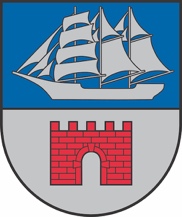 Reģ. Nr. 90009114631; Rīgas iela 16, Limbaži, Limbažu novads LV-4001; E-pasts pasts@limbazunovads.lv; tālrunis 64023003LimbažosKĀRTĒJĀ DOMES SĒDE PROTOKOLSNr.112023. gada 28. septembrīSēde sasaukta Limbažos, plkst. 10:00Sēdi atklāj plkst. 10:00Domes sēde ir atklāta.Darba kārtība:Par darba kārtību.Par Limbažu novada pašvaldības domes saistošo noteikumu „Limbažu novada pašvaldības nolikums” apstiprināšanu.Par Limbažu novada pašvaldības domes 2023.gada 27.jūlija lēmuma Nr.579 “Par Limbažu novada pašvaldības domes saistošo noteikumu “Grozījums Limbažu novada pašvaldības domes 2021.gada 28.oktobra saistošajos noteikumos Nr. 15 “Par maznodrošinātas mājsaimniecības ienākumu sliekšņa noteikšanu Limbažu novadā”” apstiprināšanu” (protokols Nr.8, 5.) atcelšanu.Par Limbažu novada pašvaldības domes saistošo noteikumu “Par maznodrošinātas mājsaimniecības ienākumu sliekšņa noteikšanu Limbažu novadā” apstiprināšanu.Par Limbažu novada pašvaldības domes saistošo noteikumu “Grozījums Limbažu novada domes 2021. gada 28. oktobra saistošajos noteikumos Nr. 16 “Par sociālās palīdzības pabalstiem Limbažu novadā”” apstiprināšanu.Par Limbažu novada pašvaldības domes saistošo noteikumu „Par nekustamā īpašuma nodokļa atvieglojumiem Limbažu novadā” apstiprināšanu.Par Limbažu novada pašvaldības domes saistošo noteikumu “Nolikums par licencēto makšķerēšanu un vēžošanu Svētupes upes posmā un Jaunupē Limbažu novada administratīvajā teritorijā (posms „SVĒTUPE -JAUNUPE”)” apstiprināšanu.Par Limbažu novada pašvaldības konkursa “GADA UZŅĒMUMS 2023” nolikuma apstiprināšanu.Par Limbažu novada pašvaldības iekšējo noteikumu „Par Limbažu novada pašvaldības amatpersonu  (darbinieku) komandējumiem un darba braucieniem” apstiprināšanu.Par Limbažu novada pašvaldības iekšējo noteikumu “Limbažu novada pašvaldības informācijas sistēmu drošības politika” apstiprināšanu.Par nekustamā īpašuma Kr.Barona ielā 169F, Limbažos, Limbažu novadā iegādi.Par saņemto dotāciju iekļaušanu pašvaldības budžetā par veiktajiem Ukrainas civiliedzīvotāju atbalsta pasākumiem.Par atbalstu ēdināšanas nodrošināšanai Ukrainas civiliedzīvotājiem.Par apkures pakalpojumu maksas apstiprināšanu 2023./2024. gada apkures sezonai Alojas pilsētā (katlu māja Skolas ielā 6, Alojā), Staiceles pilsētā (katlu māja Lielā ielā 7, Lielā ielā 36, Sporta ielā 4) un dzīvojamai mājai “ Šalkas” Brīvzemnieku pagastā, Limbažu novadā.Par Limbažu apvienības pārvaldes Katvaru pagasta pakalpojuma sniegšanas centra maksas pakalpojumu izcenojuma apstiprināšanu Pociemā siltumapgādes sistēmas izmantošanai.Par papildus finansējuma piešķiršanu Katvaru pagasta pakalpojuma sniegšanas centram “Gājēju ietves gar Valsts vietējo autoceļu V125 Katvari - Ozoli projektēšanai un autoruzraudzībai būvdarbu laikā”.Par atbalstu pašvaldības infrastruktūras objekta atjaunošanai.Par Limbažu novada pašvaldības Braslavas pagasta pakalpojumu sniegšanas centra maksas pakalpojumu izcenojuma apstiprināšanu Vilzēnu tautas nama siltumapgādes sistēmas izmantošanai.Par budžeta ieņēmumu palielināšanu no nekustamā īpašuma nodokļa ieņēmumiem.Par viena izglītojamā apmācības izmaksām Limbažu novada pašvaldības izglītības iestādēs savstarpējo norēķinu pakalpojuma sniegšanai par periodu no 2023.gada 1.septembra līdz 2023.gada 31.decembrim.Par Limbažu Bērnu un jauniešu centra finansējuma pārvirzīšanu projektora izmaksu segšanai.Par Erasmus + projekta “Galvenās kompetences ilgtspējības zināšanu veidošanai pārtikas jomā” finansējuma iekļaušanu Limbažu vidusskolas budžetā.Par Valsts izglītības satura centra apstiprināto Eiropas Sociālā fonda projekta “Atbalsts izglītojamo individuālo kompetenču attīstībai” (projekta numurs 8.3.2.2./16/I/001) atbalsta pasākuma plāna attiecināmo izdevumu finansējuma iekļaušanu Limbažu novada Izglītības pārvaldes budžetā.Par ESF projekta “Atbalsts priekšlaicīgas mācību pārtraukšanas samazināšanai” Nr.8.3.4.0/I/001 finansējuma iekļaušanu Limbažu novada Izglītības pārvaldes budžetā.Par pamatlīdzekļu iegādi no Limbažu novada Izglītības pārvaldes 2023. gada bāzes budžeta.Par Jaunatnes starptautisko programmu aģentūras projekta “Kontakts Limbažu novadā” finansējuma iekļaušanu Salacgrīvas vidusskolas 2023. gada budžetā.Par atbalsta programmas “Neformālās izglītības pasākumi, t.sk. latviešu valodas apguve, Ukrainas bērniem un jauniešiem” īstenošanas konkursa finansējuma iekļaušanu  Salacgrīvas vidusskolas 2023. gada budžetā.Par Latvijas Olimpiskās komitejas finansējuma iekļaušanu Limbažu Valsts ģimnāzijas budžetā.Par Valsts izglītības attīstības aģentūras projekta Erasmus+ priekšfinansējuma iekļaušanu Limbažu Valsts ģimnāzijas budžetā.Par SIA “Technoway Industries” ziedojuma iekļaušanu Baumaņu Kārļa Viļķenes pamatskolas budžetā.Par biedrības „Latvijas volejbola federācija” finansējuma iekļaušanu Baumaņu Kārļa Viļķenes pamatskolas budžetā.Par finansējuma piešķiršanu pirmsskolas izglītības iestādei “Vilnītis” virtuves inventāra iegādei.Par pasākuma finansējuma pārvirzīšanu Sporta un kultūras centrā “Vidriži”.Par papildu finanšu līdzekļu piešķiršanu Alojas kultūras nama skatuves grīdas atjaunošanai.Par finansējuma piešķiršanu Limbažu kultūras namam skaņu aparatūras iegādei.Par līdzfinansējuma piešķiršanu Puikules tautas namam.Par papildu finansējumu Dienas centra ēkas Parka ielā 2, Staicelē, Limbažu novadā būvprojekta izmaiņu projektēšanai, ēkas energosertifikāta izstrādei un autoruzraudzībai būvdarbu laikā.Par projekta "Vides pieejamības nodrošināšana Vecās Sārmes ielā 10, Limbažos" projektēšanas darbiem 2023.gada budžetā paredzētā finansējuma pārcelšanu uz 2024.gada budžetu.Par finansējuma piešķiršanu projekta “Degradētās teritorijas revitalizācija Lādezera ciemā, uzlabojot pieejamību” īstenošanai.Par finansējuma piešķiršanu Veco ļaužu mītnei “Sprīdīši” kanalizācijas sistēmas izbūvei.Par papildu finansējuma piešķiršanu Ainažu Ugunsdzēsības muzeja un garāžas fasādes un jumta vienkāršotai atjaunošanai.Par ieņēmumu plāna palielināšanu Limbažu muzeja 2023.gada budžetā.Par finansējuma piešķiršanu kāpņu remontam Zāles ielā 8, Limbažos.Par finansējuma piešķiršanu pašvaldības dzīvokļa remontam Limbažos, Zāles ielā 1-43.Par papildus finansējuma piešķiršanu Alojas apvienības pārvaldei un Staiceles pilsētas un pagasta pakalpojumu sniegšanas centram.Par grozījumiem Limbažu novada domes 25.08.2022. lēmumā Nr. 870 “Par Limbažu novada tūrisma attīstības stratēģijas 2023.-2030.gadam izstrādi un darba grupas izveidi”.Par grozījumiem Limbažu novada domes 25.08.2022. lēmumā Nr. 873 Par Limbažu novada kultūras attīstības stratēģijas 2023.-2030.gadam un rīcības plāna 2023.-2025.gadam izstrādi, darba grupas izveidi.Par izmaiņām Limbažu novada pašvaldības iestāžu darbinieku amatu klasificēšanas apkopojumā.Par izmaiņām Limbažu novada pašvaldības administrācijas darbinieku, pašvaldības iestāžu un aģentūru darbinieku mēnešalgas 2023.gadam sarakstā.Par Limbažu novada pašvaldības plānoto pasākumu tāmju budžeta grozījumiem septembrī.Par Limbažu novada pašvaldības tehniskiem budžeta grozījumiem septembrī.Par LR Izglītības un zinātnes ministrijas piešķirtā finansējuma “Augstas klases sportistu sagatavošanas centra (AKSSC)” darbībai 2023.gadā iekļaušanu Limbažu novada Sporta skolas budžetā.Par ieņēmumu no nekustamā īpašuma atsavināšanas iekļaušanu Alojas apvienības pārvaldes budžetā un finansējuma novirzīšanu dizaina un tehnoloģijas kabineta inventāra iegādei Staiceles pamatskolā.Par finansējuma piešķiršanu disku golfa laukuma izveidei Limbažos.Par projekta iesnieguma "Remigrācijas atbalsta pasākums - uzņēmējdarbības atbalsts Limbažu novadā" sagatavošanu un iesniegšanu.Par karstā ūdens cirkulācijas sūkni Limbažu pilsētas 1. pirmsskolas izglītības iestādei “Buratīno”.Par gājēju celiņa ierīkošanu nekustamajā īpašumā “Meleku līcis”, Salacgrīvas pagastā, Limbažu novadā.Par Limbažu novada domes 2023. gada 24. augusta lēmuma Nr.663 atcelšanu un “Lokālplānojuma zemes vienībās Tērces ielā 4 (kadastra apz. 6615 002 0024) un daļā no Viļņu ielas 18 (kadastra apz. 6615 004 0114), Salacgrīvā, Limbažu novadā” 1.1 redakcijas apstiprināšanu un saistošo noteikumu izdošanu.Par lokālplānojuma teritorijas plānojuma grozījumiem nekustamajā īpašumā Transporta iela 11, Salacgrīva, Limbažu novads  1.redakcijas nodošanu publiskai apspriešanai un atzinumu saņemšanai.Par lokālplānojuma teritorijas plānojuma grozījumiem nekustamajā īpašumā Dzintarpriedes Vārzas ciemā, Skultes pagastā, Limbažu novadā  1.redakcijas nodošanu publiskai apspriešanai un atzinumu saņemšanai.Par detālplānojuma zemes vienībai ar kadastra apzīmējumu 6605 006 0089, Valdemāra ielā 70, Ainažos, Limbažu novadā 1.0 redakcijas apstiprināšanu.Par pilnvarojuma līguma slēgšanu ar biedrību „SVĒTUPES AIZSARDZĪBAS BIEDRĪBA” par licencētās makšķerēšanas un vēžošanas organizēšanu.Par izmaiņām Pašvaldības īpašuma privatizācijas un atsavināšanas komisijas sastāvā.Par izmaiņām Limbažu novada pašvaldības Darījumu ar lauksaimniecības zemi izvērtēšanas komisijas sastāvā.Par grozījumiem Administratīvajā līgumā par detālplānojuma īstenošanas kārtību nekustamajam īpašumam “Grīviņi”, Limbažu pag. Limbažu nov. zemes vienībā ar kadastra apzīmējumu 66640030606.Par zemes vienības ar kadastra apzīmējumu 66010030086, Limbažos, Limbažu novadā, reģistrēšanu zemesgrāmatā uz Limbažu novada pašvaldības vārda.Par atzīmes dzēšanu zemesgrāmatā ierakstītam nekustamajam īpašumam Parka iela 18, Limbažos ar kadastra Nr. 6601 506 0013.Par zemes vienības ar kadastra apzīmējumu  66760060196, Dzelzceļš, Skultes pagastā, Limbažu novadā, daļas atsavināšanas iespēju.Par zemes vienības ar kadastra apzīmējumu  66640030812, Ozolaines-Jaunzemes, Limbažu pagastā, Limbažu novadā, daļas atsavināšanas iespēju.Par nekustamā īpašuma ar kadastra Nr. 66649000299,  Stacija Lāde 2-1, Limbažu pagastā, Limbažu novadā atsavināšanu.Par 1/3 domājamās daļas no kopīpašuma ar kadastra Nr. 66760130069, „Akas”, Skultes pagastā, Limbažu novadā atsavināšanu.Par zemes vienības ar kadastra apzīmējumu 6680 001 0170, Jaunpāļi, Umurgas pagastā, Limbažu novadā, iznomāšanu.Par zemes gabala “Niedres 5”, Umurgas pagastā, Limbažu novadā, iznomāšanas termiņa pagarinājumu.Par zemes vienības ar kadastra apzīmējumu 6680 001 0433 Umurgas pagastā, Limbažu novadā, daļas iznomāšanu.Par zemes vienības ar kadastra apzīmējumu 6601 001 0146 Limbažos, Limbažu novadā, daļas 0,0360 ha platībā iznomāšanu.Par zemes vienības ar kadastra apzīmējumu 6601 010 0027, Limbažos, Limbažu novadā, daļas, 0,0384 ha platībā, iznomāšanu.Par apbūvēta zemes gabala ar kadastra apzīmējumu 66760132324, Alfa 94, Skultes pagastā, Limbažu novadā, iznomāšanu.Par pašvaldības nekustamā īpašuma Ozolu iela 4A, Ainažos, Limbažu novadā nodošanu atsavināšanai.Par pašvaldības nekustamā īpašuma Ozolu iela 4B, Ainažos, Limbažu novadā nodošanu atsavināšanai.Par pašvaldības nekustamā īpašuma Ozolu iela 6, Ainažos, Limbažu novadā nodošanu atsavināšanai.Par pašvaldības nekustamā īpašuma Liedaga iela 2-4, Tūjā, Liepupes pagastā, Limbažu novadā pārdošanu par nosacīto cenu.Par nekustamā īpašuma Zaļkalni, Liepupes pagastā, Limbažu novadā 2/9 domājamās daļas apmērā pārdošanu par nosacīto cenu.Par pašvaldības nekustamā īpašuma Ezera iela 4 - 5, Liepupē, Liepupes pagastā, Limbažu novadā pārdošanu par nosacīto cenu.Par daļu zemes gabala Liedaga iela 5A, Tūjā, Liepupes pagastā, Limbažu novadā iznomāšanu personisko palīgsaimniecību vajadzībām.Par daļu no zemes gabala Rīgas ielā 7, Tūjā, Liepupes pagastā, Limbažu novadā iznomāšanu.Par 2016. gada 1. novembra zemes nomas līguma Nr. 8-2.1/83 un 2017. gada 27. februāra zemes nomas līguma Nr. 8-2.1/24 Liepupes pagastā  iznomāšanas termiņa pagarināšanu.Par grozījumiem Limbažu novada domes 2023. gada 23. marta lēmumā Nr. 233 “Par ceļa servitūta nodibināšanu īpašumā Kaņepes, Liepupes pagastā, Limbažu novadā”.Par pašvaldības nekustamo īpašumu Magones, Alojas pagastā, Limbažu novadā.Par Limbažu novada pašvaldības kustamās mantas - meža cirsmas Nr.1  īpašumā Padomes, Braslavas pagastā, Limbažu novadā, zemes vienībā ar kadastra apzīmējumu 6644 004 0082 izsoles organizēšanu elektroniskā izsoļu vietnē, nosacītās cenas un izsoles noteikumu apstiprināšanu.Par nekustamā īpašuma Cepļu iela 9-10, Staicelē, Limbažu novadā  otrās izsoles organizēšanu, nosacītās cenas un izsoles noteikumu apstiprināšanu.Par nekustamā īpašuma Lielā iela 24-8, Staicelē, Limbažu novadā otrās izsoles organizēšanu, nosacītās cenas un izsoles noteikumu apstiprināšanu.Par nekustamā īpašuma Cielaviņas, Alojas pagastā, Limbažu novadā nosacītās cenas un izsoles noteikumu apstiprināšanu.Par zemes vienības Zaķlaužņi, Staiceles pagastā, Limbažu novadā iznomāšanu.Par ielas nosaukuma - Tilta iela, Staicele, Limbažu novads piešķiršanu.Par nekustamā īpašuma Meliorācijas ielā 14, Limbažos, Limbažu novadā, iznomāšanu un nomas tiesību izsoles noteikumu apstiprināšanu.Par nekustamā īpašuma Meliorācijas ielā 14, Limbažos, Limbažu novadā, kadastra Nr. 6601 013 0033, apbūves tiesību izsoles noteikumu apstiprināšanu.Par nekustamā īpašuma – dzīvokļa īpašuma “Līgotnes - 4”, Limbažu pagastā, Limbažu novadā, kadastra Nr. 6664 900 0277, izsoles organizēšanu, sākumcenas un izsoles noteikumu apstiprināšanu.Par nekustamā īpašuma – dzīvokļa īpašuma “Druvas - 6”, Limbažu pagastā, Limbažu novadā, kadastra Nr. 6664 900 0278, izsoles organizēšanu, sākumcenas un izsoles noteikumu apstiprināšanu.Par nekustamā īpašuma “Mežmaliņas”, Vidrižu pagastā, Limbažu novadā, kadastra Nr. 6684 001 0227, izsoles organizēšanu, sākumcenas un izsoles noteikumu apstiprināšanu.Par nekustamā īpašuma “Stārķi 11”, Umurgas pagastā, Limbažu novadā, kadastra Nr. 6680 001 1656, izsoles organizēšanu, sākumcenas un izsoles noteikumu apstiprināšanu.Par nekustamā īpašuma “Dziesminieki”, Pāles pagastā, Limbažu novadā, kadastra Nr. 6668 001 0479, izsoles organizēšanu, sākumcenas un izsoles noteikumu apstiprināšanu.Par nekustamā īpašuma “Alejas”, Umurgā, Umurgas pagastā, Limbažu novadā, telpas Nr.43 nomas tiesību izsoles noteikumu apstiprināšanu.Par nekustamā īpašuma “Priedes 10”- 4, Priedēs, Katvaru pagastā, Limbažu novadā nosacītās cenas un atsavināšanas paziņojuma apstiprināšanu.Par pašvaldības autoceļa "Kociņi- Mauriņi" ar reģistrācijas Nr. C1-48, reģistrēšanu grāmatvedības uzskaitē.Par 2022.gada 21.decembra rūpnieciskās zvejas tiesību nomas līguma Nr.4.1-16/2023/5209 laušanu.Par zvejas rīku limita piešķiršanu.(komitejās neizskatīts jaut.) Par grozījumiem Limbažu novada pašvaldības domes 23.02.2023. lēmumā Nr. 136 “Par Satiksmes drošības komisijas izveidi un komisijas nolikuma apstiprināšanu”.(komitejās neizskatīts jaut.) Par Limbažu novada pašvaldības domes 2023. gada 24.augusta saistošo noteikumu Nr.13  „Par nekustamā īpašuma nodokļa likmēm Limbažu novadā” precizēšanu un publicēšanu.(papildu d.k. jaut.) Par izmaiņām Limbažu novada domes pastāvīgo komiteju sastāvā.(papildu d.k. jaut.) Par atļauju Ilzei Rubenei savienot amatu.(papildu d.k. jaut.) Par Limbažu novada pašvaldības Interešu izglītības programmu licenču un neformālās izglītības programmu atļauju izsniegšanas komisijas sastāva apstiprināšanu.(papildu d.k. jaut.) Par Limbažu novada pašvaldības Interešu izglītības programmām paredzētā valsts un pašvaldības finansējuma sadales komisijas sastāva apstiprināšanu.(papildu d.k. jaut.) Par grozījumiem Limbažu novada domes 22.09.2022. lēmumā Nr.910  “Par Apbalvojumu komisijas nolikumu un Apbalvojumu komisijas sastāvu”.(papildu d.k. jaut.) Par grozījumiem Limbažu novada domes 2022.gada 22.septembra lēmumā Nr.909 “Par Limbažu novada pašvaldības apbalvojumiem un to piešķiršanas kārtību”.(papildu d.k. jaut.) Par sabiedrības ar ierobežotu atbildību „Limbažu siltums” pamatkapitāla palielināšanu.(papildu d.k. jaut.) Par Limbažu novada pašvaldības domes saistošo noteikumu „Grozījumi Limbažu novada pašvaldības domes 2023. gada 23. februāra saistošajos noteikumos Nr.2 „Par Limbažu novada pašvaldības 2023. gada budžetu”” apstiprināšanu.(papildu d.k. jaut.) Par domes priekšsēdētāja  otrā vietnieka atbrīvošanu no amata.Informācijas. 1) Par iepriekšējā domes sēdē pieņemtajiem lēmumiem, 2) Par turpmāk veicamajām darbībām un laika grafiku saistībā ar Limbažu novada pašvaldības jaunā nolikuma apstiprināšanu.Sēde notiek klātienē un videokonferences režīmā tiešsaistē Webex platformā.Sēdi translē tiešraidē Limbažu novada pašvaldības YouTube kontā: https://www.youtube.com/watch?v=_0RPxLJcAJcSēdē tiek veikts audiovizuāls ieraksts. Sēdi vada: Limbažu novada pašvaldības Domes priekšsēdētājs Dagnis Straubergs.Sēdi protokolē: Limbažu novada pašvaldības Limbažu novada administrācijas Administratīvās nodaļas lietvede Dace Tauriņa.Klātienē sēdē piedalās deputāti: Jānis Bakmanis, Valdis Bārda, Māris Beļaunieks, Andris Garklāvs, Lija Jokste, Aigars Legzdiņš, Dāvis Melnalksnis, Kristaps Močāns, Arvīds Ozols, Rūdolfs Pelēkais, Ziedonis Rubezis, Dagnis Straubergs, Regīna Tamane, Edmunds Zeidmanis.Attālināti sēdē piedalās deputāts: Jānis Remess.Klātienē sēdē piedalās: Raimonds Straume, Antra Kamala (1. darba kārtības jautājumā), Beāte Kožina (1. darba kārtības jautājumā).Attālināti sēdē piedalās: Agris Blumers, Aiga Briede, Ieva Aļļēna, Andis Matvejevs, Anna Siliņa, Antra Kamala, Antra Paegle, Ārija Mikša, Artis Ārgalis, Ausma Eglīte, Beāte Kožina, Dace Vilemsone, Diāna Zaļupe, Digna Būmane, Dita Lejniece, Egija Bērziņa, Elīna Lilenblate, Elīna Valeine, Evija Keisele, Ģirts Ieleja, Gita Kārnupe, Guna Jirgensone, Guna Paegle, Gundega Audzēviča, Gunita Bisniece, Gunita Meļķe-Kažoka, Hedviga Inese Podziņa, Ieva Celmiņa, Ieva Mahte, Ieva Zilvere, Ilga Tiesnese, Ilze Millere, Ilona Jēkabsone, Ilona Zeltiņa, Ilze Ozoliņa, Ilze Rubene, Ina Šternfelde, Indra Brikmane, Sporta skola (inese.dubulte@limbazunovads.lv), Inese Vaivare (e-pasts), Ineta Cīrule, Inga Ģēģere, Inga Zālīte, Ivars Birzgalis, Iveta Beļauniece, Iveta Pēkšēna, Iveta Umule, Izita Kļaviņa, Jana Beķere, Jana Lāce, Judīte Mažeika (e-pasts), Juris Graudiņš, Katrīna Žibala, Kristiāna Kauliņa, Lāsma Liepiņa, Liene Berga, Līga Liepiņa, Līga Viļčinska, Ilze Žūriņa-Davidčuka, Linda Helēna Griškoite, Mārtiņš Grāvelsiņš, Baiba Martinsone, Pārsla Dzērve, Dome (pasts@limbazunovads.lv), 27874153136 (peteris.magone@limbazunovads.lv), Inga Indriksone, Ziedīte Jirgensone, Raivis Galītis, Rasa Zeidmane, Rihards Būda, Sandra Paegle, Sanita Strauberga, Santa Čingule, Sarma Kacara, Sintija Zute, Sporta skola 2 (sporta.skola@limbazunovads.lv), Valda Tinkusa, Viktors Zujevs, Aira Lapkovska.1.Par darba kārtībuZiņo Dagnis StraubergsLimbažu novada pašvaldības Domes priekšsēdētājs D. Straubergs informē, ka domē darbu uzsāk deputāts Valdis Bārda, saistībā ar deputāta Didža Zemmera Saeimas deputāta pienākumu pildīšanas uzsākšanu. Iepazinusies ar Limbažu novada pašvaldības Domes priekšsēdētāja D. Strauberga priekšlikumu apstiprināt sēdes darba kārtību, atklāti balsojot: PAR – 15 deputāti (Jānis Bakmanis, Valdis Bārda, Māris Beļaunieks, Andris Garklāvs, Lija Jokste, Aigars Legzdiņš, Dāvis Melnalksnis, Kristaps Močāns, Arvīds Ozols, Rūdolfs Pelēkais, Jānis Remess, Ziedonis Rubezis, Dagnis Straubergs, Regīna Tamane, Edmunds Zeidmanis), PRET – nav, ATTURAS – nav, Limbažu novada dome NOLEMJ:apstiprināt šādu sēdes darba kārtību:Par darba kārtību.Par Limbažu novada pašvaldības domes saistošo noteikumu „Limbažu novada pašvaldības nolikums” apstiprināšanu.Par Limbažu novada pašvaldības domes 2023.gada 27.jūlija lēmuma Nr.579 “Par Limbažu novada pašvaldības domes saistošo noteikumu “Grozījums Limbažu novada pašvaldības domes 2021.gada 28.oktobra saistošajos noteikumos Nr. 15 “Par maznodrošinātas mājsaimniecības ienākumu sliekšņa noteikšanu Limbažu novadā”” apstiprināšanu” (protokols Nr.8, 5.) atcelšanu.Par Limbažu novada pašvaldības domes saistošo noteikumu “Par maznodrošinātas mājsaimniecības ienākumu sliekšņa noteikšanu Limbažu novadā” apstiprināšanu.Par Limbažu novada pašvaldības domes saistošo noteikumu “Grozījums Limbažu novada domes 2021. gada 28. oktobra saistošajos noteikumos Nr. 16 “Par sociālās palīdzības pabalstiem Limbažu novadā”” apstiprināšanu.Par Limbažu novada pašvaldības domes saistošo noteikumu „Par nekustamā īpašuma nodokļa atvieglojumiem Limbažu novadā” apstiprināšanu.Par Limbažu novada pašvaldības domes saistošo noteikumu “Nolikums par licencēto makšķerēšanu un vēžošanu Svētupes upes posmā un Jaunupē Limbažu novada administratīvajā teritorijā (posms „SVĒTUPE -JAUNUPE”)” apstiprināšanu.Par Limbažu novada pašvaldības konkursa “GADA UZŅĒMUMS 2023” nolikuma apstiprināšanu.Par Limbažu novada pašvaldības iekšējo noteikumu „Par Limbažu novada pašvaldības amatpersonu  (darbinieku) komandējumiem un darba braucieniem” apstiprināšanu.Par Limbažu novada pašvaldības iekšējo noteikumu “Limbažu novada pašvaldības informācijas sistēmu drošības politika” apstiprināšanu.Par nekustamā īpašuma Kr.Barona ielā 169F, Limbažos, Limbažu novadā iegādi.Par saņemto dotāciju iekļaušanu pašvaldības budžetā par veiktajiem Ukrainas civiliedzīvotāju atbalsta pasākumiem.Par atbalstu ēdināšanas nodrošināšanai Ukrainas civiliedzīvotājiem.Par apkures pakalpojumu maksas apstiprināšanu 2023./2024. gada apkures sezonai Alojas pilsētā (katlu māja Skolas ielā 6, Alojā), Staiceles pilsētā (katlu māja Lielā ielā 7, Lielā ielā 36, Sporta ielā 4) un dzīvojamai mājai “ Šalkas” Brīvzemnieku pagastā, Limbažu novadā.Par Limbažu apvienības pārvaldes Katvaru pagasta pakalpojuma sniegšanas centra maksas pakalpojumu izcenojuma apstiprināšanu Pociemā siltumapgādes sistēmas izmantošanai.Par papildus finansējuma piešķiršanu Katvaru pagasta pakalpojuma sniegšanas centram “Gājēju ietves gar Valsts vietējo autoceļu V125 Katvari - Ozoli projektēšanai un autoruzraudzībai būvdarbu laikā”.Par atbalstu pašvaldības infrastruktūras objekta atjaunošanai.Par Limbažu novada pašvaldības Braslavas pagasta pakalpojumu sniegšanas centra maksas pakalpojumu izcenojuma apstiprināšanu Vilzēnu tautas nama siltumapgādes sistēmas izmantošanai.Par budžeta ieņēmumu palielināšanu no nekustamā īpašuma nodokļa ieņēmumiem.Par viena izglītojamā apmācības izmaksām Limbažu novada pašvaldības izglītības iestādēs savstarpējo norēķinu pakalpojuma sniegšanai par periodu no 2023.gada 1.septembra līdz 2023.gada 31.decembrim.Par Limbažu Bērnu un jauniešu centra finansējuma pārvirzīšanu projektora izmaksu segšanai.Par Erasmus + projekta “Galvenās kompetences ilgtspējības zināšanu veidošanai pārtikas jomā” finansējuma iekļaušanu Limbažu vidusskolas budžetā.Par Valsts izglītības satura centra apstiprināto Eiropas Sociālā fonda projekta “Atbalsts izglītojamo individuālo kompetenču attīstībai” (projekta numurs 8.3.2.2./16/I/001) atbalsta pasākuma plāna attiecināmo izdevumu finansējuma iekļaušanu Limbažu novada Izglītības pārvaldes budžetā.Par ESF projekta “Atbalsts priekšlaicīgas mācību pārtraukšanas samazināšanai” Nr.8.3.4.0/I/001 finansējuma iekļaušanu Limbažu novada Izglītības pārvaldes budžetā.Par pamatlīdzekļu iegādi no Limbažu novada Izglītības pārvaldes 2023. gada bāzes budžeta.Par Jaunatnes starptautisko programmu aģentūras projekta “Kontakts Limbažu novadā” finansējuma iekļaušanu Salacgrīvas vidusskolas 2023. gada budžetā.Par atbalsta programmas “Neformālās izglītības pasākumi, t.sk. latviešu valodas apguve, Ukrainas bērniem un jauniešiem” īstenošanas konkursa finansējuma iekļaušanu  Salacgrīvas vidusskolas 2023. gada budžetā.Par Latvijas Olimpiskās komitejas finansējuma iekļaušanu Limbažu Valsts ģimnāzijas budžetā.Par Valsts izglītības attīstības aģentūras projekta Erasmus+ priekšfinansējuma iekļaušanu Limbažu Valsts ģimnāzijas budžetā.Par SIA “Technoway Industries” ziedojuma iekļaušanu Baumaņu Kārļa Viļķenes pamatskolas budžetā.Par biedrības „Latvijas volejbola federācija” finansējuma iekļaušanu Baumaņu Kārļa Viļķenes pamatskolas budžetā.Par finansējuma piešķiršanu pirmsskolas izglītības iestādei “Vilnītis” virtuves inventāra iegādei.Par pasākuma finansējuma pārvirzīšanu Sporta un kultūras centrā “Vidriži”.Par papildu finanšu līdzekļu piešķiršanu Alojas kultūras nama skatuves grīdas atjaunošanai.Par finansējuma piešķiršanu Limbažu kultūras namam skaņu aparatūras iegādei.Par līdzfinansējuma piešķiršanu Puikules tautas namam.Par papildu finansējumu Dienas centra ēkas Parka ielā 2, Staicelē, Limbažu novadā būvprojekta izmaiņu projektēšanai, ēkas energosertifikāta izstrādei un autoruzraudzībai būvdarbu laikā.Par projekta "Vides pieejamības nodrošināšana Vecās Sārmes ielā 10, Limbažos" projektēšanas darbiem 2023.gada budžetā paredzētā finansējuma pārcelšanu uz 2024.gada budžetu.Par finansējuma piešķiršanu projekta “Degradētās teritorijas revitalizācija Lādezera ciemā, uzlabojot pieejamību” īstenošanai.Par finansējuma piešķiršanu Veco ļaužu mītnei “Sprīdīši” kanalizācijas sistēmas izbūvei.Par papildu finansējuma piešķiršanu Ainažu Ugunsdzēsības muzeja un garāžas fasādes un jumta vienkāršotai atjaunošanai.Par ieņēmumu plāna palielināšanu Limbažu muzeja 2023.gada budžetā.Par finansējuma piešķiršanu kāpņu remontam Zāles ielā 8, Limbažos.Par finansējuma piešķiršanu pašvaldības dzīvokļa remontam Limbažos, Zāles ielā 1-43.Par papildus finansējuma piešķiršanu Alojas apvienības pārvaldei un Staiceles pilsētas un pagasta pakalpojumu sniegšanas centram.Par grozījumiem Limbažu novada domes 25.08.2022. lēmumā Nr. 870 “Par Limbažu novada tūrisma attīstības stratēģijas 2023.-2030.gadam izstrādi un darba grupas izveidi”.Par grozījumiem Limbažu novada domes 25.08.2022. lēmumā Nr. 873 Par Limbažu novada kultūras attīstības stratēģijas 2023.-2030.gadam un rīcības plāna 2023.-2025.gadam izstrādi, darba grupas izveidi.Par izmaiņām Limbažu novada pašvaldības iestāžu darbinieku amatu klasificēšanas apkopojumā.Par izmaiņām Limbažu novada pašvaldības administrācijas darbinieku, pašvaldības iestāžu un aģentūru darbinieku mēnešalgas 2023.gadam sarakstā.Par Limbažu novada pašvaldības plānoto pasākumu tāmju budžeta grozījumiem septembrī.Par Limbažu novada pašvaldības tehniskiem budžeta grozījumiem septembrī.Par LR Izglītības un zinātnes ministrijas piešķirtā finansējuma “Augstas klases sportistu sagatavošanas centra (AKSSC)” darbībai 2023.gadā iekļaušanu Limbažu novada Sporta skolas budžetā.Par ieņēmumu no nekustamā īpašuma atsavināšanas iekļaušanu Alojas apvienības pārvaldes budžetā un finansējuma novirzīšanu dizaina un tehnoloģijas kabineta inventāra iegādei Staiceles pamatskolā.Par finansējuma piešķiršanu disku golfa laukuma izveidei Limbažos.Par projekta iesnieguma "Remigrācijas atbalsta pasākums - uzņēmējdarbības atbalsts Limbažu novadā" sagatavošanu un iesniegšanu.Par karstā ūdens cirkulācijas sūkni Limbažu pilsētas 1. pirmsskolas izglītības iestādei “Buratīno”.Par gājēju celiņa ierīkošanu nekustamajā īpašumā “Meleku līcis”, Salacgrīvas pagastā, Limbažu novadā.Par Limbažu novada domes 2023. gada 24. augusta lēmuma Nr.663 atcelšanu un “Lokālplānojuma zemes vienībās Tērces ielā 4 (kadastra apz. 6615 002 0024) un daļā no Viļņu ielas 18 (kadastra apz. 6615 004 0114), Salacgrīvā, Limbažu novadā” 1.1 redakcijas apstiprināšanu un saistošo noteikumu izdošanu.Par lokālplānojuma teritorijas plānojuma grozījumiem nekustamajā īpašumā Transporta iela 11, Salacgrīva, Limbažu novads  1.redakcijas nodošanu publiskai apspriešanai un atzinumu saņemšanai.Par lokālplānojuma teritorijas plānojuma grozījumiem nekustamajā īpašumā Dzintarpriedes Vārzas ciemā, Skultes pagastā, Limbažu novadā  1.redakcijas nodošanu publiskai apspriešanai un atzinumu saņemšanai.Par detālplānojuma zemes vienībai ar kadastra apzīmējumu 6605 006 0089, Valdemāra ielā 70, Ainažos, Limbažu novadā 1.0 redakcijas apstiprināšanu.Par pilnvarojuma līguma slēgšanu ar biedrību „SVĒTUPES AIZSARDZĪBAS BIEDRĪBA” par licencētās makšķerēšanas un vēžošanas organizēšanu.Par izmaiņām Pašvaldības īpašuma privatizācijas un atsavināšanas komisijas sastāvā.Par izmaiņām Limbažu novada pašvaldības Darījumu ar lauksaimniecības zemi izvērtēšanas komisijas sastāvā.Par grozījumiem Administratīvajā līgumā par detālplānojuma īstenošanas kārtību nekustamajam īpašumam “Grīviņi”, Limbažu pag. Limbažu nov. zemes vienībā ar kadastra apzīmējumu 66640030606.Par zemes vienības ar kadastra apzīmējumu 66010030086, Limbažos, Limbažu novadā, reģistrēšanu zemesgrāmatā uz Limbažu novada pašvaldības vārda.Par atzīmes dzēšanu zemesgrāmatā ierakstītam nekustamajam īpašumam Parka iela 18, Limbažos ar kadastra Nr. 6601 506 0013.Par zemes vienības ar kadastra apzīmējumu  66760060196, Dzelzceļš, Skultes pagastā, Limbažu novadā, daļas atsavināšanas iespēju.Par zemes vienības ar kadastra apzīmējumu  66640030812, Ozolaines-Jaunzemes, Limbažu pagastā, Limbažu novadā, daļas atsavināšanas iespēju.Par nekustamā īpašuma ar kadastra Nr. 66649000299,  Stacija Lāde 2-1, Limbažu pagastā, Limbažu novadā atsavināšanu.Par 1/3 domājamās daļas no kopīpašuma ar kadastra Nr. 66760130069, „Akas”, Skultes pagastā, Limbažu novadā atsavināšanu.Par zemes vienības ar kadastra apzīmējumu 6680 001 0170, Jaunpāļi, Umurgas pagastā, Limbažu novadā, iznomāšanu.Par zemes gabala “Niedres 5”, Umurgas pagastā, Limbažu novadā, iznomāšanas termiņa pagarinājumu.Par zemes vienības ar kadastra apzīmējumu 6680 001 0433 Umurgas pagastā, Limbažu novadā, daļas iznomāšanu.Par zemes vienības ar kadastra apzīmējumu 6601 001 0146 Limbažos, Limbažu novadā, daļas 0,0360 ha platībā iznomāšanu.Par zemes vienības ar kadastra apzīmējumu 6601 010 0027, Limbažos, Limbažu novadā, daļas, 0,0384 ha platībā, iznomāšanu.Par apbūvēta zemes gabala ar kadastra apzīmējumu 66760132324, Alfa 94, Skultes pagastā, Limbažu novadā, iznomāšanu.Par pašvaldības nekustamā īpašuma Ozolu iela 4A, Ainažos, Limbažu novadā nodošanu atsavināšanai.Par pašvaldības nekustamā īpašuma Ozolu iela 4B, Ainažos, Limbažu novadā nodošanu atsavināšanai.Par pašvaldības nekustamā īpašuma Ozolu iela 6, Ainažos, Limbažu novadā nodošanu atsavināšanai.Par pašvaldības nekustamā īpašuma Liedaga iela 2-4, Tūjā, Liepupes pagastā, Limbažu novadā pārdošanu par nosacīto cenu.Par nekustamā īpašuma Zaļkalni, Liepupes pagastā, Limbažu novadā 2/9 domājamās daļas apmērā pārdošanu par nosacīto cenu.Par pašvaldības nekustamā īpašuma Ezera iela 4 - 5, Liepupē, Liepupes pagastā, Limbažu novadā pārdošanu par nosacīto cenu.Par daļu zemes gabala Liedaga iela 5A, Tūjā, Liepupes pagastā, Limbažu novadā iznomāšanu personisko palīgsaimniecību vajadzībām.Par daļu no zemes gabala Rīgas ielā 7, Tūjā, Liepupes pagastā, Limbažu novadā iznomāšanu.Par 2016. gada 1. novembra zemes nomas līguma Nr. 8-2.1/83 un 2017. gada 27. februāra zemes nomas līguma Nr. 8-2.1/24 Liepupes pagastā  iznomāšanas termiņa pagarināšanu.Par grozījumiem Limbažu novada domes 2023. gada 23. marta lēmumā Nr. 233 “Par ceļa servitūta nodibināšanu īpašumā Kaņepes, Liepupes pagastā, Limbažu novadā”.Par pašvaldības nekustamo īpašumu Magones, Alojas pagastā, Limbažu novadā.Par Limbažu novada pašvaldības kustamās mantas - meža cirsmas Nr.1  īpašumā Padomes, Braslavas pagastā, Limbažu novadā, zemes vienībā ar kadastra apzīmējumu 6644 004 0082 izsoles organizēšanu elektroniskā izsoļu vietnē, nosacītās cenas un izsoles noteikumu apstiprināšanu.Par nekustamā īpašuma Cepļu iela 9-10, Staicelē, Limbažu novadā  otrās izsoles organizēšanu, nosacītās cenas un izsoles noteikumu apstiprināšanu.Par nekustamā īpašuma Lielā iela 24-8, Staicelē, Limbažu novadā otrās izsoles organizēšanu, nosacītās cenas un izsoles noteikumu apstiprināšanu.Par nekustamā īpašuma Cielaviņas, Alojas pagastā, Limbažu novadā nosacītās cenas un izsoles noteikumu apstiprināšanu.Par zemes vienības Zaķlaužņi, Staiceles pagastā, Limbažu novadā iznomāšanu.Par ielas nosaukuma - Tilta iela, Staicele, Limbažu novads piešķiršanu.Par nekustamā īpašuma Meliorācijas ielā 14, Limbažos, Limbažu novadā, iznomāšanu un nomas tiesību izsoles noteikumu apstiprināšanu.Par nekustamā īpašuma Meliorācijas ielā 14, Limbažos, Limbažu novadā, kadastra Nr. 6601 013 0033, apbūves tiesību izsoles noteikumu apstiprināšanu.Par nekustamā īpašuma – dzīvokļa īpašuma “Līgotnes - 4”, Limbažu pagastā, Limbažu novadā, kadastra Nr. 6664 900 0277, izsoles organizēšanu, sākumcenas un izsoles noteikumu apstiprināšanu.Par nekustamā īpašuma – dzīvokļa īpašuma “Druvas - 6”, Limbažu pagastā, Limbažu novadā, kadastra Nr. 6664 900 0278, izsoles organizēšanu, sākumcenas un izsoles noteikumu apstiprināšanu.Par nekustamā īpašuma “Mežmaliņas”, Vidrižu pagastā, Limbažu novadā, kadastra Nr. 6684 001 0227, izsoles organizēšanu, sākumcenas un izsoles noteikumu apstiprināšanu.Par nekustamā īpašuma “Stārķi 11”, Umurgas pagastā, Limbažu novadā, kadastra Nr. 6680 001 1656, izsoles organizēšanu, sākumcenas un izsoles noteikumu apstiprināšanu.Par nekustamā īpašuma “Dziesminieki”, Pāles pagastā, Limbažu novadā, kadastra Nr. 6668 001 0479, izsoles organizēšanu, sākumcenas un izsoles noteikumu apstiprināšanu.Par nekustamā īpašuma “Alejas”, Umurgā, Umurgas pagastā, Limbažu novadā, telpas Nr.43 nomas tiesību izsoles noteikumu apstiprināšanu.Par nekustamā īpašuma “Priedes 10”- 4, Priedēs, Katvaru pagastā, Limbažu novadā nosacītās cenas un atsavināšanas paziņojuma apstiprināšanu.Par pašvaldības autoceļa "Kociņi- Mauriņi" ar reģistrācijas Nr. C1-48, reģistrēšanu grāmatvedības uzskaitē.Par 2022.gada 21.decembra rūpnieciskās zvejas tiesību nomas līguma Nr.4.1-16/2023/5209 laušanu.Par zvejas rīku limita piešķiršanu.Par grozījumiem Limbažu novada pašvaldības domes 23.02.2023. lēmumā Nr. 136 “Par Satiksmes drošības komisijas izveidi un komisijas nolikuma apstiprināšanu”.Par Limbažu novada pašvaldības domes 2023. gada 24.augusta saistošo noteikumu Nr.13  „Par nekustamā īpašuma nodokļa likmēm Limbažu novadā” precizēšanu un publicēšanu.Par izmaiņām Limbažu novada domes pastāvīgo komiteju sastāvā.Par atļauju Ilzei Rubenei savienot amatu.Par Limbažu novada pašvaldības Interešu izglītības programmu licenču un neformālās izglītības programmu atļauju izsniegšanas komisijas sastāva apstiprināšanu.Par Limbažu novada pašvaldības Interešu izglītības programmām paredzētā valsts un pašvaldības finansējuma sadales komisijas sastāva apstiprināšanu.Par grozījumiem Limbažu novada domes 22.09.2022. lēmumā Nr.910  “Par Apbalvojumu komisijas nolikumu un Apbalvojumu komisijas sastāvu”.Par grozījumiem Limbažu novada domes 2022.gada 22.septembra lēmumā Nr.909 “Par Limbažu novada pašvaldības apbalvojumiem un to piešķiršanas kārtību”.Par sabiedrības ar ierobežotu atbildību „Limbažu siltums” pamatkapitāla palielināšanu.Par Limbažu novada pašvaldības domes saistošo noteikumu „Grozījumi Limbažu novada pašvaldības domes 2023. gada 23. februāra saistošajos noteikumos Nr.2 „Par Limbažu novada pašvaldības 2023. gada budžetu”” apstiprināšanu.Par domes priekšsēdētāja  otrā vietnieka atbrīvošanu no amata.Informācijas. 1) Par iepriekšējā domes sēdē pieņemtajiem lēmumiem, 2) Par turpmāk veicamajām darbībām un laika grafiku saistībā ar Limbažu novada pašvaldības jaunā nolikuma apstiprināšanu.Lēmums Nr. 7102.Par Limbažu novada pašvaldības domes saistošo noteikumu „Limbažu novada pašvaldības nolikums” apstiprināšanuZiņo Dagnis Straubergs, debatēs piedalās Inese Vaivare, Māris Beļaunieks, Regīna Tamane, Izita Kļaviņa, Arvīds Ozols, Valdis Bārda, Andris Garklāvs, Dāvis Melnalksnis, Aiga BriedeIedzīvotāja Inese Vaivare izsaka priekšlikumu precizēt nolikuma 73.punktu, svītrojot no tā vārdu “var”, un svītrot 73.2. punktu. Deputāts A. Ozols izsaka priekšlikumu apvienot bibliotēkas. Sēdes vadītājs D. Straubergs informē, ka ar nolikumu tās nevar apvienot, tas ir jāizanalizē, un tas nav apspriests ar bibliotēku pārstāvjiem. Deputāts A. Garklāvs informē, ka ir nosūtījis pašvaldībai papildus jautājumus par 39.6. punktu, kā arī, kas ir Centrālā pārvalde un Administratīvā nodaļa, un par Apbalvojumu komisijas nolikumu. Juridiskās nodaļas juriste I. Kļaviņa informē, ka šobrīd spēkā esošais nolikums ir pieņemts laikā, kad spēkā bija likums “Par pašvaldībām” un informē, ka deputātam atbilde ir sniegta saskaņā ar šobrīd spēkā esošo Pašvaldību likumu un Grāmatvedības likumu un papildus priekšlikumi nav saņemti. Deputāts A. Ozols izsaka priekšlikumu sagaidīt jurista atbildi uz savu jautājumu, vai nolikuma 39.6.punktā iekļautā ir vienīgā atbildība izpilddirektoram, atlikt jautājuma izskatīšanu un skatīt šo jautājumu ārkārtas domes sēdē. Deputāts A. Garklāvs izsaka priekšlikumu 39.6. punktu izteikt šādā redakcijā: “izpilddirektors izpilda Uzņēmuma vadītāja pienākumus, vai, tiek noteikts kā Uzņēmuma vadītājs Grāmatvedības likuma izpratnē ar no tā izrietošajiem pienākumiem, tiesībām un atbildību.” Sēdes vadītājs D. Straubergs informē, ka ir uzklausīti deputātu priekšlikumi, saņemts jurista skaidrojums, un aicina deputātus balsot. Deputāts D. Melnalksnis ierosina apvienot 73. un 73.1.punktus, ja tiks nobalsots par 73.2.punkta svītrošanu. Deputāts V. Bārda lūdz nosūtīt laika grafiku, kad iedzīvotāju padomju nolikumi tiks izstrādāti, un kādā veidā šis process tiks darīts.Iepazinusies ar deputāta A. Ozola priekšlikumu atlikt jautājuma izskatīšanu, atklāti balsojot: PAR – 5 deputāti (Valdis Bārda, Andris Garklāvs, Aigars Legzdiņš, Arvīds Ozols, Edmunds Zeidmanis), PRET – 8 deputāti (Jānis Bakmanis, Lija Jokste, Dāvis Melnalksnis, Kristaps Močāns, Rūdolfs Pelēkais, Ziedonis Rubezis, Dagnis Straubergs, Regīna Tamane), ATTURAS – 2 deputāti (Māris Beļaunieks, Jānis Remess), Limbažu novada dome NOLEMJ:noraidīts.Iepazinusies ar deputāta A. Garklāva priekšlikumu 39.6.punktu izteikt šādā redakcijā:  “izpilddirektors izpilda Uzņēmuma vadītāja pienākumus, vai, tiek noteikts kā Uzņēmuma vadītājs Grāmatvedības likuma izpratnē ar no tā izrietošajiem pienākumiem, tiesībām un atbildību.”, atklāti balsojot: PAR – 7 deputāti (Valdis Bārda, Andris Garklāvs, Lija Jokste, Aigars Legzdiņš, Arvīds Ozols, Jānis Remess, Edmunds Zeidmanis), PRET – 5 deputāti (Jānis Bakmanis, Kristaps Močāns, Ziedonis Rubezis, Dagnis Straubergs, Regīna Tamane), ATTURAS – 3 deputāti (Māris Beļaunieks, Dāvis Melnalksnis, Rūdolfs Pelēkais), Limbažu novada dome NOLEMJ:noraidīts.Iepazinusies ar iedzīvotājas Ineses Vaivares priekšlikumu precizēt nolikuma 73.punktu, svītrojot no tā vārdu “var”, atklāti balsojot: PAR – 13 deputāti (Jānis Bakmanis, Māris Beļaunieks, Lija Jokste, Aigars Legzdiņš, Dāvis Melnalksnis, Kristaps Močāns, Arvīds Ozols, Rūdolfs Pelēkais, Jānis Remess, Ziedonis Rubezis, Dagnis Straubergs, Regīna Tamane, Edmunds Zeidmanis), PRET – nav, ATTURAS – 2 deputāti (Valdis Bārda, Andris Garklāvs), Limbažu novada dome NOLEMJ:precizēt nolikuma 73.punktu, svītrojot no tā vārdu “var”.Iepazinusies ar iedzīvotājas Ineses Vaivares priekšlikumu svītrot nolikuma 73.2. punktu, atklāti balsojot: PAR – 12 deputāti (Jānis Bakmanis, Māris Beļaunieks, Lija Jokste, Dāvis Melnalksnis, Kristaps Močāns, Arvīds Ozols, Rūdolfs Pelēkais, Jānis Remess, Ziedonis Rubezis, Dagnis Straubergs, Regīna Tamane, Edmunds Zeidmanis), PRET – nav, ATTURAS – 3 deputāti (Valdis Bārda, Andris Garklāvs, Aigars Legzdiņš), Limbažu novada dome NOLEMJ:svītrot nolikuma 73.2. punktu.Saskaņā ar Pašvaldību likuma 49.pantu pašvaldības nolikums ir saistošie noteikumi, kas nosaka pašvaldības institucionālo sistēmu un darba organizāciju, tostarp: 1) pašvaldības administrācijas struktūru; 2) publisko tiesību līgumu noslēgšanas procedūru; 3) pašvaldības administrācijas izdoto administratīvo aktu apstrīdēšanas kārtību; 4) kārtību, kādā domes deputāti un pašvaldības administrācija pieņem apmeklētājus un izskata iesniegumus; 5) kārtību, kādā pašvaldības amatpersonas rīkojas ar pašvaldības mantu un finanšu resursiem; 6) kārtību, kādā pašvaldība sadarbojas ar pilsoniskās sabiedrības organizācijām (biedrībām un nodibinājumiem) un nodrošina sabiedrības iesaisti pašvaldības darbā; 7) kārtību, kādā organizējama publiskā apspriešana; 8) kārtību, kādā iedzīvotāji var piedalīties domes un tās komiteju sēdēs; 9) citus likumā noteiktos jautājumus.Pašvaldību likuma 46. panta trešā daļa nosaka, ka saistošo noteikumu projektu un tam pievienoto paskaidrojuma rakstu pašvaldības nolikumā noteiktajā kārtībā publicē pašvaldības oficiālajā tīmekļvietnē sabiedrības viedokļa noskaidrošanai, paredzot termiņu, kas nav mazāks par divām nedēļām. Saņemtos viedokļus par saistošo noteikumu projektu pašvaldība apkopo un atspoguļo šo noteikumu projekta paskaidrojuma rakstā.Atbilstoši Pašvaldību likuma 46. panta trešajai daļai un Limbažu novada domes 2023. gada 24. augusta lēmumam Nr. 629 (protokols Nr.9, 3.), 2023. gada 25. augustā saistošo noteikumu projekts tika publicēts pašvaldības mājaslapā sabiedrības viedokļa noskaidrošanai. Viedokļus un priekšlikumus par saistošo noteikumu projektu rakstveidā varēja iesniegt līdz 2023. gada 16. septembrim. Noteiktajā termiņā tika saņemti vienas personas iebildumi/priekšlikumi.Ņemot vērā priekšlikumos/iebildumos izteikto attiecībā uz sabiedrības līdzdalību, ir veikti sekojoši precizējumi un papildinājumi:Kolektīvos iesniegumus izskata domes sēdē normatīvajos aktos noteiktā kārtībā. Domes noteiktā pašvaldības iestāde, struktūrvienība triju mēnešu laikā no domes lēmuma pieņemšanas dienas sniedz domes sēdē pārskatu par kolektīvā iesnieguma virzību (Nolikuma 56. punkts).Domes noteiktā pašvaldības iestāde, struktūrvienība ne retāk kā reizi trijos mēnešos apkopo aktuālo informāciju par kolektīvā iesnieguma virzību un izskatīšanas rezultātiem, nodod to Centrālās pārvaldes Sabiedrisko attiecību nodaļai publicēšanai pašvaldības oficiālajā tīmekļvietnē www.limbazunovads.lv, kā arī informē personu, kura pilnvarota pārstāvēt kolektīvā iesnieguma iesniedzējus (Nolikuma 57. punkts).Veicinot iedzīvotāju savstarpējo sadarbību un saskaņotu rīcību kopējam labumam, pašvaldībā izveido konsultatīvas pašvaldības institūcijas — iedzīvotāju padomes. Padomes kompetenci, darbības teritoriju, padomes locekļu ievēlēšanas kārtību, darba organizāciju un citus ar Padomes darbību saistītos jautājumu nosaka Padomes nolikumā, ko dome izdod kā pašvaldības saistošos noteikumus (Nolikuma 73. punkts).Lai veicinātu pašvaldības administratīvās teritorijas iedzīvotāju iesaisti teritorijas attīstības jautājumu izlemšanā, dome gadskārtējā pašvaldības budžetā paredzētā finansējuma līdzdalības budžetam ietvaros organizē projektu iesniegšanu un atlasi sabiedrības ierosinātiem teritorijas attīstības projektiem (Nolikuma 79. punkts).Dome apstiprina līdzdalības budžeta nolikumu, nosakot budžeta izlietošanas kārtību, projekta pieteikuma paraugu, iesniegšanas termiņu, atlases kritērijus un citus Pašvaldību likumā paredzētos nosacījumus (Nolikuma 80. punkts).Ja publisko apspriešanu ierosina pašvaldības iedzīvotāji, minimālais iedzīvotāju skaits, kāds nepieciešams šādai apspriešanai, parakstot iesniegumu, ir ne mazāk kā 5% no pašvaldības administratīvajā teritorijā deklarēto pilngadīgo iedzīvotāju skaita pēc aktuālajiem Fizisko personu reģistra datiem attiecīgā gada 1. janvārī.Atbilstoši papildinājumiem – Nolikuma 79. un 80. punktiem, ir jauns punkts: 115. Saistošo noteikumu punkti 79. un 80. stājas spēkā vienlaicīgi ar pašvaldības 2025. gada budžetu. Ņemot vērā augstāk minēto un pamatojoties uz Pašvaldību likuma 10. panta pirmās daļas 1. punktu, 44. panta pirmo daļu, 47. panta pirmo un 49. panta pirmo daļu, atklāti balsojot: PAR – 10 deputāti (Jānis Bakmanis, Māris Beļaunieks, Lija Jokste, Dāvis Melnalksnis, Kristaps Močāns, Rūdolfs Pelēkais, Jānis Remess, Ziedonis Rubezis, Dagnis Straubergs, Regīna Tamane), PRET – deputāts Arvīds Ozols, ATTURAS – 3 deputāti (Valdis Bārda, Aigars Legzdiņš, Edmunds Zeidmanis), balsojumā nepiedalās deputāts Andris Garklāvs, Limbažu novada dome NOLEMJ:Apstiprināt Limbažu novada pašvaldības domes saistošos noteikumus Nr.17 „Limbažu novada pašvaldības nolikums” (pielikumā).Pieņemt zināšanai Limbažu novada pašvaldības domes saistošo noteikumu „Limbažu novada pašvaldības nolikums” paskaidrojuma rakstu (pielikumā).Uzdot Administratīvajai nodaļai nodrošināt, lai saistošie noteikumi būtu brīvi pieejami Limbažu novada pašvaldības ēkā, Limbažu apvienības pārvaldē, Salacgrīvas apvienības pārvaldē, Alojas apvienības pārvaldē un publicēti pašvaldības oficiālajā tīmekļvietnē www.limbazunovads.lv.Uzdot Administratīvajai nodaļai saistošos noteikumus triju darba dienu laikā pēc to parakstīšanas nosūtīt izsludināšanai Pašvaldību likuma 47. panta pirmās daļas noteiktajā kārtībā un Vides aizsardzības un reģionālās attīstības ministrijai zināšanai.Kontroli par lēmuma izpildi uzdot Limbažu novada pašvaldības izpilddirektoram.Deputāts A. Garklāvs informē par balsošanas vai nebalsošanas motīviem. Deputāts uzskata, ka jautājums nebija korekti sagatavots, citu interešu konfliktu nav. Lūdz izsūtīt deputātiem skaidrojumu par to, kas tika lūgts vakardienas vēstulē, kas ir Centrālā pārvalde ar visu atšifrējumu, Administratīvā nodaļa, un skaidrojumu par to, kas liedz deputātiem jebkurā laikā izteikties arī pēc sabiedriskās apspriešanas par jautājumiem, kas skar pašvaldības saistošos noteikumus un pašvaldības darbu kopumā.Plkst. 11:07 sēdes vadītājs D. Straubergs izsludina sēdes pārtraukumu.Plkst. 11:20 sēde tiek atsākta.Lēmums Nr. 7113.Par Limbažu novada pašvaldības domes 2023.gada 27.jūlija lēmuma Nr.579 “Par Limbažu novada pašvaldības domes saistošo noteikumu “Grozījums Limbažu novada pašvaldības domes 2021.gada 28.oktobra saistošajos noteikumos Nr. 15 “Par maznodrošinātas mājsaimniecības ienākumu sliekšņa noteikšanu Limbažu novadā”” apstiprināšanu” (protokols Nr.8, 5.) atcelšanuZiņo Dagnis Straubergs2023. gada 11. augustā Vides aizsardzības un reģionālās attīstības ministrija (turpmāk – ministrija) savas kompetences ietvaros ir izvērtējusi Limbažu novada pašvaldības (turpmāk – pašvaldība) domes 2023. gada 27. jūlija saistošos noteikumus Nr. 11 “Grozījums Limbažu novada pašvaldības domes 2021. gada 28. oktobra saistošajos noteikumos Nr. 15 “Par maznodrošinātas mājsaimniecības ienākumu sliekšņa noteikšanu Limbažu novadā”” un izsaka šādu iebildumu. Ministrija ir konstatējusi, ka pašvaldības 2021. gada 28. oktobra saistošie noteikumi Nr. 15 “Par maznodrošinātas mājsaimniecības ienākumu sliekšņa noteikšanu Limbažu novadā” 2023. gada 1. jūlijā ir zaudējuši spēku, jo saistošo noteikumu izdošanas tiesiskajā pamatojumā norādītā tiesību norma ir zaudējusi spēku. Vēršam uzmanību, ka saskaņā ar Oficiālo publikāciju un tiesiskās informācijas likuma 9. panta piekto daļu, ja spēku zaudē normatīvā akta izdošanas tiesiskais pamats (augstāka juridiska spēka tiesību norma, uz kuras pamata izdots cits normatīvais akts), tad spēku zaudē arī uz šā pamata izdotais normatīvais akts vai tā daļa. Tādējādi nav iespējams izdarīt grozījumus saistošajos noteikumos, kuri nav spēkā esoši. Ievērojot minēto, lūdzam sagatavot un apstiprināt jaunus saistošos noteikumus, kuri izdoti saskaņā ar Sociālo pakalpojumu un sociālās palīdzības likuma 33. panta ceturtajā daļā noteikto deleģējumu, vienlaikus saistošajos noteikumos iestrādājot maznodrošinātas mājsaimniecības ienākumu sliekšņa noteikšanu atbilstoši jaunajam tiesiskajam regulējumam.Ņemot vērā VARAM negatīvo atzinumu, jāatceļ Limbažu novada pašvaldības domes 2023.gada 27.jūlija lēmumu Nr.579 “Par Limbažu novada pašvaldības domes saistošo noteikumu “Grozījums Limbažu novada pašvaldības domes 2021.gada 28.oktobra saistošajos noteikumos Nr. 15 “Par maznodrošinātas mājsaimniecības ienākumu sliekšņa noteikšanu Limbažu novadā”” apstiprināšanu”.Ņemot vērā iepriekš minēto un pamatojoties uz Pašvaldību likuma 47.panta piekto daļu, 10. panta pirmās daļas ievaddaļu, atklāti balsojot: PAR – 15 deputāti (Jānis Bakmanis, Valdis Bārda, Māris Beļaunieks, Andris Garklāvs, Lija Jokste, Aigars Legzdiņš, Dāvis Melnalksnis, Kristaps Močāns, Arvīds Ozols, Rūdolfs Pelēkais, Jānis Remess, Ziedonis Rubezis, Dagnis Straubergs, Regīna Tamane, Edmunds Zeidmanis), PRET – nav, ATTURAS – nav, Limbažu novada dome NOLEMJ:Atcelt Limbažu novada pašvaldības domes 2023.gada 27.jūlija lēmumu Nr.579 “Par Limbažu novada pašvaldības domes saistošo noteikumu “Grozījums Limbažu novada pašvaldības domes 2021.gada 28.oktobra saistošajos noteikumos Nr. 15 “Par maznodrošinātas mājsaimniecības ienākumu sliekšņa noteikšanu Limbažu novadā”” apstiprināšanu” (protokols Nr.8, 5.).Atbildīgo par lēmuma izpildi noteikt Limbažu novada Sociālā dienesta vadītāju.Kontroli par lēmuma izpildi uzdot Limbažu novada pašvaldības izpilddirektoram.Lēmums Nr. 7124.Par Limbažu novada pašvaldības domes saistošo noteikumu “Par maznodrošinātas mājsaimniecības ienākumu sliekšņa noteikšanu Limbažu novadā” apstiprināšanuZiņo Dagnis StraubergsPamatojoties uz izmaiņām Sociālo pakalpojumu un sociālās palīdzības likumā, kas stājas spēkā 2023. gada 1. jūlijā, ir nepieciešams pieņemt jaunus saistošos noteikumus Nr. “Par maznodrošinātas mājsaimniecības ienākumu sliekšņa noteikšanu Limbažu novadā”.Minimālo ienākumu sliekšņus sociālās palīdzības sniegšanai nosaka procentuālā apmērā no Centrālās statistikas pārvaldes pārskata gadā publicētās minimālo ienākumu mediānas uz vienu ekvivalento patērētāju (turpmāk – ienākumu mediāna), kuru Centrālā statistikas pārvalde katru gadu publicē statistiskajā informācijā "Minimālo ienākumu (MIL) mediāna".Saistošo noteikumu redakcija paredz, ka mājsaimniecību atzīst par maznodrošinātu, ja tās ienākumu slieksnis nepārsniedz 70 % no Centrālās Statistikas pārvaldes pārskata gadā publicētās minimālo ienākumu mediānas uz vienu ekvivalento patērētāju, piemērojot šādus koeficientus:- pirmajai un vienīgajai personai mājsaimniecībā – koeficientu 1 (noapaļots līdz pilniem euro) t.i. 439,00 euro;- pārējām personām mājsaimniecībā – koeficientu 0,7 (noapaļots līdz pilniem euro), t.i. 307,00 euro.Pašvaldību likuma 44. panta pirmā daļa nosaka, ka Dome atbilstoši likumā vai Ministru kabineta noteikumos ietvertam pilnvarojumam izdod saistošos noteikumus. Savukārt otrā daļa nosaka, ka Dome var izdot saistošos noteikumus, lai nodrošinātu pašvaldības autonomo funkciju un brīvprātīgo iniciatīvu izpildi, ievērojot likumos vai Ministru kabineta noteikumos paredzēto funkciju izpildes kārtību.Pašvaldību likuma 46. panta trešā daļa nosaka, ka saistošo noteikumu projektu un tam pievienoto paskaidrojuma rakstu pašvaldības nolikumā noteiktajā kārtībā publicē pašvaldības oficiālajā tīmekļvietnē sabiedrības viedokļa noskaidrošanai, paredzot termiņu, kas nav mazāks par divām nedēļām. Saņemtos viedokļus par saistošo noteikumu projektu pašvaldība apkopo un atspoguļo šo noteikumu projekta paskaidrojuma rakstā. Ņemot vērā iepriekš minētā panta daļu, saistošo noteikumu projekts tika nodots sabiedrības viedokļu noskaidrošanai no 2023. gada 17. augusta līdz 8. septembrim. Netika saņemts neviens viedoklis.Saskaņā ar Pašvaldību likuma 47. panta otro daļu Dome triju darbdienu laikā pēc parakstīšanas rakstveidā nosūta atzinuma sniegšanai Vides aizsardzības un reģionālās attīstības ministrijai šā likuma 45. pantā minētos saistošos noteikumus, kā arī saistošos noteikumus sociālās drošības un bērnu tiesību aizsardzības jautājumos un par pašvaldības nodevu un nodokļu likmēm un to paskaidrojuma rakstu vai citā likumā noteiktus saistošos noteikumus un to paskaidrojuma rakstu – attiecīgajā likumā noteiktajai ministrijai. Ministrija mēneša laikā no saistošo noteikumu saņemšanas dienas izvērtē to tiesiskumu un nosūta pašvaldībai attiecīgu atzinumu.Pamatojoties uz Sociālo pakalpojumu un sociālās palīdzības likuma 33. panta ceturto daļu un 36. panta sesto daļu, Pašvaldību likuma 4. panta pirmās daļas 9. punktu, 44. panta otro daļu un 46. panta trešo daļu, 47. panta pirmo, otro daļu, atklāti balsojot: PAR – 15 deputāti (Jānis Bakmanis, Valdis Bārda, Māris Beļaunieks, Andris Garklāvs, Lija Jokste, Aigars Legzdiņš, Dāvis Melnalksnis, Kristaps Močāns, Arvīds Ozols, Rūdolfs Pelēkais, Jānis Remess, Ziedonis Rubezis, Dagnis Straubergs, Regīna Tamane, Edmunds Zeidmanis), PRET – nav, ATTURAS – nav, Limbažu novada dome NOLEMJ:Apstiprināt Limbažu novada pašvaldības domes saistošos noteikumus Nr.18 “Par maznodrošinātas mājsaimniecības ienākumu sliekšņa noteikšanu Limbažu novadā” (pielikumā).Uzdot Administratīvajai nodaļai triju darbdienu laikā pēc saistošo noteikumu parakstīšanas saistošos noteikumus un paskaidrojuma rakstu rakstveidā nosūtīt atzinuma sniegšanai Vides aizsardzības un reģionālās attīstības ministrijai. Pēc pozitīva Vides aizsardzības un reģionālās attīstības ministrijas atzinuma saņemšanas uzdot Sabiedrisko attiecību nodaļai triju darbdienu laikā pēc atzinuma saņemšanas nosūtīt saistošos noteikumus un to paskaidrojuma rakstu izsludināšanai oficiālajā izdevumā "Latvijas Vēstnesis", publicēt pašvaldības tīmekļvietnē www.limbazunovads.lv un nodrošināt saistošo noteikumu pieejamību Limbažu novada pašvaldības ēkā un apvienību pārvalžu ēkās.Saistošie noteikumi stājas spēkā pēc to publicēšanas oficiālajā izdevumā “Latvijas Vēstnesis”.Atbildīgo par lēmuma izpildi noteikt Limbažu novada Sociālā dienesta vadītāju.Kontroli par lēmuma izpildi uzdot Limbažu novada pašvaldības izpilddirektoram.Lēmums Nr. 7135.Par Limbažu novada pašvaldības domes saistošo noteikumu “Grozījums Limbažu novada domes 2021. gada 28. oktobra saistošajos noteikumos Nr. 16 “Par sociālās palīdzības pabalstiem Limbažu novadā”” apstiprināšanuZiņo Dagnis StraubergsLai novērstu nevienlīdzību un piemērotu vienotu praksi uz pabalsta lielumu identiskam mērķim Limbažu novadā gan daudzbērnu ģimeņu izglītojamiem, gan izglītojamiem no trūcīgām un maznodrošinātām mājsaimniecībām, tiek izdarīti grozījumi Limbažu novada pašvaldības domes 2021. gada 28. oktobra saistošajos noteikumus Nr. 16 “Par sociālās palīdzības pabalstiem Limbažu novadā”, nosakot, ka pabalsts mācību līdzekļu iegādei trūcīgām un maznodrošinātām mājsaimniecībām tiek piešķirts vienu reizi kalendārajā gadā, uzsākot jauno mācību gadu, 30 eiro apmērā katram izglītojamam, kurš apgūst valstī noteikto obligāto pirmsskolas izglītību, pamatizglītību vai vidējo izglītību. Grozījums tiek izdarīts 2021. gada 28. oktobra saistošo noteikumu Nr. 16 “Par sociālās palīdzības pabalstiem Limbažu novadā” 13. punktā.Pašvaldību likuma 44. panta otrā daļa nosaka, ka Dome var izdot saistošos noteikumus, lai nodrošinātu pašvaldības autonomo funkciju un brīvprātīgo iniciatīvu izpildi, ievērojot likumos vai Ministru kabineta noteikumos paredzēto funkciju izpildes kārtību. Pašvaldību likuma 46. panta trešā daļa nosaka, ka saistošo noteikumu projektu un tam pievienoto paskaidrojuma rakstu pašvaldības nolikumā noteiktajā kārtībā publicē pašvaldības oficiālajā tīmekļvietnē sabiedrības viedokļa noskaidrošanai, paredzot termiņu, kas nav mazāks par divām nedēļām. Sagatavotais Limbažu novada domes 2021. gada 28. oktobra saistošo noteikumu Nr. 16 “Par sociālās palīdzības pabalstiem Limbažu novadā” grozījumu projekts sabiedrības viedokļa noskaidrošanai sabiedrībai bija pieejams no 2023. gada 21. jūlija līdz 2023. gada 5. augustam. Viedokļi, ierosinājumi netika saņemti.Pamatojoties uz Sociālo pakalpojumu un sociālās palīdzības likuma 3. panta otro daļu, Pašvaldību likuma 4. panta pirmās daļas 9. punktu, 44. panta otro daļu, 46. panta trešo daļu, 47. panta otro daļu, atklāti balsojot: PAR – 15 deputāti (Jānis Bakmanis, Valdis Bārda, Māris Beļaunieks, Andris Garklāvs, Lija Jokste, Aigars Legzdiņš, Dāvis Melnalksnis, Kristaps Močāns, Arvīds Ozols, Rūdolfs Pelēkais, Jānis Remess, Ziedonis Rubezis, Dagnis Straubergs, Regīna Tamane, Edmunds Zeidmanis), PRET – nav, ATTURAS – nav, Limbažu novada dome NOLEMJ:Apstiprināt Limbažu novada pašvaldības domes saistošos noteikumus Nr.19 “Grozījums Limbažu novada domes 2021. gada 28. oktobra saistošajos noteikumos Nr. 16 “Par sociālās palīdzības pabalstiem Limbažu novadā”” (pielikumā).Uzdot Administratīvajai nodaļai triju darbdienu laikā pēc saistošo noteikumu parakstīšanas saistošos noteikumus un paskaidrojuma rakstu rakstveidā nosūtīt atzinuma sniegšanai Vides aizsardzības un reģionālās attīstības ministrijai. Pēc pozitīva Vides aizsardzības un reģionālās attīstības ministrijas atzinuma saņemšanas uzdot Sabiedrisko attiecību nodaļai triju darbdienu laikā pēc atzinuma saņemšanas nosūtīt saistošos noteikumus un to paskaidrojuma rakstu izsludināšanai oficiālajā izdevumā "Latvijas Vēstnesis", publicēt pašvaldības tīmekļvietnē www.limbazunovads.lv un nodrošināt saistošo noteikumu pieejamību Limbažu novada pašvaldības ēkā un apvienību pārvalžu ēkās.Saistošie noteikumi stājas spēkā pēc to publicēšanas oficiālajā izdevumā “Latvijas Vēstnesis”.Atbildīgo par lēmuma izpildi noteikt Limbažu novada Sociālā dienesta vadītāju.Kontroli par lēmuma izpildi uzdot Limbažu novada pašvaldības izpilddirektoram.Lēmums Nr. 7146.Par Limbažu novada pašvaldības domes saistošo noteikumu „Par nekustamā īpašuma nodokļa atvieglojumiem Limbažu novadā” apstiprināšanuZiņo Aiga BriedePašvaldību likuma 44. panta pirmā daļa nosaka, ka  dome var pieņemt saistošos noteikumus. Saskaņā ar likuma „Par nekustamā īpašuma nodokli” 3.1 panta ceturto daļu, nosakot nekustamā īpašuma nodokļa atvieglojumus kopsakarā ar nodokļa likmi vai likmēm, pašvaldība ievēro sociālās atbildības principu, saskaņā ar kuru tā it īpaši ņem vērā nodokļa ietekmi uz sociāli mazaizsargāto un trūcīgo iedzīvotāju grupām. Saskaņā ar likuma „Par nekustamā īpašuma nodokli” 5. panta trešo daļu, pašvaldības var izdot saistošus noteikumus, kuros paredzēti atvieglojumi atsevišķām nekustamā īpašuma nodokļa maksātāju kategorijām. Saskaņā ar likuma „Par nekustamā īpašuma nodokli” 5. panta ceturto daļu, atvieglojumus atsevišķām nekustamā īpašuma nodokļa maksātāju kategorijām pašvaldības var noteikt 90 procentu, 50 procentu vai 25 procentu apmērā no nekustamā īpašuma nodokļa summas. Limbažu novada pašvaldība piešķir nekustamā īpašuma nodokļa atvieglojumu Limbažu novadā deklarētām personām par īpašumā vai tiesiskajā valdījumā esošu  individuālo dzīvojamo māju un tās palīgēkām, dzīvokļa īpašumu un tiem piekritīgajai zemei, platībā ne vairāk par 1 ha., personām ar I grupas invaliditāti; personām ar II grupas invaliditāti; nekustamā īpašuma īpašniekiem, kuru apgādībā ir persona ar I invaliditātes grupu vai persona līdz 18 gadu vecumam ar noteiktu invaliditāti; vientuļiem pensionāriem, kuriem nav Civillikumā noteikto likumisko apgādnieku - laulātā, pirmās pakāpes lejupējo radinieku; fiziskām un juridiskām personām, kuru īpašumā esoša ēka vai ēkas daļa taksācijas gadā ir cietusi ugunsgrēka rezultātā; maznodrošinātām personām, kurām Limbažu novada domes sociālais dienests ir piešķīris maznodrošinātas personas (ģimenes) statusu; Černobiļas AES avārijas seku likvidēšanas dalībniekiem, pensionāriem, kuri taksācijas gada 1. janvārī ir sasnieguši 70 gadu vecumu.Limbažu novada pašvaldība piešķir nekustamā īpašuma nodokļa atvieglojumu par vienu īpašumā esošu nekustamo īpašumu Limbažu novadā deklarētām fiziskām personām (saimnieciskās darbības veicējiem) un juridiskām personām, kuru īpašumā, valdījumā vai lietošanā ir nekustamais īpašums Limbažu novada administratīvajā teritorijā- ražošanas uzņēmumiem; viesnīcu ar ēdināšanas pakalpojumu nodrošināšanu īpašniekiem, kafejnīcu, restorānu, viesu namu un citu sabiedriskās ēdināšanas ēkām vai telpu grupām, tai skaitā par zemi uz kuras ir ēkas, kuru būves lietošanas veids pēc būvju klasifikatora ir 1211  ir viesnīca (viesnīcas, moteļi, pansijas un līdzīgas īslaicīgas apmešanās ēkas un telpu grupas, kā arī sabiedriskās ēdināšanas ēkas un telpu grupas (restorāns, bārs, kafejnīca), saimnieciskās darbības veicējiem, kuriem piešķirts sociālā uzņēmuma statuss saskaņā ar Sociālā uzņēmuma likumu, par sociālās uzņēmējdarbības nodrošināšanai izmantojamo nekustamo īpašumu – par ēkām un tām piekritīgo zemi; uzņēmumiem, organizācijām, biedrībām vai nodibinājumiem, kam piešķirts sabiedriskā labuma organizācijas statuss. Limbažu novada pašvaldība, īstenojot Eiropā noteikto zaļo kursu, piešķir nekustamā īpašuma nodokļa atvieglojumu vienam nekustamajam īpašumam Limbažu novadā deklarētām fiziskām personām (saimnieciskās darbības veicējiem) un juridiskām personām, kuru īpašumā, valdījumā vai lietošanā ir nekustamais īpašums Limbažu novada administratīvajā teritorijā - nodokļa maksātājiem par zemi, uz kuras bioloģiskās lauksaimniecības kontroles sistēmā reģistrēta fiziska vai juridiska persona veic bioloģiskās lauksaimniecības produkcijas ražošanu.Pašvaldību likuma 46. panta trešā daļa nosaka, ka saistošo noteikumu projektu un tam pievienoto paskaidrojuma rakstu pašvaldības nolikumā noteiktajā kārtībā publicē pašvaldības oficiālajā tīmekļvietnē sabiedrības viedokļa noskaidrošanai, paredzot termiņu, kas nav mazāks par divām nedēļām. Saņemtos viedokļus par saistošo noteikumu projektu pašvaldība apkopo un atspoguļo šo noteikumu projekta paskaidrojuma rakstā.Atbilstoši Pašvaldību likuma 46. panta trešajai daļai 2023. gada 21.jūlijā saistošo noteikumu projekts tika publicēts pašvaldības mājaslapā sabiedrības viedokļa noskaidrošanai. Viedokļus un priekšlikumus par saistošo noteikumu projektu rakstveidā varēja iesniegt līdz 2023. gada 5.augustam. Noteiktajā termiņā netika saņemts neviens priekšlikums no iedzīvotājiem. Zemkopības ministrija norādījusi, ka Noteikumi būtu jāpapildina ar šādiem nosacījumiem:Atbalstu piešķir kā de minimis atbalstu saskaņā ar Eiropas Komisijas 2013. gada 18. decembra Regulas (EK) Nr. 1408/2013 par Līguma par Eiropas Savienības darbību 107. un 108. panta piemērošanu de minimis atbalstam lauksaimniecības nozarē (Eiropas Savienības Oficiālais Vēstnesis, 2013. gada 24. decembris, Nr. L 352) nosacījumiem līdz tās darbības beigām.Atbalstu nepiešķir regulas Nr. 1408/2013 1. panta 1. punktā minētajām darbībām.Atbalsta saņēmējiem, kuri nodarbojas ar lauksaimniecības produktu primāro ražošanu, atbalstu piešķir kā de minimis atbalstu, tad saskaņā ar regulas Nr. 1408/2013 1. panta 2. un 3. punktu, de minimis atbalstu piešķir un uzskaita par veiktajām darbībām konkrētajā nozarē, kas nodrošināms ar tādiem piemērotiem līdzekļiem kā darbības vai izmaksu nošķiršana grāmatvedībā.Atbalsta pretendents iesniedz uzskaites veidlapu par saņemto de minimis atbalstu atbilstoši Ministru kabineta 2018. gada 21. novembra noteikumiem Nr. 715 “Noteikumi par de minimis atbalsta uzskaites un piešķiršanas kārtību un de minimis atbalsta uzskaites veidlapu paraugiem” un pievienojis to šo noteikumu 8. punktā minētajam iesniegumam vai iesniegumā norādījis de minimis atbalsta uzskaites sistēmā sagatavotās un apstiprinātās veidlapas identifikācijas numuru.Kā arī papildināt nolikumu ar pašvaldības pienākumu veikt piešķirtā de minimis atbalsta uzskaiti saskaņā ar Ministru kabineta 2018.gada 21.novembra noteikumiem Nr.715 “Noteikumi par de minimis atbalsta uzskaites un piešķiršanas kārtību un de minimis atbalsta uzskaites veidlapu paraugiem”, tas ir, pārbaudīt pretendenta veidlapu, apstiprināt to un vienas darba dienas laikā pēc līguma noslēgšanas reģistrēt sistēmā piešķirto atbalstu.Ja atbalsta pretendentam atbalstu piešķir saskaņā ar regula Nr. 1408/2013 de minimis atbalstu vienam vienotam uzņēmumam piešķir, nepārsniedzot regulas Nr. 1408/2013 3. panta 3.a punktā noteikto de minimis atbalsta maksimālo apmēru. Šo noteikumu izpratnē viens vienots uzņēmums atbilst regulas Nr. 1408/2013 2. panta 2. punktā minētajiem kritērijiem.Komisijas regulas Nr.1408/2013 3.panta 4.punkts nosaka, ka de minimis atbalstu uzskata par piešķirtu brīdī, kad uzņēmumam saskaņā ar piemērojamo valsts tiesisko regulējumu ir piešķirtas likumīgās tiesības saņemt atbalstu, neatkarīgi no datuma, kurā de minimis atbalsts uzņēmumam izmaksāts. Lūdzam papildināt nolikuma projektu ar punktu, norādot, piemēram, ka lēmuma vai līguma pieņemšanas datums par atbalsta piešķiršanu saskaņā ar regula Nr. 1408/2013 uzskatāms par de minimis atbalsta piešķiršanas datumu.Kā arī skaidri noteikumos notiek, ka atbalstu nav paredzēts summēt. Vai arī, iekļaut noteikuimos nosacījumu,  ka piešķirto de minimis atbalstu drīkst summēt ar citu de minimis atbalstu līdz Regulas Nr.1408/2013 3. panta 3.a punktā noteiktajam attiecīgajam robežlielumam, saskaņā ar regulas Nr.1408/2013 5. panta 1. un 2. punktu, kā arī drīkst summēt ar citu valsts atbalstu attiecībā uz vienām un tām pašām attiecināmajām izmaksām vai citu valsts atbalstu tam pašam riska finansējuma pasākumam, ja šīs sasummēšanas rezultātā netiek pārsniegta attiecīgā maksimālā atbalsta intensitāte vai atbalsta summa, kāda noteikta valsts atbalsta programmā vai Eiropas Komisijas lēmumā..Ja tiek pārkāptas šajos noteikumos noteiktās komercdarbības atbalsta kontroles normas, tostarp nosacījumi, kas izriet no Komisijas regulas Nr. 1408/2013, atbalsta saņēmējam ir pienākums atmaksāt atbalsta sniedzējam visu projekta ietvaros saņemto de minimis atbalstu kopā ar procentiem no līdzekļiem, kas ir brīvi no komercdarbības atbalsta, atbilstoši Komercdarbības atbalsta kontroles likuma IV vai V nodaļas nosacījumiem.Atbalsta sniedzējs un atbalsta saņēmējs ievēro regulas Nr. 1408/2013 6. panta 4. punktā minētos datu uzglabāšanas nosacījumus. Komercdarbības atbalsta saņēmējam dokumenti ir jāglabā 10 fiskālos gadus no brīža, kad tam piešķirts atbalsts, savukārt atbalsta sniedzējam dokumenti ir jāglabā 10 fiskālos gadus no brīža, kad ir piešķirts pēdējais atbalsts saskaņā ar atbalsta programmu.Finanšu ministrija norādījusi, ka Noteikumi būtu jāpapildina ar šādiem nosacījumiem:Aicinām noteikt veidu, kādā de minimis atbalstu paredzēts piešķirt, piemēram, nosakot, ka atbalsts tiks piešķirts granta veidā;Lūdzam iekļaut informāciju par neatbalstāmajām nozarēm, kas minētas Komisijas regulas Nr.1407/2013 1.panta 1.punkta a) – c) apakšpunktā, un kurām atbalstu ar šo regulu piešķirt nevar;Lūdzam ietvert prasību par darbību un izmaksu nošķiršanu, lai Komisijas regulā Nr.1407/2013 noteiktās neatbalstāmās nozares negūtu labumu no atbalsta, kas piešķirts saskaņā ar Komisijas regulu Nr.1407/2013;Aicinām skaidri noteikt, ka plānotā de minimis atbalsta summa vienam  pretendentam viena vienota uzņēmuma līmenī kopā ar iepriekš piešķirto de minimis atbalsta summu nedrīkst pārsniegt Komisijas regulas Nr.1407/2013 3.panta 2.punktā noteiktos ierobežojumus, un ietvert atsauci uz viena vienota uzņēmuma definīciju, proti, uz Komisijas regulas Nr.1407/2013 2.panta 2.punktā noteikto „viena vienota uzņēmuma” definīciju; Aicinām skaidri noteikt atbalsta piešķiršanas brīdi. Vēršam Jūsu uzmanību, ka Komisijas regulas Nr.1407/2013 3.panta 4.punkts nosaka, ka de minimis atbalstu uzskata par piešķirtu brīdī, kad uzņēmumam saskaņā ar piemērojamo valsts tiesisko regulējumu ir piešķirtas likumīgās tiesības saņemt atbalstu neatkarīgi no datuma, kurā de minimis atbalsts uzņēmumam izmaksāts. Skaidrojam, ka atbalsta piešķiršanas brīža identificēšana ir būtisks priekšnosacījums korektai interpretācijai par datumu, kurā tiktu uzskatīts, ka atbalsts saskaņā ar Komisijas regulu Nr.1407/2013 ticis piešķirts tā saņēmējam; Aicinām iekļaut informāciju par atbalsta apvienošanu (kumulāciju), proti, vai atbalsta pretendentam tiks/netiks atļauts atbalstu apvienot ar citu de minimis atbalstu vai ar citu atbalstu par tām pašām attiecināmajām izmaksām citu aktivitāšu/pasākumu ietvaros. Gadījumā, ja atbalsta kumulācija tiks atļauta, saistošajos noteikumos ir jāparedz, ka atbalsta saņēmējam jāiesniedz visa informācija par plānoto un piešķirto atbalstu par tām pašām attiecināmajām izmaksām, norādot atbalsta piešķiršanas datumu, atbalsta sniedzēju, atbalsta pasākumu un plānoto/piešķirto atbalsta summu un atbalsta intensitāti;Lūdzam saistošo noteikumu projektā paredzēt nosacījumu par informācijas un dokumentu glabāšanu par de minimis atbalsta piešķiršanu. De minimis atbalsta saņēmējam dokumenti jāglabā 10 gadus no brīža, kad tam piešķirts atbalsts, savukārt atbalsta sniedzējam dokumenti ir jāglabā 10 gadus no brīža, kad ir piešķirts pēdējais atbalsts saskaņā ar attiecīgo atbalsta programmu (šeit – saistošo noteikumu projektu). Lūdzam papildināt saistošo noteikumu projektu ar punktu, piemērām, šādā redakcijā: “Pašvaldība uzglabā informāciju par sniegto de minimis atbalstu 10 fiskālos gadus no brīža, kad ir piešķirts pēdējais atbalsts saskaņā ar atbalsta programmu, savukārt, de minimis atbalsta saņēmējs – 10 fiskālos gadus no konkrētā atbalsta piešķiršanas dienas.”;Aicinām saistošo noteikumu projektu papildināt ar pašvaldības pienākumu veikt piešķirtā de minimis atbalsta piešķiršanu un uzskaiti saskaņā ar Ministru kabineta 2018.gada 21.novembra noteikumiem Nr.715 “Noteikumi par de minimis atbalsta uzskaites un piešķiršanas kārtību un de minimis atbalsta uzskaites veidlapu paraugiem”. Tostarp, jāņem vērā, ka pašvaldībai jānodrošina pretendenta veidlapas pārbaude un vienas darba dienas laikā pēc lēmuma pieņemšanas jāreģistrē piešķirtais atbalstu De minimis atbalsta uzskaites sistēmā;Lai būtu iespējams pārliecināties, ka atbalsta programmas darbības termiņš nepārsniedz Komisijas regulas Nr.1407/2013 7.panta 4.punktā un 8.pantā noteikto darbības termiņu, lūdzam saistošo noteikumu projektu papildināt ar informāciju par atbalsta programmas darbības termiņu, piemēram, šādā redakcijā: “De minimis atbalstu šo noteikumu ietvaros piešķir ievērojot Komisijas regulas Nr.1407/2013 7.panta 4.punktā un 8.pantā minēto spēkā esamības termiņu”. Vēršam uzmanību, ka atbilstoši 2020.gada 2.jūlija Eiropas komisijas Regulai Nr.2020/97” ar ko groza Regulu (ES) Nr.1407/2013 attiecībā uz tās pagarināšanu un groza Regulu (ES) Nr. 651/2014 attiecībā uz tās pagarināšanu un attiecīgiem pielāgojumiem” šobrīd atbalstu saskaņā ar Komisijas regulu Nr.1407/2013 var sniegt līdz 2024.gada 30.jūnijam. Informējam arī, ka šobrīd tiek pārskatīti Komisijas regulas Nr.1407/2013 nosacījumi un līdz 2023.gada beigām Eiropas Komisija plāno apstiprināt jaunu de minimis regulējumu; ja šīs atbalsta programmas ietvaros plānots de minimis atbalstu piešķirt arī pēc 2024.gada 30.jūnija, tad piemērojamie de minimis atbalsta piešķiršanas nosacījumi būs jāpielāgo jaunās de minimis regulas nosacījumiem;Ievērojot to, ka ir secināms, ka šo noteikumu projekta ietvaros atbalstu tiek plānots sniegts saskaņā ar Komisijas regulu Nr.1407/2013, skaidrojam, ka gadījumā, kad tiktu konstatēts komercdarbības atbalsta regulējuma pārkāpums, būs jāveic nelikumīga atbalsta atgūšana. Attiecīgi lūdzam papildināt saistošo noteikumu projektu ar punktu, kas paredz komercdarbības atbalsta atgūšanu kopā ar procentiem, ja ir pārkāpti komercdarbības atbalsta nosacījumi, piemēram, šādā redakcijā: ”Ja tiek konstatēts, ka ir pārkāptas Komisijas regulas Nr.1407/2013 prasības, atbalsta saņēmējam ir pienākums atmaksāt Pašvaldībai visu projekta ietvaros saņemto de minimis atbalstu kopā ar procentiem no līdzekļiem, kas ir brīvi no komercdarbības atbalsta, atbilstoši Komercdarbības atbalsta kontroles likuma IV vai V nodaļas nosacījumiem”;Vēršam uzmanību, ka saskaņā ar de minimis regulējuma nosacījumiem, pretendentam ir jāatbilst regulas nosacījumiem uz atbalsta piešķiršanas brīdi. Lūdzam atbilstoši papildināt saistošo noteikumu projektu;Skaidrojam, ka saistošo noteikumu projekta 5.punkta nosacījums par pretendenta juridiskās adreses reģistrēšanu pašvaldības administratīvajā teritorijā ir pretrunā Līguma par Eiropas Savienības darbību (LESD) IV.sadaļas 2.nodaļas “Tiesības veikt uzņēmējdarbību” nosacījumiem. Atbalsta sniedzējs var atbalsta programmā noteikt, lai pretendents saimniecisko darbību veic novada administratīvajā teritorijā, taču prasība par pretendenta juridiskās adreses reģistrēšanu pašvaldības administratīvajā teritorijā  ir nesamērīga. Pašvaldības mērķis ir, sniedzot atbalstu, veicināt uzņēmējdarbību savā teritorijā, taču tas, vai pretendents veiks saimniecisko darbību konkrētā teritorijā, nav atkarīgs no juridiskās adreses reģistrēšanas vietas, jo juridiskā adrese neliecina, kur faktiski pretendents veic saimniecisko darbību un rada jaunas darba vietas. Atbilstoši sniegtajam skaidrojumam lūdzam precizēt saistošo noteikumu projekta 5.punktu.Ministriju ieteikumi ņemti vērā, iekļauti Noteikumos, atkārtoti saskaņoti ar abām ministrijām.Saistošie noteikumi iesniegti izskatīšanai aktuālā redakcijā pēc Noteikumu precizēšanas, iekļaujot Finanšu ministrijas un Zemkopības ministrijas ieteikumus.Ņemot vērā augstāk minēto un pamatojoties uz Pašvaldību likuma 10. panta pirmās daļas 1. punktu, 44. panta pirmo daļu, 46. panta trešo daļu, likuma „Par nekustamā īpašuma nodokli” 3.1 panta ceturto daļu, 5. panta 1.1 daļu, trešo daļu un ceturto daļu, atklāti balsojot: PAR – 12 deputāti (Jānis Bakmanis, Valdis Bārda, Māris Beļaunieks, Lija Jokste, Dāvis Melnalksnis, Kristaps Močāns, Rūdolfs Pelēkais, Jānis Remess, Ziedonis Rubezis, Dagnis Straubergs, Regīna Tamane, Edmunds Zeidmanis), PRET – nav, ATTURAS – 2 deputāti (Aigars Legzdiņš, Arvīds Ozols), balsojumā nepiedalās deputāts Andris Garklāvs, Limbažu novada dome NOLEMJ:Apstiprināt Limbažu novada pašvaldības domes saistošos noteikumus Nr.20 „Par nekustamā īpašuma nodokļa atvieglojumiem Limbažu novadā” (pielikumā).Pieņemt zināšanai Limbažu novada pašvaldības domes saistošo noteikumu „Par nekustamā īpašuma nodokļa atvieglojumiem Limbažu novadā” paskaidrojuma rakstu (pielikumā). Saistošos noteikumus un to paskaidrojuma rakstu triju darbdienu laikā pēc to parakstīšanas rakstveidā un elektroniskā veidā nosūtīt atzinuma saņemšanai Vides aizsardzības un reģionālās attīstības ministrijai.Saistošos noteikumus pēc pozitīva atzinuma saņemšanas no Vides aizsardzības un reģionālās attīstības ministrijas triju darbdienu laikā nosūtīt oficiālajam izdevumam “Latvijas Vēstnesis”, kā arī publicēt pašvaldības tīmekļvietnē www.limbazunovads.lv.Saistošie noteikumi stājas spēkā pēc to publicēšanas oficiālajā izdevumā “Latvijas Vēstnesis”.Kontroli par lēmuma izpildi uzdot Limbažu novada pašvaldības izpilddirektoram.Lēmums Nr. 7157.Par Limbažu novada pašvaldības domes saistošo noteikumu “Nolikums par licencēto makšķerēšanu un vēžošanu Svētupes upes posmā un Jaunupē Limbažu novada administratīvajā teritorijā (posms „SVĒTUPE -JAUNUPE”)” apstiprināšanuZiņo Dagnis Straubergs2023. gada 27. jūnijā Limbažu novada pašvaldībā saņemts biedrības “Svētupes aizsardzības biedrība” iesniegums ar lūgumu apstiprināt jaunus saistošos noteikumus par licencēto makšķerēšanu un vēžošanu Svētupē un Jaunupē, kur apvienoti 2 esoši nolikumi: “Nolikums par licencēto vēžošanu Svētupes posmā Limbažu novada administratīvajā teritorijā” un “Nolikums par licencēto makšķerēšanu Svētupes upes posmā un Jaunupē Limbažu novada administratīvajā teritorijā (posms „SVĒTUPE -JAUNUPE”)”.2022. gada 28. aprīlī apstiprināti Limbažu novada pašvaldības domes saistošie noteikumi Nr. 23 “Nolikums par licencēto vēžošanu Svētupes posmā Limbažu novada administratīvajā teritorijā” un 2022. gada 26. maijā apstiprināti Limbažu novada pašvaldības domes saistošie noteikumi Nr. 27 “Nolikums par licencēto makšķerēšanu Svētupes upes posmā un Jaunupē Limbažu novada administratīvajā teritorijā (posms „SVĒTUPE -JAUNUPE”)”, kuri ar jauno saistošo noteikumu spēkā stāšanos tiks apvienoti un zaudēs spēku.Saskaņā ar  Pašvaldību likuma 44. panta pirmo daļu Dome atbilstoši likumā vai Ministru kabineta noteikumos ietvertam pilnvarojumam izdod saistošos noteikumus.Saskaņā ar Zvejniecības likuma 10.panta piekto daļu pašvaldība izdod saistošos noteikumus par licencēto makšķerēšanu, licencēto vēžošanu vai licencētajām zemūdens medībām tās administratīvajā teritorijā esošajos ūdeņos, ja saskaņā ar normatīvajiem aktiem par licencēto makšķerēšanu, licencēto vēžošanu un licencētajām zemūdens medībām šajos ūdeņos paredzēta makšķerēšanas, vēžošanas vai zemūdens medību tiesību izmantošana ar īpašām atļaujām (licencēm).Ministru kabineta 2015.gada 22.decembra noteikumos Nr.799 „Licencētās makšķerēšanas, vēžošanas un zemūdens medību kārtība” noteikta licencētās makšķerēšanas un vēžošanas kārtība, tajā skaitā un ne tikai, licencētās makšķerēšanas un vēžošanas organizētāja pienākumi, nolikuma izstrādes kārtība, maksa par licencēm un maksas samazināšanas noteikumi. Pašvaldību likuma 46. panta trešā daļa nosaka, ka saistošo noteikumu projektu un tam pievienoto paskaidrojuma rakstu pašvaldības nolikumā noteiktajā kārtībā publicē pašvaldības oficiālajā tīmekļvietnē sabiedrības viedokļa noskaidrošanai, paredzot termiņu, kas nav mazāks par divām nedēļām. Saņemtos viedokļus par saistošo noteikumu projektu pašvaldība apkopo un atspoguļo šo noteikumu projekta paskaidrojuma rakstā. Viedokļus un priekšlikumus par saistošo noteikumu projektu rakstveidā varēja iesniegt līdz 2023. gada 31.augustam. Noteiktajā termiņā netika saņemts neviens priekšlikums.Pamatojoties uz Zvejniecības likuma 10. panta piekto daļu, Ministru kabineta 2015. gada 22. decembra noteikumu Nr. 799 „Licencētās makšķerēšanas, vēžošanas un zemūdens medību kārtība” 9. punktu, Pašvaldību likuma 10. panta pirmās daļas 1. punktu, 44. panta pirmo daļu un 46. panta trešo daļu, 47. panta pirmo daļu, atklāti balsojot: PAR – 15 deputāti (Jānis Bakmanis, Valdis Bārda, Māris Beļaunieks, Andris Garklāvs, Lija Jokste, Aigars Legzdiņš, Dāvis Melnalksnis, Kristaps Močāns, Arvīds Ozols, Rūdolfs Pelēkais, Jānis Remess, Ziedonis Rubezis, Dagnis Straubergs, Regīna Tamane, Edmunds Zeidmanis), PRET – nav, ATTURAS – nav, Limbažu novada dome NOLEMJ:Apstiprināt Limbažu novada pašvaldības domes saistošos noteikumus Nr.21 “Nolikums par licencēto makšķerēšanu un vēžošanu Svētupes upes posmā un Jaunupē Limbažu novada administratīvajā teritorijā (posms „SVĒTUPE -JAUNUPE”)” (pielikumā).Uzdot Sabiedrisko attiecību nodaļai saistošos noteikumus publicēt oficiālajā izdevumā “Latvijas Vēstnesis”, pašvaldības informatīvajā izdevumā “Limbažu Novada Ziņas”, pašvaldības tīmekļvietnē.Kontroli par lēmuma izpildi uzdot Limbažu novada pašvaldības izpilddirektoram.Deputāts Andris Garklāvs balso vārdiski “PAR”.Lēmums Nr. 7168.Par Limbažu novada pašvaldības konkursa “GADA UZŅĒMUMS 2023” nolikuma apstiprināšanuZiņo Dagnis StraubergsLai apzinātu un godinātu Limbažu novada uzņēmējus, kuri aktīvi un godprātīgi darbojas savā nozarē, sekmējot uzņēmējdarbības vides attīstību Limbažu novadā un veicinot uzņēmēju atpazīstamību, popularizējot labās uzņēmējdarbības prakses piemērus, plānots organizēt konkursu “GADA UZŅĒMUMS 2023”.Ņemot vērā minēto, pamatojoties uz Pašvaldību likuma 5. pantu, 50. panta pirmo daļu, 53. panta pirmo un otro daļu, atklāti balsojot: PAR – 15 deputāti (Jānis Bakmanis, Valdis Bārda, Māris Beļaunieks, Andris Garklāvs, Lija Jokste, Aigars Legzdiņš, Dāvis Melnalksnis, Kristaps Močāns, Arvīds Ozols, Rūdolfs Pelēkais, Jānis Remess, Ziedonis Rubezis, Dagnis Straubergs, Regīna Tamane, Edmunds Zeidmanis), PRET – nav, ATTURAS – nav, Limbažu novada dome NOLEMJ:Apstiprināt Limbažu novada pašvaldības konkursa “GADA UZŅĒMUMS 2023” nolikumu (pielikumā).Atbildīgo par lēmuma izpildi noteikt Limbažu novada pašvaldības aģentūras “LAUTA” direktori.Kontroli par lēmuma izpildi uzdot Limbažu novada pašvaldības izpilddirektoram.Deputāts Andris Garklāvs balso vārdiski “PAR”.Lēmums Nr. 7179.Par Limbažu novada pašvaldības iekšējo noteikumu „Par Limbažu novada pašvaldības amatpersonu  (darbinieku) komandējumiem un darba braucieniem” apstiprināšanuZiņo Antra Kamala, debatēs piedalās Aiga Briede, Dagnis StraubergsPamatojoties uz Pašvaldību likuma 50. panta pirmo daļu, Valsts pārvaldes iekārtas likuma 72. panta pirmās daļas 2. punktu, Ministru kabineta noteikumiem Nr.969 “Kārtība, kādā atlīdzināmi ar komandējumiem saistītie izdevumi”, atklāti balsojot: PAR – 14 deputāti (Jānis Bakmanis, Valdis Bārda, Māris Beļaunieks, Andris Garklāvs, Lija Jokste, Dāvis Melnalksnis, Kristaps Močāns, Arvīds Ozols, Rūdolfs Pelēkais, Jānis Remess, Ziedonis Rubezis, Dagnis Straubergs, Regīna Tamane, Edmunds Zeidmanis), PRET – nav, ATTURAS – deputāts Aigars Legzdiņš, Limbažu novada dome NOLEMJ:Apstiprināt Limbažu novada pašvaldības iekšējos noteikumus Nr.7 „Par Limbažu novada pašvaldības amatpersonu (darbinieku) komandējumiem un darba braucieniem” (pielikumā).Atzīt par spēku zaudējušiem Limbažu novada domes 2015.gada 26.martā apstiprinātos Limbažu novada pašvaldības iekšējos noteikumus „Kārtība par Limbažu novada pašvaldības amatpersonu, darbinieku un citu komandējamo personu komandējumiem un darba braucieniem”. Atbildīgās par lēmuma izpildi noteikt Limbažu novada administrācijas Administratīvās nodaļas un Finanšu un ekonomikas nodaļas vadītājas.Kontroli par lēmuma izpildi uzdot Limbažu novada pašvaldības izpilddirektoram.Lēmums Nr. 71810.Par Limbažu novada pašvaldības iekšējo noteikumu “Limbažu novada pašvaldības informācijas sistēmu drošības politika” apstiprināšanuZiņo Dagnis StraubergsPamatojoties uz Pašvaldību likuma 50. panta pirmo daļu, Valsts pārvaldes iekārtas likuma 72. panta pirmās daļas 2. punktu, atklāti balsojot: PAR – 15 deputāti (Jānis Bakmanis, Valdis Bārda, Māris Beļaunieks, Andris Garklāvs, Lija Jokste, Aigars Legzdiņš, Dāvis Melnalksnis, Kristaps Močāns, Arvīds Ozols, Rūdolfs Pelēkais, Jānis Remess, Ziedonis Rubezis, Dagnis Straubergs, Regīna Tamane, Edmunds Zeidmanis), PRET – nav, ATTURAS – nav, Limbažu novada dome NOLEMJ:Apstiprināt Limbažu novada pašvaldības iekšējos noteikumus Nr.8 „Limbažu novada pašvaldības informācijas sistēmu drošības politika” (pielikumā).Noteikt, ka noteikumi stājas spēkā pēc to apstiprināšanas Limbažu novada domes sēdē.Administratīvajai nodaļai nodrošināt noteikumu nosūtīšanu “Namejā” Limbažu novada domes deputātiem, iestāžu un aģentūru vadītājiem.Lēmums Nr. 71911.Par nekustamā īpašuma Kr. Barona ielā 169F, Limbažos, Limbažu novadā iegādiZiņo Dagnis StraubergsLimbažu novada pašvaldībā vērsusies Nodrošinājuma valsts aģentūra (turpmāk – Aģentūra), informējot, ka Iekšlietu ministrijas Būvniecības padome ir apstiprinājusi ieceri sešpadsmit katastrofu pārvaldības centru, kas nepieciešami iekšlietu iestāžu funkciju veikšanai, būvniecībai. Šajā skaitā ir plānots Limbažos būvēt katastrofu pārvaldības centra ēku ar B kategorijas Valsts ugunsdzēsības un glābšanas dienesta depo un telpām Valsts policijai, Nodrošinājuma valsts aģentūrai, Iekšlietu ministrijas Informācijas centram, Pilsonības un migrācijas lietu pārvaldei, kā arī Neatliekamās medicīniskās palīdzības dienestam (provizoriski kopā 3035 m²). Vairākkārtējās sarunās ar Aģentūru kā risinājums potenciālajai būvniecībai izvēlētas zemes vienība Kr. Barona iela 168 F, Limbaži (kadastra Nr.66010010013), kura īpašnieks ir Limbažu novada pašvaldība un zemes vienība Kr. Barona iela 169 F, Limbaži (kadastra Nr.66010010014), kura īpašnieks ir fiziska persona.Katastrofu pārvaldības centru būvniecības procesā nav paredzēti līdzekļi zemes iegādei, bet plānots, ka būvniecība notiek uz pašvaldības īpašumā esošajām zemes vienībām. Līdz ar to pašvaldībai būtu nepieciešams veikt zemes iegādi no fiziskās personas. 2023.gada 19.septembrī Limbažu novada pašvaldībā saņemts īpašuma - zemes vienība Kr. Barona iela 169 F, Limbaži (kadastra Nr.66010010014), īpašnieces iesniegums, kurā norādīts, ka ņemot vērā, ka Limbažu pašvaldības interesi, piedāvā iegādāties iepriekš minēto nekustamo īpašumu par 24 000 EUR (divdesmit četriem tūkstošiem eiro). Nekustamā īpašuma tirgus vērtība, ko noteicis sertificēts vērtētājs ir 19 000 EUR (deviņpadsmit tūkstoši eiro). Lai arī piedāvātā cena ir augstāka par vērtējumā noteikto, tā nav uzskatāma par būtiski paaugstinātu.Saskaņā ar Pašvaldību likuma 4.panta pirmās daļas 6., 14. un 18.punktu starp pašvaldības funkcijām ir arī: gādāt par iedzīvotāju veselību — īstenot veselīga dzīvesveida veicināšanas pasākumus un organizēt veselības aprūpes pakalpojumu pieejamību; piedalīties sabiedriskās kārtības un drošības nodrošināšanā, tostarp izveidojot un finansējot pašvaldības policiju; veikt pasākumus civilās aizsardzības un katastrofu pārvaldīšanā, ugunsdrošības un ugunsdzēsības jomā. Savukārt, saskaņā ar Pašvaldību likuma 5.panta pirmo daļu, pašvaldība savas administratīvās teritorijas iedzīvotāju interesēs var brīvprātīgi īstenot iniciatīvas ikvienā jautājumā, ja tās nav citu institūciju kompetencē un šādu darbību neierobežo citi likumi.Saskaņā ar Pašvaldību likuma 10. panta pirmās daļas 16. punktu, Dome ir tiesīga izlemt ikvienu pašvaldības kompetences jautājumu. Tikai domes kompetencē ir lemt par pašvaldības nekustamā īpašuma atsavināšanu un apgrūtināšanu, kā arī par nekustamā īpašuma iegūšanu.Publiskas personas finanšu līdzekļu un mantas izšķērdēšanas novēršanas likuma 3.panta trešais punkts nosaka, ka publiska persona rīkojas ar finanšu līdzekļiem un mantu lietderīgi, tas ir, manta iegūstama īpašumā vai lietošanā par izdevīgāko cenu.Lai nodrošinātu Limbažu novada iedzīvotājiem Valsts ugunsdzēsības un glābšanas dienesta, Valsts policijas, Neatliekamās medicīniskās palīdzības, Pilsonības un migrācijas lietu pārvaldes pieejamību, Limbažu novada pašvaldībai iedzīvotāju interesēs, būtu jāveic zeme iegāde, lai nākotnē būtu iespēja īstenot katastrofu pārvaldības centra būvniecību Limbažu pilsētā.Ņemot vērā minēto, pamatojoties uz Pašvaldību likuma 4. panta pirmās daļas 6., 14. un 18. punktu, 10. panta pirmās daļas 16. punktu, Publiskas personas finanšu līdzekļu un mantas izšķērdēšanas novēršanas likuma 3. un 8. pantu, likuma „Par pašvaldību budžetiem” 30. pantu, atklāti balsojot: PAR – 14 deputāti (Jānis Bakmanis, Māris Beļaunieks, Andris Garklāvs, Lija Jokste, Aigars Legzdiņš, Dāvis Melnalksnis, Kristaps Močāns, Arvīds Ozols, Rūdolfs Pelēkais, Jānis Remess, Ziedonis Rubezis, Dagnis Straubergs, Regīna Tamane, Edmunds Zeidmanis), PRET – nav, ATTURAS – deputāts Valdis Bārda, Limbažu novada dome NOLEMJ:Iegādāties nekustamo īpašumu Kr. Barona iela 169 F, Limbažos, Limbažu novadā (kadastra Nr.66010010014), kas sastāv no zemes vienības ar kopējo platību 0.8656 ha, pašvaldības funkciju nodrošināšanai, par vērtību 24 000 EUR (divdesmit četri tūkstoši eiro).Līdzekļus lēmuma 1. punktā minētā nekustamā īpašuma iegādei piešķirt Limbažu apvienības pārvaldei no Limbažu novada pašvaldības nesadalītā atlikuma.Uzdot Juridiskajai nodaļai sagatavot pirkuma līguma projektu.Kontroli par lēmuma izpildi uzdot Limbažu novada pašvaldības izpilddirektoram.Lēmums Nr. 72012.Par saņemto dotāciju iekļaušanu pašvaldības budžetā par veiktajiem Ukrainas civiliedzīvotāju atbalsta pasākumiemZiņo Dagnis StraubergsŅemot vērā Ukrainas civiliedzīvotāju atbalsta likuma 8. panta pirmajā daļā noteikto: “Pasākumus atbalsta sniegšanai Ukrainas civiliedzīvotājiem primāri finansē no valsts budžeta un pašvaldību budžetu līdzekļiem, kas iedalīti no budžeta finansētajām institūcijām”, nepieciešams Limbažu novada Sociālā dienesta budžetā (104 struktūrvienībā) paredzēt izdevumus (EKK 2300) un ieņēmumus (EKK 18.620) par ēdināšanu un izmitināšanu VF 10.900, Fin. 137  EUR 16750 apmērā, saskaņā ar Limbažu novada pašvaldības noslēgtajiem līgumiem ar pakalpojumu sniedzējiem.Limbažu novada Sociālā dienesta budžetā (105 struktūrvienībā) paredzēt izdevumus (EKK 6200) 35000 eiro un (EKK 6300) 500 eiro un ieņēmumus (EKK 18.620) par pabalstiem EUR 35500 apmērā.Limbažu novada bāriņtiesas budžetā (109 struktūrvienībā), v.f.10.400, fin 137 paredzēt izdevumus (EKK 1100 7000 eiro un (EKK 1200) 1650 eiro un ieņēmumus (EKK 18.620) kā piemaksu bāriņtiesas darbiniekiem EUR 8650 apmērā.Limbažu novada Sociālā dienesta budžetā (104 struktūrvienībā), v.f. 10.900, fin 137 paredzēt izdevumus (EKK 1100) 10000 eiro, (EKK 1200) 2359 eiro un ieņēmumus (EKK 18.620) kā piemaksu sociālā dienesta darbiniekiem EUR 12359.Saskaņā ar Limbažu novada domes 2022. gada 13. aprīļa lēmumu Nr.353 “Par izmaksu noteikšanu Limbažu novada pašvaldības ēkām, atbilstoši primārā atbalsta sniegšanas nosacījumiem, kurās var izmitināt Ukrainas civiliedzīvotājus, kuri izceļo no Ukrainas vai kuri nevar atgriezties Ukrainā Krievijas Federācijas izraisītā konflikta dēļ”, apstiprinātajām diennakts izmitināšanas (nomas) izmaksām: Korģenes pamatskolas (Korģenes sabiedriskais centrs) telpu nomas pakalpojuma izmaksas vienai personai diennaktī: 9,96 eiro. Pēc Valsts budžeta finansējuma saņemšanas saņemto finansējumu iekļaut iestādes budžeta ieņēmumos, attiecīgi par šādu summu palielinot iestādes izdevumus, lai segtu faktiskās iemītnieku uzturēšanās izmaksas.- Korģenes pamatskolas (Korģenes sabiedriskais centrs) Zītaru iela 3 (Fin:137; Str:633; VF 06.600) EUR 7600*.* No kopējās summas, kas Korģenes sabiedriskais centram ir 7600 eiro izdevumos (EKK 2500) jānovirza 1319,86 eiro kā valstij maksājams pievienotās vērtības nodoklis (PVN); par pakalpojumiem (EKK 2200) 5066 eiro un (EKK 2300) materiāli 1214,14 eiro.Ukrainas civiliedzīvotāju atbalsta likuma 13.1 pants nosaka, ka Ukrainas civiliedzīvotājiem ir tiesības uz izglītību. Piemaksas par papildus darbu vai darba algu ukraiņu pedagogu palīgam sedz no valsts budžeta programmas “Līdzekļi neparedzētiem gadījumiem” par katru bērnu ar statusu “Ukrainas civiliedzīvotājs” paredzot atlīdzību mēnesī, vienlaikus nodrošinot līdzekļu iekļaušanu Limbažu novada pašvaldības budžetā.:- Piemaksas pedagogiem par papildus darbu PII “Buratīno” (Fin 137; Str. 911, v.f. 09.100) izdevumus (EKK 1100) 1106 eiro, (EKK 1200) 240 eiro un ieņēmumus (EKK 18.620) EUR 1346 apmērā.Lai sniegtu atbalstu un palīdzību Ukrainas civiliedzīvotājiem, kuri izceļojuši no Ukrainas vai kuri nevar atgriezties Ukrainā Krievijas Federācijas izraisītā bruņotā konflikta dēļ, pamatojoties uz Ukrainas civiliedzīvotāju atbalsta likuma 8. panta pirmo daļu, 13. pantu, 13.1 pantu, Ministru kabineta 08.06.2022. noteikumiem Nr. 339 “Noteikumi par primāri sniedzamā atbalsta nodrošināšanu Ukrainas civiliedzīvotājiem”, Pašvaldību likuma 10.panta pirmās daļas ievaddaļu, likuma “Par pašvaldību budžetiem” 30.pantu, atklāti balsojot: PAR – 15 deputāti (Jānis Bakmanis, Valdis Bārda, Māris Beļaunieks, Andris Garklāvs, Lija Jokste, Aigars Legzdiņš, Dāvis Melnalksnis, Kristaps Močāns, Arvīds Ozols, Rūdolfs Pelēkais, Jānis Remess, Ziedonis Rubezis, Dagnis Straubergs, Regīna Tamane, Edmunds Zeidmanis), PRET – nav, ATTURAS – nav, Limbažu novada dome NOLEMJ:Iekļaut mērķdotācijas ieņēmumus un izdevumus par ēdināšanu un izmitināšanu EUR 16 750 Limbažu novada Sociālā dienesta 2023. gada budžetā.Iekļaut mērķdotācijas ieņēmumus un izdevumus par pabalstiem EUR 35 500 Limbažu novada Sociālā dienesta 2023. gada budžetā.Iekļaut mērķdotācijas ieņēmumus un izdevumus par piemaksu Limbažu novada bāriņtiesas darbiniekiem EUR 8650 bāriņtiesas 2023. gada budžetā.Iekļaut mērķdotācijas ieņēmumus un izdevumus par piemaksu Limbažu novada Sociālā dienesta darbiniekiem EUR 12359 Limbažu novada Sociālā dienesta 2023. gada budžetā.Iekļaut mērķdotācijas ieņēmumus un izdevumus par izmitināšanu EUR 7600 Limbažu novada pašvaldības Korģenes pamatskolas (Korģenes Zītaru ielas 3 pārvaldīšana) 2023. gada budžetā.Iekļaut mērķdotācijas ieņēmumus un izdevumus par piemaksu pedagogiem EUR 1346 Limbažu novada pašvaldības pirmsskolas izglītības iestādes “Buratīno” 2023. gada budžetā.Lēmumā minētās izmaiņas iekļaut kārtējās Limbažu novada domes sēdes lēmuma projektā “Grozījumi Limbažu novada pašvaldības domes 2023. gada 23.februāra saistošajos noteikumos Nr. 2 „Par Limbažu novada pašvaldības 2023. gada budžetu”. Noteikt atbildīgos par finansējuma izlietojumu atbilstoši finansējuma piešķīrēja nosacījumiem Limbažu novada Sociālā dienesta vadītāju Ilzi Rubeni, Limbažu novada Bāriņtiesas priekšsēdētāju Inetu Zariņu, Salacgrīvas apvienības pārvaldes vadītāju Andri Zundi, pirmsskolas izglītības iestādes “Buratīno” vadītāju Ināru Eņģeli.Atbildīgos par finansējuma iekļaušanu budžetā noteikt Finanšu un ekonomikas nodaļas ekonomistus.Kontroli par lēmuma izpildi uzdot Limbažu novada pašvaldības izpilddirektoram.Lēmums Nr. 72113.Par atbalstu ēdināšanas nodrošināšanai Ukrainas civiliedzīvotājiemZiņo Dagnis StraubergsSaskaņā ar Ukrainas civiliedzīvotāju atbalsta likuma 8.panta pirmo daļu, pasākumus atbalsta sniegšanai Ukrainas civiliedzīvotājiem primāri finansē no valsts budžeta un pašvaldību budžetu līdzekļiem, kas iedalīti no budžeta finansētajām institūcijām. Ministru kabinets pēc pamatota ministriju pieprasījuma var pieņemt lēmumu par finansējuma piešķiršanu no budžeta resora "74. Gadskārtējā valsts budžeta izpildes procesā pārdalāmais finansējums" atsevišķā programmā plānotā finansējuma šajā likumā noteiktā atbalsta sniegšanai.Saskaņā ar Ukrainas civiliedzīvotāju atbalsta likuma 12.panta pirmo daļu valsts nodrošina Ukrainas civiliedzīvotājiem primāri sniedzamo atbalstu – izmitināšanu – līdz 60 vai līdz 120 dienām, kā arī pārtiku līdz 30 dienām, ievērojot šā panta 1.1 daļā noteikto atbalsta sniegšanas termiņu un 1.3 daļā noteiktos nosacījumus izmitināšanas ilguma noteikšanai. Primāri sniedzamo atbalstu valsts nodrošina tiem Ukrainas civiliedzīvotājiem, kuri nav izmitināti šā likuma 7.1 pantā noteiktajā kārtībā.Ministru kabineta 08.06.2022. noteikumi Nr. 339 “Noteikumi par primāri sniedzamā atbalsta nodrošināšanu Ukrainas civiliedzīvotājiem” (turpmāk – Noteikumi Nr. 339) nosaka kārtību, kādā Ukrainas civiliedzīvotājiem tiek nodrošināts primārie atbalsta pakalpojumi. Atbilstoši Noteikumiem Nr. 339 6.punktam Izdevumi par Ukrainas civiliedzīvotājiem nodrošināto pārtiku pašvaldībai tiek segti 100 % apmērā no pārtikas nodrošināšanas faktiskajām izmaksām. [..] Limbažu novada pašvaldībai, kura organizē izmitināšanu un ēdināšanu primārā atbalsta ietvaros, līdz šim uzņemto Ukrainas civiliedzīvotāju ēdināšanas periods ir beidzies, nepieciešams šīm personām, nodrošināt stabilus un prognozējamus nosacījumus attiecībā uz atbalsta nodrošināšanas apjomu un ilgumu. Ņemot vērā, ka Salacgrīvas vidusskolas dienesta viesnīcā, Limbažu airēšanas klubā “Lemisele” Olimpiskais centrs “Limbaži” izmitinātie Ukrainas civiliedzīvotāji pēc primārā atbalsta saņemšanas, specifiskā sastāva dēļ – bērnu sporta treniņu grupas, aizbildnībā esošie bērni, objektīvu iemeslu dēļ – nav sadalāmi mazākās grupās un nav piemērota lieluma izmitināšanas vietu, viņi nevar pārcelties uz citu mājokli, līdz ar to nepieciešams noteikt atbalstu ēdināšanas pakalpojumiem šajās vietās. Ņemot vērā minēto, kā arī pamatojoties uz Pašvaldību likuma 10. panta pirmās daļas 21. punktu, Ukrainas civiliedzīvotāju atbalsta likuma 12. panta pirmo un pirmo prim daļu, atklāti balsojot: PAR – 15 deputāti (Jānis Bakmanis, Valdis Bārda, Māris Beļaunieks, Andris Garklāvs, Lija Jokste, Aigars Legzdiņš, Dāvis Melnalksnis, Kristaps Močāns, Arvīds Ozols, Rūdolfs Pelēkais, Jānis Remess, Ziedonis Rubezis, Dagnis Straubergs, Regīna Tamane, Edmunds Zeidmanis), PRET – nav, ATTURAS – nav, Limbažu novada dome NOLEMJ:Noteikt atbalstu ēdināšanas pakalpojuma nodrošināšanai pēc primārā atbalsta sniegšanas termiņa, sedzot ēdināšanas pakalpojuma sniedzējam samaksāto atlīdzību ne vairāk kā 7,00 euro, pieskaitot 21% PVN, par personu dienā no 2023.gada 1.augusta līdz 2023.gada 31.decembrim.Finansējumu 31101,84 euro apmērā šā lēmuma 1.punkta izpildei paredzēt no Limbažu novada pašvaldības nesadalītā atlikuma, novirzot struktūrvienībai 104 – Limbažu novada Sociālais dienests, finansējuma postenis 137 – finansējums Ukrainas bēgļu atbalstam, izmaksu postenis 2363 – ēdināšanas izdevumi, budžeta klasifikācija 0 – bāze. Šā lēmuma 1.punktā noteiktais atbalsts piemērojams pašvaldības izmitinātiem Ukrainas civiliedzīvotājiem izbeidzoties primārā atbalsta sniegšanas nosacījumiem, kuri Latvijā iegūst izglītību klātienē pirmsskolas, pamatizglītības, vispārējās vidējās vai profesionālās vidējās izglītības iestādē vai pāriet uz mācībām nākamajā izglītības pakāpē vai turpina izglītības ieguvi Ukrainā tālmācībā vai attālināti pamatizglītības, vispārējās vidējās vai profesionālās vidējās izglītības iestādē vai ir bērns pirmsskolas vecumā, kuram nav iespējas apmeklēt pirmsskolas izglītības iestādi:3.1. Salacgrīvas vidusskolas dienesta viesnīcā (atbalsts līdz 19438,65 euro); 3.2. Korģenes pamatskolā (Korģenes sabiedriskais centrs) (atbalsts līdz 2591,82 euro); 3.3. Biedrības Limbažu airēšanas klubā “Lemisele”(atbalsts līdz 3887,73 euro);3.4. SIA Olimpiskais centrs “Limbaži” (atbalsts līdz 5183,64 euro).Pakalpojuma sniedzējam par katru mēnesi līdz nākošā mēneša 7. datumam sagatavot pieņemšanas nodošanas aktus ar pievienotiem palīdzības saņēmēju sarakstiem un rēķinu, kurus saskaņo Limbažu novada Sociālais dienests.Noteikt atbildīgo par lēmuma izpildi Limbažu novada administrācijas Finanšu un ekonomikas nodaļas vadītāju. Noteikt atbildīgo par lēmuma izpildi darba grupas atbalsta pasākumu nodrošināšanai Ukrainas pilsoņiem koordinatori, Limbažu novada Sociālā dienesta vadītāja vietnieci Janu Beķeri. Kontroli par lēmuma izpildi noteikt Limbažu novada pašvaldības izpilddirektoram.Lēmums Nr. 72214.Par apkures pakalpojumu maksas apstiprināšanu 2023./2024. gada apkures sezonai Alojas pilsētā (katlu māja Skolas ielā 6, Alojā), Staiceles pilsētā (katlu māja Lielā ielā 7, Lielā ielā 36, Sporta ielā 4) un dzīvojamai mājai “ Šalkas” Brīvzemnieku pagastā, Limbažu novadāZiņo Dagnis StraubergsSabiedrības ar ierobežotu atbildību “Alojas Saimniekserviss”, reģistrācijas Nr 44103091517, izpilddirektors Andis Matvejevs ziņo, ka ir veikti siltumenerģijas tarifu pārrēķini Alojas pilsētai, Staiceles pilsētas katlumājām un dzīvojamai mājai “Šalkas”, Brīvzemnieku pagastā, Limbažu novadā, atbilstoši aktuālajām izmaksām.Aprēķinātie tarifi:Siltumenerģijas tarifs katlu mājai Skolas ielā 6, Alojā, Limbažu novadā EUR 92,13 par vienu MWh. Siltumenerģijas tarifs Staiceles pilsētas katlu mājām:Siltumenerģijas tarifs dzīvojamai mājai “Šalkas” Brīvzemnieku pagastā, Limbažu novadā EUR 97,15 par vienu MWh.Siltumenerģijas tarifa izmaiņas pamatā ir saistītas ar kurināmās izejvielas un elektroenerģijas cenas izmaiņām.Pamatojoties uz Limbažu novada pašvaldības noteikumiem Nr. 4 "Limbažu novada pašvaldības, tās iestāžu un struktūrvienību sniegto maksas pakalpojumu izcenojumu aprēķināšanas metodika un izcenojumu apstiprināšanas kārtība", kas apstiprināti ar Limbažu novada domes 28.10.2021. sēdes lēmumu Nr.374 (protokols Nr.8, 20.§), Pašvaldību likuma 4. panta pirmās daļas 1. punktu, 10. panta otrās daļas 2. punkta b) apakšpunktu, atklāti balsojot: PAR – 14 deputāti (Jānis Bakmanis, Valdis Bārda, Māris Beļaunieks, Andris Garklāvs, Lija Jokste, Aigars Legzdiņš, Dāvis Melnalksnis, Kristaps Močāns, Arvīds Ozols, Rūdolfs Pelēkais, Jānis Remess, Ziedonis Rubezis, Dagnis Straubergs, Regīna Tamane), PRET – nav, ATTURAS – deputāts Edmunds Zeidmanis, Limbažu novada dome NOLEMJ:Noteikt siltumenerģijas tarifu katlu mājai Skolas ielā 6, Alojā, Limbažu novadā EUR 92,13 par vienu MWh. Noteikt siltumenerģijas tarifu Staiceles pilsētas katlu mājām:Noteikt siltumenerģijas tarifu dzīvojamai mājai “Šalkas” Brīvzemnieku pagastā, Limbažu novadā EUR 97,15 par vienu MWh.Apkures maksai piemērojams PVN likumā noteiktā kārtībā.Atzīt par spēku zaudējušu Limbažu novada domes 2022. gada 25. augusta lēmumu Nr. 863 (protokols Nr.12, 69.) “Par apkures pakalpojumu maksas apstiprināšanu Alojas pilsētā (katlu māja Skolas ielā 6, Alojā).Atzīt par spēku zaudējušu Limbažu novada domes 2022. gada 22. septembra lēmumu Nr. 979 (protokols Nr.13, 91.) “Par apkures pakalpojumu maksas apstiprināšanu katlu mājās Staiceles pilsētā un Brīvzemnieku pagastā, Limbažu novadā, (katlu māja Lielā iela 7, Lielā iela 36, Sporta iela 4 Staicelē, katlu māja daudzdzīvokļu dzīvojamai mājai “Ābeles” un katlu mājai daudzdzīvokļu dzīvojamai mājai “Šalkas” Brīvzemnieku pagastā”).Noteikt atbildīgo par siltumenerģijas tarifu pārrēķināšanu un virzīšanu apstiprināšanai, ja vairāk par 10% mainās tarifa aprēķinam izmantotie prognozētie siltumenerģijas apjoma rādītāji vai vairāk par 5% mainās tarifa aprēķinā iekļautās prognozētās kopējās izmaksas, sabiedrības ar ierobežotu atbildību “Alojas Saimniekserviss” izpilddirektoru Andi Matvejevu.Kontroli par lēmuma izpildi uzdot Limbažu novada pašvaldības izpilddirektoram.Lēmums Nr. 72315.Par Limbažu apvienības pārvaldes Katvaru pagasta pakalpojuma sniegšanas centra maksas pakalpojumu izcenojuma apstiprināšanu Pociemā siltumapgādes sistēmas izmantošanaiZiņo Dagnis StraubergsIr veikti siltumenerģijas tarifu pārrēķini atbilstoši aktuālajām izmaksām, uzstādot jaunu granulu apkures katlu.Pamatojoties uz Limbažu novada pašvaldības noteikumiem Nr.4 "Limbažu novada pašvaldības, tās iestāžu un struktūrvienību sniegto maksas pakalpojumu izcenojumu aprēķināšanas metodika un izcenojumu apstiprināšanas kārtība", kas apstiprināti ar Limbažu novada domes 28.10.2021. sēdes lēmumu Nr.374 (protokols Nr.8, 20.§), Pašvaldību likuma 4. panta pirmās daļas 1. punktu, 10. panta otrās daļas 2. punkta b) apakšpunktu, likuma „Par pašvaldību budžetiem” 30. pantu, atklāti balsojot: PAR – 14 deputāti (Jānis Bakmanis, Valdis Bārda, Māris Beļaunieks, Andris Garklāvs, Lija Jokste, Aigars Legzdiņš, Dāvis Melnalksnis, Kristaps Močāns, Arvīds Ozols, Rūdolfs Pelēkais, Jānis Remess, Ziedonis Rubezis, Dagnis Straubergs, Regīna Tamane), PRET – nav, ATTURAS – deputāts Edmunds Zeidmanis, Limbažu novada dome NOLEMJ:Apstiprināt Limbažu apvienības pārvaldes Katvaru pagasta pakalpojuma sniegšanas centra maksas pakalpojumu izcenojumu Pociemā siltumapgādes sistēmas izmantošanai:1.1. siltumenerģijas apgādes pakalpojuma tarifs Pociemā 115.09 (bez PVN)/1 MWh;1.2. apkures maksai piemērojams PVN likumā noteiktā kārtībā.Atzīt par spēku zaudējušu Limbažu novada pašvaldības domes 2022. gada 22. septembra lēmumu Nr.978 “Par Limbažu novada pašvaldības Katvaru pagasta pakalpojuma sniegšanas centra maksas pakalpojumu izcenojuma apstiprināšanu Pociemā siltumapgādes sistēmas izmantošanai” (protokols Nr.13, 90.).Atbildīgo par lēmuma izpildi noteikt Limbažu apvienības pārvaldes Katvaru pagasta pakalpojumu sniegšanas centra vadītāju.Kontroli par lēmuma izpildi uzdot veikt Limbažu novada pašvaldības izpilddirektoram.Lēmums Nr. 72416.Par papildus finansējuma piešķiršanu Katvaru pagasta pakalpojuma sniegšanas centram “Gājēju ietves gar Valsts vietējo autoceļu V125 Katvari - Ozoli projektēšanai un autoruzraudzībai būvdarbu laikā”Ziņo Dagnis StraubergsIr veikta cenu aptauja “Gājēju ietves gar Valsts vietējo autoceļu V125 Katvari - Ozoli projektēšana un autoruzraudzība būvdarbu laikā”. Cenu aptaujas piedāvājums sastāda ~ 10611.70 EUR. Katvaru pagasta pakalpojuma sniegšanas centra budžetā šim mērķim ir plānots finansējums 5000, - EUR apmērā, papildus nepieciešami 5611,70 EUR. Lūdzam piešķirt papildus finanšu līdzekļus Katvaru pagasta pakalpojumu sniegšanas centram Gājēju ietves gar Valsts vietējo autoceļu V125 Katvari - Ozoli projektēšanai un autoruzraudzībai būvdarbu laikā 5611,70 EUR apmērā. Pamatojoties uz Pašvaldību likuma 4. panta pirmās daļas 2. punktu, ceturto daļu, 10. panta pirmās daļas ievaddaļu un likuma “Par pašvaldību budžetiem” 30. pantu, atklāti balsojot: PAR – 15 deputāti (Jānis Bakmanis, Valdis Bārda, Māris Beļaunieks, Andris Garklāvs, Lija Jokste, Aigars Legzdiņš, Dāvis Melnalksnis, Kristaps Močāns, Arvīds Ozols, Rūdolfs Pelēkais, Jānis Remess, Ziedonis Rubezis, Dagnis Straubergs, Regīna Tamane, Edmunds Zeidmanis), PRET – nav, ATTURAS – nav, Limbažu novada dome NOLEMJ:Piešķirt Katvaru pagasta pakalpojumu sniegšanas centram papildus finansējumu 5611.70 EUR (pieci tūkstoši seši simti vienpadsmit eiro, 70 centi) apmērā gājēju celiņu projekta izstrādei no Limbažu novada pašvaldības nesadalītā naudas atlikuma.Lēmumā minētās izmaiņas iekļaut uz kārtējo domes sēdi lēmuma projektā “Grozījumi Limbažu novada pašvaldības domes 2023. gada 23. februāra saistošajos noteikumos Nr.2 „Par Limbažu novada pašvaldības 2023. gada budžetu”.Atbildīgos par finansējuma iekļaušanu budžetā noteikt Finanšu un ekonomikas nodaļas ekonomistus.Atbildīgo par lēmuma izpildi noteikt Limbažu apvienības pārvaldes Katvaru pagasta pakalpojumu sniegšanas centra vadītāju.Kontroli par lēmuma izpildi uzdot veikt Limbažu novada pašvaldības izpilddirektoram.Lēmums Nr. 72517.Par atbalstu pašvaldības infrastruktūras objekta atjaunošanaiZiņo Dagnis Straubergs2023. gada 7. augustā Latviju no dienvidrietumiem šķērsoja aukstā gaisa fronte, līdz ar to siltajā un mitrajā gaisa masā veidojās spēcīgi negaisa mākoņi, kas sev līdzi nesa ekstremāli stipras lietusgāzes, krasas vēja brāzmas un lielgraudu krusu. Valsts teritorijā lija, un intensīvi nokrišņi turpinājās arī naktī uz 8. augustu. Spēcīgo lietusgāžu dēļ vairākās meteoroloģiskās novērojumu stacijās tika pārsniegta mēneša nokrišņu norma.Dabas stihijas rezultātā, Limbažu novada pašvaldības īpašumā esošajam infrastruktūras objektam radušies postījumi, proti, pašvaldības autoceļa „Tiegaži- Kalniņi”, piketāža 2.100 km līdz 2.260 km, 160 metru garumā, ceļa braucamās daļas izskalojums.Ministru Kabineta 2018. gada 17. jūlija noteikumu Nr. 421 “Kārtība, kādā veic gadskārtējā valsts budžeta likumā noteiktās apropriācijas izmaiņas” 6.2. nodaļa “Īpaši līdzekļu pieprasīšanas nosacījumi pašvaldībām” nosaka kārtību kā pašvaldība līdzekļus var pieprasīt valsts pamatbudžeta apropriācijās neparedzētiem izdevumiem katastrofu, dabas stihiju un ugunsgrēku seku novēršanai, to radīto zaudējumu kompensēšanai pašvaldību īpašumā vai valdījumā esošajiem infrastruktūras objektiem. Iepriekš minēto noteikumu 47.punkts nosaka, ka pašvaldība pieprasījumā minētajam objektam nodrošina līdzfinansējumu radīto zaudējumu novēršanai ne mazāk kā 30 procentu apmērā (..) Pašvaldību iesniegtos pieprasījumus par finanšu līdzekļu piešķiršanu īpašumā vai valdījumā esošajiem infrastruktūras objektiem izskata tikai tad, ja radīto zaudējumu kompensēšanai nepieciešamā kopējā summa ir lielāka par 1 400 euro un ja tiesību aktos nav noteikts citādi.  Pamatojoties uz Pašvaldību likuma 4. panta pirmās daļas 3. punktu un 10. panta pirmās daļas ievadu, Ministru Kabineta 2018. gada 17. jūlija noteikumu Nr. 421 “Kārtība, kādā veic gadskārtējā valsts budžeta likumā noteiktās apropriācijas izmaiņas” 46. un 47. punktu, atklāti balsojot: PAR – 15 deputāti (Jānis Bakmanis, Valdis Bārda, Māris Beļaunieks, Andris Garklāvs, Lija Jokste, Aigars Legzdiņš, Dāvis Melnalksnis, Kristaps Močāns, Arvīds Ozols, Rūdolfs Pelēkais, Jānis Remess, Ziedonis Rubezis, Dagnis Straubergs, Regīna Tamane, Edmunds Zeidmanis), PRET – nav, ATTURAS – nav, Limbažu novada dome NOLEMJ:Iesniegt pieprasījumu par izdevumu kompensēšanu no valsts pamatbudžeta no līdzekļiem neparedzētiem izdevumiem pašvaldības autoceļam „Tiegaži- Kalniņi” radīto zaudējumu, ceļa izskalojums 160 metru garumā, novēršanai.Nodrošināt lēmuma 1. punktā minēto zaudējumu novēršanai pašvaldības līdzfinansējumu 30% apmērā 1963,00 EUR (viens tūkstotis deviņi simti sešdesmit trīs euro) no Limbažu novada pašvaldības nesadalītā atlikuma. Pilnvarot Limbažu novada pašvaldības domes priekšsēdētāju parakstīt lēmuma 1. punktā minēto pieprasījumu un saistītos dokumentus. Uzdot Limbažu apvienības pārvaldes Katvaru pagasta pakalpojumu sniegšanas centra vadītājam, sadarbībā ar Finanšu un ekonomikas nodaļu, sagatavot pieprasījumu par izdevumu kompensēšanu no valsts pamatbudžeta no līdzekļiem neparedzētiem izdevumiem. Atbildīgo par lēmumu noteikt Limbažu apvienības pārvaldes Katvaru pagasta pakalpojumu sniegšanas centra vadītāju.Kontroli par lēmuma izpildi uzdot veikt Limbažu novada pašvaldības izpilddirektoram.Lēmums Nr. 72618.Par Limbažu novada pašvaldības Braslavas pagasta pakalpojumu sniegšanas centra maksas pakalpojumu izcenojuma apstiprināšanu Vilzēnu tautas nama siltumapgādes sistēmas izmantošanaiZiņo Dagnis StraubergsLimbažu novada pašvaldības Braslavas pagasta pakalpojumu sniegšanas centra vadītāja I. Pēkšēna informē, ka sakarā ar energoresursu cenas kritumu ir veikts siltumenerģijas tarifu pārrēķins (katlu māja “Vilzēnu tautas nams). Pamatojoties uz Limbažu novada pašvaldības noteikumiem Nr.4 "Limbažu novada pašvaldības, tās iestāžu un struktūrvienību sniegto maksas pakalpojumu izcenojumu aprēķināšanas metodika un izcenojumu apstiprināšanas kārtība", kas apstiprināti ar Limbažu novada domes 28.10.2021. sēdes lēmumu Nr.374 (protokols Nr.8, 20.§), Pašvaldību likuma 4. panta pirmās daļas 1. punktu, 10. panta otrās daļas 2. punkta b) apakšpunktu, likuma „Par pašvaldību budžetiem” 30. pantu, atklāti balsojot: PAR – 15 deputāti (Jānis Bakmanis, Valdis Bārda, Māris Beļaunieks, Andris Garklāvs, Lija Jokste, Aigars Legzdiņš, Dāvis Melnalksnis, Kristaps Močāns, Arvīds Ozols, Rūdolfs Pelēkais, Jānis Remess, Ziedonis Rubezis, Dagnis Straubergs, Regīna Tamane, Edmunds Zeidmanis), PRET – nav, ATTURAS – nav, Limbažu novada dome NOLEMJ:Apstiprināt Limbažu novada pašvaldības Braslavas pagasta pakalpojuma sniegšanas centra maksas pakalpojumu izcenojumu Vilzēnu tautas nama siltumapgādes sistēmas izmantošanai:1.1. siltumenerģijas apgādes pakalpojuma tarifs Vilzēnos 84,05 EUR/1 MWh;1.2. apkures maksai piemērojams PVN likumā noteiktā kārtībā.Atzīt par spēku zaudējušu Limbažu novada pašvaldības domes 2022. gada 27. oktobra lēmumu Nr. 1072 “Par Limbažu novada pašvaldības Braslavas pagasta pakalpojumu sniegšanas centra maksas pakalpojumu izcenojuma apstiprināšanu Vilzēnu tautas nama siltumapgādes sistēmas izmantošanai” (protokols Nr.16, 78.).Atbildīgo par lēmuma izpildi noteikt Braslavas pagasta pakalpojumu sniegšanas centra vadītāju I. Pēkšēnu.Kontroli par lēmuma izpildi uzdot Limbažu novada pašvaldības izpilddirektoram.Lēmums Nr. 72719.Par budžeta ieņēmumu palielināšanu no nekustamā īpašuma nodokļa ieņēmumiemZiņo Dagnis Straubergs	Dome ir uzklausījusi Limbažu novada pašvaldības galvenās ekonomistes Lāsmas Liepiņas informāciju par plānotā budžeta ieņēmumu daļas izpildi no nekustamā īpašuma nodokļa un izteikto priekšlikumu palielināt plānotos budžeta ieņēmumus par 300’000 eur, novirzot šo finansējumu nesadalītajā atlikumā. Kopējie plānotie ieņēmumi ir 1’837’010 eur, izpilde 2’346’777 eur.Pamatojoties uz Pašvaldību likuma 10. panta pirmās daļas ievaddaļu un likuma “Par pašvaldību budžetiem” 30. pantu, atklāti balsojot: PAR – 13 deputāti (Jānis Bakmanis, Valdis Bārda, Māris Beļaunieks, Lija Jokste, Dāvis Melnalksnis, Kristaps Močāns, Arvīds Ozols, Rūdolfs Pelēkais, Jānis Remess, Ziedonis Rubezis, Dagnis Straubergs, Regīna Tamane, Edmunds Zeidmanis), PRET – nav, ATTURAS – 2 deputāti (Andris Garklāvs, Aigars Legzdiņš), Limbažu novada dome NOLEMJ:Palielināt plānoto budžeta ieņēmumu daļu no nekustamā īpašuma nodokļa par 300’000 eur, palielinot nesadalīto naudas atlikumu par 300’000 eur.Lēmumā minētās izmaiņas iekļaut uz kārtējo domes sēdi lēmuma projektā “Grozījumi Limbažu novada pašvaldības domes 2023. gada 23.februāra saistošajos noteikumos Nr.2 „Par Limbažu novada pašvaldības 2023. gada budžetu”.Atbildīgos par finansējuma iekļaušanu budžetā noteikt Finanšu un ekonomikas nodaļas ekonomistus.Kontroli par lēmuma izpildi uzdot Limbažu novada pašvaldības izpilddirektoram Artim Ārgalim.Lēmums Nr. 72820.Par viena izglītojamā apmācības izmaksām Limbažu novada pašvaldības izglītības iestādēs savstarpējo norēķinu pakalpojuma sniegšanai par periodu no 2023.gada 1.septembra līdz 2023.gada 31.decembrim Ziņo Dagnis StraubergsIepazinusies ar Limbažu novada Izglītības pārvaldes vadītājas informāciju par to, ka aktualizēti aprēķini, mainoties audzēkņu skaitam izglītības iestādēs, pamatojoties uz Ministru Kabineta 2016.gada 28.jūnija noteikumu Nr.418 „Kārtība, kādā veicami pašvaldību savstarpējie norēķini par izglītības iestāžu sniegtajiem pakalpojumiem” 2., 3., 6., 9. un 10. punktu, Izglītības likuma 17.panta otro prim daļu, Pašvaldību likuma 10.panta pirmās daļas 21.punktu un saskaņā ar Limbažu novada pašvaldības izglītības iestāžu naudas plūsmā uzskaitītiem izdevumiem periodā no 2022.gada 1.janvāra līdz 2022.gada 31.decembrim, atklāti balsojot: PAR – 15 deputāti (Jānis Bakmanis, Valdis Bārda, Māris Beļaunieks, Andris Garklāvs, Lija Jokste, Aigars Legzdiņš, Dāvis Melnalksnis, Kristaps Močāns, Arvīds Ozols, Rūdolfs Pelēkais, Jānis Remess, Ziedonis Rubezis, Dagnis Straubergs, Regīna Tamane, Edmunds Zeidmanis), PRET – nav, ATTURAS – nav, Limbažu novada dome NOLEMJ:Apstiprināt viena izglītojamā apmācības izmaksu tāmes projektu pašvaldības savstarpējo norēķinu veikšanai par Limbažu novada pašvaldības izglītības iestāžu sniegtajiem pakalpojumiem par periodu no 2023.gada 1.septembra līdz 2023.gada 31.decembrim (1., 2.pielikumā).Atbildīgo par lēmuma izpildi noteikt Limbažu novada Izglītības pārvaldes vadītāju V.Tinkusu.Kontroli par lēmuma izpildi uzdot Limbažu novada pašvaldības izpilddirektoram.Lēmums Nr. 72921.Par Limbažu Bērnu un jauniešu centra finansējuma pārvirzīšanu projektora izmaksu segšanaiZiņo Dagnis StraubergsLimbažu Bērnu un jauniešu centra 2023. gada ārpusbāzes budžetā tika piešķirti 1100,00 EUR jauna projektora iegādei Lielajai zālei. Konsultējoties ar Informācijas tehnoloģiju nodaļas speciālistiem, atbilstošs projektors tika iegādāts par 1280,00 EUR, kas sastāda par 180,00 EUR lielāku summu nekā iestādei tika piešķirts. Ir nepieciešams veikt grozījumus Limbažu Bērnu un jauniešu centra budžetā, pārvirzot no iestādes bāzes budžeta (budžeta dimensija 0) EKK 2300 uz ārpusbāzes budžetu  projektoram (budžeta dimensija 26531) EKK 5200 – 180,00 EUR (viens simts astoņdesmit eiro un 00 centi) apmērā. Papildus finansējums nav nepieciešams.Pamatojoties uz Pašvaldību likuma 4. panta pirmās daļas 4. punktu un 10. panta pirmās daļas ievaddaļu, atklāti balsojot: PAR – 15 deputāti (Jānis Bakmanis, Valdis Bārda, Māris Beļaunieks, Andris Garklāvs, Lija Jokste, Aigars Legzdiņš, Dāvis Melnalksnis, Kristaps Močāns, Arvīds Ozols, Rūdolfs Pelēkais, Jānis Remess, Ziedonis Rubezis, Dagnis Straubergs, Regīna Tamane, Edmunds Zeidmanis), PRET – nav, ATTURAS – nav, Limbažu novada dome NOLEMJ:Pārvirzīt 180,00 EUR (viens simts astoņdesmit eiro un 00 centi) no Limbažu Bērnu un jauniešu centra 2023. gada bāzes budžeta (EKK 2300) uz ārpusbāzes budžetu projektoram (budžeta dimensija 26531).Lēmumā minētās izmaiņas iekļaut kārtējās domes sēdes lēmuma projektā “Grozījumi Limbažu novada pašvaldības domes 2023. gada 23.februāra saistošajos noteikumos Nr.2 „Par Limbažu novada pašvaldības 2023. gada budžetu”.Atbildīgos par finansējuma novirzīšanu noteikt Finanšu un ekonomikas nodaļas ekonomistus.Atbildīgo par lēmuma izpildi noteikt Limbažu Bērnu un jauniešu centra vadītāju.Kontroli par lēmuma izpildi veikt Limbažu novada pašvaldības izpilddirektoram.Lēmums Nr. 73022.Par Erasmus + projekta “Galvenās kompetences ilgtspējības zināšanu veidošanai pārtikas jomā” finansējuma iekļaušanu Limbažu vidusskolas budžetāZiņo Dagnis StraubergsIr piešķirts finansējums Erasmus + projekta “Galvenās kompetences ilgtspējības zināšanu veidošanai pārtikas jomā” turpmāko aktivitāšu nodrošināšanai EUR 4976,00 (četri tūkstoši deviņi simti septiņdesmit seši euro, 00 centi) apmērā. Pamatojoties uz Pašvaldību likuma 4. panta pirmās daļas 4. punktu un ceturto daļu, 10. panta pirmās daļas ievaddaļu un likuma “Par pašvaldību budžetiem” 30. pantu, atklāti balsojot: PAR – 15 deputāti (Jānis Bakmanis, Valdis Bārda, Māris Beļaunieks, Andris Garklāvs, Lija Jokste, Aigars Legzdiņš, Dāvis Melnalksnis, Kristaps Močāns, Arvīds Ozols, Rūdolfs Pelēkais, Jānis Remess, Ziedonis Rubezis, Dagnis Straubergs, Regīna Tamane, Edmunds Zeidmanis), PRET – nav, ATTURAS – nav, Limbažu novada dome NOLEMJ:Iekļaut Limbažu vidusskolas budžetā piešķirto finansējumu par projekta “Galvenās kompetences ilgtspējības zināšanu veidošanai pārtikas jomā” īstenošanai” EUR 4976,00 (četri tūkstoši deviņi simti septiņdesmit seši euro, 00 centi) apmērā.Piešķirto finansējumu iekļaut kārtējās domes sēdes lēmuma projektā “Grozījumi Limbažu novada pašvaldības domes 2023. gada 23.februāra saistošajos noteikumos Nr.2 „Par Limbažu novada pašvaldības 2023. gada budžetu”.Atbildīgos par finansējuma iekļaušanu budžetā noteikt Finanšu un ekonomikas nodaļas ekonomistus.Atbildīgo par lēmuma izpildi noteikt Limbažu vidusskolas direktoru Ziedoni Rubezi.Kontroli par lēmuma izpildi uzdot Limbažu novada pašvaldības izpilddirektoram Artim Ārgalim.Lēmums Nr. 73123.Par Valsts izglītības satura centra apstiprināto Eiropas Sociālā fonda projekta “Atbalsts izglītojamo individuālo kompetenču attīstībai” (projekta numurs 8.3.2.2./16/I/001) atbalsta pasākuma plāna attiecināmo izdevumu finansējuma iekļaušanu Limbažu novada Izglītības pārvaldes budžetāZiņo Dagnis StraubergsValsts izglītības satura centrs ir apstiprinājis Eiropas Sociālā fonda projekta “Atbalsts izglītojamo individuālo kompetenču attīstībai” (projekta numurs 8.3.2.2./16/I/001) atbalsta pasākuma plāna attiecināmos izdevumus periodam no 2022. gada 1. oktobra līdz 31. decembrim (dokuments saņemts 03.04.2023., Nr.25.5-05/645) un no 2023. gada 1. janvāra līdz 2023. gada 31. martam (dokuments saņemts 08.06.2023., Nr.25.5.-05/815). Kopā ir piešķirts finansējums EUR 3146,00 (trīs tūkstoši viens simts četrdesmit seši euro, 00 centi) apmērā projekta “Atbalsts izglītojamo individuālo kompetenču attīstībai” īstenošanai.Pamatojoties uz Pašvaldību likuma 4. panta pirmās daļas 4. punktu un 10. panta pirmās daļas ievaddaļu, likuma “Par pašvaldību budžetiem” 30. pantu, atklāti balsojot: PAR – 15 deputāti (Jānis Bakmanis, Valdis Bārda, Māris Beļaunieks, Andris Garklāvs, Lija Jokste, Aigars Legzdiņš, Dāvis Melnalksnis, Kristaps Močāns, Arvīds Ozols, Rūdolfs Pelēkais, Jānis Remess, Ziedonis Rubezis, Dagnis Straubergs, Regīna Tamane, Edmunds Zeidmanis), PRET – nav, ATTURAS – nav, Limbažu novada dome NOLEMJ:Iekļaut Limbažu novada Izglītības pārvaldes budžetā piešķirto finansējumu par Eiropas Sociālā fonda projektu “Atbalsts izglītojamo individuālo kompetenču attīstībai” EUR 3146,00 (trīs tūkstoši viens simts četrdesmit seši euro, 00 centi) apmērā (v-ja 09.510; budžets 23106; finansējums 1401; Ekk18.600).Piešķirto finansējumu iekļaut kārtējās domes sēdes lēmuma projektā “Grozījumi Limbažu novada pašvaldības domes 2023. gada 23.februāra saistošajos noteikumos Nr.2 „Par Limbažu novada pašvaldības 2023. gada budžetu”.Atbildīgos par finansējuma iekļaušanu budžetā noteikt Finanšu un ekonomikas nodaļas ekonomistus. Atbildīgo par lēmuma izpildi noteikt Limbažu novada Izglītības pārvaldes vadītāju Valdu Tinkusu.Kontroli par lēmuma izpildi uzdot Limbažu novada pašvaldības izpilddirektoram Artim Ārgalim.Lēmums Nr. 73224.Par ESF projekta “Atbalsts priekšlaicīgas mācību pārtraukšanas samazināšanai” Nr.8.3.4.0/I/001 finansējuma iekļaušanu Limbažu novada Izglītības pārvaldes budžetāZiņo Dagnis StraubergsSaskaņā ar 2017. gada 22. decembra sadarbības līgumu Nr. P6-13/48 par Eiropas Sociālā fonda projekta “Atbalsts priekšlaicīgas mācību pārtraukšanas samazināšanai” (projekta numurs Nr.8.3.4.0/I/001) īstenošanu piešķirts finansējums EUR 2167 (divi tūkstoši viens simts sešdesmit septiņi euro) apmērā projekta “Atbalsts priekšlaicīgas mācību pārtraukšanas samazināšanai” īstenošanai. Pamatojoties uz Pašvaldību likuma 4. panta pirmās daļas 4. punktu un 10. panta pirmās daļas ievaddaļu, likuma “Par pašvaldību budžetiem” 30. pantu, atklāti balsojot: PAR – 15 deputāti (Jānis Bakmanis, Valdis Bārda, Māris Beļaunieks, Andris Garklāvs, Lija Jokste, Aigars Legzdiņš, Dāvis Melnalksnis, Kristaps Močāns, Arvīds Ozols, Rūdolfs Pelēkais, Jānis Remess, Ziedonis Rubezis, Dagnis Straubergs, Regīna Tamane, Edmunds Zeidmanis), PRET – nav, ATTURAS – nav, Limbažu novada dome NOLEMJ:Iekļaut Limbažu novada Izglītības pārvaldes budžetā piešķirto finansējumu par Eiropas Sociālā fonda projektu “Atbalsts priekšlaicīgas mācību pārtraukšanas samazināšanai” EUR 2167 (divi tūkstoši viens simts sešdesmit septiņi euro) apmērā (v-ja 09.510; budžets 23107; finansējums 1401; Ekk18.600).Piešķirto finansējumu iekļaut kārtējās domes sēdes lēmuma projektā “Grozījumi Limbažu novada pašvaldības domes 2023. gada 23.februāra saistošajos noteikumos Nr.2 „Par Limbažu novada pašvaldības 2023. gada budžetu”.Atbildīgos par finansējuma iekļaušanu budžetā noteikt Finanšu un ekonomikas nodaļas ekonomistus. Atbildīgo par lēmuma izpildi noteikt Limbažu novada Izglītības pārvaldes vadītāju Valdu Tinkusu.Kontroli par lēmuma izpildi uzdot Limbažu novada pašvaldības izpilddirektoram Artim Ārgalim.Lēmums Nr. 73325.Par pamatlīdzekļu iegādi no Limbažu novada Izglītības pārvaldes 2023. gada bāzes budžetaZiņo Dagnis StraubergsLimbažu novada Izglītības pārvaldes Jaunatnes politikas īstenošanas vietā (Aloja) pamatdarbības nodrošināšanai no Limbažu novada Izglītības pārvaldes budžeta 25.05.2023. ir iegādāts klēpjdators Dell Vostro. Pamatlīdzekļa iegāde nebija plānota 2023.gada budžetā. Nepieciešamais finansējums, lai iegādātu pamatlīdzekli 857 EUR apmērā atrasts Limbažu novada Izglītības pārvaldes bāzes budžetā.Lūgums veikt grozījumus bāzes budžetā, pārvirzot no EKK2300 kopējo summu 857 EUR uz pamatlīdzekļu iegādi EKK5200.Pamatojoties uz Pašvaldību likuma 4. panta pirmās daļas 4. punktu un ceturto daļu, 10. panta pirmās daļas ievaddaļu un likuma “Par pašvaldību budžetiem” 30. pantu, atklāti balsojot: PAR – 14 deputāti (Jānis Bakmanis, Valdis Bārda, Māris Beļaunieks, Lija Jokste, Aigars Legzdiņš, Dāvis Melnalksnis, Kristaps Močāns, Arvīds Ozols, Rūdolfs Pelēkais, Jānis Remess, Ziedonis Rubezis, Dagnis Straubergs, Regīna Tamane, Edmunds Zeidmanis), PRET – nav, ATTURAS – deputāts Andris Garklāvs, Limbažu novada dome NOLEMJ:Veikt grozījumus Limbažu novada Izglītības pārvaldes bāzes budžetā, pārvirzot Izglītības pārvaldes budžetā piešķirto finansējumu 857 EUR apmērā no v-jas 09.810; b-0; fin-111; Ekk 2300 (Krājumi, materiāli, energoresursi, preces, biroja preces un inventārs) uz Ekk 5200 (Pamatlīdzekļi, ieguldījuma īpašumi un bioloģiskie aktīvi).Lēmumā minētās izmaiņas iekļaut kārtējās domes sēdes lēmuma projektā “Grozījumi Limbažu novada pašvaldības domes 2023. gada 23.februāra saistošajos noteikumos Nr.2 „Par Limbažu novada pašvaldības 2023. gada budžetu”. Atbildīgos par finansējuma iekļaušanu budžetā noteikt Finanšu un ekonomikas nodaļas ekonomistus. Atbildīgo par lēmuma izpildi noteikt Limbažu novada Izglītības pārvaldes vadītāju Valdu Tinkusu.Kontroli par lēmuma izpildi uzdot Limbažu novada pašvaldības izpilddirektoram A. Ārgalim.Lēmums Nr. 73426.Par Jaunatnes starptautisko programmu aģentūras projekta “Kontakts Limbažu novadā” finansējuma iekļaušanu Salacgrīvas vidusskolas 2023. gada budžetāZiņo Dagnis StraubergsJaunatnes starptautisko programmu aģentūra ir piešķīrusi valsts budžeta kopējo finansējumu EUR 2400,00 (divi tūkstoši četri simti eiro un 00 centi) apmērā projekta “Kontakts Limbažu novadā” īstenošanai. Salacgrīvas vidusskola ir viena no Limbažu novada izglītības iestādēm, kurai piešķirts finansējums EUR 1200,00 apmērā, augstāk minētā projekta īstenošanai.Pamatojoties uz Pašvaldību likuma 4. panta pirmās daļas 4. punktu un ceturto daļu, 10. panta pirmās daļas ievaddaļu un likuma “Par pašvaldību budžetiem” 30. pantu, atklāti balsojot: PAR – 13 deputāti (Jānis Bakmanis, Valdis Bārda, Māris Beļaunieks, Lija Jokste, Aigars Legzdiņš, Dāvis Melnalksnis, Kristaps Močāns, Arvīds Ozols, Rūdolfs Pelēkais, Jānis Remess, Ziedonis Rubezis, Regīna Tamane, Edmunds Zeidmanis), PRET – nav, ATTURAS – nav, balsojumā nepiedalās 2 deputāti (Andris Garklāvs, Dagnis Straubergs),  Limbažu novada dome NOLEMJ:Iekļaut Salacgrīvas vidusskolas 2023. gada budžetā (budžeta finansējums 23227) 1200,00 EUR (viens tūkstotis divi simti eiro un 00 centi) projekta “Kontakts Limbažu novadā” īstenošanai, novirzot finansējumu izdevumos, saskaņā ar apstiprināto budžeta tāmi: 1100 kodā	Atalgojums							   50  EUR1200 kodā	VSAOI							   12  EUR2100 kodā	Komandējumi (ieejas maksa nodarbībām)			  320 EUR2200 kodā	Pakalpojumi   						              608 EUR2300 kodā	Kancelejas, biroja un prezentācijas preču iegāde		  210 EURPiešķirto finansējumu iekļaut kārtējās domes sēdes lēmuma projektā “Grozījumi Limbažu novada pašvaldības domes 2023. gada 23.februāra saistošajos noteikumos Nr.2 „Par Limbažu novada pašvaldības 2023. gada budžetu”.Atbildīgos par finansējuma iekļaušanu Salacgrīvas vidusskolas budžetā noteikt Finanšu un ekonomikas nodaļas ekonomistus.  Atbildīgo par lēmuma izpildi noteikt Salacgrīvas vidusskolas direktori Sanitu Straubergu.Kontroli par lēmuma izpildi uzdot Limbažu novada pašvaldības izpilddirektoram Artim Ārgalim.Deputāts D. Straubergs informē, ka balsojumā nepiedalās.Lēmums Nr. 73527.Par atbalsta programmas “Neformālās izglītības pasākumi, t.sk. latviešu valodas apguve, Ukrainas bērniem un jauniešiem” īstenošanas konkursa finansējuma iekļaušanu Salacgrīvas vidusskolas 2023. gada budžetāZiņo Dagnis StraubergsSalacgrīvas vidusskolai Limbažu novada pašvaldībā dzīvojošo Ukrainas bērnu un jauniešu atbalsta programmas “Neformālās izglītības pasākumi, t.sk. latviešu valodas apguve, Ukrainas bērniem un jauniešiem” īstenošanas konkursā ir piešķirts finansējums 3699,26 EUR (trīs tūkstoši seši simti deviņdesmit deviņi eiro un 26 centi) apmērā, kas paredzēts Ukrainas bērnu un jauniešu integrācijai Latvijā un vietējā kopienā, neformālās izglītības pasākumu nodrošināšanai, latviešu valodas apguves veicināšanai, Latvijas dabas un kultūrtelpas iepazīšanai.Pamatojoties uz Pašvaldību likuma 4. panta pirmās daļas 4. punktu un ceturto daļu, 10. panta pirmās daļas ievaddaļu un likuma “Par pašvaldību budžetiem” 30. pantu, atklāti balsojot: PAR – 13 deputāti (Jānis Bakmanis, Valdis Bārda, Māris Beļaunieks, Lija Jokste, Aigars Legzdiņš, Dāvis Melnalksnis, Kristaps Močāns, Arvīds Ozols, Rūdolfs Pelēkais, Jānis Remess, Ziedonis Rubezis, Regīna Tamane, Edmunds Zeidmanis), PRET – nav, ATTURAS – nav, balsojumā nepiedalās 2 deputāti (Andris Garklāvs, Dagnis Straubergs),  Limbažu novada dome NOLEMJ:Iekļaut Salacgrīvas vidusskolas 2023. gada budžetā 3699,26 EUR (trīs tūkstoši seši simti deviņdesmit deviņi eiro un 26 centi) atbalsta programmas “Neformālās izglītības pasākumi, t.sk. latviešu valodas apguve, Ukrainas bērniem un jauniešiem” īstenošanai, novirzot  finansējumu izdevumos, saskaņā ar apstiprināto izmaksu tāmi:  2200 kodā	Pakalpojumi   		                          2742,16 EUR2300 kodā	Ēdināšanas izdevumi     		  957,10 EURLēmumā minētās izmaiņas iekļaut uz kārtējo domes sēdi lēmuma projektā “Grozījumi Limbažu novada pašvaldības domes 2023. gada 23. februāra saistošajos noteikumos Nr.2 „Par Limbažu novada pašvaldības 2023. gada budžetu”.Atbildīgos par finansējuma iekļaušanu Salacgrīvas vidusskolas budžetā noteikt Finanšu un ekonomikas nodaļas ekonomistus.  Atbildīgo par lēmuma izpildi noteikt Salacgrīvas vidusskolas direktori Sanitu Straubergu.Kontroli par lēmuma izpildi uzdot Limbažu novada pašvaldības izpilddirektoram Artim Ārgalim.Deputāts D. Straubergs informē, ka balsojumā nepiedalās.Lēmums Nr. 73628.Par Latvijas Olimpiskās komitejas finansējuma iekļaušanu Limbažu Valsts ģimnāzijas budžetāZiņo Dagnis StraubergsLatvijas Olimpiskā komiteja (turpmāk – LOK) ir piešķīrusi valsts budžeta kopējo finansējumu EUR 5000,00 (pieci tūkstoši euro, 00 centi) apmērā saskaņā ar Valsts budžeta programmas 09.09.00 “Sporta federācijas un sporta pasākumi, noslēgto ziedojuma un sadarbības līgumu Nr.1-22/7-33. Limbažu Valsts ģimnāzija ir viena no Limbažu novada izglītības iestādēm, kurai ir piešķirts finansējums 5000,00 EUR apjomā, lai īstenotu šo projektu. Pamatojoties uz Pašvaldību likuma 4. panta pirmās daļas 4. punktu un ceturto daļu, 10. panta pirmās daļas ievaddaļu un likuma “Par pašvaldību budžetiem” 30. pantu, atklāti balsojot: PAR – 15 deputāti (Jānis Bakmanis, Valdis Bārda, Māris Beļaunieks, Andris Garklāvs, Lija Jokste, Aigars Legzdiņš, Dāvis Melnalksnis, Kristaps Močāns, Arvīds Ozols, Rūdolfs Pelēkais, Jānis Remess, Ziedonis Rubezis, Dagnis Straubergs, Regīna Tamane, Edmunds Zeidmanis), PRET – nav, ATTURAS – nav, Limbažu novada dome NOLEMJ:Iekļaut Limbažu Valsts ģimnāzijas budžetā LOK piešķirto valsts budžeta finansējumu saskaņā ar Valsts budžeta programmas 09.09.00 “Sporta federācijas un sporta pasākumi, noslēgto ziedojuma un sadarbības līgumu Nr.1-22/7-33 īstenošanai EUR 5000,00 (pieci tūkstoši euro, 00 centi) apmērā.Piešķirto finansējumu iekļaut kārtējās domes sēdes lēmuma projektā “Grozījumi Limbažu novada pašvaldības domes 2023. gada 23.februāra saistošajos noteikumos Nr.2 „Par Limbažu novada pašvaldības 2023. gada budžetu”.Atbildīgos par finansējuma iekļaušanu budžetā noteikt Finanšu un ekonomikas nodaļas ekonomistus.Atbildīgo par lēmuma izpildi noteikt Limbažu Valsts ģimnāzijas direktori Guntu Lāci.Kontroli par lēmuma izpildi uzdot Limbažu novada pašvaldības izpilddirektoram Artim Ārgalim.Lēmums Nr. 73729.Par Valsts izglītības attīstības aģentūras projekta Erasmus+ priekšfinansējuma iekļaušanu Limbažu Valsts ģimnāzijas budžetāZiņo Dagnis StraubergsValsts izglītības attīstības aģentūra (turpmāk – VIAA) projekta Erasmus+ ietvaros ir piešķīrusi priekšfinansējumu EUR 28 712,00 (divdesmit astoņi tūkstoši septiņi simti divpadsmit euro, 00 centi) apmērā saskaņā ar noslēgto līgumu Nr.2023-1-LV01-KA122-SCH-000145833. Limbažu Valsts ģimnāzija ir viena no Limbažu novada izglītības iestādēm, kurai ir piešķirts finansējums 28 712,00 EUR apjomā, lai īstenotu šo projektu. Pamatojoties uz Pašvaldību likuma 4. panta pirmās daļas 4. punktu un ceturto daļu, 10. panta pirmās daļas ievaddaļu un likuma “Par pašvaldību budžetiem” 30. pantu, atklāti balsojot: PAR – 15 deputāti (Jānis Bakmanis, Valdis Bārda, Māris Beļaunieks, Andris Garklāvs, Lija Jokste, Aigars Legzdiņš, Dāvis Melnalksnis, Kristaps Močāns, Arvīds Ozols, Rūdolfs Pelēkais, Jānis Remess, Ziedonis Rubezis, Dagnis Straubergs, Regīna Tamane, Edmunds Zeidmanis), PRET – nav, ATTURAS – nav, Limbažu novada dome NOLEMJ:Iekļaut Limbažu Valsts ģimnāzijas budžetā VIAA piešķirto valsts budžeta finansējumu saskaņā ar noslēgto līgumu Nr.2023-1-LV01-KA122-SCH-000145833 projekta īstenošanai EUR 28 712,00 (divdesmit astoņi tūkstoši septiņi simti divpadsmit euro, 00 centi) apmērā.Piešķirto finansējumu iekļaut kārtējās domes sēdes lēmuma projektā “Grozījumi Limbažu novada pašvaldības domes 2023. gada 23.februāra saistošajos noteikumos Nr.2 „Par Limbažu novada pašvaldības 2023. gada budžetu”.Atbildīgos par finansējuma iekļaušanu budžetā noteikt Finanšu un ekonomikas nodaļas ekonomistus.Atbildīgo par lēmuma izpildi noteikt Limbažu Valsts ģimnāzijas direktori Guntu Lāci.Kontroli par lēmuma izpildi uzdot Limbažu novada pašvaldības izpilddirektoram Artim Ārgalim.Lēmums Nr. 73830.Par SIA “Technoway Industries” ziedojuma iekļaušanu Baumaņu Kārļa Viļķenes pamatskolas budžetāZiņo Dagnis StraubergsNo SIA “Technoway Industries” ir saņemts ziedojums EUR 500,00 (pieci simti euro, 00 centi) apmērā Baumaņu Kārļa Viļķenes pamatskolai aprīkojuma iegādei.Pamatojoties uz Pašvaldību likuma 4. panta pirmās daļas 4. punktu un ceturto daļu, 10. panta pirmās daļas ievaddaļu un likuma “Par pašvaldību budžetiem” 30. pantu, Limbažu novada pašvaldības iekšējiem noteikumiem “Par ziedojumu pieņemšanas, izlietošanas un uzskaites kārtību Limbažu novada pašvaldībā”, atklāti balsojot: PAR – 15 deputāti (Jānis Bakmanis, Valdis Bārda, Māris Beļaunieks, Andris Garklāvs, Lija Jokste, Aigars Legzdiņš, Dāvis Melnalksnis, Kristaps Močāns, Arvīds Ozols, Rūdolfs Pelēkais, Jānis Remess, Ziedonis Rubezis, Dagnis Straubergs, Regīna Tamane, Edmunds Zeidmanis), PRET – nav, ATTURAS – nav, Limbažu novada dome NOLEMJ:Iekļaut Baumaņu Kārļa Viļķenes pamatskolas budžetā saņemto SIA “Technoway Industries” saņemto ziedojumu EUR 500,00 (pieci simti euro, 00 centi) aprīkojuma iegādei.Piešķirto ziedojumu iekļaut kārtējās domes sēdes lēmuma projektā “Grozījumi Limbažu novada pašvaldības domes 2023. gada 23.februāra saistošajos noteikumos Nr.2 „Par Limbažu novada pašvaldības 2023. gada budžetu”.Atbildīgos par ziedojuma iekļaušanu budžetā noteikt Finanšu un ekonomikas nodaļas ekonomistus.Atbildīgo par lēmuma izpildi noteikt Baumaņu Kārļa Viļķenes pamatskolas direktori Ilzi Ādamsoni.Kontroli par lēmuma izpildi uzdot Limbažu novada pašvaldības izpilddirektoram Artim Ārgalim.Lēmums Nr. 73931.Par biedrības „Latvijas volejbola federācija” finansējuma iekļaušanu Baumaņu Kārļa Viļķenes pamatskolas budžetāZiņo Dagnis StraubergsNo biedrības „Latvijas volejbola federācija” ir saņemts finansējums EUR 3968,64 (trīs tūkstoši deviņi simti sešdesmit astoņi euro, 64 centi) apmērā par Baumaņu Kārļa Viļķenes pamatskolas telpu lietošanas (992,64 EUR) un ēdināšanas (2976,00 EUR) pakalpojumiem, kurus skola nodrošināja biedrības „Latvijas volejbola federācija” nometnes laikā.Pamatojoties uz Pašvaldību likuma 4. panta pirmās daļas 4. punktu un ceturto daļu, 10. panta pirmās daļas ievaddaļu un likuma “Par pašvaldību budžetiem” 30. pantu, atklāti balsojot: PAR – 15 deputāti (Jānis Bakmanis, Valdis Bārda, Māris Beļaunieks, Andris Garklāvs, Lija Jokste, Aigars Legzdiņš, Dāvis Melnalksnis, Kristaps Močāns, Arvīds Ozols, Rūdolfs Pelēkais, Jānis Remess, Ziedonis Rubezis, Dagnis Straubergs, Regīna Tamane, Edmunds Zeidmanis), PRET – nav, ATTURAS – nav, Limbažu novada dome NOLEMJ:Iekļaut Baumaņu Kārļa Viļķenes pamatskolas budžetā saņemto biedrības „Latvijas volejbola federācija” finansējumu EUR 3968,64 (trīs tūkstoši deviņi simti sešdesmit astoņi euro, 64 centi) apmērā par minētās skolas telpu lietošanas un ēdināšanas pakalpojumiem.Piešķirto finansējumu iekļaut kārtējās domes sēdes lēmuma projektā “Grozījumi Limbažu novada pašvaldības domes 2023. gada 23.februāra saistošajos noteikumos Nr.2 „Par Limbažu novada pašvaldības 2023. gada budžetu”.Atbildīgos par finansējuma iekļaušanu budžetā noteikt Finanšu un ekonomikas nodaļas ekonomistus.Atbildīgo par lēmuma izpildi noteikt Baumaņu Kārļa Viļķenes pamatskolas direktori Ilzi Ādamsoni.Kontroli par lēmuma izpildi uzdot Limbažu novada pašvaldības izpilddirektoram A. Ārgalim.Lēmums Nr. 74032.Par finansējuma piešķiršanu pirmsskolas izglītības iestādei “Vilnītis” virtuves inventāra iegādeiZiņo Dagnis StraubergsPII “Vilnītis” 2023.gada ārpusbāzes budžetā tika piešķirti līdzekļi virtuves plīts iegādei EUR 5430,00 (pieci tūkstoši četri simti trīsdesmit eiro, 00 centi), no kuriem tika izlietoti EUR 3315 (trīs tūkstoši trīs simti piecpadsmit eiro), atlikums EUR 2115 (divi tūkstoši viens simts piecpadsmit eiro). PII “Vilnītis” lūdz atgriezt Limbažu novada pašvaldības nesadalītajā atlikumā neizmantoto summu EUR 2115 un piešķirt EUR 957,50 (deviņi simti piecdesmit septiņi eiro, 50 centi) miksera, EUR 289,00 (divi simti astoņdesmit deviņi eiro, 00 centi) ledusskapja un EUR 772 (septiņi simti septiņdesmit divi eiro) 2 virtuves plauktu iegādei no Limbažu novada pašvaldības nesadalītā atlikuma.Pamatojoties uz Pašvaldību likuma 4. panta pirmās daļas 4. punktu un ceturto daļu, 10. panta pirmās daļas ievaddaļu un likuma „Par pašvaldību budžetiem” 30. pantu, atklāti balsojot: PAR – 14 deputāti (Jānis Bakmanis, Valdis Bārda, Māris Beļaunieks, Lija Jokste, Aigars Legzdiņš, Dāvis Melnalksnis, Kristaps Močāns, Arvīds Ozols, Rūdolfs Pelēkais, Jānis Remess, Ziedonis Rubezis, Dagnis Straubergs, Regīna Tamane, Edmunds Zeidmanis), PRET – nav, ATTURAS – nav, balsojumā nepiedalās deputāts Andris Garklāvs, Limbažu novada dome NOLEMJ:Atgriezt no PII “Vilnītis” plīts iegādei paredzēto finansējuma atlikumu EUR 2115 (divi tūkstoši viens simts piecpadsmit eiro) apmērā Limbažu novada pašvaldības nesadalītajā atlikumā.Piešķirt PII “Vilnītis” miksera, ledusskapja un 2 virtuves plauktu iegādei EUR 2018 (divi tūkstoši astoņpadsmit eiro) apmērā no Limbažu novada pašvaldības nesadalītā atlikuma.Lēmumā minētās izmaiņas iekļaut uz kārtējo Limbažu novada domes sēdi lēmuma projektā “Grozījumi Limbažu novada pašvaldības domes 2023.gada 23.februāra saistošajos noteikumos Nr.2 “Par Limbažu novada pašvaldības 2023.gada budžetu”.Atbildīgos par finansējuma iekļaušanu budžetā noteikt Finanšu un ekonomikas nodaļas ekonomistus.Atbildīgā par lēmuma izpildi ir pirmsskolas izglītības iestādes “Vilnītis” vadītāja.Kontroli par lēmuma izpildi uzdot veikt Limbažu novada pašvaldības izpilddirektoram.Lēmums Nr. 74133.Par pasākuma finansējuma pārvirzīšanu Sporta un kultūras centrā “Vidriži”Ziņo Dagnis StraubergsSporta un kultūras centrā “Vidriži” 2023. gada pasākuma plānā tika ieplānota muzikālā izrāde “Leo. Pēdējā bohēma” (pasākuma kods 4450), kas bija paredzēta, kā dāvana Limbažiem 800, taču dažādu iemeslu dēļ, darbs pie izrādes tapšanas netika uzsākts. Ir nepieciešams veikt grozījumus Sporta un kultūras centra “Vidriži” pasākumu budžetā. Ieplānoto budžeta naudu par muzikālo izrādi “Leo. Pēdējā bohēma” (pasākuma kods 4450) atgriezt Limbažu novada pašvaldības nesadalītajā atlikumā un piešķirt Sporta un kultūras centra “Vidriži” jauktā kora “Zvīgzna” jubilejas pasākuma organizēšanai. Papildus finansējums nav nepieciešams.Pamatojoties uz Pašvaldību likuma 4.panta pirmās daļas 5. punktu un ceturto daļu, 10.panta pirmās daļas ievaddaļu, likuma “Par pašvaldību budžetiem” 30.pantu, atklāti balsojot: PAR – 15 deputāti (Jānis Bakmanis, Valdis Bārda, Māris Beļaunieks, Andris Garklāvs, Lija Jokste, Aigars Legzdiņš, Dāvis Melnalksnis, Kristaps Močāns, Arvīds Ozols, Rūdolfs Pelēkais, Jānis Remess, Ziedonis Rubezis, Dagnis Straubergs, Regīna Tamane, Edmunds Zeidmanis), PRET – nav, ATTURAS – nav, Limbažu novada dome NOLEMJ:Pārvirzīt 600,00 EUR (seši simti eiro un 00 centi) no Sporta un kultūras centra “Vidriži” 2023. gada pasākumu budžeta (pasākuma kods 4450) Limbažu novada pašvaldības nesadalītajā atlikumā.Piešķirt 600,00 EUR (seši simti eiro un 00 centi) Sporta un kultūras centra “Vidriži” jauktā kora “Zvīgzna” jubilejas pasākuma organizēšanai.Lēmumā minētās izmaiņas iekļaut kārtējās domes sēdes lēmuma projektā “Grozījumi Limbažu novada pašvaldības domes 2023. gada 23.februāra saistošajos noteikumos Nr.2 „Par Limbažu novada pašvaldības 2023. gada budžetu”.Atbildīgos par finansējuma novirzīšanu noteikt Finanšu un ekonomikas nodaļas ekonomistus.Atbildīgo par lēmuma izpildi noteikt Sporta un kultūras centra “Vidriži” vadītāju.Kontroli par lēmuma izpildi veikt Limbažu novada pašvaldības izpilddirektoram.Lēmums Nr. 74234.Par papildu finanšu līdzekļu piešķiršanu Alojas kultūras nama skatuves grīdas atjaunošanaiZiņo Dagnis StraubergsAlojas kultūras nama 2023. gada ārpus bāzes budžeta kodā 2639 tika piešķirts finansējums skatuves grīdas atjaunošanai 1000,00 EUR. Cenu aptaujā viszemākā cena tika piedāvāta 1763,47 EUR. Lūdzu piešķirt papildu finansējumu 763,47 EUR apmērā no Limbažu novada pašvaldības budžeta nesadalītā atlikuma. Pamatojoties uz Pašvaldību likuma 4. panta pirmās daļas 5. punktu un ceturto daļu, 10. panta pirmās daļas ievaddaļu un likuma “Par pašvaldību budžetiem” 30. pantu, atklāti balsojot: PAR – 15 deputāti (Jānis Bakmanis, Valdis Bārda, Māris Beļaunieks, Andris Garklāvs, Lija Jokste, Aigars Legzdiņš, Dāvis Melnalksnis, Kristaps Močāns, Arvīds Ozols, Rūdolfs Pelēkais, Jānis Remess, Ziedonis Rubezis, Dagnis Straubergs, Regīna Tamane, Edmunds Zeidmanis), PRET – nav, ATTURAS – nav, Limbažu novada dome NOLEMJ:Piešķirt Alojas kultūras nama skatuves grīdas atjaunošanai papildu finansējumu 763,47 EUR (septiņi simti sešdesmit trīs eiro, 47 centi) .Finsansējumu piešķirt no Limbažu novada pašvaldības nesadalītā atlikuma līdzekļiem.Lēmumā minētās izmaiņas iekļaut kārtējās Limbažu novada domes sēdes lēmuma projektā “Grozījumi Limbažu novada pašvaldības domes 2023. gada 23.februāra saistošajos noteikumos Nr. 2 „Par Limbažu novada pašvaldības 2023. gada budžetu”.Atbildīgos par finansējuma iekļaušanu budžetā noteikt Finanšu un ekonomikas nodaļas ekonomistus.Atbildīgo par lēmuma izpildi noteikt Alojas kultūras nama direktori Inetu Laizāni.Kontroli par lēmuma izpildi uzdot veikt Limbažu novada pašvaldības izpilddirektoram.Lēmums Nr. 74335.Par finansējuma piešķiršanu Limbažu kultūras namam skaņu aparatūras iegādeiZiņo Dagnis StraubergsEsošā Limbažu kultūras nama skaņu aparatūra pirkta 1995. gadā. Tā vairākkārt remontēta, tomēr 2023. gada vasarā Limbažu pilsētas svētku Limbažiem 800 laikā tā slodzi neizturēja un puse no skandām izgāja no ierindas. Pieaicinot vairākus neatkarīgus ekspertus tika konstatēts, ka aparatūras remonts provizoriski varētu sastādīt ne mazāk kā pusi no jaunas iekārtas vērtības. Bez tam tikām informēti, ka bojātās iekārtas, mezgli un detaļas šobrīd nav pieejamas, jo izņemtas no ražošanas. Tās būtu jāaizstāj ar analogām, kas nenāks par labu skaņas kvalitātei. Ņemot vērā ekspertu ieteikumu, uzskatām par racionālāku un ilgspējīgāku risinājumu iegādāties jaunu mūsdienīgu skaņu aparatūras komplektu. Pēc Limbažu kultūras nama skaņu tehniķa (vārds, uzvārds) provizoriskas cenu izpētes, Limbažu kultūras nama zālei atbilstošas mūsdienīgas skaņu aparatūras komplekta izmaksas ar PVN ir 46 209,30 EUR.Faktiskā summa tiks precizēta iepirkuma rezultātā.Tuvojas Limbažu kultūras nama rudens/ziemas sezona ar jau vasarā saplānotajiem un noangažētajiem koncertiem, tādēļ nepieciešams piešķirt finansējumu jaunas skaņu aparatūras komplekta iegādei.Pamatojoties uz Pašvaldību likuma 4. panta pirmās daļas 5. punktu un ceturto daļu, 10. panta pirmās daļas ievaddaļu un likuma “Par pašvaldību budžetiem” 30. pantu, atklāti balsojot: PAR – 14 deputāti (Jānis Bakmanis, Valdis Bārda, Māris Beļaunieks, Lija Jokste, Aigars Legzdiņš, Dāvis Melnalksnis, Kristaps Močāns, Arvīds Ozols, Rūdolfs Pelēkais, Jānis Remess, Ziedonis Rubezis, Dagnis Straubergs, Regīna Tamane, Edmunds Zeidmanis), PRET – nav, ATTURAS – nav, balsojumā nepiedalās deputāts Andris Garklāvs, Limbažu novada dome NOLEMJ:Piešķirt EUR 46 209,30 (četrdesmit seši tūkstoši divi simti deviņi eiro, 30 centi) Limbažu kultūras namam skaņu aparatūras iegādei no Limbažu novada pašvaldības 2023. gada budžeta nesadalītā atlikuma.Atbildīgos par finansējuma iekļaušanu Limbažu kultūras nama budžetā noteikt Finanšu un ekonomikas nodaļas ekonomistus.Atbildīgo par lēmuma izpildi noteikt Limbažu kultūras nama direktori Artu Zundi.Kontroli par lēmuma izpildi uzdot Limbažu novada pašvaldības izpilddirektoram.Lēmums Nr. 74436.Par līdzfinansējuma piešķiršanu Puikules tautas namamZiņo Dagnis StraubergsPuikules tautas nams lūdz piešķirt līdzfinansējumu Vidzemes lauku partnerības “Brasla” izsludinātās 14.kārtas 4.rīcības “Vietējo sabiedrisko aktivitāšu dažādošana un kapacitātes stiprināšana” projekta pieteikuma īstenošanai Puikules tautas nama Vidējās paaudzes deju kolektīva “Ozoli” (turpmāk - VPDK) tautas tērpu iegādei 10 % apmērā no 13 900,00 eiro kopsummas, projekta pieteikuma apstiprināšanas gadījumā LAD.Brīvzemnieku pagasta Puikules tautas nama VPDK “Ozoli” darbojas divpadsmit sezonas, piedalījies trijos Vispārējos latviešu Dziesmu un Deju svētkos, uzstājies ārpus Latvijas - Polijā, Ukrainā, Bulgārijā, Lietuvā, šajā sezonā darbu uzsācis 27.augustā. Kolektīvs 2023.gada Dziesmu un Deju svētkos piedalījies aizņemtos tērpos.Lai nodrošinātu kolektīva iespēju uzstāties un piedalīties turpmākajos Dziesmu un Deju svētkos, lūdzu nodrošināt projekta apstiprināšanas gadījumā (2024. gadā) nepieciešamos finanšu līdzekļus līdzfinansējumam.Pamatojoties uz Pašvaldību likuma 4. panta pirmās daļas 5. punktu, 10. panta pirmās daļas ievaddaļu, atklāti balsojot: PAR – 15 deputāti (Jānis Bakmanis, Valdis Bārda, Māris Beļaunieks, Andris Garklāvs, Lija Jokste, Aigars Legzdiņš, Dāvis Melnalksnis, Kristaps Močāns, Arvīds Ozols, Rūdolfs Pelēkais, Jānis Remess, Ziedonis Rubezis, Dagnis Straubergs, Regīna Tamane, Edmunds Zeidmanis), PRET – nav, ATTURAS – nav, Limbažu novada dome NOLEMJ:Atbalstīt ieceri piedalīties Vidzemes lauku partnerības “Brasla” izsludinātās 14.kārtas 4.rīcības “Vietējo sabiedrisko aktivitāšu dažādošana un kapacitātes stiprināšana” projektā.Projekta atbalsta un īstenošanas gadījumā, pēc apliecinošo dokumentu saņemšanas Limbažu novada pašvaldībā, nodrošināt līdzfinansējumu 10% t.i. 1390 EUR apmērā no projekta attiecināmām izmaksām. Projekta atbalsta gadījumā Puikules tautas nama vadītājai veikt projekta vadītāja pienākumus, kā arī vērsties Limbažu novada pašvaldībā par saņemtā atbalsta iekļaušanu Limbažu novada pašvaldības budžetā un par Limbažu novada pašvaldības līdzfinansējuma piešķiršanu.Atbildīgo par lēmuma izpildi noteikt Limbažu novada Kultūras pārvaldes vadītāju.Kontroli par lēmuma izpildi uzdot Limbažu novada pašvaldības izpilddirektoram.Lēmums Nr. 74537.Par papildu finansējumu Dienas centra ēkas Parka ielā 2, Staicelē, Limbažu novadā būvprojekta izmaiņu projektēšanai, ēkas energosertifikāta izstrādei un autoruzraudzībai būvdarbu laikāZiņo Ģirts Ieleja, debatēs piedalās Valdis Bārda, Māris Beļaunieks, Artis Ārgalis, Dagnis StraubergsSaskaņā ar Limbažu novada domes 2022. gada 28. jūlija lēmumu Nr. 782 “Par Staiceles pirmsskolas grupu telpu rekonstrukciju, Parka ielā 2, Staicelē, Limbažu novadā” (protokols Nr.11, 42.) ir jāaktualizē SIA “KROKS R” 2018. gadā izstrādātais ēkas būvprojekts, sadalot to kārtās, tam piesaistot Limbažu novada pašvaldības finansējumu. Laika posmā no 2023. gada janvāra līdz jūnijam tika veiktas trīs projektēšanas iepirkumu procedūras, kuras nācās pārtraukt dažādu iemeslu dēļ (vienīgajam pretendentam bija nodokļu parādi, kuru neesamību nevarēja pierādīt; nepilnības tehniskajā specifikācijā; atklātā konkursā tika iesniegts tikai viens piedāvājums). Pēdējā iepirkuma procedūra par Dienas centra ēkas būvprojekta izmaiņu projektēšanu Parka ielā 2, Staicelē, Limbažu novadā un autoruzraudzību būvdarbu laikā un ēkas energosertifikāta izstrādi tika izsludināta 2023. gada 23. jūlijā. Konkursa ietvaros tika saņemti 4 piedāvājumi, no kuriem par saimnieciski visizdevīgāko piedāvājumu tika atzīts SIA “KPB PROJEKTĒTĀJS.LV”, vien. reģ. Nr.40103935795, par kopējo līgumcenu 24 949,49 EUR bez PVN. Saskaņā ar SIA “KPB PROJEKTĒTĀJS.LV” finanšu piedāvājumu būvprojekta aktualizācijai un ēkas energosertifikāta izstrādei nepieciešami 27 830,00 EUR ar PVN. Savukārt būvprojekta autoruzraudzībai nepieciešami 2 358,88 EUR ar PVN, kuri būs nepieciešami būvdarbu laikā. Limbažu novada pašvaldības Iepirkumu komisija 2023. gada 8. septembrī nolēma ieteikt Limbažu novada pašvaldībai slēgt līgumu ar SIA "KPB PROJEKTĒTĀJS.LV".2022. gada budžetā projektēšanas darbiem tika plānoti 22 000,00 EUR ar PVN (budžeta pozīcija 61; 09.100; 111; 23207). Piešķirtais finansējums tika pārcelts kā naudas atlikums uz 2023. gada budžetu. Iepirkuma līguma nosacījumi paredz vienu maksājumu par projektēšanas un ēkas energosertifikāta izstrādes darbiem pēc darbu pabeigšanas, kā arī šie darbi ir jāveic 7 mēnešu laikā pēc līguma noslēgšanas. Līgumu ar SIA ”KPB PROJEKTĒTĀJS.LV” plānots noslēgt pēc domes sēdes lēmuma par finansējuma piešķiršanu. Līdz ar to maksājums par būvprojekta izstrādi līguma ietvaros tiek plānots 2024. gada vidū. Pamatojoties uz Pašvaldību likuma 4. panta pirmās daļas 4. punktu, ceturto daļu, 10. panta pirmās daļas ievaddaļu un likuma “Par pašvaldību budžetiem” 30. pantu, atklāti balsojot: PAR – 12 deputāti (Jānis Bakmanis, Valdis Bārda, Māris Beļaunieks, Lija Jokste, Dāvis Melnalksnis, Kristaps Močāns, Rūdolfs Pelēkais, Jānis Remess, Ziedonis Rubezis, Dagnis Straubergs, Regīna Tamane, Edmunds Zeidmanis), PRET – 2 deputāti (Andris Garklāvs, Arvīds Ozols), ATTURAS – deputāts Aigars Legzdiņš, Limbažu novada dome NOLEMJ:Pārvirzīt uz Limbažu novada pašvaldības Attīstības un projektu nodaļas 2024. gada budžetu projektēšanas un ēkas energosertifikāta izstrādes darbiem Parka ielā 2, Staicelē, Limbažu novadā paredzēto (budžeta pozīcija 61; 09.100; 111; 23207) 2023. gada budžetā iekļauto finansējumu 22 000,00 EUR (divdesmit divi tūkstoši eiro un 00 centi).Ieplānot papildus Limbažu novada pašvaldības Attīstības un projektu nodaļas 2024. gada budžetā 5 830,00 EUR (pieci tūkstoši astoņi simti trīsdesmit eiro un 00 centi) projektēšanas un ēkas energosertifikāta izstrādes darbiem Parka ielā 2, Staicelē, Limbažu novadā, ņemot vērā SIA “KPB PROJEKTĒTĀJS.LV” finanšu piedāvājumu.Atbildīgo par finansējuma iekļaušanu budžetā noteikt Attīstības un projektu nodaļu.Kontroli par lēmuma izpildi uzdot veikt Limbažu novada pašvaldības izpilddirektoram.Lēmums Nr. 74638.Par projekta "Vides pieejamības nodrošināšana Vecās Sārmes ielā 10, Limbažos" projektēšanas darbiem 2023.gada budžetā paredzētā finansējuma pārcelšanu uz 2024.gada budžetuZiņo Dagnis Straubergs2023. gada februārī tika noslēgts līgums ar Centrālo finanšu un līgumu aģentūru par projektu “Vides pieejamības nodrošināšana Vecās Sārmes ielā 10, Limbažos”. Līgums par projektēšanas darbiem ar projektētājiem SIA “Elko arhitektūra” tika noslēgts 2023. gada 25. jūlijā un ilgs līdz 2024. gada 24. janvārim. Vides pieejamības nodrošināšanai Vecās Sārmes ielā 10, Limbažos projektēšanas darbiem Limbažu novada dome 2023. gada budžetā ieplānoja 15 488 EUR.Pamatojoties uz Pašvaldību likuma 4. panta pirmās daļas 2. punktu, 9. punktu, 11. punktu, 10. panta pirmās daļas ievaddaļu un likuma “Par pašvaldību budžetiem” 30. pantu, atklāti balsojot: PAR – 14 deputāti (Jānis Bakmanis, Valdis Bārda, Māris Beļaunieks, Lija Jokste, Aigars Legzdiņš, Dāvis Melnalksnis, Kristaps Močāns, Arvīds Ozols, Rūdolfs Pelēkais, Jānis Remess, Ziedonis Rubezis, Dagnis Straubergs, Regīna Tamane, Edmunds Zeidmanis), PRET – nav, ATTURAS – nav, balsojumā nepiedalās deputāts Andris Garklāvs, Limbažu novada dome NOLEMJ:Pārvirzīt uz Limbažu novada pašvaldības Attīstības un projektu nodaļas 2024. gada budžetu 2023. gada budžetā vides pieejamības nodrošināšanai Vecās Sārmes ielā 10, Limbažos projektēšanas darbiem paredzēto finansējumu 15 488 EUR.Atbildīgo par finansējuma iekļaušanu budžetā noteikt Attīstības un projektu nodaļu.Kontroli par lēmuma izpildi uzdot veikt Limbažu novada pašvaldības izpilddirektoram.Lēmums Nr. 74739.Par finansējuma piešķiršanu projekta “Degradētās teritorijas revitalizācija Lādezera ciemā, uzlabojot pieejamību” īstenošanaiZiņo Dagnis Straubergs2022.gada 21.decembrī starp Limbažu novada pašvaldību un Centrālo finanšu un līgumu aģentūru (turpmāk tekstā – CFLA) noslēgta vienošanās par Eiropas Savienības fonda projekta “Degradētās teritorijas revitalizācija Lādezera ciemā, uzlabojot pieejamību” Nr. 5.6.2.0/22/I/015 (turpmāk – Projekts) īstenošanu. Projektā tiek veikta ap 187 m posma ceļa Lādezerā, kas ved uz komercdarbības teritoriju,  klātnes un asfalta seguma izbūvi, krūmu izciršanu un grāvju rakšanu. Satiksmes drošībai paredzēta ielas apgaismojuma izbūve. 2023.gada 27.jūlijā pieņemts Limbažu novada domes lēmums Nr. 587 “Par finansējuma piešķiršanu projekta “Degradētās teritorijas revitalizācija Lādezera ciemā, uzlabojot pieejamību” īstenošanai” (protokols Nr.8, 13.). Ar šo lēmumu atbilstoši veikto iepirkumu rezultātiem piešķirts projekta īstenošanai nepieciešamais priekšfinansējums un līdzfinansējums.Pēc darbu uzsākšanas ceļu nomales un grāvja ierakumu zonā zem apauguma atklāta nelegāla/ nereģistrēta atkritumu izgāztuve ar dažāda veida sadzīves un būvniecības atkritumiem. Vienīgais risinājums šajā gadījumā bija atkritumus nodot SIA “ZAAO” atkritumu poligonā “Daibe”. Kopumā nodoti 128,98 t atkritumi par kopējo summu 24 160,19 EUR.Izbūvējot ceļa ierakumu līdz projektētajām atzīmēm, atklāta vājas nestspējas grunts. Ceļa nestspējas nodrošināšanai nepieciešams veikt zemes klātnes armēšanu ar tekstila kompozītmateriālu par kopējo summu 7876,75 EUR.Būvdarbu laikā, veicot uzmērījumus, konstatēti veicamo darbu samazinājumi par kopējo summu 4643,77 EUR.Objekta pilnīgai īstenošanai nepieciešams papildu finansējums 27 393,17 EUR.Pamatojoties uz Pašvaldību likuma 4. panta pirmās daļas 3. punktu, ceturto daļu, 10. panta pirmās daļas ievaddaļu un likuma “Par pašvaldību budžetiem” 30. pantu, atklāti balsojot: PAR – 14 deputāti (Jānis Bakmanis, Valdis Bārda, Māris Beļaunieks, Lija Jokste, Aigars Legzdiņš, Dāvis Melnalksnis, Kristaps Močāns, Arvīds Ozols, Rūdolfs Pelēkais, Jānis Remess, Ziedonis Rubezis, Dagnis Straubergs, Regīna Tamane, Edmunds Zeidmanis), PRET – nav, ATTURAS – nav, balsojumā nepiedalās deputāts Andris Garklāvs, Limbažu novada dome NOLEMJ:Piešķirt projekta “Degradētās teritorijas revitalizācija Lādezera ciemā, uzlabojot pieejamību” Nr. 5.6.2.0/22/I/015 (budžeta pozīcija 61; 04.500; 111; 23235)  īstenošanai nepieciešamo papildu finansējumu 27 393,17 EUR (divdesmit septiņi tūkstoši trīs simti deviņdesmit trīs eiro, 17 centi) apmērā no Limbažu novada pašvaldības Attīstības un projektu nodaļas 2023.gada budžeta līdzekļiem, tajā skaitā 18 000,00 EUR (astoņpadsmit tūkstoši eiro, 00 centi) no pozīcijas 61; 8.200; 111; 3234 un 9393,17 EUR (deviņi tūkstoši trīs simti deviņdesmit trīs eiro, 17 centi) no pozīcijas 61; 6.200; 111; 0; 5200.Lēmumā minētās izmaiņas iekļaut kārtējās Limbažu novada domes sēdes lēmuma projektā “Grozījumi Limbažu novada pašvaldības domes 2023. gada 23.februāra saistošajos noteikumos Nr. 2 „Par Limbažu novada pašvaldības 2023. gada budžetu”.Atbildīgo par finansējuma iekļaušanu budžetā noteikt Finanšu un ekonomikas nodaļu.Kontroli par lēmuma izpildi uzdot veikt Limbažu novada pašvaldības izpilddirektoram.Lēmums Nr. 74840.Par finansējuma piešķiršanu Veco ļaužu mītnei “Sprīdīši” kanalizācijas sistēmas izbūvei Ziņo Dagnis StraubergsLimbažu novada pašvaldības iestādes Veco ļaužu mītnes “Sprīdīši” direktore informē, ka nepieciešams piešķirt finansējumu bioloģiskās attīrīšanas iekārtas izbūvei, sakarā ar sistēmas uzstādīšanu, jo iestādē vecā kanalizācijas sistēma nefunkcionē. Sakarā ar gāzes apkures sistēmas ierīkošanu bija nepieciešams marta-aprīļa mēnesī sūknēt trīs akas trīs reizes, kas sastāda izmaksas par vienu sūknēšanas reizi – aptuveni 160 EUR. Veco ļaužu mītne “Sprīdīši” 2023. gada 18. augustā izsludināja cenu aptauju par kanalizācijas sistēmas izbūvi pansionātā “Sprīdīši”, adrese “Mazsprīdīši”, Salacgrīvas pagasts, Limbažu novads, LV-4054. Noteiktā termiņā tika saņemti trīs pretendentu piedāvājumi, kā rezultātā atbilstoši Limbažu novada pašvaldības 2022. gada 27. janvāra iekšējo noteikumu Nr.1 “Noteikumi par iepirkumu organizēšanas kārtību Limbažu novada pašvaldībā” 28. punktam, piedāvājums ar viszemāko cenu tika saņemts no SIA “Bio Vide”, piedāvātā cena ar PVN sastāda EUR 10475,87 (desmit tūkstoši četri simti septiņdesmit pieci eiro un 87 centi).Iepazinusies ar informāciju, pamatojoties uz Pašvaldību likuma 4. panta pirmās daļas 9. punktu, ceturto daļu, 10. panta pirmās daļas ievaddaļu un likuma „Par pašvaldību budžetiem” 30. pantu, atklāti balsojot: PAR – 15 deputāti (Jānis Bakmanis, Valdis Bārda, Māris Beļaunieks, Andris Garklāvs, Lija Jokste, Aigars Legzdiņš, Dāvis Melnalksnis, Kristaps Močāns, Arvīds Ozols, Rūdolfs Pelēkais, Jānis Remess, Ziedonis Rubezis, Dagnis Straubergs, Regīna Tamane, Edmunds Zeidmanis), PRET – nav, ATTURAS – nav, Limbažu novada dome NOLEMJ:Piešķirt finansējumu EUR 10475,87 (desmit tūkstoši četri simti septiņdesmit pieci eiro un 87 centi) Veco ļaužu mītnei “Sprīdīši” kanalizācijas sistēmas izbūvei no Limbažu novada pašvaldības nesadalītā naudas atlikuma.Atbildīgos par finansējuma iekļaušanu budžetā noteikt Finanšu un ekonomikas nodaļas ekonomistus.Atbildīgo par finansējuma izlietošanu paredzētiem mērķiem noteikt Veco ļaužu mītnes “Sprīdīši” vadītāju.Kontroli par lēmuma izpildi uzdot Limbažu novada pašvaldības izpilddirektoram.Lēmums Nr. 74941.Par papildu finansējuma piešķiršanu Ainažu Ugunsdzēsības muzeja un garāžas fasādes un jumta vienkāršotai atjaunošanaiZiņo Dagnis Straubergs28.07.2023. tika izsludināts iepirkums “Būvdarbu veikšana Limbažu un Salacgrīvas apvienības pārvaldes vajadzībām”, kurā bija iekļauta Ainažu Ugunsdzēsības muzeja un garāžas fasādes un jumta vienkāršota atjaunošana ar pieteikšanās termiņu līdz 17.08.2023. Iepirkuma rezultātā tika saņemti divu pretendentu piedāvājumi. Saskaņā ar Limbažu novada pašvaldības 27.01.2022. iekšējiem noteikumiem Nr.1 “Noteikumi par iepirkumu organizēšanas kārtību Limbažu novada pašvaldībā” saimnieciski visizdevīgākais piedāvājums, ņemot vērā cenu, sastāda 35 371.55 EUR (PVN iekļauts).2023. gada Salacgrīvas muzeja ārpus bāzes budžetā plānotais finansējums Ainažu Ugunsdzēsības muzeja un garāžas fasādes un jumta vienkāršotai atjaunošanai sastāda 26 722 EUR (25 000 EUR jumta nomaiņai un 1722 EUR Ugunsdzēsības muzeja piebūves ārsienas apdarei), no kuriem 1755 EUR ir izlietoti būvniecības ieceres dokumentācijas izstrādei. Pavasarī tika veikts Ainažu muzeja malkas šķūņa jumta remonts, no kura atlikumā ir 545 EUR. Atgriežot šo summu Limbažu novada pašvaldības nesadalītajā atlikumā un piešķirot šo summu Ainažu muzeja jumta un ārsienas atjaunošanai, darbu veikšanai pieejamā summa būtu 25 512 EUR. Bet šī summa ir nepietiekama, un nepieciešamais papildus finansējums ir 9859.55 EUR apmērā.Pamatojoties uz Pašvaldību likuma 4. panta pirmās daļas 5. punktu un ceturto daļu, 10. panta pirmās daļas ievadu, likuma “Par pašvaldību budžetiem” 30. pantu, atklāti balsojot: PAR – 14 deputāti (Jānis Bakmanis, Valdis Bārda, Māris Beļaunieks, Lija Jokste, Aigars Legzdiņš, Dāvis Melnalksnis, Kristaps Močāns, Arvīds Ozols, Rūdolfs Pelēkais, Jānis Remess, Ziedonis Rubezis, Dagnis Straubergs, Regīna Tamane, Edmunds Zeidmanis), PRET – nav, ATTURAS – nav, balsojumā nepiedalās deputāts Andris Garklāvs, Limbažu novada dome NOLEMJ:Atgriezt Limbažu novada pašvaldības nesadalītajā atlikumā naudas atlikumu par Ainažu Ugunsdzēsības muzeja malkas šķūņa remontu 545 EUR apmērā.Piešķirt Salacgrīvas muzejam 545 EUR Ainažu Ugunsdzēsības muzeja un garāžas fasādes un jumta vienkāršotai atjaunošanai no Limbažu novada pašvaldības nesadalītā atlikuma.Piešķirt papildus finansējumu 9859.55 EUR apmērā Ainažu Ugunsdzēsības muzeja un garāžas fasādes un jumta vienkāršotai atjaunošanai no Limbažu novada pašvaldības nesadalītā naudas atlikuma. Lēmumā minētās izmaiņas iekļaut uz kārtējo domes sēdi lēmuma projektā “Grozījumi Limbažu novada pašvaldības domes 2023. gada 23.februāra saistošajos noteikumos Nr.2 „Par Limbažu novada pašvaldības 2023. gada budžetu”.Atbildīgos par finansējuma iekļaušanu budžetā noteikt Finanšu un ekonomikas nodaļas ekonomistus.Atbildīgo par līdzekļu izlietojumu noteikt Salacgrīvas muzeja direktori.Kontroli par lēmuma izpildi uzdot Salacgrīvas apvienības pārvaldes vadītājam.Deputāts A. Garklāvs informē, ka balsojumā nepiedalās, jo saskata, ka ir iespējams interešu konflikts. Juridiskās nodaļas vadītāja A. Briede informē, ka Pašvaldību likumā nav tāda norma par nebalsošanu, tā ir tikai pēc Interešu konflikta novēršanas likuma. Pašvaldību likumā ir noteikts, ka domes deputāts ir piedalījies sēdē, ja viņš ir balsojis par, pret vai atturas. Ja tiek paziņots, ka nepiedalās balsojumā, tad tiek pieņemts, ka ir interešu konflikts.Lēmums Nr. 75042.Par ieņēmumu plāna palielināšanu Limbažu muzeja 2023. gada budžetāZiņo Dagnis StraubergsIeņēmumi no Limbažu muzeja īpašuma iznomāšanas ir lielāki nekā sākotnēji 2023. gada budžetā plānots. Lūdzu palielināt ieņēmumu plānu 13.500 par 1200.00 EUR un palielināt 2023. gada budžeta plānu izdevumu daļā par 1200.00 EUR, no tiem 900 EUR 5200 kodā un 300 EUR kodā 2300. Līdzekļus paredzēts izlietot portatīvā datora ar programmatūru un printera iegādei, lai aprīkotu darba vietu darba ar apmeklētājiem speciālistēm.Pamatojoties uz Pašvaldību likuma 4. panta pirmās daļas 5. punktu, ceturto daļu, 10. panta pirmās daļas ievaddaļu un 19. punktu un likuma „Par pašvaldību budžetiem” 30. pantu, atklāti balsojot: PAR – 15 deputāti (Jānis Bakmanis, Valdis Bārda, Māris Beļaunieks, Andris Garklāvs, Lija Jokste, Aigars Legzdiņš, Dāvis Melnalksnis, Kristaps Močāns, Arvīds Ozols, Rūdolfs Pelēkais, Jānis Remess, Ziedonis Rubezis, Dagnis Straubergs, Regīna Tamane, Edmunds Zeidmanis), PRET – nav, ATTURAS – nav, Limbažu novada dome NOLEMJ:Palielināt Limbažu muzeja 2023. gada budžeta ieņēmumu plānu 13.500 par 1200.00 EUR un palielināt 2023. gada budžeta plānu izdevumu daļā par 1200.00 EUR, no tiem 900 EUR 5200 kodā un 300 EUR kodā 2300.Piešķirto finansējumu iekļaut kārtējās domes sēdes lēmuma projektā “Grozījumi Limbažu novada pašvaldības domes 2023. gada 23.februāra saistošajos noteikumos Nr.2 „Par Limbažu novada pašvaldības 2023. gada budžetu”.Atbildīgo par līdzekļu izlietojumu noteikt Limbažu muzeja direktori Elēnu Silāju. Atbildīgos par ieņēmumu plāna palielināšanu budžetā noteikt Finanšu un ekonomikas nodaļas ekonomistus.Kontroli par lēmuma izpildi uzdot veikt Limbažu novada pašvaldības izpilddirektoram.Lēmums Nr. 75143.Par finansējuma piešķiršanu kāpņu remontam Zāles ielā 8, LimbažosZiņo Dagnis StraubergsIr noslēdzies Limbažu apvienības pārvaldes organizētais atklātais konkurss “Būvdarbu veikšana Limbažu un Salacgrīvas apvienības vajadzībām”, kurā iepirkuma priekšmeta 4.daļā “Kāpņu remonts Zāles ielā 8, Limbažos” par uzvarētāju tika atzīts vienīgais pretendents SIA “RG meistars”, vien. reģ. Nr. 44103087969, kura piedāvātā līgumcena ir EUR 19894,55 (deviņpadsmit tūkstoši astoņi simti deviņdesmit četri eiro, 55 centi). Limbažu apvienības pārvaldes budžetā šāds finansējums nav paredzēts. Lūdzu piešķirt finansējumu Limbažu apvienības pārvaldes Limbažu pilsētas budžetā EUR 19 894,55 (deviņpadsmit tūkstoši astoņi simti deviņdesmit četri eiro, 55 centi) apmērā kāpņu remontam Zāles ielā 8, Limbažos.Pamatojoties uz Pašvaldību likuma 4. panta pirmās daļas 8. un 11. punktu, ceturto daļu, 10. panta pirmās daļas ievaddaļu un likuma “Par pašvaldību budžetiem” 30. pantu, atklāti balsojot: PAR – 14 deputāti (Jānis Bakmanis, Valdis Bārda, Māris Beļaunieks, Lija Jokste, Aigars Legzdiņš, Dāvis Melnalksnis, Kristaps Močāns, Arvīds Ozols, Rūdolfs Pelēkais, Jānis Remess, Ziedonis Rubezis, Dagnis Straubergs, Regīna Tamane, Edmunds Zeidmanis), PRET – nav, ATTURAS – deputāts Andris Garklāvs, Limbažu novada dome NOLEMJ:Piešķirt finansējumu Limbažu apvienības pārvaldes Limbažu pilsētas budžetā 19894,55 EUR (deviņpadsmit tūkstoši astoņi simti deviņdesmit četri eiro, 55 centi) apmērā kāpņu remontam Zāles ielā 8, Limbažos no Limbažu novada pašvaldības nesadalītā atlikuma līdzekļiem.Lēmumā minētās izmaiņas iekļaut kārtējās Limbažu novada domes sēdes lēmuma projektā “Grozījumi Limbažu novada pašvaldības domes 2023. gada 23.februāra saistošajos noteikumos Nr. 2 „Par Limbažu novada pašvaldības 2023. gada budžetu”. Atbildīgos par finansējuma iekļaušanu budžetā noteikt Finanšu un ekonomikas nodaļas ekonomistus.Atbildīgo par lēmuma izpildi noteikt Limbažu apvienības pārvaldes vadītāju Viktoru Zujevu.Kontroli par lēmuma izpildi uzdot Limbažu novada pašvaldības izpilddirektoram.Lēmums Nr. 75244.Par finansējuma piešķiršanu pašvaldības dzīvokļa remontam Limbažos, Zāles ielā 1-43Ziņo Viktors Zujevs, debatēs piedalās Rūdolfs Pelēkais, Artis Ārgalis, Dagnis StraubergsLimbažu apvienības pārvaldes vadītājs Viktors Zujevs informē, ka ir noslēdzies Limbažu apvienības pārvaldes organizētais atklātais konkurss “Būvdarbu veikšana Limbažu un Salacgrīvas apvienības vajadzībām”, kurā iepirkuma priekšmeta 1.daļā “Pašvaldības dzīvokļa remonts Limbažos, Zāles ielā 1-43” par uzvarētāju tika atzīts vienīgais pretendents SIA “RG meistars”, vien. reģ. Nr. 44103087969, kura piedāvātā līgumcena ir EUR 31855,63 (trīsdesmit viens tūkstotis astoņi simti piecdesmit pieci eiro, 63 centi). Limbažu apvienības pārvaldes budžetā tika paredzēts EUR 22603,00 (divdesmit divi tūkstoši seši simt trīs eiro). Lūdzu piešķirt papildus finansējumu Limbažu apvienības pārvaldes Limbažu pilsētas budžetā EUR 9252,63 (deviņi tūkstoši divi simti piecdesmit divi eiro, 63 centi) apmērā pašvaldības dzīvokļa remontam Limbažos, Zāles ielā 1-43. Iepriekš minēto dzīvokli paredzēts piešķirt speciālistam.Pamatojoties uz Pašvaldību likuma 4. panta pirmās daļas 10. punktu, 10. panta pirmās daļas ievaddaļu un likuma “Par pašvaldību budžetiem” 30. pantu, atklāti balsojot: PAR – 11 deputāti (Jānis Bakmanis, Valdis Bārda, Māris Beļaunieks, Lija Jokste, Dāvis Melnalksnis, Kristaps Močāns, Arvīds Ozols, Jānis Remess, Ziedonis Rubezis, Dagnis Straubergs, Edmunds Zeidmanis), PRET – nav, ATTURAS – 3 deputāti (Andris Garklāvs, Aigars Legzdiņš, Regīna Tamane), balsojumā nepiedalās deputāts Rūdolfs Pelēkais, Limbažu novada dome NOLEMJ:Piešķirt papildus finansējumu Limbažu apvienības pārvaldes Limbažu pilsētas budžetā EUR 9252,63 (deviņi tūkstoši divi simti piecdesmit divi eiro, 63 centi) apmērā pašvaldības dzīvokļa remontam Limbažos, Zāles ielā 1-43 no Limbažu novada pašvaldības nesadalītā atlikuma līdzekļiem. Lēmumā minētās izmaiņas iekļaut kārtējās Limbažu novada domes sēdes lēmuma projektā “Grozījumi Limbažu novada pašvaldības domes 2023. gada 23.februāra saistošajos noteikumos Nr. 2 „Par Limbažu novada pašvaldības 2023. gada budžetu”. Atbildīgos par finansējuma iekļaušanu budžetā noteikt Finanšu un ekonomikas nodaļas ekonomistus.Atbildīgo par lēmuma izpildi noteikt Limbažu apvienības pārvaldes vadītāju Viktoru Zujevu.Kontroli par lēmuma izpildi uzdot Limbažu novada pašvaldības izpilddirektoram.Lēmums Nr. 75345.Par papildus finansējuma piešķiršanu Alojas apvienības pārvaldei un Staiceles pilsētas un pagasta pakalpojumu sniegšanas centramZiņo Rihards Būda, debatēs piedalās Edmunds Zeidmanis, Artis Ārgalis, Andris Garklāvs, Dagnis StraubergsAlojas apvienības pārvalde un Staiceles pilsētas un pagasta pakalpojumu sniegšanas centrs lūdz piešķirt papildus finansējumu Alojas pilsētas un Staiceles pilsētas zaļumsaimniecības un kapu apsaimniekošanas uzturēšanas rēķinu apmaksai.Alojas apvienības pārvaldei zaļumsaimniecības un kapu uzturēšanai līdz 2023. gada beigām nepieciešams papildus finansējums 18 022,59 EUR, savukārt, Staiceles pilsētas un pagasta pakalpojumu sniegšanas centram zaļumsaimniecības un kapu uzturēšanai līdz 2023. gada beigām nepieciešams papildus finansējums 22 364,32 EUR.Plānojot 2023. gada budžetu Alojas apvienības pārvalde zaļumsaimniecībai un kapu uzturēšanai bija pieprasīts finansējums 86 000,00 EUR, Staiceles pilsētas un pagasta pakalpojumu sniegšanas centram bija pieprasīts finansējums 107 600,00 EUR.Rēķinu apmaksai abām struktūrvienībām līdz gada beigām kopā nepieciešams 40 387,00 EUR.Pamatojoties uz Pašvaldību likuma 4. panta pirmās daļas 2. punktu, 10. panta pirmās daļas ievaddaļu un likuma “Par pašvaldību budžetiem” 30. pantu, atklāti balsojot: PAR – 13 deputāti (Jānis Bakmanis, Valdis Bārda, Māris Beļaunieks, Lija Jokste, Aigars Legzdiņš, Dāvis Melnalksnis, Kristaps Močāns, Arvīds Ozols, Rūdolfs Pelēkais, Jānis Remess, Ziedonis Rubezis, Dagnis Straubergs, Regīna Tamane), PRET – nav, ATTURAS – 2 deputāti (Andris Garklāvs, Edmunds Zeidmanis), Limbažu novada dome NOLEMJ:Piešķirt papildus finansējumu 18 022,59 EUR (astoņpadsmit tūkstoši divdesmit divi eiro, 59 centi) Alojas apvienības pārvaldei zaļumsaimniecības un kapu apsaimniekošanas uzturēšanas rēķinu apmaksai, no Limbažu novada pašvaldības nesadalītā atlikuma.Piešķirt papildus finansējumu 22 364,32 EUR (divdesmit divi tūkstoši trīs simti sešdesmit četri eiro, 32 centi) Staiceles pilsētas un pagasta pakalpojumu sniegšanas centram zaļumsaimniecības un kapu apsaimniekošanas uzturēšanas rēķinu apmaksai, no Limbažu novada pašvaldības nesadalītā atlikuma.Lēmumā minētās izmaiņas iekļaut uz kārtējo domes sēdi lēmuma projektā “Grozījumi Limbažu novada pašvaldības domes 2023. gada 23. februāra saistošajos noteikumos Nr.2 „Par Limbažu novada pašvaldības 2023. gada budžetu”.Atbildīgos par finansējuma iekļaušanu budžetā noteikt Finanšu un ekonomikas nodaļas ekonomistus.Atbildīgo par lēmuma izpildi noteikt Alojas apvienības pārvaldes vadītāju.Kontroli par lēmuma izpildi uzdot Limbažu novada pašvaldības izpilddirektoram.Lēmums Nr. 75446.Par grozījumiem Limbažu novada domes 25.08.2022. lēmumā Nr. 870 “Par Limbažu novada tūrisma attīstības stratēģijas 2023.-2030.gadam izstrādi un darba grupas izveidi” Ziņo Dagnis StraubergsIepazinusies ar Limbažu novada pašvaldības aģentūras „LAUTA" direktores sniegto informāciju par nepieciešamību grozīt 25.08.2022. gada lēmumu Nr. 870 (protokols Nr.12, 76.) "Par Limbažu novada tūrisma attīstības stratēģijas 2023.-2030.gadam izstrādi un darba grupas izveidi" (ar grozījumiem, kas veikti ar 23.02.2023. lēmumu Nr.130), pamatojoties uz Pašvaldību likuma 10. panta pirmās daļas 21. punktu, Tūrisma likuma 8. pantu, Ministru kabineta 25.08.2009. noteikumu Nr. 970 "Sabiedrības līdzdalības kārtība attīstības plānošanas procesā" 9. punktu, atklāti balsojot: PAR – 14 deputāti (Jānis Bakmanis, Valdis Bārda, Māris Beļaunieks, Andris Garklāvs, Lija Jokste, Aigars Legzdiņš, Dāvis Melnalksnis, Kristaps Močāns, Rūdolfs Pelēkais, Jānis Remess, Ziedonis Rubezis, Dagnis Straubergs, Regīna Tamane, Edmunds Zeidmanis), PRET – deputāts Arvīds Ozols, ATTURAS – nav, Limbažu novada dome NOLEMJ:Veikt grozījumus Limbažu novada domes 2022. gada 25. augusta lēmumā Nr. 870 "Par Limbažu novada tūrisma attīstības stratēģijas 2023.-2030.gadam izstrādi un darba grupas izveidi" (protokols Nr.12, 76.), izsakot 7. punktu šādā redakcijā:"7. Limbažu novada tūrisma attīstības stratēģija iesniedzama izskatīšanai Limbažu novada domē līdz 2024. gada 31. martam, pēc tam organizējot tās sabiedrisko apspriedi.".Par lēmuma izpildi atbildīgā Limbažu novada pašvaldības aģentūras "LAUTA" direktore.Lēmums Nr. 75547.Par grozījumiem Limbažu novada domes 25.08.2022. lēmumā Nr. 873 “Par Limbažu novada kultūras attīstības stratēģijas 2023.-2030.gadam un rīcības plāna 2023.-2025.gadam izstrādi, darba grupas izveidi”Ziņo Dagnis StraubergsSaskaņā ar Limbažu novada domes 2022. gada 25. augusta lēmumu Nr. 873 ir uzsākta Limbažu novada kultūras attīstības stratēģijas 2023.-2030. gadam un rīcības plāna 2023.-2025. gadam izstrāde, grozījumi izstrādes termiņa pagarināšanai līdz 2023. gada 30. septembrim veikti ar 2023. gada 23. februāra lēmumu Nr.82. Pēc lēmuma par papildus līdzekļu piešķiršanu Stratēģijas un rīcības plāna izstrādei, piedāvājuma iesniedzējs nebija gatavs slēgt līgumu, jo vasaras sezonā darbu uzsākšana nav lietderīga, neiespējami sasaukt nepieciešamo fokusa grupu sanāksmes, kā arī darbinieki izmanto atvaļinājumus. Ņemot vērā minēto un pamatojoties uz Pašvaldību likuma 4. panta pirmās daļas 5. punktu, 10. panta pirmās daļas ievadu, atklāti balsojot: PAR – 14 deputāti (Jānis Bakmanis, Valdis Bārda, Māris Beļaunieks, Andris Garklāvs, Lija Jokste, Aigars Legzdiņš, Dāvis Melnalksnis, Kristaps Močāns, Rūdolfs Pelēkais, Jānis Remess, Ziedonis Rubezis, Dagnis Straubergs, Regīna Tamane, Edmunds Zeidmanis), PRET – deputāts Arvīds Ozols, ATTURAS – nav, Limbažu novada dome NOLEMJ:Grozīt Limbažu novada domes 2022. gada 25. augusta lēmumu Nr. 873 “Par Limbažu novada kultūras attīstības stratēģijas 2023.-2030.gadam un rīcības plāna 2023.-2025.gadam izstrādi, darba grupas izveidi” (protokols Nr.12, 79.), izsakot 5. punktu šādā redakcijā:“5. Limbažu novada kultūras attīstības stratēģija 2023.-2030.gadam un rīcības plāns 2023.-2025.gadam iesniedzams apstiprināšanai Limbažu novada domē līdz 2024. gada 31. martam.”.Atbildīgā par lēmuma izpildi Limbažu novada Kultūras pārvaldes vadītāja.Lēmums Nr. 75648.Par izmaiņām Limbažu novada pašvaldības iestāžu darbinieku amatu klasificēšanas apkopojumāZiņo Dagnis StraubergsSaskaņā ar iestāžu vadītāju iesniegumiem un priekšlikumiem, izvērtējot darbinieku amata pienākumus un padotību, kā arī ņemot vērā 17.08.2023. iepirkumu par “Ēdināšanas pakalpojumu nodrošināšanu Limbažu novada pašvaldības izglītības iestādēm (ident. Nr. LNP 2023/114) un kokskaidu granulu apkures katlu uzstādīšanu Katvaru un Vidrižu pagasta pakalpojumu sniegšanas centros, nepieciešams veikt izmaiņas Limbažu novada pašvaldības administrācijas amatu klasificēšanas apkopojumā (apstiprināts ar Limbažu novada domes 27.04.2023. lēmumu Nr.271 (protokols Nr.5, 11.)).Ņemot vērā augstāk minēto un saskaņā ar Valsts pārvaldes iekārtas likuma 10. panta desmito daļu, Pašvaldību likuma 10. panta pirmās daļas 14. punktu, Valsts un pašvaldību institūciju amatpersonu un darbinieku atlīdzības likuma 7. pantu, Ministru kabineta 23.05.2017. noteikumiem Nr.264 “Noteikumi par Profesiju klasifikatoru, profesijai atbilstošiem pamatuzdevumiem un kvalifikācijas pamatprasībām”, atklāti balsojot: PAR – 14 deputāti (Jānis Bakmanis, Valdis Bārda, Māris Beļaunieks, Lija Jokste, Aigars Legzdiņš, Dāvis Melnalksnis, Kristaps Močāns, Arvīds Ozols, Rūdolfs Pelēkais, Jānis Remess, Ziedonis Rubezis, Dagnis Straubergs, Regīna Tamane, Edmunds Zeidmanis), PRET – nav, ATTURAS – deputāts Andris Garklāvs, Limbažu novada dome NOLEMJ:Veikt izmaiņas Limbažu novada domes 27.04.2023. lēmuma Nr. 271 "Par Limbažu novada pašvaldības iestāžu amatu klasificēšanas amatu apkopojuma apstiprināšanu" 5. pielikumā “Limbažu novada pašvaldības iestāžu darbinieku amatu klasificēšanas apkopojums PIRMSSKOLAS IZGLĪTĪBAS IESTĀDES”: SVĪTROT Limbažu novada pašvaldības iestāžu darbinieku amatu klasificēšanas apkopojuma sadaļas Skultes pirmsskolas izglītības iestāde “Aģupīte” amata vienības Nr.3 un Nr. 4 – pavārs (amatalga par slodzi EUR 694) un pavāra palīgs (amatalga par slodzi EUR 620).SVĪTROT Limbažu novada pašvaldības iestāžu darbinieku amatu klasificēšanas apkopojuma sadaļas Ozolaines pirmsskolas izglītības iestāde amata vienības Nr.9 un Nr. 10 – pavārs (amatalga par slodzi EUR 694) un pavāra palīgs (amatalga par slodzi EUR 620).Veikt izmaiņas Limbažu novada domes 27.04.2023. lēmuma Nr. 271 "Par Limbažu novada pašvaldības iestāžu darbinieku amatu klasifikācijas apkopojuma apstiprināšanu" 1. pielikumā “Limbažu novada pašvaldības administrācijas amatu klasificēšanas apkopojums”:SVĪTROT Limbažu novada pašvaldības iestāžu darbinieku amatu klasificēšanas apkopojuma sadaļas Katvaru pagasta pakalpojumu sniegšanas centrs amata vienības Nr.6 – kurinātājs, 4 slodzes, stundas likme EUR 4.34).SVĪTROT Limbažu novada pašvaldības iestāžu darbinieku amatu klasificēšanas apkopojuma sadaļas Vidrižu pagasta pakalpojumu sniegšanas centrs amata vienības Nr.6 un Nr.7 – kurinātājs, 3 slodzes un 1 slodze, stundas likme EUR 4.34.Atbildīgie par lēmuma izpildi PII “Aģupīte” vadītāja, Ozolaines PII vadītāja, Katvaru pagasta pakalpojumu sniegšanas centra vadītājs, Vidrižu pagasta pakalpojumu sniegšanas centra vadītāja p.i.Kontroli par lēmuma izpildi uzdot Limbažu novada pašvaldības Administratīvajai nodaļai.Lēmums Nr. 75749.Par izmaiņām Limbažu novada pašvaldības administrācijas darbinieku, pašvaldības iestāžu un aģentūru darbinieku mēnešalgas 2023.gadam sarakstāZiņo Dagnis StraubergsSaskaņā ar iestāžu vadītāju iesniegumiem un priekšlikumiem, izvērtējot darbinieku amata pienākumus un padotību, kā arī ņemot vērā 17.08.2023. iepirkumu par “Ēdināšanas pakalpojumu nodrošināšanu Limbažu novada pašvaldības izglītības iestādēm (ident. Nr. LNP 2023/114) un kokskaidu granulu apkures katlu uzstādīšanu Katvaru un Vidrižu pagasta pakalpojumu sniegšanas centros,  nepieciešams veikt izmaiņas Limbažu novada pašvaldības administrācijas darbinieku, pašvaldības iestāžu un aģentūru darbinieku mēnešalgas 2023.gadam sarakstā (apstiprināts ar Limbažu novada domes 27.04.2023. lēmumu Nr.272 (protokols Nr.5, 12.)).Ņemot vērā augstāk minēto un saskaņā ar Valsts pārvaldes iekārtas likuma 10. panta desmito daļu, Pašvaldību likuma 10.panta pirmās daļas 14.punktu, Valsts un pašvaldību institūciju amatpersonu un darbinieku atlīdzības likuma 7. pantu, Ministru kabineta 23.05.2017. noteikumiem Nr.264 “Noteikumi par Profesiju klasifikatoru, profesijai atbilstošiem pamatuzdevumiem un kvalifikācijas pamatprasībām”, atklāti balsojot: PAR – 13 deputāti (Jānis Bakmanis, Māris Beļaunieks, Lija Jokste, Aigars Legzdiņš, Dāvis Melnalksnis, Kristaps Močāns, Arvīds Ozols, Rūdolfs Pelēkais, Jānis Remess, Ziedonis Rubezis, Dagnis Straubergs, Regīna Tamane, Edmunds Zeidmanis), PRET – nav, ATTURAS – 2 deputāti (Valdis Bārda, Andris Garklāvs), Limbažu novada dome NOLEMJ:Veikt izmaiņas Limbažu novada domes 27.04.2023. lēmuma Nr. 272 "Par Limbažu novada pašvaldības administrācijas darbinieku, pašvaldības iestāžu un aģentūru darbinieku mēnešalgas 2023.gadam saraksta apstiprināšanu"  5. pielikumā “Limbažu novada pašvaldības iestāžu darbinieku amatu un likmju saraksts PIRMSSKOLAS IZGLĪTĪBAS IESTĀDES”: SVĪTROT Limbažu novada pašvaldības iestāžu darbinieku amatu un likmju saraksta sadaļas Skultes pirmsskolas izglītības iestāde “Aģupīte” amata vienības Nr.3 un Nr. 4 – pavārs (amatalga par slodzi EUR 694) un pavāra palīgs (amatalga par slodzi EUR 620).SVĪTROT Limbažu novada pašvaldības iestāžu darbinieku amatu un likmju saraksta sadaļas Ozolaines pirmsskolas izglītības iestāde amata vienības Nr.9 un Nr. 10 – pavārs (amatalga par slodzi EUR 694) un pavāra palīgs (amatalga par slodzi EUR 620).Veikt izmaiņas Limbažu novada domes 27.04.2023. lēmuma Nr. 272 "Par Limbažu novada pašvaldības administrācijas darbinieku, pašvaldības iestāžu un aģentūru darbinieku mēnešalgas 2023.gadam saraksta apstiprināšanu"  1. pielikumā “Limbažu novada pašvaldības iestāžu darbinieku amatu un likmju saraksts LIMBAŽU NOVADA PAŠVALDĪBAS ADMINISTRĀCIJA”: SVĪTROT Limbažu novada pašvaldības iestāžu darbinieku amatu un likmju saraksta sadaļas Katvaru pagasta pakalpojumu sniegšanas centrs amata vienības Nr.6 – kurinātājs, 4 slodzes, stundas likme EUR 4.34).MAINĪT AMATA ATALGOJUMU uz EUR 720.00 Limbažu novada pašvaldības iestāžu darbinieku amatu un likmju saraksta sadaļas Katvaru pagasta pakalpojumu sniegšanas centrs amata vienībai Nr.5 – sezonas strādnieks, 1 slodze.SVĪTROT Limbažu novada pašvaldības iestāžu darbinieku amatu un likmju saraksta sadaļas Vidrižu pagasta pakalpojumu sniegšanas centrs amata vienības Nr.6 un Nr.7 – kurinātājs, 3 slodzes un 1 slodze, stundas likme EUR 4.34. MAINĪT AMATA ATALOGOJUMU uz EUR 720.00 Limbažu novada pašvaldības iestāžu darbinieku amatu un likmju saraksta sadaļas Vidrižu pagasta pakalpojumu sniegšanas centrs amata vienībai Nr.5 – sezonas strādnieks, 1 slodze.Atbildīgie par lēmuma izpildi PII “Aģupīte” vadītāja, Ozolaines PII vadītāja, Katvaru pagasta pakalpojumu sniegšanas centra vadītājs, Vidrižu pagasta pakalpojumu sniegšanas centra vadītāja p.i.Kontroli par lēmuma izpildi uzdot Limbažu novada pašvaldības Administratīvajai nodaļai un Finanšu un ekonomikas nodaļai.Lēmums Nr. 75850.Par Limbažu novada pašvaldības plānoto pasākumu tāmju budžeta grozījumiem septembrīZiņo Dagnis StraubergsLimbažu novada Kultūras pārvaldes vadītāja informē, ka iesniegti grozījumi kultūras iestāžu plānoto pasākumu tāmēs, palielinot pasākumu plānotos ieņēmumus par 64’446 euro un izdevumus par 64’446 euro. Pamatojoties uz Limbažu novada pašvaldības 2021.gada 26.augusta iekšējiem noteikumiem Nr.2 “Limbažu novada pašvaldības budžeta izstrādāšanas, apstiprināšanas, izpildes un kontroles kārtība”, Pašvaldību likuma 4.panta pirmās daļas 5.punktu, ceturto daļu, 10 panta pirmās daļas ievaddaļu, likuma “Par pašvaldību budžetiem” 30.pantu, atklāti balsojot: PAR – 13 deputāti (Jānis Bakmanis, Valdis Bārda, Māris Beļaunieks, Lija Jokste, Dāvis Melnalksnis, Kristaps Močāns, Arvīds Ozols, Rūdolfs Pelēkais, Jānis Remess, Ziedonis Rubezis, Dagnis Straubergs, Regīna Tamane, Edmunds Zeidmanis), PRET – nav, ATTURAS – 2 deputāti (Andris Garklāvs, Aigars Legzdiņš), Limbažu novada dome NOLEMJ:Atbalstīt sagatavotos budžeta grozījumus (pielikums).Lēmumā minētās izmaiņas iekļaut uz kārtējo domes sēdi lēmuma projektā “Grozījumi Limbažu novada pašvaldības domes 2023. gada 23. februāra saistošajos noteikumos Nr.2 „Par Limbažu novada pašvaldības 2023. gada budžetu”.Atbildīgos par lēmuma izpildi noteikt Finanšu un ekonomikas nodaļas ekonomistus.Kontroli par lēmuma izpildi noteikt Limbažu novada pašvaldības izpilddirektoram.Deputāts Edmunds Zeidmanis balso vārdiski “PAR”.Lēmums Nr. 75951.Par Limbažu novada pašvaldības tehniskiem budžeta grozījumiem septembrīZiņo Dagnis StraubergsLimbažu novada pašvaldības Finanšu un ekonomikas nodaļas galvenā ekonomiste informē, ka iesniegti grozījumi iestāžu, nodaļu un aģentūru 2023. gada budžeta tāmēs:Pamatbudžetā palielinot plānotos ieņēmumus par 398’463 eur, t.sk:Plānots saņemt ERAF avanss projektam Degradētās teritorijas revitalizācija Lādezera ciemā, uzlabojot pieejamību 95’625 eur, kā arī saņemtais līgumsods no izpildītāja 1’125 eur;Saņemts ERAF gala maksājums no Centrālās finanšu un līgumu aģentūras projektam Degradētās teritorijas revitalizācija Limbažu pilsētas A daļā, izbūvējot ražošanas telpas 156’217 eur;Sporta un kultūras centram "Vidriži" saņemtā apdrošināšanas atlīdzība par bojātajiem logiem, kas tiek novirzīts radušos izmaksu segšanai 669 eur;Saņemts LAD Eiropas Jūrlietu un zivsaimniecības fonda (EJZF) līdzfinansējums 139’619 eur.Liepupes pamatskolas maksas pakalpojumu ieņēmumu palielināšana, kurus novirza mācību līdzekļu iegādei 1’000 eur.Staiceles Lībiešu muzeja “Pivalind” maksas pakalpojumu ieņēmumu palielināšana 208 eur.Salacgrīvas vidusskolas maksas pakalpojumu ieņēmumu palielināšana 3’800 eur, kurus novirza izdevumiem Automātiskās ugunsaizsardzības sistēmas remontdarbiem saskaņā ar FN Serviss defektācijas aktu 1’600eur, mācību līdzekļu iegādei un  3(trīs)  nolietojušos projektoru nomaiņai 2’200eur;Limbažu Bērnu un jauniešu centrs palielina maksas pakalpojumu ieņēmumus 200 eur, kurus novirza PVN izdevumu segšanai.Pamatojoties uz Limbažu novada pašvaldības 2021.gada 26.augusta iekšējiem noteikumiem Nr.2 “Limbažu novada pašvaldības budžeta izstrādāšanas, apstiprināšanas, izpildes un kontroles kārtība”, Pašvaldību likuma 10.panta pirmās daļas 1.punktu, likuma “Par pašvaldību budžetiem” 30.pantu, atklāti balsojot: PAR – 13 deputāti (Jānis Bakmanis, Valdis Bārda, Māris Beļaunieks, Lija Jokste, Dāvis Melnalksnis, Kristaps Močāns, Arvīds Ozols, Rūdolfs Pelēkais, Jānis Remess, Ziedonis Rubezis, Dagnis Straubergs, Regīna Tamane, Edmunds Zeidmanis), PRET – deputāts Andris Garklāvs, ATTURAS –  deputāts Aigars Legzdiņš, Limbažu novada dome NOLEMJ:Atbalstīt sagatavotos budžeta grozījumus (pielikumi – pamatbudžets).Lēmumā minētās izmaiņas iekļaut uz kārtējo domes sēdi lēmuma projektā “Grozījumi Limbažu novada pašvaldības domes 2023. gada 23. februāra saistošajos noteikumos Nr.2 „Par Limbažu novada pašvaldības 2023. gada budžetu”.Atbildīgos par lēmuma izpildi noteikt Finanšu un ekonomikas nodaļas ekonomistus.Kontroli par lēmuma izpildi noteikt Limbažu novada pašvaldības izpilddirektoram.Lēmums Nr. 76052.Par LR Izglītības un zinātnes ministrijas piešķirtā finansējuma “Augstas klases sportistu sagatavošanas centra (AKSSC)” darbībai 2023.gadā iekļaušanu Limbažu novada Sporta skolas budžetāZiņo Dagnis StraubergsŅemot vērā nepieciešamību sagatavot starptautiski konkurētspējīgus augstas klases sportistus olimpiskajos sporta veidos, lai nodrošinātu izcilus sasniegumus sportā ilgtermiņā, ar Ministru kabineta 2015. gada 16. novembra rīkojuma Nr. 721 “Par konceptuālo ziņojumu “Augstas klases sportistu sagatavošanas centru sistēmas izveide”” 1. punktu atbalstīto konceptuālo ziņojumu “Augstas klases sportistu sagatavošanas centru sistēmas izveide” un Ministrijas 2020. gada 14. decembra vēstuli Nr. 4-10e/20/4334 “Par Augstas klases sportistu sagatavošanas centru turpmāko darbību”, Ministrijas 2023. gada 24. maija rīkojuma Nr. 1-2e/23/152 “Par Izglītības un zinātnes ministrijas 2023. gada valsts budžeta programmas 09.00.00 “Sports” apakšprogrammas 09.04.00 “Sporta būves”, apakšprogrammas 09.09.00 “Sporta federācijas un sporta pasākumi” un apakšprogrammas 09.21.00 “Augstas klases sasniegumu sports” līdzekļu sadalījumu 2023. gada otrajam pusgadam” apakšprogrammā 09.21.00 “Augstas klases sasniegumu sports” noteikto, ar kuru Augstas klases sportistu sagatavošanas centra (turpmāk – Centrs) darbības nodrošināšanai laika posmā no 2023. gada 1. jūlija līdz 2023. gada 31. decembrim Pašvaldībai piešķirti valsts budžeta līdzekļi 15 000 EUR (piecpadsmit tūkstoši euro) apmērā.Saskaņā ar līgumu Limbažu novada pašvaldība nodrošina Augstas klases sportistu sagatavošanas centra darbību laika posmā no 2023. gada 1.jūlija līdz 2023. gada 31. decembrim, nodrošinot mācību – treniņu procesu smaiļošanā un kanoe airēšanā 5 (pieciem) sportistiem. Valsts budžeta līdzekļi izmantojami tikai šādām ar centra darbību saistītām izdevumu pozīcijām: ēdināšana sportistiem; dzīvošana sportistiem; sporta uzturs (vitamīni, uztura bagātinātāji u.c.); mācību – treniņu darbs, t.sk., sporta nometnes; medicīnas un rehabilitācijas pakalpojumi sportistiem; sporta trenera darba samaksa (darba alga, valsts sociālās apdrošināšanas obligātās iemaksas); sportistu diennakts uzraudzību nodrošinošā personāla (administratora – dežuranta) darba samaksa (darba alga, valsts sociālās apdrošināšanas obligātās iemaksas); sportistu stipendijas (tikai sportistiem, kas absolvējuši sporta skolas un ir Latvijas pieaugušo vai jauniešu izlases dalībnieki); daļēji finansēt izmaksas, kas attiecināmas uz dalību Starptautiskās augsta līmeņa sacensības ārpus Latvijas un tajās, kuras tiek organizētas Latvijā.Pamatojoties uz Pašvaldību likuma 4.panta pirmās daļas 4.punktu un ceturto daļu, 10.panta pirmās daļas ievadu, likuma “Par pašvaldību budžetiem” 30.pantu, atklāti balsojot: PAR – 15 deputāti (Jānis Bakmanis, Valdis Bārda, Māris Beļaunieks, Andris Garklāvs, Lija Jokste, Aigars Legzdiņš, Dāvis Melnalksnis, Kristaps Močāns, Arvīds Ozols, Rūdolfs Pelēkais, Jānis Remess, Ziedonis Rubezis, Dagnis Straubergs, Regīna Tamane, Edmunds Zeidmanis), PRET – nav, ATTURAS – nav, Limbažu novada dome NOLEMJ:Apstiprināt LR Izglītības un zinātnes ministrijas piešķirtā finansējuma 15 000 EUR (piecpadsmit tūkstoši euro) apmērā “Augstas klases sportistu sagatavošanas centra” (AKSSC) darbībai 2023.gadā iekļaušanu Limbažu novada Sporta skolas budžetā.Lēmumā minētās izmaiņas iekļaut uz kārtējo domes sēdi lēmuma projektā “Grozījumi Limbažu novada pašvaldības domes 2023. gada 23. februāra saistošajos noteikumos Nr.2 „Par Limbažu novada pašvaldības 2023. gada budžetu”.Atbildīgo par finansējuma izlietošanu paredzētiem mērķiem un pārskatu iesniegšanu noteikt Limbažu novada sporta skolas direktori Diānu Zaļupi.Atbildīgo par finansējuma ieļaušanu budžetā noteikt Limbažu novada pašvaldības Finanšu un ekonomikas nodaļas ekonomistus.Kontroli par lēmuma izpildi uzdot Limbažu novada pašvaldības izpilddirektoram A.Ārgalim.Lēmums Nr. 76153.Par ieņēmumu no nekustamā īpašuma atsavināšanas iekļaušanu Alojas apvienības pārvaldes budžetā un finansējuma novirzīšanu dizaina un tehnoloģijas kabineta inventāra iegādei Staiceles pamatskolāZiņo Dagnis StraubergsLai nodrošinātu Staiceles pamatskolā mācību programmu Dizains un tehnoloģijas, nepieciešams papildus finansējums kabineta inventāra un aprīkojuma iegādei. Pašvaldībā iesniegts Staiceles pamatskolas direktores iesniegums 31.05.2023., Nr. 1-10/50, kurā lūgts piešķirt papildus finansējumu 18039,79 EUR (astoņpadsmit tūkstoši trīsdesmit deviņi eiro un 79 centi). Finansējums nepieciešams, lai iegādātos mācību programmas Dizains un tehnoloģijas nepieciešamo aprīkojumu mācību procesa nodrošināšanai un  kabineta labiekārtošanai.Alojas apvienības pārvaldes vadītājs Rihards Būda informē, ka 2023.gadā Alojas apvienības pārvalde saņēmusi 36079,58 EUR no nekustamā īpašuma atsavināšanas. Atbilstoši “Limbažu novada pašvaldības īpašumā vai valdījumā esošo nekustamo īpašumu pārvaldīšanas un atsavināšanas koncepcijai”, kura apstiprināta 26.01.2023., lēmums Nr. 2 (protokols Nr.2, 2.) 29.1. punktā noteiktajam ierosinu 50% t.i. 18039,79 EUR novirzīt uz Limbažu novada pašvaldības nesadalīto naudas atlikumu, savukārt atlikušos 18039,79 EUR novirzīt Staiceles pamatskolas budžetā.Pamatojoties uz Pašvaldību likuma 4. panta pirmās daļas 4. punktu, 10. panta pirmās daļas ievaddaļu un likuma “Par pašvaldību budžetiem” 30. pantu, atklāti balsojot: PAR – 15 deputāti (Jānis Bakmanis, Valdis Bārda, Māris Beļaunieks, Andris Garklāvs, Lija Jokste, Aigars Legzdiņš, Dāvis Melnalksnis, Kristaps Močāns, Arvīds Ozols, Rūdolfs Pelēkais, Jānis Remess, Ziedonis Rubezis, Dagnis Straubergs, Regīna Tamane, Edmunds Zeidmanis), PRET – nav, ATTURAS – nav, Limbažu novada dome NOLEMJ:Iekļaut Alojas apvienības pārvaldes ieņēmumu plānā 36079,58 EUR (trīsdesmit seši tūkstoši septiņdesmit deviņi eiro un 58 centi) no nekustamo īpašumu atsavināšanas.50%, jeb 18039,79 EUR (astoņpadsmit tūkstoši trīsdesmit deviņi eiro un 79 centi), no plānotiem ieņēmumiem, novirzīt uz Limbažu novada pašvaldības nesadalīto naudas atlikumu.Piešķirt finansējumu 18039,79 EUR (astoņpadsmit tūkstoši trīsdesmit deviņi eiro un 79 centi) apmērā inventāra un aprīkojuma iegādei Dizaina un tehnoloģiju kabinetam Staiceles pamatskolā. Lēmumā minētās izmaiņas iekļaut uz kārtējo domes sēdi lēmuma projektā “Grozījumi Limbažu novada pašvaldības domes 2023. gada 23. februāra saistošajos noteikumos Nr.2 „Par Limbažu novada pašvaldības 2023. gada budžetu”.Atbildīgos par finansējuma iekļaušanu 2023.gada budžetā noteikt Finanšu un ekonomikas nodaļas ekonomistus.Kontroli par lēmuma izpildi uzdot Limbažu novada pašvaldības izpilddirektoram.Lēmums Nr. 76254.Par ieņēmumu no nekustamā īpašuma atsavināšanas iekļaušanu Limbažu apvienības pārvaldes budžetā un finansējuma novirzīšanu disku golfa laukuma izveidei LimbažosZiņo Dagnis StraubergsLimbažu apvienības pārvaldes vadītājs Viktors Zujevs informē, ka ar biedrību Sporta klubs “Limbaži” noslēgts sadarbības līgums Nr. 4.10.21/23/92 par diska golfa trases izveidi Limbažos. Sadarbības līgumā atļauts biedrībai izmantot pašvaldības īpašumā esošās zemes vienības, disku golfa trases izveidošanai un tās publiskas pieejamības nodrošināšanai, bet finansējums nav paredzēts.Šobrīd jau biedrībai ir saziedoti nepilni 8 tūkstoši eiro, par kuriem iegādāti grozi un pārējās nepieciešamās lietas kvalitatīvam disku golfa laukumam. Koka laipu (izmešanas laukumu) izbūvei un montāžai nepieciešami vēl 5676.20 eiro.Ņemot vērā Pašvaldību likuma 4.panta pirmās daļas 7.punktu, kas nosaka, ka pašvaldības autonomajās funkcijās ietilpst veicināt sporta attīstību, tostarp uzturēt un attīstīt pašvaldības sporta bāzes, atbalstīt sportistu un sporta klubu, arī profesionālo sporta klubu, darbību un sniegt atbalstu sporta pasākumu organizēšanai, lai nodrošinātu iedzīvotājiem iespēju ātrāk izmantot sportiskās aktivitātes – disku golfu, būtu nepieciešams pašvaldības finansējums izmešanas laukumu izbūvei un montāžai.Limbažu apvienības pārvaldes vadītājs Viktors Zujevs informē, ka 2023.gadā Limbažu apvienības pārvalde saņēmusi 11352,40 EUR no nekustamā īpašuma atsavināšanas. Atbilstoši “Limbažu novada pašvaldības īpašumā vai valdījumā esošo nekustamo īpašumu pārvaldīšanas un atsavināšanas koncepcijai”, kura apstiprināta 26.01.2023., lēmums Nr. 2 (protokols Nr.2, 2.) 29.1. punktā noteiktajam ierosinu 50% t.i. 5676,20 EUR novirzīt uz Limbažu novada pašvaldības nesadalīto naudas atlikumu, savukārt atlikušos 5676,20 EUR novirzīt Limbažu apvienības pārvaldes budžetā disku golfa laukuma izveidei Limbažos.Pamatojoties uz Pašvaldību likuma 4.panta pirmās daļas 7.punktu, 10.panta pirmās daļas ievadu, likuma “Par pašvaldību budžetiem” 30.pantu, atklāti balsojot: PAR – 15 deputāti (Jānis Bakmanis, Valdis Bārda, Māris Beļaunieks, Andris Garklāvs, Lija Jokste, Aigars Legzdiņš, Dāvis Melnalksnis, Kristaps Močāns, Arvīds Ozols, Rūdolfs Pelēkais, Jānis Remess, Ziedonis Rubezis, Dagnis Straubergs, Regīna Tamane, Edmunds Zeidmanis), PRET – nav, ATTURAS – nav, Limbažu novada dome NOLEMJ:Iekļaut Limbažu apvienības pārvaldes ieņēmumu plānā 11352.40 EUR (vienpadsmit tūkstoši trīs simti piecdesmit divi eiro, 40 centi) no nekustamo īpašumu atsavināšanas.50%, jeb 5676,20 (pieci tūkstoši seši simti septiņdesmit seši eiro 20 centi), no plānotiem ieņēmumiem, novirzīt uz Limbažu novada pašvaldības nesadalīto naudas atlikumu.Piešķirt finansējumu Limbažu apvienības pārvaldes Limbažu pilsētas budžetā EUR 5676,20 (pieci tūkstoši seši simti septiņdesmit seši eiro 20 centi) apmērā disku golfa izmešanas laukumu izbūvei un montāžai uz pašvaldības īpašumā esošajām zemes vienībām.Lēmumā minētās izmaiņas iekļaut kārtējās Limbažu novada domes sēdes lēmuma projektā “Grozījumi Limbažu novada pašvaldības domes 2023. gada 23.februāra saistošajos noteikumos Nr. 2 „Par Limbažu novada pašvaldības 2023. gada budžetu”. Atbildīgos par finansējuma iekļaušanu budžetā noteikt Finanšu un ekonomikas nodaļas ekonomistus.Atbildīgo par lēmuma izpildi noteikt Limbažu apvienības pārvaldes vadītāju Viktoru Zujevu.Kontroli par lēmuma izpildi uzdot Limbažu novada pašvaldības izpilddirektoram. Lēmums Nr. 76355.Par projekta iesnieguma "Remigrācijas atbalsta pasākums - uzņēmējdarbības atbalsts Limbažu novadā" sagatavošanu un iesniegšanu Ziņo Ilze Millere, debatēs piedalās Andris Garklāvs, Dagnis Straubergs, Dāvis Melnalksnis, Māris BeļaunieksIepazīstoties ar Limbažu novada pašvaldības aģentūras “LAUTA” informāciju, nepieciešams sagatavot un iesniegt projekta pieteikumu Vidzemes plānošanas reģiona ar Vides aizsardzības un reģionālās attīstības ministrijas atbalstu organizētajā konkursā “Remigrācijas atbalsta pasākums – uzņēmējdarbības atbalsts”.Pamatojoties uz Pašvaldību likuma 4. panta pirmās daļas 12. punktu un ceturto daļu, 5. panta pirmo un otro daļu, atklāti balsojot: PAR – 14 deputāti (Jānis Bakmanis, Valdis Bārda, Māris Beļaunieks, Lija Jokste, Aigars Legzdiņš, Dāvis Melnalksnis, Kristaps Močāns, Arvīds Ozols, Rūdolfs Pelēkais, Jānis Remess, Ziedonis Rubezis, Dagnis Straubergs, Regīna Tamane, Edmunds Zeidmanis), PRET – nav, ATTURAS – deputāts Andris Garklāvs, Limbažu novada dome NOLEMJ:Sagatavot un iesniegt grantu konkursa nolikuma projektu "Remigrācijas atbalsta pasākums - uzņēmējdarbības atbalsts Limbažu novadā” apstiprināšanai Limbažu novada domes oktobra sēdē.Sagatavot un iesniegt projekta pieteikumu "Remigrācijas atbalsta pasākums - uzņēmējdarbības atbalsts Limbažu novadā” Vidzemes plānošanas reģiona konkursā “Remigrācijas atbalsta pasākums - uzņēmējdarbības atbalsts” līdz 02.10.2023.Projekta atbalsta gadījumā nodrošināt pašvaldības līdzfinansējumu 2024., 2025. un 2026. gadā no Limbažu novada pašvaldības budžeta 0,5 reizes lielāku par piešķirto valsts budžeta finansējumu.Projekta atbalsta gadījumā uzdot Limbažu novada pašvaldības aģentūras “LAUTA” Salacgrīvas uzņēmējdarbības konsultantei Elīnai Lilenblatei veikt projekta vadītāja pienākumus, kā arī, vērsties Limbažu novada pašvaldībā par saņemtā atbalsta iekļaušanu Limbažu novada pašvaldības budžetā un par Limbažu novada pašvaldības līdzfinansējuma piešķiršanu.Atbildīgo par lēmuma izpildi noteikt Limbažu novada pašvaldības aģentūras “LAUTA” vadītāju.Kontroli par lēmuma izpildi uzdot veikt Limbažu novada pašvaldības izpilddirektoram.Deputāts Andris Garklāvs balso vārdiski “ATTURAS”.Lēmums Nr. 76456.Par karstā ūdens cirkulācijas sūkni Limbažu pilsētas 1. pirmsskolas izglītības iestādei “Buratīno”Ziņo Dagnis StraubergsKarstā ūdens cirkulācijas sūknis Grundfos Magna 32-60 180 ir bojāts. Lai nodrošinātu iekšējās karstā ūdens cirkulācijas sistēmas darbību nepieciešama sūkņa nomaiņa. Jauna cirkulācijas sūkņa Grundfos Magna 32-60 150 nomaiņas izmaksas ir 685,73 EUR, t.sk. PVN.2023.gadam no ārpusbāzes vēlmēm Ēkas balkona remontam tika piešķirts finansējums 2 500 EUR apmērā. Ēkas balkona remonts ir veikts par 1857.00 EUR. Ekonomiju 643.00 EUR (seši simti četrdesmit trīs eiro) lūgums pārvirzīt jauna cirkulācijas sūkņa Grundfos Magna 32-60 150 iegādei. Trūkstošo finansējumu 42,73 EUR (četrdesmit divi eiro, 73 centi) cirkulācijas sūkņa nomaiņai iespējams segt no Limbažu pilsētas 1. pirmsskolas izglītības iestādes “Buratīno” bāzes budžeta.Iepazinusies ar informāciju, pamatojoties uz Pašvaldību likuma 4. panta pirmās daļas 4. punktu un ceturto daļu, 10. panta pirmās daļas ievadu, likuma “Par pašvaldību budžetiem” 30. pantu, atklāti balsojot: PAR – 15 deputāti (Jānis Bakmanis, Valdis Bārda, Māris Beļaunieks, Andris Garklāvs, Lija Jokste, Aigars Legzdiņš, Dāvis Melnalksnis, Kristaps Močāns, Arvīds Ozols, Rūdolfs Pelēkais, Jānis Remess, Ziedonis Rubezis, Dagnis Straubergs, Regīna Tamane, Edmunds Zeidmanis), PRET – nav, ATTURAS – nav, Limbažu novada dome NOLEMJ:Atlikumu 643.00 EUR (seši simti četrdesmit trīs eiro) no Limbažu pilsētas 1. pirmsskolas izglītības iestādei “Buratīno” piešķirtā ārpusbāzes finansējuma ēkas balkona remontam novirzīt jauna cirkulācijas sūkņa Grundfos Magna 32-60 150 nomaiņai.Finansējuma starpību 42.73 EUR (četrdesmit divi eiro, 73 centi) jauna cirkulācijas sūkņa Grundfos Magna 32-60 150 nomaiņai segt no Limbažu pilsētas 1. pirmsskolas izglītības iestādes “Buratīno” bāzes budžeta.Lēmumā minētās izmaiņas iekļaut kārtējās Limbažu novada domes sēdes lēmuma projektā “Grozījumi Limbažu novada pašvaldības domes 2023. gada 23.februāra saistošajos noteikumos Nr. 2 „Par Limbažu novada pašvaldības 2023. gada budžetu”. Atbildīgos par finansējuma iekļaušanu budžetā noteikt Finanšu un ekonomikas nodaļas ekonomistus.Atbildīgo par lēmuma izpildi noteikt Limbažu pilsētas 1.pirmsskolas izglītības iestādes “Buratīno” vadītāju. Kontroli par lēmuma izpildi uzdot Limbažu novada pašvaldības izpilddirektoram.Lēmums Nr. 76557.Par gājēju celiņa ierīkošanu nekustamajā īpašumā “Meleku līcis”, Salacgrīvas pagastā, Limbažu novadāZiņo Dagnis StraubergsAizsargjoslu likuma 36.panta piektā daļa nosaka, ka pašvaldībai vietējās pašvaldības teritorijas plānojumā ir jāparedz iespēja kājāmgājējiem piekļūt pludmalei un vietas automašīnu (transportlīdzekļu) stāvvietu ierīkošanai. Vietējā pašvaldība organizē gājēju celiņu ierīkošanu, ņemot vērā esošo apbūvi un īpašumu robežas, kā arī to, ka celiņi nedrīkst atrasties tālāk par vienu kilometru cits no cita, izņemot gadījumu, kad to nav iespējams nodrošināt dabā esošo apstākļu dēļ. Ja nepieciešams, pašvaldība vietējās pašvaldības teritorijas plānojumā var noteikt īpašuma tiesību aprobežojumu par labu sabiedrības iespējai piekļūt pludmalei arī bez nekustamā īpašuma īpašnieka piekrišanas. Zemes īpašniekiem ir tiesības uz zaudējumu atlīdzību, ja tādi radušies aprobežojuma noteikšanas dēļ. Zaudējumu atlīdzības veidu, apmēru un aprēķināšanas kārtību nosaka Ministru kabinets. Aizsargjoslu likuma 36.panta piektajā daļā ir noteikts deleģējums pašvaldībai teritorijas plānojumā paredzēt publiskus gājēju celiņus, kas pašvaldības teritorijā nodrošina piekļuvi pludmalei, neatkarīgi no īpašuma tiesībām. Pašvaldības tiesības vietējās pašvaldības teritorijas plānojumā noteikt īpašuma tiesību aprobežojumu gājēju celiņa līdz pludmalei veidā ir noteiktas ar likumu un šādam aprobežojumam ir leģitīms mērķis – nodrošināt sabiedrības tiesības piekļūt jūras piekrastei. Atbilstoši Aizsargjoslu likuma 36.panta piektajai daļai vietējās pašvaldības teritorijas plānojums ir obligāts priekšnoteikums, lai varētu ierīkot gājēju celiņu piekļuvei pludmalei.Vietējās pašvaldības teritorijas plānošanas procesu reglamentē Teritorijas attīstības plānošanas likums. Teritorijas plānošanas likuma 12.panta pirmā un trešā daļa noteic pašvaldības ekskluzīvo kompetenci izstrādāt un apstiprināt vietējās pašvaldības teritorijas plānojumu, koordinēt un uzraudzīt tā īstenošanu.  Teritorijas attīstības plānošanas likuma 23.panta otrā daļa nosaka, ka vietējās pašvaldības teritorijas plānojumā nosaka funkcionālo zonējumu, publisko infrastruktūru, reglamentē teritorijas izmantošanas un apbūves noteikumus, kā arī citus teritorijas izmantošanas nosacījumus un aprobežojumus.  Vietējās pašvaldības teritorijas plānojumu apstiprina ar pašvaldības saistošajiem noteikumiem.Salacgrīvas novada domes (kuras saistību un tiesību pārņēmējs, saskaņā ar Administratīvo teritoriju un apdzīvoto vietu likuma Pārejas noteikumu 6.punktu, ir Limbažu novada pašvaldība) 2009.gada 19.augusta saistošajos noteikumos Nr.6 „Par teritorijas plānojumiem” ietilpstošajos, bijušās Salacgrīvas pilsētas ar lauku teritoriju domes 2004.gada 17.decembra saistošo noteikumu Nr.42 ”Salacgrīvas pilsētas ar lauku teritoriju teritorijas plānojums” (turpmāk tekstā – Teritorijas plānojums), Teritorijas izmantošanas un apbūves noteikumu 6.12.3.punktā ir noteikts, ka Salacgrīvas pagasta teritorijā ir paredzēts izveidot 25 noejas uz jūru, kas uzskaitītas iepriekš minētajā punktā un attēlotas Teritorijas plānojuma Teritorijas plānotās (atļautās) izmantošanas kartēs ar zilu trīsstūri un numuru pie tās. Sarakstā ar kārtas numuru 20 (kas atbilst numuram Teritorijas plānotās (atļautās) izmantošanas kartēs) ir noteikta noeja uz jūru ar šādu aprakstu: “kempinga Meleki pludmale”, kas atbilst nekustamā īpašuma “Meleku līcis” Salacgrīvas pagastā, Limbažu novadā (kadastra Nr. 6672 012 0027) sastāvā esošai zemes vienībai ar kadastra apzīmējumu 6672 012 0027. Saskaņā ar Teritorijas plānojuma teksta un grafisko daļu, zemes vienībai ar kadastra apzīmējumu 6672 012 0027 noteiktais funkcionālais zonējums ir “Darījumu un komercteritorijas (DK)”, kas ir izbūves teritorija, kur galvenais zemes un būvju izmantošanas veids ir darījumu iestādes, mazumtirdzniecības un pakalpojumu objekti.Ministru kabineta 01.04.2022. noteikumi Nr. 201 “Noteikumi par zaudējumiem, kas rodas, nodrošinot piekļuvi iekšzemes publiskajiem ūdeņiem, jūras piekrastes joslai un īpaši aizsargājamām dabas teritorijām” (turpmāk tekstā – Ministru kabineta noteikumi Nr. 201)  nosaka zaudējumu atlīdzības (turpmāk – atlīdzība) veidu un apmēru, kā arī kārtību, kādā aprēķina un izmaksā atlīdzību par nekustamā īpašuma tiesību aprobežojumiem, lai nodrošinātu piekļuvi iekšzemes publiskajiem ūdeņiem, īpaši aizsargājamām dabas teritorijām un jūras piekrastes joslai (turpmāk – piekļuve). Ministru kabineta noteikumu Nr. 201 2.punkts nosaka, ka nekustamā īpašuma īpašniekam, kura īpašumam noteikts šo noteikumu 1. punktā minētais aprobežojums, vietējā pašvaldība izmaksā vienreizēju atlīdzību par aprobežojuma radītajiem zaudējumiem.  Ministru kabineta noteikumu Nr. 201 7.punkta nosaka, ka pašvaldība pieņem lēmumu, kurā norāda piekļuves novietojumu, platību, par kuru zemes īpašniekam aprēķināma atlīdzība, atlīdzības summu un labiekārtojuma veidu. Saskaņā ar Ministru kabineta noteikumu Nr. 201 II. nodaļas nosacījumiem, zemes platību, par kuru īpašniekam aprēķina atlīdzību, nosaka kvadrātmetros, noapaļojot līdz vienam kvadrātmetram: dabā neesošai piekļuvei – pamatojoties uz izbūvējamā objekta novietojuma plānu vai būvprojekta ģenerālplānu; ja piekļuves vajadzībām plānots izmantot dabā esošu ceļu vai dabā esošu gājēju ceļu, – atbilstoši esošā ceļa aizņemtajai teritorijai. Atlīdzības apmēru par zemes platības lietošanas tiesību aprobežojumu vienam kvadrātmetram nosaka šādi:  ja piekļuves vajadzībām plānots izmantot dabā esošu ceļu vai gājēju ceļu, – attiecīgās zemes vienības viena kvadrātmetra kadastrālās vērtības apmērā. Maksājamās atlīdzības summu pašvaldība aprēķina, reizinot Ministru kabineta noteikumu Nr. 201  10. punktā minētajā kārtībā aprēķināto zemes platību ar iepriekš minēto noteikumu 11. punktā norādīto atlīdzības apmēru par nekustamā īpašuma tiesību aprobežojumu.Atbilstoši Ministru kabineta noteikumi Nr. 201 17. punkta nosacījumiem, piekļuves ierīkošana vai izmantošana ir iespējama tikai pēc tam, kad atbilstoši iepriekš minēto noteikumu 7. punktam pašvaldība ir pieņēmusi lēmumu par aprēķināto atlīdzību un īpašnieks ir saņēmis noteikto atlīdzību. Saskaņā ar ierakstu Vidzemes rajona tiesas Salacgrīvas pagasta zemesgrāmatas nodalījumā Nr.455, nekustamais īpašums “Meleku līcis” (kadastra Nr. 6672 012 0027), Salacgrīvas pagastā,  Limbažu novadā, kā kopīpašniekiem pieder [..]. Saskaņā ar ierakstu Vidzemes rajona tiesas Salacgrīvas pagasta zemesgrāmatas nodalījuma Nr.455 II. daļas 2.iedalījuma 34.1. punktā, nekustamā īpašuma “Meleku līcis” (kadastra Nr. 6672 012 0027) zemes vienības daļa ar kadastra apzīmējumu 6672 012 0027 8013, uz kuras paredzēts ierīkot Teritorijas plānojumā paredzēto gājēju celiņu Nr.20, ir kopīpašnieka (vārds, uzvārds) lietojumā un valdījumā. Ņemot vērā to, ka atbilstoši Civillikuma 1068.panta nosacījumiem, neviens atsevišķs kopīpašnieks nevar bez visu pārējo piekrišanas apgrūtināt kopīpašuma priekšmetu ar lietu tiesībām, nepieciešams visu kopīpašnieku saskaņojums gājēju celiņa ierīkošanai.Ņemot vērā to, ka piekļuves vajadzībām plānots izmantot dabā esošu gājēju ceļu (saskaņā ar 1. pielikumā iezīmēto teritoriju) nekustamā īpašuma “Meleku līcis” (kadastra Nr. 6672 012 0027) zemes vienībā ar kadastra apzīmējumu 6672 012 0027,  1,5m platumā un 103m garumā, t.i., 155 kv.m. platībā, un šī lēmuma pieņemšanas dienā zemes vienības ar kadastra apzīmējumu 6672 012 0027 kopējā kadastrālā vērtība ir EUR 33 535 (trīsdesmit trīs tūkstoši pieci simti trīsdesmit pieci euro), attiecīgās zemes vienības viena kvadrātmetra kadastrālā vērtība ir EUR 0,79 (79 centi) un, ņemot vērā Ministru kabineta noteikumu Nr. 201 11.2 apakšpunktā un 12.punktā noteikto atlīdzības aprēķināšanas kārtību, Kopīpašniekiem izmaksājamā vienreizējā atlīdzība par nekustamā īpašuma tiesību aprobežojumiem, lai nodrošinātu piekļuvi, un attiecīgi platību, ko aizņems gājēju celiņš, ir EUR 122, 45 (viens simts divdesmit divi euro un 45 centi).Atbilstoši Administratīvā procesa likuma 67. panta otrās daļas 4.punkta nosacījumiem,  rakstveidā izdots administratīvais akts satur informāciju par administratīvā procesa dalībnieku viedokļiem un argumentiem, ja tādi ir izteikti. 2023.gada 30.martā Kopīpašniekiem tika nosūtīti uzaicinājumi izteikt savu viedokli par vienošanās par gājēju noejas izveidi noslēgšanu ar pašvaldību un aprobežojuma noteikšanu (par labu sabiedrības iespējai piekļūt pludmalei) zemes vienībai ar kadastra apzīmējumu 6672 012 0027 “Meleku līcis” Salacgrīvas pagastā, Limbažu novadā, iesniedzot tos rakstiski līdz 2023.gada 24.aprīlim Limbažu novada pašvaldības Nekustamā īpašuma un teritoriālā plānojuma nodaļai.2023.gada 12.jūnijā Limbažu novada pašvaldībā saņemta (pašvaldības lietvedības sistēmā reģistrēta ar reģ.nr. 4.8.1/23/3452) kopīpašnieku [..] vēstule “Par gājēju noejas izveidi nekustamajā īpašumā “Meleku līcis”, Salacgrīvas pagastā, Limbažu novadā”, kurā norādīts, ka netiek atbalstīta noejas ierīkošana Teritorijas plānojumā noteiktajā vietā, bet izteikts piedāvājums noeju ierīkot saskaņā ar vēstulei pievienotajā kempinga “Meleku līcis” rekonstrukcijas izmaiņu projekta paskaidrojuma raksta situācijas plānā norādīto informāciju.Jautājums par gājēju celiņa ierīkošanu nekustamajā īpašumā “Meleku līcis”, Salacgrīvas pagastā, Limbažu novadā tika skatīts Limbažu novada domes 2023.gada 14.jūnija Teritorijas attīstības komitejas sēdē, kurā, pēc atsevišķu Kopīpašnieku ierosinājuma, tika nolemts Teritorijas attīstības komitejas deputātiem un Kopīpašniekiem tikties klātienē nekustamajā īpašumā “Meleku līcis”. Tikšanās laikā, kas notika 2023.gada 7.jūlijā, vēlreiz tika pārrunāta noejas uz jūru atrašanās vieta, kā arī Kopīpašniekiem izteikts lūgums vienoties savā starpā un līdz 2023.gada 3.augustam pašvaldībai iesniegt savu vēlamo noejas uz jūru novietojuma variantu nekustamajā īpašumā “Meleku līcis”. Līdz 2023.gada 20.septembrim pašvaldībā tāds nav ticis saņemts.2023.gada 31.augustā Kopīpašniekiem nosūtītas vēstules ar uzaicinājumu piedalīties Limbažu novada domes 2023.gada 20.septembra Teritorijas attīstības komitejas sēdē un atkārtoti izteikt savu viedokli par vienošanās par gājēju noejas izveidi noslēgšanu ar pašvaldību un aprobežojuma noteikšanu (par labu sabiedrības iespējai piekļūt pludmalei) zemes vienībai ar kadastra apzīmējumu 6672 012 0027 “Meleku līcis” Salacgrīvas pagastā, Limbažu novadā.Limbažu novada domes 2023.gada 20.septembra Teritorijas attīstības komitejas sēdē viedokli izteica nekustamā īpašuma “Meleku līcis” kopīpašnieks (vārds, uzvārds), kurš apliecināja, ka neiebilst noejas ierīkošanai Teritorijas plānojumā paredzētajā vietā, kā arī izteica domu, ka noejas ierīkošanai varētu nepiekrist tas kopīpašnieks, kura atsevišķā lietošanā un valdījumā ir nodota apgrūtināt plānotā zemes vienības daļa.Iepazinusies ar 20.09.2023. Teritorijas attīstības komitejas priekšlikumu, ņemot vērā iepriekš minēto un pamatojoties uz Aizsargjoslu likuma 36.panta piekto daļu, Ministru kabineta 2022.gada 29.marta noteikumu Nr.201 “Noteikumi par zaudējumiem, kas rodas, nodrošinot piekļuvi iekšzemes publiskajiem ūdeņiem, jūras piekrastes joslai un īpaši aizsargājamām dabas teritorijām” 2., 7., 10.2, 11.2. un 12. punktu, atklāti balsojot: PAR – 14 deputāti (Jānis Bakmanis, Valdis Bārda, Māris Beļaunieks, Lija Jokste, Aigars Legzdiņš, Dāvis Melnalksnis, Kristaps Močāns, Arvīds Ozols, Rūdolfs Pelēkais, Jānis Remess, Ziedonis Rubezis, Dagnis Straubergs, Regīna Tamane, Edmunds Zeidmanis), PRET – nav, ATTURAS – deputāts Andris Garklāvs, Limbažu novada dome NOLEMJ:Izveidot Teritorijas plānojumā paredzēto gājēju celiņu Nr.20 nekustamā īpašuma “Meleku līcis” Salacgrīvas pagastā, Limbažu novadā (kadastra Nr. 6672 012 0027) sastāvā esošajā zemes vienībā ar kadastra apzīmējumu 6672 012 0027  1,5m platumā un 103m garumā, t.i., 155 kv.m. platībā, saskaņā ar 1.pielikumu.Izmaksāt nekustamā īpašuma “Meleku līcis” Salacgrīvas pagastā, Limbažu novadā (kadastra Nr. 6672 012 0027) kopīpašniekiem atlīdzību EUR 122, 45 (viens simts divdesmit divi euro un 45 centi) (proporcionāli īpašumā esošās domājamās daļas apmēram) par nekustamā īpašuma lietošanas tiesību aprobežojumu par gājēju celiņa aizņemamo platību 155 kv.m. (t.i., 1,5m platumā un 103m garumā).Slēgt vienošanos par piekļuves izveidi un tās radīto zaudējumu atlīdzināšanu (saskaņā ar 2.pielikumu).Segt visus izdevumus, kas saistīti ar dokumentiem īpašuma tiesību aprobežojuma ierakstīšanai zemesgrāmatā.Atbildīgo par lēmuma izpildi noteikt Limbažu novada pašvaldības Nekustamā īpašuma un teritoriālā plānojuma nodaļas teritorijas plānotāju.Kontroli par lēmuma izpildi uzdot Limbažu novada pašvaldības izpilddirektoram. Šo lēmumu saskaņā ar Ministru kabineta 01.04.2022. noteikumu Nr. 201 “Noteikumi par zaudējumiem, kas rodas, nodrošinot piekļuvi iekšzemes publiskajiem ūdeņiem, jūras piekrastes joslai un īpaši aizsargājamām dabas teritorijām” 16.punktu, Administratīvā procesa likuma 79.panta pirmo daļu, 189.panta pirmo daļu var pārsūdzēt viena mēneša laikā no tā spēkā stāšanās dienas Administratīvās rajona tiesas attiecīgajā tiesu namā pēc pieteicēja adreses (fiziskā persona — pēc deklarētās dzīvesvietas adreses, papildu adreses (Dzīvesvietas deklarēšanas likuma izpratnē) vai nekustamā īpašuma atrašanās vietas, juridiskā persona — pēc juridiskās adreses).Lēmums Nr. 76658.Par Limbažu novada domes 2023. gada 24. augusta lēmuma Nr.663 atcelšanu un “Lokālplānojuma zemes vienībās Tērces ielā 4 (kadastra apz. 6615 002 0024) un daļā no Viļņu ielas 18 (kadastra apz. 6615 004 0114), Salacgrīvā, Limbažu novadā” 1.1 redakcijas apstiprināšanu un saistošo noteikumu izdošanuZiņo Dagnis StraubergsLimbažu novada pašvaldībā ir saņemts lokālplānojuma izstrādātājas, SIA “POP-UP HOUSE” 2023. gada 15. augusta iesniegums (reģistrācijas Nr. 4.8.1/23/4480) ar ziņojumu par lokālplānojuma teritorijas plānojuma grozījumiem zemes vienībās Tērces ielā 4 (kadastra apz. 6615 002 0024) un daļā no Viļņu ielas 18 (kadastra apz. 6615 004 0114), Salacgrīvā, publisko apspriešanu un saņemtajiem institūciju atzinumiem. Iesniegumam pievienoti Lokālplānojuma materiāli - Teritorijas izmantošanas un apbūves noteikumi, Grafiskā daļa, redakcionāli labots Paskaidrojuma raksts. Izskatot saņemto iesniegumu un ar lietu saistītos apstākļus, konstatēts, ka:Limbažu novada dome 2022. gada 26. maijā pieņēma lēmumu Nr. 538 „Par lokālplānojuma izstrādes uzsākšanu teritorijas plānojuma grozījumiem zemes vienībās Tērces ielā 4 (kadastra apz. 6615 002 0024) un daļā no Viļņu ielas 18 (kadastra apz. 6615 004 0114), Salacgrīvā, Limbažu novadā” (protokols Nr.6, 33.). Tika uzsākta lokālplānojuma izstrāde nekustamajiem īpašumiem Tērces ielā 4 (kadastra apz. 6615 002 0024) un daļā no Viļņu ielas 18 (kadastra apz. 6615 004 0114), Salacgrīvā, Limbažu novadā, veicot grozījumus spēkā esošajos Salacgrīvas novada 19.08.2009. saistošajos noteikumos Nr. 6 "Par teritorijas plānojumiem" ietilpstošā, bijušās Salacgrīvas pilsētas ar lauku teritoriju domes 2004.gada 17.decembra saistošajos noteikumos Nr. 42 "Salacgrīvas pilsētas ar lauku teritoriju teritorijas plānojums" ar mērķi grozīt funkcionālo zonējumu un teritorijas izmantošanas un apbūves noteikumus no Darījumu un komercteritorijas (DK un DK-2) uz Publiskās apbūves teritorija (P) un Kickiņurgai funkcionālo zonējumu ūdeņu teritorija (Ū), piekļūšana lokālplānojuma teritorijai risinot no valsts galvenā autoceļa A1 Rīga (Baltezers)—Igaunijas robeža (Ainaži) jeb Viļņu ielas Salacgrīvas pilsētā).Vides pārraudzības valsts birojs 25.01.2023. pieņēma lēmumu Nr. 4-02/8/2023 nepiemērot stratēģiskā ietekmes uz vidi novērtējuma procedūru Lokālplānojumam zemes vienībai Tērces ielā 4 (kadastra apzīmējums 6615 002 0024) un daļai no Viļņu ielas 18 (kadastra apzīmējums 6615 004 0114) Salacgrīvā, Limbažu novadā. Publiskās apspriešanas termiņš tika noteikts četras nedēļas – no 17.06.2023. līdz 15.07.2023. Publiskās apspriešanas laikā notika viena publiskās apspriešanas sanāksme 28.06.2023. plkst.17.00 Salacgrīvas apvienības pārvaldē Smilšu ielā 9, Salacgrīvā, Limbažu novadā. Publiskās apspriešanas sanāksmes protokols un ziņojums par publisko apspriešanu un institūciju atzinumiem pieejams Valsts vienotajā ģeotelpiskās informācijas portālā www.geolatvija.lv https://geolatvija.lv/geo/tapis#document_24070.Uzsākot lokālplānojuma izstrādi no interesentiem netika saņemts neviens rakstisks priekšlikums vai ierosinājums. Publiskās apspriešanas laikā tika saņemts viens iedzīvotājas iebildums par izstrādāto lokālplānojuma redakciju. Iesniedzēja ir pret lokālplānojuma teritorijas “... apbūvi komerciāliem mērķiem. Ņemot vērā, ka pretējā ielas pusē atrodas piemiņas monuments, šī zona ir jāatstāj ainaviskai teritorijai, publiski pieejamai, kā sākotnēji tas ir ticis deklarēts.”. Iebilduma būtība nav vērā ņemama, jo spēkā esošā teritorijas plānojumā jau ir noteikta Darījumu un komercteritorijas apbūve (DK un DK-2) un ūdeņu teritorija (Ū). Lokālplānojuma redakcijā funkcionālā zonējuma būtība tiek saglabāta un paredz šajā teritorijā publiska rakstura apbūvi, nodrošinot komerciālu vai nekomerciālu publiska rakstura iestāžu un objektu izvietošanu. Iesnieguma iesniedzējai sniegta rakstiska atbilde. Sagatavots Lokālplānojuma izstrādes vadītāja Ziņojums par Lokālplānojuma 1.0 redakcijas redakcionālo kļūdu labošanu, pieejams: www.geolatvija.lv: https://geolatvija.lv/geo/tapis#document_24070. Visi saņemtie atzinumi ir pozitīvi, ar Valsts vides dienesta Atļauju pārvaldes iebildumu par esošās Ķicķiņurgas aizsargjoslas uzrādīšanu aizsargjoslu plānā, kas ir Paskaidrojuma raksta pielikums un VSIA “Latvijas Valsts ceļi” Rīgas reģionālās nodaļas rekomendācijām, kas ņemamas vērā būvprojekta izstrādes gaitā. Minētie iebildumi un rekomendācijas iestrādātas Paskaidrojuma rakstā.Citi iedzīvotāju priekšlikumi vai iebildumi publiskās apspriešanas laikā netika saņemti.Teritorijas attīstības plānošanas sistēmā ir ievietota Lokālplānojuma 1.1. redakcija ar redakcionālo kļūdu labojumu Paskaidrojuma rakstā, nemainot lokālplānojuma saistošās daļas – Funkcionālo zonējumu un Teritorijas izmantošanas un apbūves noteikumus.Limbažu novada dome 2023. gada 24. augustā pieņēma lēmumu Nr.663 “Par “Lokālplānojuma zemes vienībās Tērces ielā 4 (kadastra apz. 6615 002 0024) un daļā no Viļņu ielas 18 (kadastra apz. 6615 004 0114), Salacgrīvā, Limbažu novadā” 1.1 redakcijas apstiprināšanu un saistošo noteikumu izdošanu”, kura ievaddaļā ir kļūdaini atspoguļota lokālplānojuma publiskās apspriešanas gaita. Līdz ar to lēmums ir atceļams.Saskaņā ar Ministru kabineta 2014. gada 14. oktobra noteikumu Nr. 628 “Noteikumi par pašvaldību teritorijas attīstības plānošanas dokumentiem” 87. punktā noteikto kārtību, izstrādes vadītājs ir iesniedzis domē izstrādāto lokālplānojuma redakciju ar tai pievienotu ziņojumu par lokālplānojuma publiskās apspriešanas laikā saņemtajiem priekšlikumiem un institūciju atzinumiem.Saskaņā ar Ministru kabineta 2014. gada 14. oktobra noteikumu Nr. 628 “Noteikumi par pašvaldību teritorijas attīstības plānošanas dokumentiem” 91. punktu Pašvaldības dome ar saistošajiem noteikumiem apstiprina teritorijas plānojuma vai lokālplānojuma teritorijas izmantošanas un apbūves noteikumus un grafisko daļu – funkcionālo zonējumu, teritorijas ar īpašiem noteikumiem un aizsargjoslas, kas noteiktas pašvaldības kompetencē esošajām apgrūtinātajām teritorijām un objektiem. Pašvaldības tīmekļa vietnē nodrošina saiti uz attiecīgo plānošanas dokumentu Ģeoportālā un saiti uz oficiālo publikāciju oficiālajā izdevumā "Latvijas Vēstnesis", kā arī izziņo citos sabiedrībai pieejamos veidos.Saskaņā ar Pašvaldību likuma 44. panta pirmo daļu dome atbilstoši likumā vai Ministru kabineta noteikumos ietvertam pilnvarojumam izdod saistošos noteikumus.Saskaņā ar Pašvaldību likuma 46. panta ceturto daļu šajā pantā noteikto kārtību nepiemēro saistošo noteikumu projektam par pašvaldības budžetu un šo noteikumu projektam teritorijas plānošanas jomā. Saistošo noteikumu projektus publicē pašvaldības oficiālajā tīmekļvietnē ne vēlāk kā trīs darbdienas pirms domes kārtējās sēdes vai ne vēlāk kā trīs stundas pirms domes ārkārtas sēdes.Pašvaldību likuma 48. panta trešā daļa nosaka, ka saistošo noteikumu izstrādi teritorijas plānošanas jomā un to uzraudzības kārtību regulē Teritorijas attīstības plānošanas likums.Teritorijas attīstības plānošanas likuma 25. pantā pirmajā daļā noteikts, ka vietējās pašvaldības teritorijas plānojumu un lokālplānojumu apstiprina ar pašvaldības saistošajiem noteikumiem. Tāpat šā likuma panta otrajā daļā norādīts, ka saistošajos noteikumos ietver hipersaiti ar unikālo identifikatoru uz valsts vienotajā ģeotelpiskās informācijas portālā (turpmāk — ģeoportāls) pieejamo apstiprinātā plānojuma interaktīvo grafisko daļu. Ģeoportālā pieejamā teritorijas plānojuma vai lokālplānojuma interaktīvā grafiskā daļa ir pašvaldības saistošo noteikumu neatņemama sastāvdaļa.  Kā arī šā likuma panta otrā prim divi daļā noteikts, ka vietējā pašvaldība divu nedēļu laikā pēc šā panta pirmajā daļā minēto saistošo noteikumu pieņemšanas nosūta tos izsludināšanai oficiālajā izdevumā "Latvijas Vēstnesis", izmantojot teritorijas attīstības plānošanas informācijas sistēmu. Saistošie noteikumi stājas spēkā nākamajā dienā pēc to izsludināšanas.Ņemot vērā minēto un pamatojoties uz Pašvaldību likuma 4. panta pirmās daļas 15. un 16. punktu, 44. panta pirmo daļu, 46. panta ceturto daļu, 48. panta trešo daļu, Teritorijas attīstības plānošanas likuma 12. panta pirmo daļu, 24. panta otro daļu, 25. pantu, Ministru kabineta 2014. gada 14. oktobra noteikumu Nr. 628 “Noteikumi par pašvaldību teritorijas attīstības plānošanas dokumentiem” 86., 87. punktu, 88.1. apakšpunktu un 91. punktu, atklāti balsojot: PAR – 12 deputāti (Jānis Bakmanis, Lija Jokste, Aigars Legzdiņš, Dāvis Melnalksnis, Kristaps Močāns, Arvīds Ozols, Rūdolfs Pelēkais, Jānis Remess, Ziedonis Rubezis, Dagnis Straubergs, Regīna Tamane, Edmunds Zeidmanis), PRET – nav, ATTURAS – 2 deputāti (Valdis Bārda, Andris Garklāvs), balsojumā nepiedalās deputāts Māris Beļaunieks, Limbažu novada dome NOLEMJ:Atcelt Limbažu novada domes 2023. gada 24. augusta lēmumu Nr.663 “Par “Lokālplānojuma zemes vienībās Tērces ielā 4 (kadastra apz. 6615 002 0024) un daļā no Viļņu ielas 18 (kadastra apz. 6615 004 0114), Salacgrīvā, Limbažu novadā” 1.1 redakcijas apstiprināšanu un saistošo noteikumu izdošanu” un saistošos noteikumus Nr. 15 “Zemes vienībās Tērces ielā 4 (kadastra apz. 6615 002 0024) un daļā no Viļņu ielas 18 (kadastra apz. 6615 004 0114), Salacgrīvā, Limbažu novadā, teritorijas izmantošanas un apbūves noteikumi un grafiskā daļa”.Apstiprināt lokālplānojuma projekta “Lokālplānojuma zemes vienībās Tērces ielā 4 (kadastra apz. 6615 002 0024) un daļā no Viļņu ielas 18 (kadastra apz. 6615 004 0114), Salacgrīvā, Limbažu novadā” 1.1 redakciju un izdot saistošos noteikumus Nr. 22 “Zemes vienībās Tērces ielā 4 (kadastra apz. 6615 002 0024) un daļā no Viļņu ielas 18 (kadastra apz. 6615 004 0114), Salacgrīvā, Limbažu novadā, teritorijas izmantošanas un apbūves noteikumi un grafiskā daļa” (Pielikums Nr.1).Noteikt, ka lēmuma 1.punktā noteikto saistošo noteikumu īstenošana uzsākama atbilstoši Teritorijas attīstības plānošanas likuma 27.pantā noteiktajai kārtībai.Noteikt, ka līdz saistošo noteikumu Nr. 22 “Zemes vienībās Tērces ielā 4 (kadastra apz. 6615 002 0024) un daļā no Viļņu ielas 18 (kadastra apz. 6615 004 0114), Salacgrīvā, Limbažu novadā, teritorijas izmantošanas un apbūves noteikumi un grafiskā daļa” īstenošanas uzsākšanai, lokālplānojuma teritorijas robežās tiek piemēroti Salacgrīvas novada 19.08.2009. saistošie noteikumi Nr. 6 "Par teritorijas plānojumiem" ietilpstošā, bijušās Salacgrīvas pilsētas ar lauku teritoriju domes 2004.gada 17.decembra saistošie noteikumi Nr. 42 "Salacgrīvas pilsētas ar lauku teritoriju teritorijas plānojums".Noteikt, ka ar šā lēmuma 1.punktā minēto saistošo noteikumu īstenošanas uzsākšanu spēku zaudē Salacgrīvas novada 19.08.2009. saistošo noteikumu Nr. 6 "Par teritorijas plānojumiem" ietilpstošā, bijušās Salacgrīvas pilsētas ar lauku teritoriju domes 2004.gada 17.decembra saistošie noteikumi Nr. 42 "Salacgrīvas pilsētas ar lauku teritoriju teritorijas plānojums" teritorijas daļā, kas ietverta 1.punktā minētajos saistošajos noteikumos.Nekustamā īpašuma un teritoriālā plānojuma nodaļai nodrošināt saistošo noteikumu publicēšanu sistēmā, oficiālajā izdevumā "Latvijas Vēstnesis" un pašvaldības tīmekļa vietnē.Administratīvajai nodaļai nodrošināt lēmuma nosūtīšanu adresātam elektroniski.Deputāts Māris Beļaunieks informē, ka balsojumā nepiedalās.Lēmums Nr. 76759.Par lokālplānojuma teritorijas plānojuma grozījumiem nekustamajā īpašumā Transporta iela 11, Salacgrīva, Limbažu novads 1.redakcijas nodošanu publiskai apspriešanai un atzinumu saņemšanaiZiņo Dagnis StraubergsLimbažu novada pašvaldība ir izskatījusi lokālplānojuma izstrādātāja SIA „METRUM”, reģ. Nr. 40003388748, 2023. gada 25.augusta iesniegumu Limbažu novada pašvaldībā iesniegumu (reģ. pašvaldībā ar reģ. Nr. 4.8.1/23/4662) ar lūgumu pieņemt lēmumu par lokālplānojuma redakcijas nodošanu publiskajai apspriešanai un institūciju atzinumu saņemšanai saskaņā ar 2014.gada 14.oktobra Ministru kabineta noteikumu Nr.628 “Noteikumi par pašvaldību teritorijas attīstības plānošanas dokumentiem” 82.punktu.Saskaņā ar Limbažu novada domes 2023. gada 23. marta lēmumu Nr. 205 „Par lokālplānojuma izstrādes uzsākšanu teritorijas plānojuma grozījumiem nekustamajā īpašumā Transporta iela 11, Salacgrīva, Limbažu novads” (protokols Nr.4, 47.), uzsākta lokālplānojuma izstrāde nekustamajam īpašumam Transporta iela 11, Salacgrīvā, Limbažu novadā (kadastra apz. 66150090015).Lokālplānojums izstrādāts, lai mainītu zemes vienības Transporta ielā 11, Salacgrīvas pilsētā funkcionālo zonējumu un teritorijas izmantošanas un apbūves noteikumus no ielu un ceļu teritorijas, kas ietver auto apstāšanās vietu  - esošu auto stāvlaukumu (P), labiekārtotas un apstādījumu teritorijas (ZA) un ūdeņu teritorijas (Ū) uz “Tehniskās apbūves teritoriju” (TA) un “Ūdeņu teritoriju” (Ū) (Kickiņurgas upei).Lokālplānojuma izstrādes vadītājs sagatavojis Ziņojumu par izstrādāto lokālplānojuma 1.redakcijas turpmāko virzību (pieejams www.geolatvija.lv ar unikālo kodu https://geolatvija.lv/geo/tapis#document_26983 ). Izstrādes vadītāja ziņo, ka no darba uzdevumā norādītām institūcijām tika saņemti nosacījumi lokālplānojuma izstrādei. Vides pārraudzības valsts birojs 17.08.2023. pieņēma lēmumu Nr. 4-02/63/2023 “Par stratēģiskā ietekmes uz vidi novērtējuma procedūras nepiemērošanu”. Limbažu novada pašvaldībā 05.07.2023.g. tika saņemts iesniegums no Salacgrīvas pilsētas iedzīvotājiem (reģ. pašvaldībā ar reģ. Nr. 4.8.1/23/3827), ko parakstījušas 30 personas, ar lūgumu novērst metāllūžņu pieņemšanas punkta izveidi un sniegt uz normatīviem aktiem balstītu atbildi par šo pretenziju un veiktajiem pasākumiem. Atbildes vēstule ar skaidrojumu par plānotajiem risinājumiem lokālplānojuma teritorijā tika nosūtīta 2023.gada 03.augustā.Lokālplānojuma izstrādātāja SIA “METRUM” ir izstrādājuši lokālplānojuma 1.redakciju un ievietojuši sistēmā TAPIS, kura nododama publiskai apspriešanai un atzinumu saņemšanai.Ņemot vērā augstāk minēto, pamatojoties uz Pašvaldību likuma 10. panta pirmās daļas 21. punktu, Administratīvā procesa likuma 63. panta pirmās daļas 1.punktu, Covid – 19 infekcijas izplatības pārvaldības likuma 21.panta otro un trešo daļu, Ministru kabineta 2014.gada 14.oktobra noteikumu Nr.628 „Noteikumi par pašvaldību teritorijas attīstības plānošanas dokumentiem” 16., 80., 81., 82., 83., 84. un 85. punktiem, atklāti balsojot: PAR – 15 deputāti (Jānis Bakmanis, Valdis Bārda, Māris Beļaunieks, Andris Garklāvs, Lija Jokste, Aigars Legzdiņš, Dāvis Melnalksnis, Kristaps Močāns, Arvīds Ozols, Rūdolfs Pelēkais, Jānis Remess, Ziedonis Rubezis, Dagnis Straubergs, Regīna Tamane, Edmunds Zeidmanis), PRET – nav, ATTURAS – nav, Limbažu novada dome NOLEMJ:Nodot lokālplānojuma teritorijas plānojuma grozījumiem nekustamajā īpašumā Transporta iela 11, Salacgrīva, Limbažu novads, 1.redakciju publiskai apspriešanai un institūciju atzinumu saņemšanai.Noteikt lokālplānojuma 1.redakcijas neklātienes (attālinātās) publiskās apspriešanas laiku ne īsāku par četrām nedēļām. Paziņojumus par lokālplānojuma 1.redakcijas publisko apspriešanu publicēt pašvaldības mājaslapā www.limbazunovads.lv, pašvaldības informatīvajā izdevumā ”Limbažu novada ziņas”  un ievietot TAPIS sistēmā.Uzdot lokālplānojuma izstrādes vadītājam kontrolēt lēmuma izpildi.Lēmums Nr. 76860.Par lokālplānojuma teritorijas plānojuma grozījumiem nekustamajā īpašumā “Dzintarpriedes” Vārzas ciemā, Skultes pagastā, Limbažu novadā  1.redakcijas nodošanu publiskai apspriešanai un atzinumu saņemšanaiZiņo Dagnis StraubergsLimbažu novada pašvaldība ir izskatījusi lokālplānojuma izstrādātāja SIA „Ķemers Business and Law Company”, reģ. Nr. 44103061476, 2023. gada 15. augusta iesniegumu ar lūgumu pieņemt lēmumu par lokālplānojuma redakcijas nodošanu publiskajai apspriešanai un institūciju atzinumu saņemšanai saskaņā ar 2014.gada 14.oktobra Ministru kabineta noteikumu Nr.628 “Noteikumi par pašvaldību teritorijas attīstības plānošanas dokumentiem” 82.punktu.Saskaņā ar Limbažu novada domes 2023. gada 23. marta  lēmumu Nr. 206 “Par lokālplānojuma izstrādes uzsākšanu teritorijas plānojuma grozījumiem nekustamajā īpašumā “Dzintarpriedes”, Vārzas ciems, Skultes pagasts, Limbažu novads” (protokols Nr.4, 48.), uzsākta lokālplānojuma izstrāde nekustamajam īpašumam “Dzintarpriedes”, Vārzas ciems, Skultes pagasts, Limbažu novads (kadastra apz. 6676 007 0025).Lokālplānojums izstrādāts, lai mainītu zemes vienības “Dzintarpriedes”, Vārzas ciems, Skultes pagasts, Limbažu novads funkcionālo zonējumu un teritorijas izmantošanas un apbūves noteikumus no Savrupmāju apbūves teritorija (DzS1) uz Savrupmāju apbūves teritorija (DzS).Lokālplānojuma izstrādes vadītājs sagatavojis Ziņojumu par izstrādāto lokālplānojuma 1.redakcijas turpmāko virzību (pieejams www.geolatvija.lv ar unikālo kodu https://geolatvija.lv/geo/tapis#document_26981 ). Izstrādes vadītāja ziņo, ka no darba uzdevumā norādītām institūcijām tika saņemti nosacījumi lokālplānojuma izstrādei. Vides pārraudzības valsts birojs 16.08.2023. pieņēma lēmumu Nr. 4-02/60/2023 “Par stratēģiskā ietekmes uz vidi novērtējuma procedūras nepiemērošanu”. No iedzīvotājiem priekšlikumi lokālplānojuma izstrādei nav saņemti.Lokālplānojuma izstrādātāja izstrādātāja SIA „Ķemers Business and Law Company” ir izstrādājusi lokālplānojuma 1.redakciju un ievietojuši sistēmā TAPIS, kura nododama publiskai apspriešanai un atzinumu saņemšanai.Ņemot vērā augstāk minēto, pamatojoties uz Pašvaldību likuma 10. panta pirmās daļas 21. punktu, Administratīvā procesa likuma 63. panta pirmās daļas 1.punktu, Covid – 19 infekcijas izplatības pārvaldības likuma 21. panta otro un trešo daļu, Ministru kabineta 2014. gada 14. oktobra noteikumu Nr. 628 „Noteikumi par pašvaldību teritorijas attīstības plānošanas dokumentiem” 16., 80., 81., 82., 83., 84. un 85. punktiem, atklāti balsojot: PAR – 15 deputāti (Jānis Bakmanis, Valdis Bārda, Māris Beļaunieks, Andris Garklāvs, Lija Jokste, Aigars Legzdiņš, Dāvis Melnalksnis, Kristaps Močāns, Arvīds Ozols, Rūdolfs Pelēkais, Jānis Remess, Ziedonis Rubezis, Dagnis Straubergs, Regīna Tamane, Edmunds Zeidmanis), PRET – nav, ATTURAS – nav, Limbažu novada dome NOLEMJ:Nodot lokālplānojuma teritorijas plānojuma grozījumiem nekustamajā īpašumā “Dzintarpriedes”, Vārzas ciems, Skultes pagasts, Limbažu novads, 1.redakciju publiskai apspriešanai un institūciju atzinumu saņemšanai.Noteikt lokālplānojuma 1.redakcijas neklātienes (attālinātās) publiskās apspriešanas laiku ne īsāku par četrām nedēļām. Paziņojumus par lokālplānojuma 1.redakcijas publisko apspriešanu publicēt pašvaldības mājaslapā www.limbazunovads.lv, pašvaldības informatīvajā izdevumā ”Limbažu novada ziņas”  un ievietot TAPIS sistēmā.Uzdot lokālplānojuma izstrādes vadītājam kontrolēt lēmuma izpildi.Lēmums Nr. 76961.Par detālplānojuma zemes vienībai ar kadastra apzīmējumu 6605 006 0089, Valdemāra ielā 70, Ainažos, Limbažu novadā 1.0 redakcijas apstiprināšanuZiņo Dagnis StraubergsLimbažu novada pašvaldībā 2023. gada 17. jūlijā saņemts detālplānojuma zemes vienībai ar kadastra apzīmējumu 6605 006 0089, Valdemāra ielā 70, Ainažos, Limbažu novadā (turpmāk - Detālplānojums) izstrādātāja SIA “SAND ARCHITECTURE”, reģ. Nr. 40103800491, iesniegums. Iesniegumā lūgts izvērtēt iesniegto ziņojumu un lemt par Detālplānojuma apstiprināšanu.Detālplānojuma izstrāde teritorijai, ko ietver nekustamā īpašuma Valdemāra ielā 70, Ainažos, Limbažu novadā zemes vienība ar kadastra apzīmējumu 6605 006 0089, uzsākta atbilstoši Limbažu novada domes 2021.gada 28.oktobra lēmumam Nr. 487 (protokols Nr.8, 132.) “Par detālplānojuma izstrādes uzsākšanu zemes vienībai ar kadastra apzīmējumu 66050060089, Valdemāra ielā 70, Ainažos, Limbažu novadā”.Detālplānojuma izstrādes mērķis ir izstrādāt Detālplānojuma teritorijas iekšējo plānojumu, piekļuves risinājumus, labiekārtojuma izvietojumu, izvērtēt jaunas apbūves iespējas, izstrādāt zemes vienības sadales risinājumus, atbilstoši spēkā esošajam Teritorijas plānojumam un TIAN prasībām funkcionālajā zonā “Savrupmāju dzīvojamās apbūves teritorija (DzS)”, detalizēt apbūves un labiekārtojuma noteikumus, kā arī izvērtēt un noteikt pasākumus Baltijas jūras un Rīgas jūras līča piekrastes ierobežotās saimnieciskās darbības joslā.Detālplānojumam tika izstrādāta 1.0 redakcija.Limbažu novada dome 2023. gada 22. jūnijā pieņēma lēmumu Nr. 565 „ Par detālplānojuma 1.redakcijas nekustamā īpašumā Valdemāra iela 70, Ainaži, Limbažu novadā zemes vienībā ar kadastra apzīmējumu 6605 006 0089, nodošanu publiskai apspriešanai un atzinumu saņemšanai” (protokols Nr.7, 73.).Publiskā apspriešana notika no 10.07.2023. līdz 07.08.2023. Publiskās apspriešanas laikā notika viena publiskās apspriešanas sanāksme attālināti, izmantojot tiešsaistes videokonferences sarunu rīku 24.07.2023. plkst. 15:00. Publiskās apspriešanas sanāksmes protokols un ziņojums par publisko apspriešanu un institūciju atzinumiem pieejams Valsts vienotajā ģeotelpiskās informācijas portālā www.geolatvija.lv https://geolatvija.lv/geo/tapis#document_22068.Atbilstoši Ministru kabineta 2014.gada 14.oktobra noteikumu Nr.628 “Noteikumi par pašvaldības teritorijas attīstības plānošanas dokumentiem” 114. punktam pēc publiskās apspriešanas beigām izstrādes vadītājs nodrošina publiskās apspriešanas laikā saņemto priekšlikumu un institūciju atzinumu izvērtēšanu un sagatavo ziņojumu par priekšlikumu vērā ņemšanu vai noraidīšanu, norādot noraidījuma pamatojumu.Sagatavots Detālplānojuma izstrādes vadītāja Ziņojums par Detālplānojuma 1.0 redakcijas publiskās apspriešanas laikā saņemto priekšlikumu un atzinumu vērā ņemšanu vai noraidīšanu (skatāms valsts vienotajā ģeotelpiskās informācijas portālā www.geolatvija.lv: https://geolatvija.lv/geo/tapis#document_22068).Vides pārraudzības valsts birojs 14.08.2023. pieņēma lēmumu Nr. 4-02/57/2023 “Par stratēģiskā ietekmes uz vidi novērtējuma procedūras nepiemērošanu”. Valsts vienotajā ģeotelpiskās informācijas portālā www.geolatvija.lv https://geolatvija.lv/geo/tapis#document_22068 ir ievietota Detālplānojuma 1.0. redakcija.Sagatavots Detālplānojuma izstrādes vadītāja Ziņojums par Detālplānojuma tālāku virzību tā apstiprināšanai.Saskaņā ar Ministru kabineta 2014.gada 14.oktobra noteikumu Nr.628 “Noteikumi par pašvaldības teritorijas attīstības plānošanas dokumentiem” 119. punktu pašvaldība pieņem vienu no šādiem lēmumiem:119.1. par detālplānojuma projekta apstiprināšanu un vispārīgā administratīvā akta izdošanu, kuram pievienots administratīvais līgums par detālplānojuma īstenošanu;119.2. par detālplānojuma projekta pilnveidošanu vai jaunas redakcijas izstrādi, norādot lēmuma pamatojumu;119.3. par atteikumu apstiprināt detālplānojumu, norādot lēmuma pamatojumu.Detālplānojuma projekts ir izstrādāts atbilstoši Darba uzdevumam, darba uzdevumā minēto institūciju nosacījumiem un atbilst Salacgrīvas novada domes 2009.gada 19.augusta saistošajos noteikumos Nr.6 „Par teritorijas plānojumiem” ietilpstošajos, bijušās Liepupes pagasta padomes 2008.gada 10.septembra saistošajiem noteikumiem Nr.12/2008 "Liepupes pagasta teritorijas plānojums"Atbilstoši Pašvaldību likuma 4. panta pirmās daļas 15.punktam, pašvaldības funkcija ir saskaņā ar pašvaldības teritorijas plānojumu noteikt zemes izmantošanu un apbūvi.Saskaņā ar Administratīvo teritoriju un apdzīvoto vietu likuma 11. panta trešo daļu pašvaldības dome piešķir, maina vai likvidē nosaukumus ielām un laukumiem pilsētās un ciemos.Saskaņā ar Ministru kabineta 2021. gada 29. jūnija noteikumu Nr. 455 „Adresācijas noteikumi”, turpmāk arī – Adresācijas noteikumi, 2.7 un 2.10. apakšpunktiem adresācijas objekts ir iela un apbūvei paredzēta zemes vienība. Atbilstoši šo noteikumu 11. punktam pilsētu un ciemu teritorijās ielai piešķir nosaukumu saskaņā ar teritorijas plānojumu, detālplānojumu vai zemes ierīcības projektu. Saskaņā ar šo noteikumu 12.punktu adresi apbūvei paredzētajai zemes vienībai var piešķirt, veidojot jaunu zemes vienību. Atbilstoši šo noteikumu 53.2. apakšpunktam Valsts adrešu reģistra informācijas sistēmā reģistrē informāciju par ielu nosaukumiem pamatojoties uz pašvaldības domes pieņemtu lēmumu. Tiks piešķirts nosaukums ielai un adreses apbūvei paredzētajām zemes vienībām atbilstoši Detālplānojuma grafiskai daļai.Pamatojoties uz iepriekš minēto un Limbažu novada pašvaldības 2012. gada 24. maija saistošajiem noteikumiem Nr. 13 „Limbažu novada teritorijas plānojuma 2012.-2014.gadam grafiskā daļa un teritorijas izmantošanas un apbūves noteikumi”, Teritorijas attīstības plānošanas likuma 12. panta pirmo daļu, 29., 30. un 31. pantu, Ministru kabineta 2014. gada 14. oktobra noteikumu Nr. 628 “Noteikumi par pašvaldības teritorijas attīstības plānošanas dokumentiem” 114., 115., 119.1. apakšpunktu, 124. un 125. punktu, Administratīvo teritoriju un apdzīvoto vietu likuma 11. panta trešo daļu, Ministra kabineta 2021. gada 29. jūnija noteikumu Nr. 455 „Adresācijas noteikumi” 2.7., 2.10., 11., 12., 53.2., 53.3., 56., 57. punktu, Pašvaldību likuma 4. panta pirmās daļas 15. punktu, 10. panta pirmās daļas ievaddaļu, atklāti balsojot: PAR – 15 deputāti (Jānis Bakmanis, Valdis Bārda, Māris Beļaunieks, Andris Garklāvs, Lija Jokste, Aigars Legzdiņš, Dāvis Melnalksnis, Kristaps Močāns, Arvīds Ozols, Rūdolfs Pelēkais, Jānis Remess, Ziedonis Rubezis, Dagnis Straubergs, Regīna Tamane, Edmunds Zeidmanis), PRET – nav, ATTURAS – nav, Limbažu novada dome NOLEMJ:Apstiprināt detālplānojuma nekustamā īpašumā Valdemāra iela 70, Ainaži, Limbažu novadā, zemes vienībā ar kadastra apzīmējumu 6605 006 0089  1.0 redakciju (redakcija Valsts vienotajā ģeotelpiskās informācijas portālā www.geolatvija.lv - https://geolatvija.lv/geo/tapis#document_22068). Noteikt, ka detālplānojums īstenojams saskaņā ar administratīvo līgumu (lēmuma Pielikums), kas noslēdzams pēc detālplānojuma pārsūdzēšanas termiņa beigām.Piešķirt adresi apbūvei paredzētai zemes vienībai Nr.1 (plānotās zemes vienības kadastra apzīmējums 66050010285) Jūrmalas iela 11, Ainaži, Limbažu nov.Piešķirt adresi apbūvei paredzētai zemes vienībai Nr.2 (plānotās zemes vienības kadastra apzīmējums 66050010286) Jūrmalas iela 13, Ainaži, Limbažu nov.Piešķirt adresi apbūvei paredzētai zemes vienībai Nr.3 (plānotās zemes vienības kadastra apzīmējums 66050010287) Valdemāra iela 70A, Ainaži, Limbažu nov.Piešķirt adresi apbūvei paredzētai zemes vienībai Nr.4 (plānotās zemes vienības kadastra apzīmējums 66050010288) Valdemāra iela 70F, Ainaži, Limbažu nov.Piešķirt adresi apbūvei paredzētai zemes vienībai Nr.5 (plānotās zemes vienības kadastra apzīmējums 66050010289) Valdemāra iela 70B, Ainaži, Limbažu nov.Piešķirt adresi apbūvei paredzētai zemes vienībai Nr.6 (plānotās zemes vienības kadastra apzīmējums 66050010290) Valdemāra iela 70C, Ainaži, Limbažu nov.Piešķirt adresi apbūvei paredzētai zemes vienībai Nr.7 (plānotās zemes vienības kadastra apzīmējums 66050010291) Valdemāra iela 70D, Ainaži, Limbažu nov.Piešķirt adresi apbūvei paredzētai zemes vienībai Nr.8 (plānotās zemes vienības kadastra apzīmējums 66050010292) Valdemāra iela 70E, Ainaži, Limbažu nov.Piešķirt adresi apbūvei paredzētai zemes vienībai Nr.9 (plānotās zemes vienības kadastra apzīmējums 66050010293) Valdemāra iela 70G, Ainaži, Limbažu nov.Piešķirt adresi apbūvei paredzētai zemes vienībai Nr.10 (plānotās zemes vienības kadastra apzīmējums 66050010294) Valdemāra iela 70H, Ainaži, Limbažu nov.Piešķirt adresi apbūvei paredzētai zemes vienībai Nr.11 (plānotās zemes vienības kadastra apzīmējums 66050010295) Valdemāra iela 70T, Ainaži, Limbažu nov.Piešķirt adresi apbūvei paredzētai zemes vienībai Nr.12 (plānotās zemes vienības kadastra apzīmējums 66050010296) Jūrmalas iela 11T, Ainaži, Limbažu nov.Pieņemto lēmumu piecu darba dienu laikā pēc tā spēkā stāšanās detālplānojuma izstrādes vadītājam ievietot Teritorijas attīstības plānošanas informācijas sistēmā, tai skaitā nosūtīt izsludināšanai oficiālajā izdevumā "Latvijas Vēstnesis", izmantojot teritorijas attīstības plānošanas informācijas sistēmu.Paziņojumu par detālplānojuma apstiprināšanu Sabiedrisko attiecību nodaļai publicēt vietējā pašvaldības informatīvajā laikrakstā un ievietot pašvaldības interneta vietnē www.limbazunovads.lv.Atbildīgo par lēmuma izpildi noteikt Limbažu novada pašvaldības Limbažu novada administrācijas Nekustamā īpašuma un teritoriālā plānojuma nodaļas telpiskās attīstības plānotāju.Kontroli par lēmuma izpildi uzdot Limbažu novada pašvaldības izpilddirektoram.Lēmums Nr. 77062.Par pilnvarojuma līguma slēgšanu ar biedrību „SVĒTUPES AIZSARDZĪBAS BIEDRĪBA” par licencētās makšķerēšanas un vēžošanas organizēšanuZiņo Dagnis StraubergsLimbažu novada pašvaldības dome 2023.gada 27.jūlijā ar lēmumu Nr.602 nolēma rīkot konkursu licencētās makšķerēšanas un vēžošanas organizēšanas tiesību nodošanai par Limbažu novada pašvaldībai piekrītošo nekustamo īpašumu “Griezes”, Salacgrīvas pagastā, Limbažu novadā, kadastra Nr. 6672 011 0050, 0,96 ha platībā, kas atrodas Vitrupes upes krastā (Limbažu novada pašvaldībai piederošajā Vitrupes posmā) atbilstoši Ministru kabineta 2015.gada 22.decembra noteikumu Nr.799 “Licencētās makšķerēšanas, vēžošanas un zemūdens medību kārtība” 3.punkta nosacījumiem.Konkursa nolikuma noteiktajā termiņā pieteicās viens pretendents. Ar Limbažu novada pašvaldības izpilddirektora 24.08.2023. rīkojumu Nr. 4.1.1/23/367 “Par komisijas sastāva apstiprināšanu” apstiprinātā komisija 2023. gada 28. augustā izvērtēja iesniegto piedāvājumu un pieņēma lēmumu ieteikt Limbažu novada pašvaldības domei slēgt pilnvarojuma līgumu konkursā “Pilnvarojuma līguma slēgšana par pilnvarojumu organizēt licencēto makšķerēšanu un vēžošanu Limbažu novada pašvaldībai piederošajā Vitrupes upes posmā” ar biedrību “SVĒTUPES AIZSARDZĪBAS BIEDRĪBA”, reģ. Nr. 40008282401.Iepazinusies ar informāciju, pamatojoties uz konkursa nolikuma “Pilnvarojuma līguma slēgšana par pilnvarojumu organizēt licencēto makšķerēšanu un vēžošanu Limbažu novada pašvaldībai piederošajā Vitrupes upes posmā” 10.3.punktu, Pašvaldību likuma 10. panta pirmās daļas ievaddaļu, atklāti balsojot: PAR – 15 deputāti (Jānis Bakmanis, Valdis Bārda, Māris Beļaunieks, Andris Garklāvs, Lija Jokste, Aigars Legzdiņš, Dāvis Melnalksnis, Kristaps Močāns, Arvīds Ozols, Rūdolfs Pelēkais, Jānis Remess, Ziedonis Rubezis, Dagnis Straubergs, Regīna Tamane, Edmunds Zeidmanis), PRET – nav, ATTURAS – nav, Limbažu novada dome NOLEMJ:Pilnvarot biedrību “SVĒTUPES AIZSARDZĪBAS BIEDRĪBA”, reģ. Nr. 40008282401, organizēt licencēto makšķerēšanu un vēžošanu Vitrupes upes posmā Limbažu novada pašvaldībai piekrītošā nekustamā īpašuma “Griezes”, Salacgrīvas pagastā, Limbažu novadā, kadastra Nr. 6672 011 0050 krastā, saskaņā ar Ministru kabineta 2015. gada 22. decembra noteikumu Nr. 799 “Licencētās makšķerēšanas, vēžošanas un zemūdens medību kārtība” nosacījumiem, noslēdzot pilnvarojuma līgumu uz 10 gadiem.Uzdot Limbažu novada administrācijas Juridiskajai nodaļai nodrošināt pilnvarojuma līguma noslēgšanu.Atbildīgo par pilnvarojuma līguma noslēgšanu noteikt Limbažu novada administrācijas Juridiskās nodaļas vadītāju.Kontroli par lēmuma izpildi uzdot Limbažu novada pašvaldības izpilddirektoram.Lēmums Nr. 77163.Par izmaiņām Pašvaldības īpašuma privatizācijas un atsavināšanas komisijas sastāvāZiņo Dagnis StraubergsPamatojoties uz Pašvaldību likuma 10. panta pirmās daļas 10. punktu un Limbažu novada Pašvaldības īpašuma privatizācijas un atsavināšanas komisijas nolikuma 4.1. punktu, 4.2. punktu, ņemot vērā to, ka Pašvaldības īpašuma privatizācijas un atsavināšanas komisijas loceklis Imants Jakovļevs 2023. gada 8. septembrī vērsies Limbažu novada pašvaldībā ar iesniegumu, (reģ. Nr. 4.7/23/631), kurā lūdz viņu atbrīvot no Limbažu novada Pašvaldības īpašuma privatizācijas un atsavināšanas komisijas locekļa pienākumiem, kā arī, Nekustamā īpašuma un teritoriālā plānojuma nodaļas nodokļu administratores Indras Brikmanes 2023. gada 6. septembra iesniegumu, (reģ. Nr. 4.7/23/626), par piekrišanu viņas iekļaušanai Limbažu novada Pašvaldības īpašuma privatizācijas un atsavināšanas komisijas sastāvā, atklāti balsojot: PAR – 14 deputāti (Jānis Bakmanis, Valdis Bārda, Māris Beļaunieks, Lija Jokste, Aigars Legzdiņš, Dāvis Melnalksnis, Kristaps Močāns, Arvīds Ozols, Rūdolfs Pelēkais, Jānis Remess, Ziedonis Rubezis, Dagnis Straubergs, Regīna Tamane, Edmunds Zeidmanis), PRET – nav, ATTURAS – nav, balsojumā nepiedalās deputāts Andris Garklāvs, Limbažu novada dome NOLEMJ:Izdarīt grozījumu Limbažu novada domes 2021. gada 23. decembra lēmumā Nr. 692 “Par Limbažu novada pašvaldības “Pašvaldības īpašuma privatizācijas un atsavināšanas komisijas” sastāva apstiprināšanu” un izteikt lēmuma 1.4.1. punktu jaunā redakcijā:“1.4.1. Indra Brikmane;”.Uzdot Limbažu novada pašvaldības Limbažu novada administrācijas Administratīvajai nodaļai, likuma “Par interešu konflikta novēršanu valsts amatpersonu darbībā” 20. panta piektajā daļā noteiktajam un atbilstošo Ministru kabineta noteikumu noteiktajā kārtībā 15 dienu laikā elektroniskā veidā Valsts ieņēmumu dienestam iesniegt papildinājumus valsts amatpersonu sarakstā ar jaunievēlēto amatpersonu Indru Brikmani, izslēdzot Imantu Jakovļevu.Atbildīgo par lēmuma izpildi noteikt Pašvaldības īpašuma privatizācijas un atsavināšanas komisijas priekšsēdētāju.Kontroli par lēmuma izpildi uzdot Limbažu novada pašvaldības izpilddirektoram.Lēmums Nr. 77264.Par izmaiņām Limbažu novada pašvaldības Darījumu ar lauksaimniecības zemi izvērtēšanas komisijas sastāvāZiņo Dagnis StraubergsAr Limbažu novada domes 2021.gada 23.decembra lēmumu Nr.689 “Par Limbažu novada pašvaldības Darījumu ar lauksaimniecības zemi izvērtēšanas komisiju” ir izveidota Limbažu novada pašvaldības Darījumu ar lauksaimniecības zemi izvērtēšanas komisija 8 cilvēku sastāvā.Limbažu novada pašvaldībā 2023.gada 7.septembrī saņemts Indras Brikmanes 2023.gada 6.septembra iesniegums (pašvaldības lietvedības sistēmā reģistrēts ar reģ. Nr. 4.7/23/624) ar lūgumu atbrīvot viņu no Limbažu novada pašvaldības Darījumu ar lauksaimniecības zemi izvērtēšanas komisijas locekļa pienākumu pildīšanas.Limbažu novada pašvaldībā 2023.gada 7.septembrī saņemts Sandras Upītes 2023.gada 6.septembra iesniegums (pašvaldības lietvedības sistēmā reģistrēts ar reģ. Nr. 4.7/23/625) ar lūgumu iekļaut viņu Limbažu novada pašvaldības Darījumu ar lauksaimniecības zemi izvērtēšanas komisijas sastāvā.Ministru kabineta 2014.gada 2.decembra noteikumu Nr.748 “Noteikumi par darījumiem ar lauksaimniecības zemi” 16.punkts nosaka, ka novada pašvaldība no pašvaldības pārstāvjiem izveido komisiju vismaz piecu locekļu sastāvā lēmumu pieņemšanai par lauksaimniecības zemes iegūšanu īpašumā.Pamatojoties uz augstāk minēto un saskaņā ar Ministru kabineta 2014.gada 2.decembra noteikumu Nr.748 “Noteikumi par darījumiem ar lauksaimniecības zemi” 16.punktu, atklāti balsojot: PAR – 15 deputāti (Jānis Bakmanis, Valdis Bārda, Māris Beļaunieks, Andris Garklāvs, Lija Jokste, Aigars Legzdiņš, Dāvis Melnalksnis, Kristaps Močāns, Arvīds Ozols, Rūdolfs Pelēkais, Jānis Remess, Ziedonis Rubezis, Dagnis Straubergs, Regīna Tamane, Edmunds Zeidmanis), PRET – nav, ATTURAS – nav, Limbažu novada dome NOLEMJ:Atbrīvot no Limbažu novada pašvaldības Darījumu ar lauksaimniecības zemi izvērtēšanas komisijas locekļa pienākumu pildīšanas Indru Brikmani.Iecelt par Limbažu novada pašvaldības Darījumu ar lauksaimniecības zemi izvērtēšanas komisijas locekli Sandru Upīti.Atbildīgo par lēmuma izpildi noteikt Limbažu novada pašvaldības Administratīvās nodaļas vadītāju.Kontroli par lēmuma izpildi uzdot Limbažu novada pašvaldības izpilddirektoram.Lēmums Nr. 77365.Par grozījumu administratīvajā līgumā “Par detālplānojuma īstenošanas kārtību nekustamajam īpašumam “Grīviņi”, Limbažu pag. Limbažu nov. zemes vienībā ar kadastra apzīmējumu 66640030606”Ziņo Dagnis StraubergsAr Limbažu novada pašvaldības domes 2023. gada 27. jūlija lēmumu Nr. 616 (protokols Nr.8, 42.) “Par detālplānojuma “Grīviņi”, Limbažu pagastā, Limbažu novadā, zemes vienībā ar kadastra apzīmējumu 66640030606 2.1 redakcijas apstiprināšanu” tika apstiprināts detālplānojums. Detālplānojuma realizācijas kārtība noteikta lēmuma pielikumā - administratīvā līgumā par detālplānojuma īstenošanas kārtību nekustamajam īpašumam “Grīviņi”, Limbažu pag. Limbažu nov. zemes vienībā ar kadastra apzīmējumu 66640030606 projektā (turpmāk - Administratīvais līgums).Detālplānojumam ir beidzies pārstrīdēšanas termiņš un tas ir stājies spēkā (pieejams https://geolatvija.lv/geo/tapis#document_27883 ).Administratīvā līguma 3.1.1.2. punktā ir pārrakstīšanās kļūda un nepieciešams svītrot vārdu “divu” un izteikt to šādā redakcijā: ielas un apbūvei paredzēto zemes vienību atdalīšana atsevišķos zemes gabalos, jaunizveidoto zemes vienību robežplānu izgatavošana un nostiprināšana Zemesgrāmatā esošā īpašuma sastāvā.Administratīvais līgums neskar detālplānojuma risinājumus un nav vēl parakstīts.Pamatojoties uz iepriekš minēto un uz Pašvaldību likuma 4. panta pirmās daļas 15. punktu, 10. panta pirmās daļas ievaddaļu, Teritorijas attīstības plānošanas likuma 31. pantu, atklāti balsojot: PAR – 15 deputāti (Jānis Bakmanis, Valdis Bārda, Māris Beļaunieks, Andris Garklāvs, Lija Jokste, Aigars Legzdiņš, Dāvis Melnalksnis, Kristaps Močāns, Arvīds Ozols, Rūdolfs Pelēkais, Jānis Remess, Ziedonis Rubezis, Dagnis Straubergs, Regīna Tamane, Edmunds Zeidmanis), PRET – nav, ATTURAS – nav, Limbažu novada dome NOLEMJ:Grozīt Limbažu novada pašvaldības domes 2023. gada 27.jūlija lēmuma Nr. 616 (protokols Nr.8, 42.) “Par detālplānojuma “Grīviņi”, Limbažu pagastā, Limbažu novadā, zemes vienībā ar kadastra apzīmējumu 66640030606 2.1 redakcijas apstiprināšanu” pielikuma Administratīvā līguma projekta 3.1.1.2. punktu, izsakot to šādā redakcijā: “3.1.1.2. ielas un apbūvei paredzēto zemes vienību atdalīšana atsevišķos zemes gabalos, jaunizveidoto zemes vienību robežplānu izgatavošana un nostiprināšana Zemesgrāmatā esošā īpašuma sastāvā.”.Atbildīgo par lēmuma izpildi noteikt Nekustamā īpašuma un teritoriālā plānojuma nodaļas teritorijas plānotāju/nodaļas vadītājas vietnieci.Kontroli par lēmuma izpildi uzdot Limbažu novada pašvaldības izpilddirektoram.Lēmums Nr. 77466.Par zemes vienības ar kadastra apzīmējumu 66010030086, Limbažos, Limbažu novadā, reģistrēšanu zemesgrāmatā uz Limbažu novada pašvaldības vārdaZiņo Dagnis StraubergsSaskaņā ar Zemes pārvaldības likuma 17.panta pirmo daļu, rezerves zemes fondā ieskaitīto zemes gabalu un īpašuma tiesību atjaunošanai neizmantoto zemes gabalu valdītājs ir attiecīgā vietējā pašvaldība līdz brīdim, kad Ministru kabinets izdod rīkojumu par to ierakstīšanu zemesgrāmatā uz valsts vārda vai tie tiek ierakstīti zemesgrāmatā uz vietējās pašvaldības vārda.Saskaņā ar  Ministru kabineta 2016. gada 15. marta (prot. Nr. 13 20. §) rīkojumu Nr. 201 “Par zemes reformas pabeigšanu Limbažu novada lauku apvidū”, kas pieņemts pamatojoties uz likuma "Par zemes reformas pabeigšanu lauku apvidos" 5. pantu, pabeigta zemes reforma Limbažu novada lauku apvidū. Saskaņā ar Valsts zemes dienesta Kadastra informācijas sistēmas datiem, zemes vienība ar kadastra apzīmējumu 66010030086, 0.06 ha platībā, kas ietilpst nekustamā īpašuma Vecā Sārmes iela 2A (“Zemes gab. pie Cēsu ielas 19”), Limbaži, Limbažu novads, kadastra numurs  66010030054, sastāvā tika ieskaitīta valsts rezerves zemes fondā.Zemes vienības, kuras ieskaitītas rezerves zemes fondā pēc apkopota saraksta publicēšanas Valsts zemes dienesta tīmekļa vietnē, piekrīt vietējai pašvaldībai atbilstoši Zemes pārvaldības likuma 17. panta sestajai daļai.Saskaņā ar Zemes pārvaldības likuma 17. panta sesto daļu, šā panta pirmajā daļā minētie zemes gabali, par kuriem šā panta piektajā daļā noteiktajā termiņā pašvaldības un ministrijas Valsts zemes dienesta publicētajos rezerves zemes fondā ieskaitītās un īpašuma tiesību atjaunošanai neizmantotās zemes izvērtēšanas sarakstos nav izdarījušas atzīmi par zemes gabala piederību vai piekritību pašvaldībai vai valstij, piekrīt vietējai pašvaldībai tās administratīvajā teritorijā. Lēmumu par šo zemes gabalu ierakstīšanu zemesgrāmatās pieņem pašvaldība.Pamatojoties uz Ministru kabineta 2016.gada 15. marta (prot. Nr. 13 20. §) rīkojumu Nr. 201 “Par zemes reformas pabeigšanu Limbažu novada lauku apvidū”, Zemes pārvaldības likuma 17. panta sesto daļu, atklāti balsojot: PAR – 15 deputāti (Jānis Bakmanis, Valdis Bārda, Māris Beļaunieks, Andris Garklāvs, Lija Jokste, Aigars Legzdiņš, Dāvis Melnalksnis, Kristaps Močāns, Arvīds Ozols, Rūdolfs Pelēkais, Jānis Remess, Ziedonis Rubezis, Dagnis Straubergs, Regīna Tamane, Edmunds Zeidmanis), PRET – nav, ATTURAS – nav, Limbažu novada dome NOLEMJ:Zemes vienību ar kadastra apzīmējumu 66010030086, 0.06 ha kopplatībā, kas ietilpst nekustamā īpašuma Vecā Sārmes iela 2A, Limbaži, Limbažu novads, kadastra numurs  66010030054, sastāvā, reģistrēt Vidzemes rajona tiesas Zemesgrāmatas datos uz Limbažu novada pašvaldības vārda, pamatojoties uz Zemes pārvaldības likuma 17.panta sesto daļu (shēma pielikumā).Atbildīgo par lēmuma izpildi noteikt Nekustamā īpašuma un teritoriālā plānojuma nodaļas vadītāju.Kontroli par lēmuma izpildi uzdot Limbažu novada pašvaldības izpilddirektoram.Lēmums Nr. 77567.Par atzīmes dzēšanu zemesgrāmatā ierakstītam nekustamajam īpašumam Parka iela 18, Limbažos ar kadastra Nr. 6601 506 0013Ziņo Dagnis StraubergsLimbažu novada pašvaldībā saņemts SIA “Gaismas ceļš”, reģ. Nr. 44103099864 31.08.2023. iesniegums, kas reģistrēts ar Nr. 4.8.1/23/4752. Iesniegumā lūgts dzēst uzņēmumam piederošā īpašuma, Limbaži, Parka iela 18, LV-4001, ar Limbažu pilsētas zemesgrāmatas nodalījuma Nr. 100000231044, kadastra Nr. 66015060013, zemesgrāmatā izdarītos ierakstus: III daļas 1. iedaļā ieraksts Nr. 3.1. un ieraksts Nr. 3.2. Saskaņā ar 2006. gada 25. oktobra Limbažu pilsētas domes lēmumu (prot. Nr.12, 14.§) (turpmāk - Lēmums) Limbažu pilsētas dome pārdevusi juridiskai personai pašvaldības īpašuma objektu – pašizklaides pasākumu ēku, Parka ielā 18, Limbažos, kas ietilpst ēku un būvju īpašumā ar kadastra Nr.6601506 0013. Lēmuma pielikuma 9.punktā pircējam noteikts pienākums ne mazāk kā 20 (divdesmit) gadus no brīža, kad privatizācijas subjekts savas īpašuma tiesības uz pašvaldības īpašuma objektu reģistrējis zemesgrāmatā, pašvaldības īpašuma objektu pamatā (ne mazāk kā 65 % no ēkas iekšējās telpu platības) izmantot kā publiski pieejamu jauniešu izklaides centru. (Zemesgrāmatā III daļas 1. iedaļā ieraksts Nr. 3.2.)Lēmuma pielikuma 10. punktā noteiktas saistības – Limbažu pilsētas domei saskaņā ar likuma “Par valsts un pašvaldību īpašuma objektu privatizāciju” 51.pantu trīs gadus no brīža, kad privatizācijas subjekts savas īpašuma tiesības uz pašvaldības īpašuma objektu reģistrējis zemesgrāmatā, ir atpakaļpirkuma un pirmpirkuma tiesība gadījumos, ja pašvaldības īpašuma objekts netiek izmantots pirkuma līgumā noteiktajiem mērķiem vai pašvaldības īpašuma objekts tiek pārdots tālāk. (Zemesgrāmatā III daļas 1. iedaļā ieraksts Nr. 3.1.)Saskaņā ar Zemesgrāmatu likuma 45. panta pirmās daļas 8. punktu atzīmju veidā zemesgrāmatā ieraksta tiesību aprobežojumus un tiesību nodrošinājumus, kuriem citos likumos noteikts atzīmju veids. Atbilstoši likuma Par nekustamā īpašuma ierakstīšanu zemesgrāmatās 20. pantam, atzīmes dzēšamas tikai pēc ieinteresēto personu lūguma.  Šie ieraksti tika veikti iepriekšējam ēkas īpašniekam un attiecas uz iepriekšējo ēkas īpašnieku, saistībā ar toreiz noslēgto speciālo pirkuma līgumu, pamatojoties uz Lēmuma pielikuma 9. un 10. punktos noteikto. Savukārt, iepriekšējais īpašnieks savas īpašumtiesības zaudējis caur bankas parādu piedziņas procesu. Ierakstam 3.1. ir beidzies atpakaļpirkuma tiesības termiņš. Ņemot vērā, ka mainījusies faktiskā situācija un nav nepieciešams nodrošināt jauniešiem šādu publiski pieejamu izklaides centru, un tas nav noteikts Pašvaldību likumā kā pašvaldības autonomā funkcija, nebūtu lietderīgi ierobežot saimniecisko darbību jaunajam nekustamā īpašuma ieguvējam. Pamatojoties uz iepriekš minēto, nepieciešams lūgt dzēst nekustamā īpašuma ar kadastra Nr. 6601 506 0013, Limbaži, Parka iela 18, zemesgrāmatā izdarītos ierakstus: III daļas 1. iedaļā ieraksts Nr. 3.1. un ieraksts Nr. 3.2.Pamatojoties uz likuma “Par nekustamā īpašuma ierakstīšanu zemesgrāmatās” 20. pantu, Pašvaldību likuma 10. panta pirmās daļas ievadu, atklāti balsojot: PAR – 15 deputāti (Jānis Bakmanis, Valdis Bārda, Māris Beļaunieks, Andris Garklāvs, Lija Jokste, Aigars Legzdiņš, Dāvis Melnalksnis, Kristaps Močāns, Arvīds Ozols, Rūdolfs Pelēkais, Jānis Remess, Ziedonis Rubezis, Dagnis Straubergs, Regīna Tamane, Edmunds Zeidmanis), PRET – nav, ATTURAS – nav, Limbažu novada dome NOLEMJ:Lūgt dzēst SIA “Gaismas ceļš”, reģ. Nr. 44103099864, piederošā nekustamā īpašuma ar kadastra Nr. 6601 506 0013, Limbaži, Parka iela 18, zemesgrāmatā izdarītos ierakstus: III daļas 1. iedaļā ieraksts Nr. 3.1. un ieraksts Nr. 3.2.Atbildīgo par lēmuma izpildi noteikt Nekustamā īpašuma un teritoriālā plānojuma nodaļas vadītāju.Kontroli par lēmuma izpildi uzdot Limbažu novada pašvaldības izpilddirektoram.Lēmums Nr. 77668.Par zemes vienības ar kadastra apzīmējumu 66760060196, Dzelzceļš, Skultes pagastā, Limbažu novadā, daļas atsavināšanas iespējuZiņo Dagnis Straubergs[..]Nekustamais īpašums: Dzelzceļš, Skultes pagastā, Limbažu novadā, kadastra numurs 66760060196, kura sastāvā atrodas zemes vienība ar kadastra apzīmējumu  66760060196, 28.65 ha, piekrīt Limbažu novada pašvaldībai, nav uzmērīta un reģistrēta zemesgrāmatas datos. Nekustamā īpašuma lietošanas mērķis – zeme dzelzceļa infrastruktūras zemes nodalījuma joslā un ceļu zemes nodalījuma joslā.Skultes pagasta pakalpojumu centrs piekrīt zemes vienības ar kadastra apzīmējumu  66760060196 daļas virzīšanai atsavināšanai, jo tā nav nepieciešama pašvaldības funkciju veikšanai, kā arī pārvaldei nav resursu šādu teritoriju uzturēšanai un kopšanai.Saskaņā ar Publiskas personas mantas atsavināšanas likuma 4.panta pirmo, otro, trešo daļu, atvasinātas publiskas personas mantas atsavināšanu var ierosināt, ja tā nav nepieciešama attiecīgai atvasinātai publiskai personai vai tās iestādēm to funkciju nodrošināšanai, bet publiskas personas mantas atsavināšanu var ierosināt attiecīgās iestādes vadītājs, kā arī cita institūcija (amatpersona), kuras valdījumā vai turējumā atrodas publiskas personas manta. Kārtību, kādā noskaidro publiskas personas vai tās iestāžu vajadzību pēc citai publiskai personai vai tās iestādēm nevajadzīgās mantas, kā arī mantas turētāja maiņas kārtību attiecībā uz atvasinātas publiskas personas mantu nosaka attiecīgās atvasinātās publiskās personas lēmējinstitūcija. Publiskas personas mantas atsavināšanas likuma 5.panta pirmajā daļā noteikts, ka atļauju atsavināt atvasinātu publisku personu nekustamo īpašumu dod attiecīgās atsavinātās publiskās personas lēmējinstitūcija. Saskaņā ar Publiskas personas mantas atsavināšanas likuma 8. panta otro un trešo daļu, atsavināšanai paredzētā nekustamā īpašuma novērtēšanu organizē attiecīgās atvasinātās publiskās personas lēmējinstitūcijas noteiktajā kārtībā, kura arī apstiprina nekustamā īpašuma novērtēšanas komisijas sastāvu. Saskaņā ar Pašvaldību likuma 10. panta pirmās daļas 16. punktu, Dome ir tiesīga izlemt ikvienu pašvaldības kompetences jautājumu. Tikai domes kompetencē ir: lemt par pašvaldības nekustamā īpašuma atsavināšanu un apgrūtināšanu, kā arī par nekustamā īpašuma iegūšanu.Pamatojoties uz iepriekš minēto, kā arī uz Pašvaldību likuma 10. panta pirmās daļas 16. punktu, Publiskas personas mantas atsavināšanas likuma 4. panta pirmo, otro, trešo daļu un ceturtās daļas 1. punktu, 5. panta pirmo daļu, 8. panta otro un trešo daļu, atklāti balsojot: PAR – 15 deputāti (Jānis Bakmanis, Valdis Bārda, Māris Beļaunieks, Andris Garklāvs, Lija Jokste, Aigars Legzdiņš, Dāvis Melnalksnis, Kristaps Močāns, Arvīds Ozols, Rūdolfs Pelēkais, Jānis Remess, Ziedonis Rubezis, Dagnis Straubergs, Regīna Tamane, Edmunds Zeidmanis), PRET – nav, ATTURAS – nav, Limbažu novada dome NOLEMJ:Virzīt atsavināšanai nekustamā īpašuma Dzelzceļš, Skultes pagastā, Limbažu novadā, kadastra numurs 66760060196, zemes vienības ar kadastra apzīmējumu 66760060196 daļu apmēram 0.16 ha kopplatībā (shēma pielikumā).Kontroli par lēmuma izpildi uzdot Limbažu novada pašvaldības izpilddirektoram.Lēmums Nr. 77769.Par zemes vienības ar kadastra apzīmējumu 66640030812, Ozolaines-Jaunzemes, Limbažu pagastā, Limbažu novadā, daļas atsavināšanas iespējuZiņo Dagnis Straubergs[..]Nekustamais īpašums: Ozolaines-Jaunzemes, Limbažu pagastā, Limbažu novadā, kadastra numurs 66640030812, kura sastāvā atrodas zemes vienība ar kadastra apzīmējumu 66640030812, 1.0 ha, piekrīt Limbažu novada pašvaldībai, nav uzmērīta un reģistrēta zemesgrāmatas datos. Nekustamā īpašuma lietošanas mērķis – zeme dzelzceļa infrastruktūras zemes nodalījuma joslā un ceļu zemes nodalījuma joslā. Funkcionālais zonējums Limbažu novada teritorijas plānojumā atsavināšanai paredzētajai teritorijai noteikts – savrupmāju apbūves teritorijas (DZS), kur minimālā jaunveidojamā zemes gabala platība noteikta 0,12 ha, bet paredzēts atdalīt 0,06 ha no zemes vienības ar kadastra apzīmējumu  66640030812.Limbažu apvienības pārvalde piekrīt zemes vienības ar kadastra apzīmējumu  66640030812 daļas virzīšanai atsavināšanai, jo tā nav nepieciešama pašvaldības funkciju veikšanai, kā arī pārvaldei nav resursu šādu teritoriju uzturēšanai un kopšanai.Saskaņā ar Publiskas personas mantas atsavināšanas likuma 4.panta pirmo, otro, trešo daļu, atvasinātas publiskas personas mantas atsavināšanu var ierosināt, ja tā nav nepieciešama attiecīgai atvasinātai publiskai personai vai tās iestādēm to funkciju nodrošināšanai, bet publiskas personas mantas atsavināšanu var ierosināt attiecīgās iestādes vadītājs, kā arī cita institūcija (amatpersona), kuras valdījumā vai turējumā atrodas publiskas personas manta. Kārtību, kādā noskaidro publiskas personas vai tās iestāžu vajadzību pēc citai publiskai personai vai tās iestādēm nevajadzīgās mantas, kā arī mantas turētāja maiņas kārtību attiecībā uz atvasinātas publiskas personas mantu nosaka attiecīgās atvasinātās publiskās personas lēmējinstitūcija. Publiskas personas mantas atsavināšanas likuma 5.panta pirmajā daļā noteikts, ka atļauju atsavināt atvasinātu publisku personu nekustamo īpašumu dod attiecīgās atsavinātās publiskās personas lēmējinstitūcija. Saskaņā ar Publiskas personas mantas atsavināšanas likuma 8. panta otro un trešo daļu, atsavināšanai paredzētā nekustamā īpašuma novērtēšanu organizē attiecīgās atvasinātās publiskās personas lēmējinstitūcijas noteiktajā kārtībā, kura arī apstiprina nekustamā īpašuma novērtēšanas komisijas sastāvu.  Saskaņā ar Pašvaldību likuma 10. panta pirmās daļas 16. punktu, tikai domes kompetencē ir: lemt par pašvaldības nekustamā īpašuma atsavināšanu un apgrūtināšanu, kā arī par nekustamā īpašuma iegūšanu.Pamatojoties uz iepriekš minēto, kā arī uz Pašvaldību likuma 10. panta pirmās daļas 16. punktu, Publiskas personas mantas atsavināšanas likuma 4. panta pirmo, otro, trešo daļu un ceturtās daļas 1. punktu, 5. panta pirmo daļu, 8. panta otro un trešo daļu, atklāti balsojot: PAR – 15 deputāti (Jānis Bakmanis, Valdis Bārda, Māris Beļaunieks, Andris Garklāvs, Lija Jokste, Aigars Legzdiņš, Dāvis Melnalksnis, Kristaps Močāns, Arvīds Ozols, Rūdolfs Pelēkais, Jānis Remess, Ziedonis Rubezis, Dagnis Straubergs, Regīna Tamane, Edmunds Zeidmanis), PRET – nav, ATTURAS – nav, Limbažu novada dome NOLEMJ:Virzīt atsavināšanai nekustamā īpašuma: Ozolaines-Jaunzemes, Limbažu pagastā, Limbažu novadā, kadastra numurs 66640030812, zemes vienības ar kadastra apzīmējumu 66640030812 daļu apmēram 0.06 ha kopplatībā (shēma pielikumā).Kontroli par lēmuma izpildi uzdot Limbažu novada pašvaldības izpilddirektoram.Lēmums Nr. 77870.Par nekustamā īpašuma ar kadastra Nr. 66649000299, Stacija Lāde 2-1, Limbažu pagastā, Limbažu novadā atsavināšanuZiņo Dagnis Straubergs[..]Nekustamais īpašums: Stacija Lāde 2-1, Limbažu pagasts, Limbažu novads, kadastra nr. 66649000299, sastāv no dzīvokļa Nr.1, 32.8 m2 platībā un 328/1897 kopīpašuma domājamām daļām no dzīvojamās mājas (66640090254001), kūts ( 66640090254005), saimniecības ēkas (66640090254002), šķūņa (66640090254004) un zemes vienības ar kadastra apzīmējumu 66640090254, ir Limbažu novada pašvaldībai piekrītošs un ir reģistrēts Vidzemes rajona tiesas Limbažu pagasta zemesgrāmatas nodalījumā Nr. 735 1.  Dzīvoklis nav izīrēts. Limbažu pagasta pakalpojumu centrs piekrīt atsavināšanai.Saskaņā ar Publiskas personas mantas atsavināšanas likuma 4.panta pirmo, otro, trešo daļu, atvasinātas publiskas personas mantas atsavināšanu var ierosināt, ja tā nav nepieciešama attiecīgai atvasinātai publiskai personai vai tās iestādēm to funkciju nodrošināšanai, bet publiskas personas mantas atsavināšanu var ierosināt attiecīgās iestādes vadītājs, kā arī cita institūcija (amatpersona), kuras valdījumā vai turējumā atrodas publiskas personas manta. Kārtību, kādā noskaidro publiskas personas vai tās iestāžu vajadzību pēc citai publiskai personai vai tās iestādēm nevajadzīgās mantas, kā arī mantas turētāja maiņas kārtību attiecībā uz atvasinātas publiskas personas mantu nosaka attiecīgās atvasinātās publiskās personas lēmējinstitūcija. Saskaņā ar Publiskas personas mantas atsavināšanas likuma 4.panta ceturtās daļas 1.punktu, atvasinātas publiskas personas mantas atsavināšanu var ierosināt zemes īpašnieks vai visi kopīpašnieki, ja viņi vēlas nopirkt zemesgrāmatā ierakstītu ēku (būvi), kas atrodas uz īpašumā esošās zemes, vai zemes starpgabalu, kas piegul viņu zemei. Publiskas personas mantas atsavināšanas likuma 5.panta pirmajā daļā noteikts, ka atļauju atsavināt atvasinātu publisku personu nekustamo īpašumu dod attiecīgās atsavinātās publiskās personas lēmējinstitūcija. Tā kā nekustamais īpašums nav nepieciešams pašvaldības funkciju veikšanai, tas atsavināms Publiskas personas mantas atsavināšanas likumā noteiktajā kārtībā. Nekustamais īpašums: Stacija Lāde 2-1, Limbažu pagasts, Limbažu novads, kadastra nr. 66649000299, nav nepieciešams pašvaldības funkciju nodrošināšanai un ir atsavināms.Saskaņā ar Publiskas personas mantas atsavināšanas likuma 8. panta otro un trešo daļu, atsavināšanai paredzētā nekustamā īpašuma novērtēšanu organizē attiecīgās atvasinātās publiskās personas lēmējinstitūcijas noteiktajā kārtībā, kura arī apstiprina nekustamā īpašuma novērtēšanas komisijas sastāvu.  Saskaņā ar Pašvaldību likuma 10. panta pirmās daļas 16. punktu, Dome ir tiesīga izlemt ikvienu pašvaldības kompetences jautājumu. Tikai domes kompetencē ir: lemt par pašvaldības nekustamā īpašuma atsavināšanu un apgrūtināšanu, kā arī par nekustamā īpašuma iegūšanu.Pamatojoties uz iepriekš minēto, kā arī uz Pašvaldību likuma 10. panta pirmās daļas 16. punktu, Publiskas personas mantas atsavināšanas likuma 4. panta pirmo, otro, trešo daļu, 5. panta pirmo daļu, 8. panta otro un trešo daļu, atklāti balsojot: PAR – 15 deputāti (Jānis Bakmanis, Valdis Bārda, Māris Beļaunieks, Andris Garklāvs, Lija Jokste, Aigars Legzdiņš, Dāvis Melnalksnis, Kristaps Močāns, Arvīds Ozols, Rūdolfs Pelēkais, Jānis Remess, Ziedonis Rubezis, Dagnis Straubergs, Regīna Tamane, Edmunds Zeidmanis), PRET – nav, ATTURAS – nav, Limbažu novada dome NOLEMJ:Atsavināt pašvaldības īpašumā esošo nekustamo īpašumu: Stacija Lāde 2-1, Limbažu pagasts, Limbažu novads, kadastra nr. 66649000299, sastāvošu no dzīvokļa Nr.1, 32.8 m2 platībā un 328/1897 kopīpašuma domājamām daļām no dzīvojamās mājas 66640090254001, kūts 66640090254005, saimniecības ēkas 66640090254002, šķūņa 66640090254004 un zemes vienības ar kadastra apzīmējumu 66640090254, nosakot, ka tas nav nepieciešams pašvaldības funkciju veikšanai.Limbažu novada pašvaldības īpašumu privatizācijas un atsavināšanas komisijai veikt nekustamā īpašuma novērtēšanu, pieaicinot sertificētu vērtētāju, un sagatavot izsoles noteikumus.Kontroli par lēmuma izpildi uzdot Limbažu novada pašvaldības izpilddirektora vietniekam.Lēmums Nr. 77971.Par 1/3 domājamās daļas no kopīpašuma ar kadastra Nr. 66760130069, „Akas”, Skultes pagastā, Limbažu novadā atsavināšanuZiņo Dagnis Straubergs[..]Par nekustamo īpašumu „Akas”, Skultes pagasts, Limbažu novads, kadastra numurs  66760130069, konstatēts:Nekustamā īpašuma „Akas”, Skultes pagasts, Limbažu novads, kadastra numurs 6676 013 0069, 2/3 domājamās daļas reģistrētas Vidzemes rajona tiesas Skultes pagasta zemesgrāmatu nodalījumā Nr. 1095 uz fizisku personu vārda, 1/3 domājamā daļa no zemes vienības ar kadastra apzīmējumu 6676 013 0069, 0.0110 ha kopplatībā pieder Limbažu novada pašvaldībai.Saskaņā ar Limbažu rajona Skultes pagasta TDP 1992.gada 29.decembra 20 sasaukuma 14.sesijas lēmumu (vārds, uzvārds) un vēl divām personām tika piešķirta pastāvīgā lietošanā ar lietošanas pāreju citām personām koplietošanas pagalma “Akas” veidošanai 0.011 ha zemes.Saskaņā ar Limbažu novada domes 23.08.2018. lēmumu “Par 1/3 domājamās daļas no kopīpašuma „Akas”, Skultes pagastā, Limbažu novadā, kadastra Nr. 66760130069, piekritību Limbažu novada pašvaldībai” (sēdes protokols Nr.16., 11.§), tika atzīts, ka (vārds, uzvārds, personas kods), lietošanas tiesības uz nekustamā īpašuma „Akas”, Skultes pagastā, Limbažu novadā, kadastra Nr. 66760130069, zemes vienības ar kadastra apzīmējumu 66760130069, 0.0110 ha, 1/3 domājamo daļu ir izbeigušās, ka (vārds, uzvārds) mantiniecei, meitai (vārds, uzvārds) jāvēršas Limbažu novada pašvaldībā ar lūgumu iznomāt 1/3 domājamo daļu no zemes vienības ar kadastra apzīmējumu 66760130069, 0.0110 ha. Ar minēto lēmumu tika arī atzīts, ka 1/3 domājamā daļa no nekustamā īpašuma „Akas”, Skultes pagastā, Limbažu novadā, kadastra Nr. 66760130069, zemes vienības ar kadastra apzīmējumu 66760130069, 0.0110 ha, piekrīt Limbažu novada pašvaldībai un atbilstoši LR likuma „Par valsts un pašvaldības zemes īpašuma tiesībām un to nostiprināšanu zemesgrāmatās” 3.panta piektās daļas 2.punktam reģistrējama zemesgrāmatā kā Limbažu novada pašvaldībai piekrītoša zeme. Zemes vienības ar kadastra apzīmējumu 66760130069 iznomājamā daļa tiek iznomāta ar izmantošanas mērķi - koplietošanas pagalma, akas uzturēšanai.Par 1/3 domājamo daļu no zemes vienības ar kadastra apzīmējumu  6676 013 0069, „Akas”, Skultes pagasts, Limbažu novads, 0.0110 ha, 2018.gada 15.novembrī noslēgts zemes nomas līgums ar (vārds, uzvārds) Nr. 4.15.16/18/196.Pamatojoties uz likuma „Par valsts un pašvaldību zemes īpašuma tiesībām un to nostiprināšanu zemesgrāmatās” 3..panta piektās daļas 2.punktu, īpašuma daļa reģistrēta zemesgrāmatas datos.Saskaņā ar Publiskas personas mantas atsavināšanas likuma 4.panta pirmo, otro, trešo daļu, atvasinātas publiskas personas mantas atsavināšanu var ierosināt, ja tā nav nepieciešama attiecīgai atvasinātai publiskai personai vai tās iestādēm to funkciju nodrošināšanai, bet publiskas personas mantas atsavināšanu var ierosināt attiecīgās iestādes vadītājs, kā arī cita institūcija (amatpersona), kuras valdījumā vai turējumā atrodas publiskas personas manta. Kārtību, kādā noskaidro publiskas personas vai tās iestāžu vajadzību pēc citai publiskai personai vai tās iestādēm nevajadzīgās mantas, kā arī mantas turētāja maiņas kārtību attiecībā uz atvasinātas publiskas personas mantu nosaka attiecīgās atvasinātās publiskās personas lēmējinstitūcija.. Publiskas personas mantas atsavināšanas likuma 5.panta pirmajā daļā noteikts, ka atļauju atsavināt atvasinātu publisku personu nekustamo īpašumu dod attiecīgās atsavinātās publiskās personas lēmējinstitūcija. Tā kā nekustamais īpašums nav nepieciešams pašvaldības funkciju veikšanai, tas atsavināms Publiskas personas mantas atsavināšanas likumā noteiktajā kārtībā. 1/3 domājamā daļa no nekustamā īpašuma: „Akas”, Skultes pagasts, Limbažu novads, kadastra numurs 6676 013 0069, nav nepieciešama pašvaldības funkciju nodrošināšanai un ir atsavināma.Saskaņā ar Publiskas personas mantas atsavināšanas likuma 8. panta otro un trešo daļu, atsavināšanai paredzētā nekustamā īpašuma novērtēšanu organizē attiecīgās atvasinātās publiskās personas lēmējinstitūcijas noteiktajā kārtībā, kura arī apstiprina nekustamā īpašuma novērtēšanas komisijas sastāvu.  Saskaņā ar Publiskas personas mantas atsavināšanas likuma 4.panta ceturtās daļas 8. punktu, atsevišķos gadījumos publiskas personas nekustamā īpašuma atsavināšanu var persona, kurai Valsts un pašvaldību īpašuma privatizācijas un privatizācijas sertifikātu izmantošanas pabeigšanas likumā noteiktajā kārtībā ir izbeigtas zemes lietošanas tiesības un ar kuru pašvaldība ir noslēgusi zemes nomas līgumu, ja šī persona vēlas nopirkt zemi, kas bijusi tās lietošanā un par ko ir noslēgts zemes nomas līgums.Saskaņā ar Publiskas personas mantas atsavināšanas likuma 37.panta pirmās daļas 4.punktu, pārdot publiskas personas mantu par brīvu cenu var, ja nekustamo īpašumu iegūst šā likuma 4.panta ceturtajā daļā minētā persona. Šajā gadījumā pārdošanas cena ir vienāda ar nosacīto cenu. Saskaņā ar Publiskas personas mantas atsavināšanas likuma 1.panta 6.punktu, nosacītā cena ir nekustamā īpašuma vērtība, kas noteikta atbilstoši Standartizācijas likumā paredzētajā kārtībā apstiprinātajiem Latvijas īpašuma vērtēšanas standartiem. Saskaņā ar Pašvaldību likuma 10. panta pirmās daļas 16. punktu, pildot savas funkcijas, pašvaldībām likumā noteiktajā kārtībā ir tiesības iegūt un atsavināt kustamo un nekustamo mantu, privatizēt pašvaldību īpašuma objektus, slēgt darījumus, kā arī veikt citas privāttiesiska rakstura darbības. Saskaņā ar šā likuma 21.panta pirmās daļas 17.punktu, tikai dome var lemt par pašvaldības nekustamā īpašuma atsavināšanu, ieķīlāšanu vai privatizēšanu, kā arī par nekustamās mantas iegūšanu pašvaldības īpašumā.Pamatojoties uz iepriekš minēto, kā arī uz Pašvaldību likuma 10. panta pirmās daļas 16. punktu, Publiskas personas mantas atsavināšanas likuma 4. panta pirmo, otro, trešo daļu un ceturtās daļas 1. punktu, 5. panta pirmo daļu, 8. panta otro un trešo daļu, atklāti balsojot: PAR – 15 deputāti (Jānis Bakmanis, Valdis Bārda, Māris Beļaunieks, Andris Garklāvs, Lija Jokste, Aigars Legzdiņš, Dāvis Melnalksnis, Kristaps Močāns, Arvīds Ozols, Rūdolfs Pelēkais, Jānis Remess, Ziedonis Rubezis, Dagnis Straubergs, Regīna Tamane, Edmunds Zeidmanis), PRET – nav, ATTURAS – nav, Limbažu novada dome NOLEMJ:Atsavināt pašvaldībai piekritīgo 1/3 domājamo daļu no kopīpašuma ar kadastra Nr. 66760130069,  „Akas”, Skultes pagasts, Limbažu novads, kas sastāv no vienas zemes vienības ar kadastra apzīmējumu 66760130069, 0.0110 platībā, nosakot, ka tas nav nepieciešams pašvaldības funkciju veikšanai (shēma pielikumā).Uzdot Limbažu novada pašvaldības īpašumu privatizācijas un atsavināšanas komisijai organizēt nekustamā īpašuma novērtēšanu pieaicinot sertificētu vērtētāju.Noteikt 1. punktā minētā nekustamā īpašuma atsavināšanas veidu - pārdošanu par brīvu cenu, jo īpašumu iegūst Publiskas personas mantas atsavināšanas likuma 4. panta ceturtās daļas 8. punktā minētā persona.Kontroli par lēmuma izpildi uzdot Limbažu novada pašvaldības izpilddirektoram.Lēmums Nr. 78072.Par zemes vienības ar kadastra apzīmējumu 6680 001 0170, Jaunpāļi, Umurgas pagastā, Limbažu novadā, iznomāšanuZiņo Dagnis Straubergs[..]Zemes vienība „Jaunpāļi” ar kadastra apzīmējumu 6680 001 0170  2,3 ha platībā ir reģistrēta nekustamā īpašuma ar kadastra Nr. 6680 001 0170, “Jaunpāļi”, Umurgas pagastā, sastāvā un piekrīt Limbažu novada pašvaldībai saskaņā ar Limbažu novada domes 24.09.2009. lēmumu Nr.47 (protokols Nr.9).Saskaņā ar Ministru kabineta 2018. gada 19. jūnija noteikumu Nr. 350 “Publiskas personas zemes nomas un apbūves tiesības noteikumi” (turpmāk tekstā - Noteikumi) 28. punktu, lēmumu par neapbūvēta zemesgabala iznomāšanu pieņem iznomātājs. Saskaņā ar Noteikumu 35. punktu, šo noteikumu 33. punktā minēto informāciju par atvasinātas publiskas personas neapbūvētu zemesgabalu publicē attiecīgās atvasinātās publiskās personas tīmekļvietnē. Saskaņā ar Noteikumu 33.6. punktu, pretendentu pieteikšanās termiņš nav īsāks par piecām darbdienām. Informācija par minētās zemes vienības nomas iespējām tika ievietota pašvaldības mājaslapā ar pieteikšanās termiņu – 2023. gada 4. septembris.  Saskaņā ar Noteikumu 29.8. punktu, šo noteikumu 32., 40., 41., 42., 43., 44., 45. un 46. punktu var nepiemērot, ja tiek iznomāts neapbūvēts zemesgabals līdz 10 ha lauku teritorijā, kas tiek izmantots lauksaimniecībā, mežsaimniecībā vai ūdenssaimniecībā, uz termiņu ne ilgāk par sešiem gadiem, ja šo noteikumu 33.6. apakšpunktā noteiktajā termiņā pieteicies tikai viens pretendents. Līdz minētajam termiņam cits interesents pašvaldībā nav pieteicies. Saskaņā ar Noteikumu 6. punktu, nomnieks papildus nomas maksai maksā iznomātājam normatīvajos aktos noteiktos nodokļus vai to kompensāciju, kuri attiecināmi uz iznomāto zemesgabalu. Saskaņā ar Noteikumu 52. punktu, nomas maksas aprēķina periods ir viens ceturksnis. Nomas maksu samaksā ne vēlāk kā līdz attiecīgā ceturkšņa pirmā mēneša beigām, ja puses nav vienojušās par citu norēķinu kārtību. Par nomas līgumā noteikto maksājumu termiņu kavējumiem iznomātājs aprēķina nokavējuma procentus 0,1 % apmērā no kavētās maksājuma summas par katru kavējuma dienu. Saskaņā ar Noteikumu 5. punktu, zemesgabala minimālā nomas maksa vai neapbūvēta zemesgabala apbūves tiesības minimālā maksa gadā ir 28 euro.Saskaņā ar Noteikumu 30.4. punktu, šo noteikumu 29.8. apakšpunktā minētajā gadījumā nomas maksu nosaka atbilstoši Ministru kabineta, pašvaldības domes, citas atvasinātas publiskas personas vai kapitālsabiedrības kapitāla daļu turētāja apstiprinātam nomas pakalpojumu maksas cenrādim, kas noteikts, ņemot vērā neatkarīga vērtētāja noteikto tirgus nomas maksu, vai neatkarīga vērtētāja noteiktajai tirgus nomas maksai (bet tā nedrīkst būt mazāka par šo noteikumu 5. punktā minēto). Nomas pakalpojumu maksas cenrādi un nomas maksu pārskata atbilstoši nepieciešamībai un tirgus situācijai un maina ne retāk kā Publiskas personas finanšu līdzekļu un mantas izšķērdēšanas novēršanas likumā noteiktajā termiņā. Nomnieks kompensē iznomātājam pieaicinātā neatkarīgā vērtētāja atlīdzības summu, ja to ir iespējams attiecināt uz konkrētu nomnieku.Ņemot vērā augstāk minēto un pamatojoties uz Pašvaldību likuma 10. panta pirmās daļas 21. punktu, 73. panta ceturto daļu, Valsts pārvaldes iekārtas likuma 87. panta otro daļu, likuma „Par nekustamā īpašuma nodokli” 2. panta piekto daļu, Pievienotās vērtības nodokļa likuma 3. panta desmitās daļas 13. punktu, Ministru kabineta 2018. gada 19. jūnija noteikumu Nr. 350 “Publiskas personas zemes nomas un apbūves tiesības noteikumi” 5., 6., 28., 29.8., 33., 33.6., 35., 52. punktiem, atklāti balsojot: PAR – 15 deputāti (Jānis Bakmanis, Valdis Bārda, Māris Beļaunieks, Andris Garklāvs, Lija Jokste, Aigars Legzdiņš, Dāvis Melnalksnis, Kristaps Močāns, Arvīds Ozols, Rūdolfs Pelēkais, Jānis Remess, Ziedonis Rubezis, Dagnis Straubergs, Regīna Tamane, Edmunds Zeidmanis), PRET – nav, ATTURAS – nav, Limbažu novada dome NOLEMJ:Iznomāt (vārds, uzvārds, personas kods), ar 2023. gada 1. septembri bez apbūves tiesībām nekustamā īpašuma “Jaunpāļi”, Umurgas pagastā, zemes vienības ar kadastra apzīmējumu 6680 001 0170  2,3 ha platībā, uz 6 gadiem, lauksaimnieciskai ražošanai (shēma pielikumā).Noteikt nomas maksu, pamatojoties uz sertificēta vērtētāja sniegto izziņu Nr.3008/1, kopsummā EUR 131,00 gadā (pieskaitīt PVN), tajā skaitā par zemes vienību ar kadastra apzīmējumu 6680 001 0170 – 2,3 ha platībā – EUR 131,00. Nekustamā īpašuma un teritoriālā plānojuma nodaļai organizēt zemes nomas līguma noslēgšanu. Papildus 2. punktā norādītajai zemes nomas maksai nomniekam maksāt likumā noteikto pievienotās vērtības nodokli, nekustamā īpašuma nodokli un kompensēt neatkarīgā vērtētāja atlīdzības summu EUR 50,00 un pieskaitot pievienotās vērtības nodokli.Atbildīgo par lēmuma izpildi noteikt Nekustamā īpašuma un teritoriālā plānojuma nodaļas vadītāju.Kontroli par lēmuma izpildi uzdot Limbažu novada pašvaldības izpilddirektoram.Lēmums Nr. 78173.Par zemes gabala “Niedres 5”, Umurgas pagastā, Limbažu novadā, iznomāšanas termiņa pagarinājumuZiņo Dagnis Straubergs[..] Iznomājamā zemesgabala kadastrālā vērtība uz iznomāšanas brīdi noteikta 510,00 EUR. Saskaņā ar Ministru kabineta 2018. gada 19. jūnija noteikumu Nr. 350 “Publiskas personas zemes nomas un apbūves tiesības noteikumi” (turpmāk - Noteikumi) 28. punktu, lēmumu par neapbūvēta zemesgabala iznomāšanu pieņem iznomātājs.Saskaņā ar Noteikumu 53. punktu, Iznomātājs, izvērtējot lietderības apsvērumus, var pieņemt lēmumu pagarināt nomas līguma termiņu (nerīkojot izsoli). Nomas līgumu var pagarināt, ievērojot nosacījumu, ka nomas līguma kopējais termiņš nedrīkst pārsniegt Publiskas personas finanšu līdzekļu un mantas izšķērdēšanas novēršanas likumā noteikto nomas līguma termiņu.Saskaņā ar Noteikumu 56. punktu, pagarinot nomas līguma termiņu, nomas maksu pārskata, piemērojot šo noteikumu 3. nodaļā noteikto nomas maksas noteikšanas kārtību. Saskaņā ar Noteikumu 57. punktu, iznomātājs 10 darbdienu laikā pēc tam, kad stājusies spēkā vienošanās par nomas līguma termiņa pagarināšanu, publicē vai nodrošina attiecīgās informācijas publicēšanu šo noteikumu 34. vai 35. punktā minētajā tīmekļvietnēSaskaņā ar Limbažu novada domes 26.08.2021. saistošo noteikumu Nr.6 “Par neapbūvētu zemes gabalu nomas maksas aprēķināšanas kārtību Limbažu novadā” 3. punktu, kuri stājas spēkā ar 2022. gada 1. janvāri, neapbūvētu pašvaldības zemesgabalu, kas tiek izmantots ar mērķi sakņu (ģimenes)  dārza ierīkošanai atbilstoši likuma "Par zemes reformu Latvijas Republikas lauku apvidos" 7. pantam ar nosacījumu, ka nomnieks neapbūvētajā zemesgabalā neveic saimniecisko darbību, kurai samazinātas nomas maksas piemērošanas gadījumā atbalsts nomniekam kvalificējams kā komercdarbības atbalsts, nomas maksa gadā noteikta 2 % apmērā no zemesgabala kadastrālās vērtības, bet ne mazāka kā 10,00 EUR gadā.Ņemot vērā augstāk minēto, pamatojoties uz Pašvaldību likuma 10. panta pirmās daļas 21. punktu, 73. panta ceturto daļu, Valsts pārvaldes iekārtas likuma 87. panta otro daļu, likuma „Par nekustamā īpašuma nodokli” 2. panta piekto daļu, Pievienotās vērtības nodokļa likuma 3. panta desmitās daļas 13. punktu, Ministru kabineta 2018. gada 19. jūnija noteikumu Nr. 350 “Publiskas personas zemes nomas un apbūves tiesības noteikumi” 5., 6., 28., 29.2., 33., 33.6, 35., 52. punktiem, saskaņā ar Limbažu novada domes 26.08.2021. saistošo noteikumu Nr.6 “Par neapbūvētu zemes gabalu nomas maksas aprēķināšanas kārtību Limbažu novadā” 3. punktu, atklāti balsojot: PAR – 15 deputāti (Jānis Bakmanis, Valdis Bārda, Māris Beļaunieks, Andris Garklāvs, Lija Jokste, Aigars Legzdiņš, Dāvis Melnalksnis, Kristaps Močāns, Arvīds Ozols, Rūdolfs Pelēkais, Jānis Remess, Ziedonis Rubezis, Dagnis Straubergs, Regīna Tamane, Edmunds Zeidmanis), PRET – nav, ATTURAS – nav, Limbažu novada dome NOLEMJ:Pagarināt nomas līgumu Nr. 122 ar 2023. gada 1. septembri ar (vārds, uzvārds, personas kods), uz 6 gadiem par nekustamā īpašuma ar kadastra Nr. 6688 001 1639, “Niedres 5”, Umurgas pagasts, Limbažu novadā, zemes vienības (pielikumā) ar kadastra apzīmējumu 6688 001 1639  0,06 ha platībā, nomu sakņu (ģimenes) dārza ierīkošanai.Noteikt iznomātā zemesgabala nomas maksu 2 % no kadastrālās vērtības, bet ne mazāk kā 10,00 euro gadā, papildus nomas maksai maksājot pievienotās vērtības nodokli un nekustamā īpašuma nodokli.Atbildīgo par lēmuma izpildi noteikt Nekustamā īpašuma un teritoriālā plānojuma nodaļas vadītāju.Kontroli par lēmuma izpildi uzdot Limbažu novada pašvaldības izpilddirektoram.Lēmums Nr. 78274.Par zemes vienības ar kadastra apzīmējumu 6680 001 0433 Umurgas pagastā, Limbažu novadā, daļas iznomāšanu Ziņo Dagnis Straubergs[..]Zemes vienība ar kadastra apzīmējumu 6680 001 0433  0,4529 ha platībā ietilpst nekustamā īpašuma ”Ulda Sproģa iela 26A”, Umurgas pagastā, kadastra numurs 6680 001 0433 sastāvā un pieder Limbažu novada pašvaldībai saskaņā ar Umurgas pagasta zemesgrāmatas nodalījuma ierakstu Nr.100000505124. Iznomājamā zemesgabala kadastrālā vērtība uz iznomāšanas brīdi ir 281,00 EUR. Saskaņā ar Publiskas personas finanšu līdzekļu un mantas izšķērdēšanas novēršanas likuma 6.¹ panta pirmo daļu, zemes nomas līguma termiņš nosakāms ne ilgāk par 30 gadiem, ja citos likumos vai Ministru kabineta noteikumos nav noteikts citādi.Saskaņā ar Ministru kabineta 2018. gada 19. jūnija noteikumu Nr. 350 “Publiskas personas zemes nomas un apbūves tiesības noteikumi” (turpmāk tekstā - Noteikumi) 28. punktu, lēmumu par neapbūvēta zemesgabala iznomāšanu pieņem iznomātājs. Saskaņā ar Noteikumu 35. punktu, šo noteikumu 33. punktā minēto informāciju par atvasinātas publiskas personas neapbūvētu zemesgabalu publicē attiecīgās atvasinātās publiskās personas tīmekļvietnē. Saskaņā ar Noteikumu 33.6. punktu, pretendentu pieteikšanās termiņš nav īsāks par piecām darbdienām. Informācija par minētās zemes vienības nomas iespējām tika ievietota pašvaldības mājaslapā ar pieteikšanās termiņu – 2023. gada 5. septembrim. Saskaņā ar Noteikumu 29.2. punktu, šo noteikumu 32., 40., 41., 42., 43., 44., 45. un 46. punktu var nepiemērot, ja tiek iznomāts neapbūvēts zemesgabals, kas tiek izmantots personisko palīgsaimniecību vajadzībām atbilstoši likuma "Par zemes reformu Latvijas Republikas lauku apvidos" 7. pantam ar nosacījumu, ka nomnieks neapbūvētajā zemesgabalā neveic saimniecisko darbību, kurai samazinātas nomas maksas piemērošanas gadījumā atbalsts nomniekam kvalificējams kā komercdarbības atbalsts. Saskaņā ar Noteikumu 6. punktu, nomnieks papildus nomas maksai maksā iznomātājam normatīvajos aktos noteiktos nodokļus vai to kompensāciju, kuri attiecināmi uz iznomāto zemesgabalu. Saskaņā ar Noteikumu 52. punktu, nomas maksas aprēķina periods ir viens ceturksnis. Nomas maksu samaksā ne vēlāk kā līdz attiecīgā ceturkšņa pirmā mēneša beigām, ja puses nav vienojušās par citu norēķinu kārtību. Par nomas līgumā noteikto maksājumu termiņu kavējumiem iznomātājs aprēķina nokavējuma procentus 0,1 % apmērā no kavētās maksājuma summas par katru kavējuma dienu.Saskaņā ar Limbažu novada domes 26.08.2021. saistošajiem noteikumiem Nr.6 “Par neapbūvētu zemes gabalu nomas maksas aprēķināšanas kārtību Limbažu novadā”, kuri stājas spēkā ar 2022. gada 1. janvāri, neapbūvētu pašvaldības zemesgabalu, kas tiek izmantots ar mērķi personisko palīgsaimniecību vajadzībām atbilstoši likuma "Par zemes reformu Latvijas Republikas lauku apvidos" 7. pantam ar nosacījumu, ka nomnieks neapbūvētajā zemesgabalā neveic saimniecisko darbību, kurai samazinātas nomas maksas piemērošanas gadījumā atbalsts nomniekam kvalificējams kā komercdarbības atbalsts, nomas maksa gadā noteikta 1,5 % apmērā no zemesgabala kadastrālās vērtības, bet ne mazāka kā 10,00 EUR gadā.Ņemot vērā augstāk minēto un pamatojoties uz Pašvaldību likuma 10. panta pirmās daļas 21. punktu, 73. panta ceturto daļu, Valsts pārvaldes iekārtas likuma 87. panta otro daļu, likuma „Par nekustamā īpašuma nodokli” 2. panta piekto daļu, Pievienotās vērtības nodokļa likuma 3. panta desmitās daļas 13. punktu, Ministru kabineta 2018. gada 19. jūnija noteikumu Nr. 350 “Publiskas personas zemes nomas un apbūves tiesības noteikumi” 5., 6., 28., 29.2, 33., 33.6., 35., 52. punktiem, saskaņā ar Limbažu novada domes 26.08.2021. saistošo noteikumu Nr.6 “Par neapbūvētu zemes gabalu nomas maksas aprēķināšanas kārtību Limbažu novadā” 4. punktu, atklāti balsojot: PAR – 15 deputāti (Jānis Bakmanis, Valdis Bārda, Māris Beļaunieks, Andris Garklāvs, Lija Jokste, Aigars Legzdiņš, Dāvis Melnalksnis, Kristaps Močāns, Arvīds Ozols, Rūdolfs Pelēkais, Jānis Remess, Ziedonis Rubezis, Dagnis Straubergs, Regīna Tamane, Edmunds Zeidmanis), PRET – nav, ATTURAS – nav, Limbažu novada dome NOLEMJ:Iznomāt ar 2023. gada 1. septembri (vārds, uzvārds, personas kods), bez apbūves tiesībām zemes gabala “Ulda Sproģa iela 26A” Umurgas pagastā, ar kadastra apzīmējumu 6680 001 0433  0,0739 ha platībā uz 6 gadiem, ar lietošanas mērķi personiskās palīgsaimniecības vajadzībām (shēma pielikumā).Noteikt iznomātā zemes gabala nomas maksu 1,5 % no kadastrālās vērtības, bet ne mazāk kā 10,00 EUR gadā, papildus nomas maksai maksājot pievienotās vērtības nodokli un nekustamā īpašuma nodokli.Atbildīgo par lēmuma izpildi noteikt Nekustamā īpašuma un teritoriālā plānojuma nodaļas vadītāju.Kontroli par lēmuma izpildi uzdot Limbažu novada pašvaldības izpilddirektoram.Lēmums Nr. 78375.Par zemes vienības ar kadastra apzīmējumu 6601 001 0146 Limbažos, Limbažu novadā, daļas 0,0360 ha platībā iznomāšanuZiņo Dagnis Straubergs[..]Zemes vienība ar kadastra apzīmējumu 6601 001 0146  2,9448 ha platībā ietilpst nekustamā īpašuma ”Stacijas iela 2”, Limbaži, kadastra numurs 6601 001 0146 sastāvā un pieder Limbažu novada pašvaldībai, saskaņā ar zemesgrāmatas aktu (folijas nr.100000386924).Saskaņā ar Ministru kabineta 2018. gada 19. jūnija noteikumu Nr. 350 “Publiskas personas zemes nomas un apbūves tiesības noteikumi” (turpmāk tekstā - Noteikumi) 28. punktu, lēmumu par neapbūvēta zemesgabala iznomāšanu pieņem iznomātājs. Saskaņā ar Noteikumu 35. punktu, šo noteikumu 33. punktā minēto informāciju par atvasinātas publiskas personas neapbūvētu zemesgabalu publicē attiecīgās atvasinātās publiskās personas tīmekļvietnē. Saskaņā ar Noteikumu 33.6. punktu, pretendentu pieteikšanās termiņš nav īsāks par piecām darbdienām. Informācija par minētās zemes vienības nomas iespējām tika ievietota pašvaldības mājaslapā ar pieteikšanās termiņu – 2023. gada 25. augustam.  Saskaņā ar Noteikumu 29.2. punktu, šo noteikumu 32., 40., 41., 42., 43., 44., 45. un 46. punktu var nepiemērot, ja tiek iznomāts neapbūvēts zemesgabals, kas tiek izmantots personisko palīgsaimniecību vajadzībām atbilstoši likuma "Par zemes reformu Latvijas Republikas lauku apvidos" 7. pantam ar nosacījumu, ka nomnieks neapbūvētajā zemesgabalā neveic saimniecisko darbību, kurai samazinātas nomas maksas piemērošanas gadījumā atbalsts nomniekam kvalificējams kā komercdarbības atbalsts. Saskaņā ar Noteikumu 6. punktu, nomnieks papildus nomas maksai maksā iznomātājam normatīvajos aktos noteiktos nodokļus vai to kompensāciju, kuri attiecināmi uz iznomāto zemesgabalu. Saskaņā ar Noteikumu 52. punktu, nomas maksas aprēķina periods ir viens ceturksnis. Nomas maksu samaksā ne vēlāk kā līdz attiecīgā ceturkšņa pirmā mēneša beigām, ja puses nav vienojušās par citu norēķinu kārtību. Par nomas līgumā noteikto maksājumu termiņu kavējumiem iznomātājs aprēķina nokavējuma procentus 0,1 % apmērā no kavētās maksājuma summas par katru kavējuma dienu.Saskaņā ar Limbažu novada domes 26.08.2021. saistošajiem noteikumiem Nr.6 “Par neapbūvētu zemes gabalu nomas maksas aprēķināšanas kārtību Limbažu novadā”, kuri stājas spēkā ar 2022. gada 1. janvāri, neapbūvētu pašvaldības zemesgabalu, kas tiek izmantots ar mērķi sakņu (ģimenes) dārza ierīkošanai atbilstoši likuma "Par zemes reformu Latvijas Republikas lauku apvidos" 7. pantam ar nosacījumu, ka nomnieks neapbūvētajā zemesgabalā neveic saimniecisko darbību, kurai samazinātas nomas maksas piemērošanas gadījumā atbalsts nomniekam kvalificējams kā komercdarbības atbalsts, nomas maksa gadā noteikta 5 % apmērā no zemesgabala kadastrālās vērtības, bet ne mazāka kā 10,00 EUR gadā.Iznomājamās zemes vienības ar kadastra apzīmējumu 6601 001 0146 kadastrālā vērtība uz iznomāšanas brīdi ir 11,00 EUR (vienpadsmit euro). Ņemot vērā augstāk minēto un pamatojoties uz Pašvaldību likuma 10. panta pirmās daļas 21. punktu, 73. panta ceturto daļu, Valsts pārvaldes iekārtas likuma 87. panta otro daļu, likuma „Par nekustamā īpašuma nodokli” 2. panta piekto daļu, Pievienotās vērtības nodokļa likuma 3. panta desmitās daļas 13. punktu, Ministru kabineta 2018. gada 19. jūnija noteikumu Nr. 350 “Publiskas personas zemes nomas un apbūves tiesības noteikumi” 5., 6., 28., 29.2, 33., 33.6., 35., 52. punktiem, saskaņā ar Limbažu novada domes 26.08.2021. saistošo noteikumu Nr.6 “Par neapbūvētu zemes gabalu nomas maksas aprēķināšanas kārtību Limbažu novadā” 2. punktu, atklāti balsojot: PAR – 15 deputāti (Jānis Bakmanis, Valdis Bārda, Māris Beļaunieks, Andris Garklāvs, Lija Jokste, Aigars Legzdiņš, Dāvis Melnalksnis, Kristaps Močāns, Arvīds Ozols, Rūdolfs Pelēkais, Jānis Remess, Ziedonis Rubezis, Dagnis Straubergs, Regīna Tamane, Edmunds Zeidmanis), PRET – nav, ATTURAS – nav, Limbažu novada dome NOLEMJ:Iznomāt ar 2023. gada 1. septembri (vārds, uzvārds, personas kods, deklarētā dzīves vietas adrese), bez apbūves tiesībām nekustamā īpašuma „Stacijas iela 2”, Limbažos, zemes vienības ar kadastra apzīmējumu 6601 001 0146 daļu 0,0360 ha platībā, uz 6 gadiem, ar izmantošanas mērķi – sakņu (ģimenes) dārza vajadzībām (shēma pielikumā).Noteikt nomas maksu 5 % no zemesgabala kadastrālās vērtības, bet ne mazāk kā 10,00 EUR gadā, papildus nomas maksai maksājot pievienotās vērtības nodokli un nekustamā īpašuma nodokli.Atbildīgo par lēmuma izpildi noteikt Nekustamā īpašuma un teritoriālā plānojuma nodaļas vadītāju.Kontroli par lēmuma izpildi uzdot Limbažu novada pašvaldības izpilddirektoram.Lēmums Nr. 78476.Par zemes vienības ar kadastra apzīmējumu 6601 010 0027, Limbažos, Limbažu novadā, daļas 0,0384 ha platībā, iznomāšanuZiņo Dagnis Straubergs[..]Zemes vienība ar kadastra apzīmējumu 6601 010 0027  1,7667 ha platībā, ”Ozolaines ielas sakņu dārzi”, Limbažos, saskaņā ar Limbažu novada domes 28.06.2012. lēmumu Nr.20 (protokols Nr.10) piekrīt Limbažu novada pašvaldībai.Saskaņā ar Ministru kabineta 2018. gada 19. jūnija noteikumu Nr. 350 “Publiskas personas zemes nomas un apbūves tiesības noteikumi” (turpmāk tekstā - Noteikumi) 28. punktu, lēmumu par neapbūvēta zemesgabala iznomāšanu pieņem iznomātājs. Saskaņā ar Noteikumu 35. punktu, šo noteikumu 33. punktā minēto informāciju par atvasinātas publiskas personas neapbūvētu zemesgabalu publicē attiecīgās atvasinātās publiskās personas tīmekļvietnē. Saskaņā ar Noteikumu 33.6. punktu, pretendentu pieteikšanās termiņš nav īsāks par piecām darbdienām. Informācija par minētās zemes vienības nomas iespējām tika ievietota pašvaldības mājaslapā ar pieteikšanās termiņu – 2023. gada 5. septembris.  Saskaņā ar Noteikumu 29.2. punktu, šo noteikumu 32., 40., 41., 42., 43., 44., 45. un 46. punktu var nepiemērot, ja tiek iznomāts neapbūvēts zemesgabals, kas tiek izmantots personisko palīgsaimniecību vajadzībām atbilstoši likuma "Par zemes reformu Latvijas Republikas lauku apvidos" 7. pantam ar nosacījumu, ka nomnieks neapbūvētajā zemesgabalā neveic saimniecisko darbību, kurai samazinātas nomas maksas piemērošanas gadījumā atbalsts nomniekam kvalificējams kā komercdarbības atbalsts. Saskaņā ar Noteikumu 6. punktu, nomnieks papildus nomas maksai maksā iznomātājam normatīvajos aktos noteiktos nodokļus vai to kompensāciju, kuri attiecināmi uz iznomāto zemesgabalu. Saskaņā ar Noteikumu 52. punktu, nomas maksas aprēķina periods ir viens ceturksnis. Nomas maksu samaksā ne vēlāk kā līdz attiecīgā ceturkšņa pirmā mēneša beigām, ja puses nav vienojušās par citu norēķinu kārtību. Par nomas līgumā noteikto maksājumu termiņu kavējumiem iznomātājs aprēķina nokavējuma procentus 0,1 % apmērā no kavētās maksājuma summas par katru kavējuma dienu.Saskaņā ar Limbažu novada domes 26.08.2021. saistošo noteikumu Nr.6 “Par neapbūvētu zemes gabalu nomas maksas aprēķināšanas kārtību Limbažu novadā” 2. punktu, kuri stājas spēkā ar 2022. gada 1. janvāri, neapbūvētu pašvaldības zemesgabalu pilsētā, kas tiek izmantots ar mērķi sakņu dārza vajadzībām atbilstoši likuma "Par zemes reformu Latvijas Republikas lauku apvidos" 7. pantam ar nosacījumu, ka nomnieks neapbūvētajā zemesgabalā neveic saimniecisko darbību, kurai samazinātas nomas maksas piemērošanas gadījumā atbalsts nomniekam kvalificējams kā komercdarbības atbalsts, nomas maksa gadā noteikta 5 % apmērā no zemesgabala kadastrālās vērtības, bet ne mazāka kā 10,00 EUR gadā.Zemes vienības daļas ar kadastra apzīmējumu 6601 010 0027 kadastrālā vērtība uz iznomāšanas brīdi ir EUR 315,00 (trīs simti piecpadsmit euro). Ņemot vērā augstāk minēto un pamatojoties uz Pašvaldību likuma 10. panta pirmās daļas 21. punktu, 73. panta ceturto daļu, Valsts pārvaldes iekārtas likuma 87. panta otro daļu, likuma „Par nekustamā īpašuma nodokli” 2. panta piekto daļu, Pievienotās vērtības nodokļa likuma 3. panta desmitās daļas 13. punktu, Ministru kabineta 2018. gada 19. jūnija noteikumu Nr. 350 “Publiskas personas zemes nomas un apbūves tiesības noteikumi” 5., 6., 28., 29.2, 33., 33.6., 35., 52., 139. punktiem, saskaņā ar Limbažu novada domes 26.08.2021. saistošo noteikumu Nr.6 “Par neapbūvētu zemes gabalu nomas maksas aprēķināšanas kārtību Limbažu novadā” 2. punktu, atklāti balsojot: PAR – 15 deputāti (Jānis Bakmanis, Valdis Bārda, Māris Beļaunieks, Andris Garklāvs, Lija Jokste, Aigars Legzdiņš, Dāvis Melnalksnis, Kristaps Močāns, Arvīds Ozols, Rūdolfs Pelēkais, Jānis Remess, Ziedonis Rubezis, Dagnis Straubergs, Regīna Tamane, Edmunds Zeidmanis), PRET – nav, ATTURAS – nav, Limbažu novada dome NOLEMJ:Iznomāt (vārds, uzvārds, personas kods, deklarētā dzīves vietas adrese), bez apbūves tiesībām nekustamā īpašuma „Ozolaines ielas sakņu dārzi”, Limbažos, zemes vienības ar kadastra apzīmējumu 6601 010 0027 1,7667 ha platībā, daļu 0,0384 ha platībā, uz 6 gadiem, ar izmantošanas mērķi – sakņu (ģimenes) dārza vajadzībām (shēma pielikumā).Noteikt nomas maksu 5 % no zemesgabala kadastrālās vērtības, bet ne mazāk kā 10,00 EUR gadā, papildus nomas maksai maksājot pievienotās vērtības nodokli un nekustamā īpašuma nodokli.Atbildīgo par lēmuma izpildi noteikt Nekustamā īpašuma un teritoriālā plānojuma nodaļas vadītāju.Kontroli par lēmuma izpildi uzdot Limbažu novada pašvaldības izpilddirektoram.Lēmums Nr. 78577.Par apbūvēta zemes gabala ar kadastra apzīmējumu 66760132324, Alfa 94, Skultes pagastā, Limbažu novadā, iznomāšanuZiņo Dagnis Straubergs[..]. Zemes gabals ar kadastra apzīmējumu 66760132324, 0.618 ha platībā, ietilpst nekustamā īpašuma ar kadastra Nr. 66760132324, Alfa 94, Skultes pagastā, Limbažu novadā (adrese: 11. līnija 3, Skulte, Skultes pagasts, Limbažu novads) sastāvā un piekrīt Limbažu novada pašvaldībai. (v. uzvārds) ir izbeigtas zemes lietošanas tiesības uz ½ domājamo daļu no īpašuma.Uz zemes vienības atrodas dārza māja ( 66760132324001), kuras ½ domājamās daļas lietotājs, saskaņā ar Valsts zemes dienesta Kadastra informācijas sistēmas datiem, ir (vārds, uzvārds).Zemesgabala kadastrālā vērtība uz iznomāšanas brīdi ir 3078.00 EURSaskaņā ar Publiskas personas finanšu līdzekļu un mantas izšķērdēšanas novēršanas likuma 6.¹ panta pirmo daļu, zemes nomas līguma termiņš nosakāms ne ilgāk par 30 gadiem, ja citos likumos vai Ministru kabineta noteikumos nav noteikts citādi.Saskaņā ar Ministru kabineta 2018. gada 19.jūnija noteikumu Nr.350 „Publiskas personas zemes nomas un apbūves tiesības noteikumi” (turpmāk tekstā- Noteikumu) 7. punktu, apbūvētu zemesgabalu iznomā tikai uz tās esošās būves īpašniekam, tiesiskajam valdītājam vai lietotājam. Saskaņā ar Noteikumu 5. punktu, zemesgabala minimālā nomas maksa vai neapbūvēta zemesgabala apbūves tiesības minimālā maksa gadā ir 28,00 euro.Pašvaldībai piekrītoša apbūvēta zemesgabala iznomāšanu regulē Noteikumu 17. punkts, kur noteikts, ka apbūvēta zemesgabala nomas maksa gadā ir 1,5 % apmērā no zemesgabala kadastrālās vērtības (bet ne mazāka par šo noteikumu 5. punktā minēto, t.i., 28,00 euro gadā). Noteikumu 6. punktā noteikts, ka nomnieks papildus nomas maksai maksā iznomātājam normatīvajos aktos noteiktos nodokļus. Likumā „Par nekustamā īpašuma nodokli” 2. panta piektajā daļā ir noteikts, ka nekustamā īpašuma nodokli par valsts vai pašvaldības īpašumā esošo zemi maksā to lietotājs, bet, ja tāda nav, - nomnieks. Ņemot vērā augstāk minēto un pamatojoties uz Pašvaldību likuma 73. panta ceturto daļu, Valsts pārvaldes iekārtas likuma 87. panta otro daļu, likuma „Par nekustamā īpašuma nodokli” 2. panta piekto daļu, Ministru kabineta 2018. gada 19.jūnija noteikumu Nr.350 „Publiskas personas zemes nomas un apbūves tiesības noteikumi” 5., 6., 7. un 17. punktu, atklāti balsojot: PAR – 15 deputāti (Jānis Bakmanis, Valdis Bārda, Māris Beļaunieks, Andris Garklāvs, Lija Jokste, Aigars Legzdiņš, Dāvis Melnalksnis, Kristaps Močāns, Arvīds Ozols, Rūdolfs Pelēkais, Jānis Remess, Ziedonis Rubezis, Dagnis Straubergs, Regīna Tamane, Edmunds Zeidmanis), PRET – nav, ATTURAS – nav, Limbažu novada dome NOLEMJ:Iznomāt (vārds, uzvārds, personas kods), ½ domājamo daļu no zemes gabala ar kadastra apzīmējumu 66760132324, 0.618 ha platībā, Alfa 94, Skultes pagastā, Limbažu novadā būves uzturēšanai (shēma pielikumā).Noteikt iznomātā zemes gabala nomas maksu 1,5 % no kadastrālās vērtības, bet ne mazāk kā 28,00 EUR gadā, papildus nomas maksai maksājot pievienotās vērtības nodokli un nekustamā īpašuma nodokli.Nekustamā īpašuma un teritoriālā plānojuma nodaļai organizēt zemes nomas līguma noslēgšanu.Kontroli par lēmuma izpildi uzdot Limbažu novada pašvaldības izpilddirektoram.Lēmums Nr. 78678.Par pašvaldības nekustamā īpašuma Ozolu iela 4A, Ainažos, Limbažu novadā nodošanu atsavināšanaiZiņo Dagnis StraubergsNekustamais īpašums Ozolu iela 4A, Ainažos, Limbažu novadā, kadastra Nr. 6605 003 0080, sastāv no zemes vienības ar kadastra apzīmējumu 6605 003 0079 (0,12 ha platībā).Nekustamais īpašums uz Limbažu novada pašvaldības vārda reģistrēts Vidzemes rajona tiesas Ainažu pilsētas zemesgrāmatas nodalījumā Nr. 100000486101. Saskaņā ar Salacgrīvas novada domes 2009.gada 19.augusta saistošajos noteikumos Nr.6 „Par teritorijas plānojumiem” ietilpstošajos, bijušās Ainažu pilsētas ar lauku teritoriju domes 2005.gada 9.marta saistošajos noteikumos Nr.1 “Par Ainažu pilsētas ar lauku teritoriju teritorijas plānu”, zemes gabals paredzēts individuālo dzīvojamo māju apbūvei. Saskaņā ar Publiskas personas mantas atsavināšanas likuma 4.panta pirmo, otro un trešo daļu, atvasinātas publiskas personas mantas atsavināšanu var ierosināt, ja tā nav nepieciešama attiecīgai atvasinātai publiskai personai vai tās iestādēm to funkciju nodrošināšanai, bet publiskas personas mantas atsavināšanu var ierosināt attiecīgās iestādes vadītājs, kā arī cita institūcija (amatpersona), kuras valdījumā vai turējumā atrodas publiskas personas manta. Kārtību, kādā noskaidro publiskas personas vai tās iestāžu vajadzību pēc citai publiskai personai vai tās iestādēm nevajadzīgās mantas, kā arī mantas turētāja maiņas kārtību attiecībā uz atvasinātas publiskas personas mantu nosaka attiecīgās atvasinātās publiskās personas lēmējinstitūcija.Publiskas personas mantas atsavināšanas likuma 5.panta pirmajā daļā noteikts, ka atļauju atsavināt atvasinātu publisku personu nekustamo īpašumu dod attiecīgās atsavinātās publiskās personas lēmējinstitūcija.Publiskas personas finanšu līdzekļu un mantas izšķērdēšanas novēršanas likuma 3.panta 2.punkts nosaka, ka manta atsavināma un nododama īpašumā vai lietošanā citai personai par iespējami augstāku cenu.Pamatojoties uz Pašvaldību likuma 10.panta pirmās daļas 16.punktu, 73.panta ceturto daļu, Publiskas personas mantas atsavināšanas likuma 3.panta pirmās daļas 1.punktu, 8.panta trešo daļu, 10.pantu un 15.pantu, Publiskas personas finanšu līdzekļu un mantas izšķērdēšanas novēršanas likuma 3.panta 2.punktu, atklāti balsojot: PAR – 14 deputāti (Jānis Bakmanis, Valdis Bārda, Māris Beļaunieks, Andris Garklāvs, Lija Jokste, Aigars Legzdiņš, Dāvis Melnalksnis, Arvīds Ozols, Rūdolfs Pelēkais, Jānis Remess, Ziedonis Rubezis, Dagnis Straubergs, Regīna Tamane, Edmunds Zeidmanis), PRET – nav, ATTURAS – nav, balsojumā nepiedalās deputāts Kristaps Močāns, Limbažu novada dome NOLEMJ:Atsavināt Limbažu novada pašvaldībai piederošo nekustamo īpašumu Ozolu iela 4A, Ainažos, Limbažu novadā, kadastra Nr. 6605 003 0080, kas sastāv no zemes vienības ar kadastra apzīmējumu 6605 003 0079 (0,12 ha platībā), pārdodot to pārdodot elektroniskā izsoļu vietnē ar augšupejošu soli. Uzdot Limbažu novada pašvaldības Pašvaldības īpašuma privatizācijas un atsavināšanas komisijai veikt Publiskas personas mantas atsavināšanas likumā noteiktās darbības, lai noteiktu 1.punktā minētā nekustamā īpašuma tirgus cenu, sagatavot izsoles noteikumus apstiprināšanai Limbažu novada domes sēdē.Atbildīgo par lēmuma izpildi noteikt Limbažu novada pašvaldības īpašumu privatizācijas un atsavināšanas komisijas priekšsēdētāja 1.vietnieku.Lēmums Nr. 78779.Par pašvaldības nekustamā īpašuma Ozolu iela 4B, Ainažos, Limbažu novadā nodošanu atsavināšanaiZiņo Dagnis StraubergsNekustamais īpašums Ozolu iela 4B, Ainažos, Limbažu novadā, kadastra Nr. 6605 003 0082, sastāv no zemes vienības ar kadastra apzīmējumu 6605 003 0080 (0,12 ha platībā).Nekustamais īpašums uz Limbažu novada pašvaldības vārda reģistrēts Vidzemes rajona tiesas Ainažu pilsētas zemesgrāmatas nodalījumā Nr. 100000486046. Saskaņā ar Salacgrīvas novada domes 2009.gada 19.augusta saistošajos noteikumos Nr.6 „Par teritorijas plānojumiem” ietilpstošajos, bijušās Ainažu pilsētas ar lauku teritoriju domes 2005.gada 9.marta saistošajos noteikumos Nr.1 “Par Ainažu pilsētas ar lauku teritoriju teritorijas plānu”, zemes gabals paredzēts individuālo dzīvojamo māju apbūvei. Saskaņā ar Publiskas personas mantas atsavināšanas likuma 4.panta pirmo, otro un trešo daļu, atvasinātas publiskas personas mantas atsavināšanu var ierosināt, ja tā nav nepieciešama attiecīgai atvasinātai publiskai personai vai tās iestādēm to funkciju nodrošināšanai, bet publiskas personas mantas atsavināšanu var ierosināt attiecīgās iestādes vadītājs, kā arī cita institūcija (amatpersona), kuras valdījumā vai turējumā atrodas publiskas personas manta. Kārtību, kādā noskaidro publiskas personas vai tās iestāžu vajadzību pēc citai publiskai personai vai tās iestādēm nevajadzīgās mantas, kā arī mantas turētāja maiņas kārtību attiecībā uz atvasinātas publiskas personas mantu nosaka attiecīgās atvasinātās publiskās personas lēmējinstitūcija.Publiskas personas mantas atsavināšanas likuma 5.panta pirmajā daļā noteikts, ka atļauju atsavināt atvasinātu publisku personu nekustamo īpašumu dod attiecīgās atsavinātās publiskās personas lēmējinstitūcija.Publiskas personas finanšu līdzekļu un mantas izšķērdēšanas novēršanas likuma 3.panta 2.punkts nosaka, ka manta atsavināma un nododama īpašumā vai lietošanā citai personai par iespējami augstāku cenu.Pamatojoties uz Pašvaldību likuma 10. panta pirmās daļas 16. punktu, 73. panta ceturto daļu, Publiskas personas mantas atsavināšanas likuma 3. panta pirmās daļas 1. punktu, 8. panta trešo daļu, 10. pantu un 15. pantu, Publiskas personas finanšu līdzekļu un mantas izšķērdēšanas novēršanas likuma 3. panta 2. punktu, atklāti balsojot: PAR – 14 deputāti (Jānis Bakmanis, Valdis Bārda, Māris Beļaunieks, Andris Garklāvs, Lija Jokste, Aigars Legzdiņš, Dāvis Melnalksnis, Arvīds Ozols, Rūdolfs Pelēkais, Jānis Remess, Ziedonis Rubezis, Dagnis Straubergs, Regīna Tamane, Edmunds Zeidmanis), PRET – nav, ATTURAS – nav, balsojumā nepiedalās deputāts Kristaps Močāns, Limbažu novada dome NOLEMJ:Atsavināt Limbažu novada pašvaldībai piederošo nekustamo īpašumu Ozolu iela 4B, Ainažos, Limbažu novadā, kadastra Nr. 6605 003 0082, kas sastāv no zemes vienības ar kadastra apzīmējumu 6605 003 0080 (0,12 ha platībā), pārdodot to pārdodot elektroniskā izsoļu vietnē ar augšupejošu soli. Uzdot Limbažu novada pašvaldības Pašvaldības īpašuma privatizācijas un atsavināšanas komisijai veikt Publiskas personas mantas atsavināšanas likumā noteiktās darbības, lai noteiktu 1. punktā minētā nekustamā īpašuma tirgus cenu, sagatavot izsoles noteikumus apstiprināšanai Limbažu novada domes sēdē.Atbildīgo par lēmuma izpildi noteikt Limbažu novada pašvaldības īpašumu privatizācijas un atsavināšanas komisijas priekšsēdētāja 1.vietnieku.Lēmums Nr. 78880.Par pašvaldības nekustamā īpašuma Ozolu iela 6, Ainažos, Limbažu novadā nodošanu atsavināšanaiZiņo Dagnis StraubergsNekustamais īpašums Ozolu iela 6, Ainažos, Limbažu novadā, kadastra Nr. 6605 003 0079, sastāv no zemes vienības ar kadastra apzīmējumu 6605 003 0078 (0,12 ha platībā).Nekustamais īpašums uz Limbažu novada pašvaldības vārda reģistrēts Vidzemes rajona tiesas Ainažu pilsētas zemesgrāmatas nodalījumā Nr. 100000486048. Saskaņā ar Salacgrīvas novada domes 2009.gada 19.augusta saistošajos noteikumos Nr.6 „Par teritorijas plānojumiem” ietilpstošajos, bijušās Ainažu pilsētas ar lauku teritoriju domes 2005.gada 9.marta saistošajos noteikumos Nr.1 ”Par Ainažu pilsētas ar lauku teritoriju teritorijas plānu”, zemes gabals paredzēts individuālo dzīvojamo māju apbūvei. Saskaņā ar Publiskas personas mantas atsavināšanas likuma 4.panta pirmo, otro un trešo daļu, atvasinātas publiskas personas mantas atsavināšanu var ierosināt, ja tā nav nepieciešama attiecīgai atvasinātai publiskai personai vai tās iestādēm to funkciju nodrošināšanai, bet publiskas personas mantas atsavināšanu var ierosināt attiecīgās iestādes vadītājs, kā arī cita institūcija (amatpersona), kuras valdījumā vai turējumā atrodas publiskas personas manta. Kārtību, kādā noskaidro publiskas personas vai tās iestāžu vajadzību pēc citai publiskai personai vai tās iestādēm nevajadzīgās mantas, kā arī mantas turētāja maiņas kārtību attiecībā uz atvasinātas publiskas personas mantu nosaka attiecīgās atvasinātās publiskās personas lēmējinstitūcija.Publiskas personas mantas atsavināšanas likuma 5.panta pirmajā daļā noteikts, ka atļauju atsavināt atvasinātu publisku personu nekustamo īpašumu dod attiecīgās atsavinātās publiskās personas lēmējinstitūcija.Publiskas personas finanšu līdzekļu un mantas izšķērdēšanas novēršanas likuma 3.panta 2.punkts nosaka, ka manta atsavināma un nododama īpašumā vai lietošanā citai personai par iespējami augstāku cenu.Pamatojoties uz Pašvaldību likuma 10. panta pirmās daļas 16. punktu, 73. panta ceturto daļu, Publiskas personas mantas atsavināšanas likuma 3. panta pirmās daļas 1. punktu, 8. panta trešo daļu, 10. pantu un 15. pantu, Publiskas personas finanšu līdzekļu un mantas izšķērdēšanas novēršanas likuma 3. panta 2. punktu, atklāti balsojot: PAR – 14 deputāti (Jānis Bakmanis, Valdis Bārda, Māris Beļaunieks, Andris Garklāvs, Lija Jokste, Aigars Legzdiņš, Dāvis Melnalksnis, Arvīds Ozols, Rūdolfs Pelēkais, Jānis Remess, Ziedonis Rubezis, Dagnis Straubergs, Regīna Tamane, Edmunds Zeidmanis), PRET – nav, ATTURAS – nav, balsojumā nepiedalās deputāts Kristaps Močāns, Limbažu novada dome NOLEMJ:Atsavināt Limbažu novada pašvaldībai piederošo nekustamo īpašumu Ozolu iela 6, Ainažos, Limbažu novadā, kadastra Nr. 6605 003 0079, kas sastāv no zemes vienības ar kadastra apzīmējumu 6605 003 0078 (0,12 ha platībā), pārdodot to elektroniskā izsoļu vietnē ar augšupejošu soli. Uzdot Limbažu novada pašvaldības Pašvaldības īpašuma privatizācijas un atsavināšanas komisijai veikt Publiskas personas mantas atsavināšanas likumā noteiktās darbības, lai noteiktu 1.punktā minētā nekustamā īpašuma tirgus cenu, sagatavot izsoles noteikumus apstiprināšanai Limbažu novada domes sēdē.Atbildīgo par lēmuma izpildi noteikt Limbažu novada pašvaldības īpašumu privatizācijas un atsavināšanas komisijas priekšsēdētāja 1.vietnieku.Lēmums Nr. 78981.Par pašvaldības nekustamā īpašuma Liedaga iela 2-4, Tūjā, Liepupes pagastā, Limbažu novadā pārdošanu par nosacīto cenu Ziņo Dagnis StraubergsLimbažu novada dome 2022. gada 22. septembrī pieņēmusi lēmumu Nr.917 “Par nekustamā īpašuma Liedaga iela 2-4, Tūjā, Liepupes  pagastā, Limbažu novadā nosacītās cenas un atsavināšanas paziņojuma apstiprināšanu”. Lēmuma pielikumā Nr.1 “Paziņojums par nekustamā īpašuma Liedaga iela 2-4, Tūjā, Liepupes pagastā, Limbažu novadā, atsavināšanu”, noteikta īpašuma nosacītā cena, kas ir EUR 5 400,00 (pieci tūkstoši četri simti euro).2022. gada 18. oktobrī ar (vārds, uzvārds) tika noslēgts nomaksas pirkuma līgums Nr. 4.10.12/22/44 par summu EUR 5 400,00 (pieci tūkstoši četri simti euro), kuru pirmpirkuma tiesīgā persona (vārds, uzvārds) ir samaksājusi.2022. gada 18. oktobra nomaksas pirkuma līguma Nr. 4.10.12/22/44 punkts 5.1. nosaka, ka īpašuma tiesības uz Nekustamo īpašumu Pircējs iegūst ar pilnu Nekustamā īpašuma pirkuma cenas un ar to saistīto maksājumu samaksu, Pārdevējam pieņemot par to atsevišķu domes lēmumu.Ņemot vērā iepriekš minēto, pamatojoties uz Pašvaldību likuma 10. panta pirmās daļas 16. punktu, atklāti balsojot: PAR – 15 deputāti (Jānis Bakmanis, Valdis Bārda, Māris Beļaunieks, Andris Garklāvs, Lija Jokste, Aigars Legzdiņš, Dāvis Melnalksnis, Kristaps Močāns, Arvīds Ozols, Rūdolfs Pelēkais, Jānis Remess, Ziedonis Rubezis, Dagnis Straubergs, Regīna Tamane, Edmunds Zeidmanis), PRET – nav, ATTURAS – nav, Limbažu novada dome NOLEMJ:Apstiprināt Limbažu novada pašvaldībai piederošā nekustamā īpašuma Liedaga iela 2-4, Tūjā, Liepupes pagastā Limbažu novadā, kadastra Nr. 6660 900 0375, pārdošanu par nosacīto cenu EUR 5 400,00 (pieci tūkstoši četri simti euro) (vārds, uzvārds, personas kods).Atbildīgo par lēmuma izpildi noteikt Nekustamā īpašuma un teritoriālā plānojuma nodaļas vadītāju.Lēmums Nr. 79082.Par nekustamā īpašuma Zaļkalni, Liepupes pagastā, Limbažu novadā 2/9 domājamās daļas apmērā pārdošanu par nosacīto cenu Ziņo Dagnis StraubergsLimbažu novada dome 2022. gada 27. janvārī pieņēmusi lēmumu Nr.33 “Par nekustamā īpašuma Zaļkalni, Liepupes pagastā, Limbažu novadā 2/9 domājamās daļas apmērā nodošanu atsavināšanai, nosacītās cenas un atsavināšanas paziņojuma apstiprināšanu”. Lēmuma pielikumā Nr.1 “Paziņojums par nekustamā īpašuma Zaļkalni, Liepupes pagastā, Limbažu novadā 2/9 domājamās daļas apmērā atsavināšanu”, noteikta īpašuma nosacītā cena, kas ir EUR 3 140,00 (trīs tūkstoši viens simts četrdesmit euro).2022. gada 19. aprīlī ar (vārds, uzvārds) tika noslēgts nomaksas pirkuma līgums Nr. 4.10.12/22/12 par summu EUR 3 140,00 (trīs tūkstoši viens simts četrdesmit euro), kuru pirmpirkuma tiesīgā persona (vārds, uzvārds) ir samaksājusi.2022. gada 19. aprīļa nomaksas pirkuma līguma Nr. 4.10.12/22/12 punkts 6.2. nosaka, ka īpašuma tiesības uz Nekustamo īpašumu Pircējs iegūst ar pilnu Nekustamā īpašuma pirkuma cenas un ar to saistīto maksājumu samaksu, Pārdevējam pieņemot par to atsevišķu domes lēmumu.Ņemot vērā iepriekš minēto, pamatojoties uz Pašvaldību likuma 10.panta pirmās daļas 16. punktu, atklāti balsojot: PAR – 15 deputāti (Jānis Bakmanis, Valdis Bārda, Māris Beļaunieks, Andris Garklāvs, Lija Jokste, Aigars Legzdiņš, Dāvis Melnalksnis, Kristaps Močāns, Arvīds Ozols, Rūdolfs Pelēkais, Jānis Remess, Ziedonis Rubezis, Dagnis Straubergs, Regīna Tamane, Edmunds Zeidmanis), PRET – nav, ATTURAS – nav, Limbažu novada dome NOLEMJ:Apstiprināt Limbažu novada pašvaldībai piederošā nekustamā īpašuma Zaļkalni, Liepupes pagastā, Limbažu novadā, īpašuma kadastra numurs 6660 004 0018, kas sastāv no zemes vienības ar kadastra apzīmējumu 6660 004 0018 0,089 ha platībā un zemes vienības ar kadastra apzīmējumu 6660 004 0019 0,345 ha platībā, 2/9 domājamās daļas apmērā pārdošanu par nosacīto cenu 3 140,00 (trīs tūkstoši viens simts četrdesmit euro) (vārds, uzvārds, personas kods).Atbildīgo par lēmuma izpildi noteikt Nekustamā īpašuma un teritoriālā plānojuma nodaļas vadītāju.Lēmums Nr. 79183.Par pašvaldības nekustamā īpašuma Ezera iela 4 - 5, Liepupē, Liepupes pagastā, Limbažu novadā pārdošanu par nosacīto cenu Ziņo Dagnis StraubergsLimbažu novada dome 2021. gada 26. augustā pieņēmusi lēmumu Nr.130 “Par pašvaldības nekustamā īpašuma Ezera iela 4 - 5, Liepupē, Liepupes pagastā, Limbažu novadā nodošanu atsavināšanai, nosacītās cenas un atsavināšanas paziņojuma apstiprināšanu”. Lēmuma pielikumā Nr.1 “Paziņojums par nekustamā īpašuma Ezera iela 4 - 5, Liepupē, Liepupes pagastā, atsavināšanu”, noteikta īpašuma nosacīta cena, kas ir EUR 11 050,00 (vienpadsmit tūkstoši piecdesmit euro).2021. gada 6. oktobrī ar (vārds, uzvārds) tika noslēgts nomaksas pirkuma līgums Nr. 9-3/6 par summu EUR 11 050,00 (vienpadsmit tūkstoši piecdesmit euro), kuru pirmpirkuma tiesīgā persona (vārds, uzvārds) ir samaksājusi.2021. gada 6. oktobra nomaksas pirkuma līguma Nr.9-3/6 punkts 6.1. nosaka, ka īpašuma tiesības uz Nekustamo īpašumu Pircējs iegūst ar pilnu Nekustamā īpašuma pirkuma cenas un ar to saistīto maksājumu samaksu, Pārdevējam pieņemot par to atsevišķu domes lēmumu.Ņemot vērā iepriekš minēto, pamatojoties uz Pašvaldību likuma 10. panta pirmās daļas 16. punktu, atklāti balsojot: PAR – 15 deputāti (Jānis Bakmanis, Valdis Bārda, Māris Beļaunieks, Andris Garklāvs, Lija Jokste, Aigars Legzdiņš, Dāvis Melnalksnis, Kristaps Močāns, Arvīds Ozols, Rūdolfs Pelēkais, Jānis Remess, Ziedonis Rubezis, Dagnis Straubergs, Regīna Tamane, Edmunds Zeidmanis), PRET – nav, ATTURAS – nav, Limbažu novada dome NOLEMJ:Apstiprināt Limbažu novada pašvaldībai piederošā nekustamā īpašuma Ezera iela 4 - 5, Liepupē, Liepupes pagastā Limbažu novadā, kadastra Nr. 6660 900 0372, pārdošanu par nosacīto cenu EUR 11 050,00 (vienpadsmit  tūkstoši piecdesmit euro) (vārds, uzvārds, personas kods).Atbildīgo par lēmuma izpildi noteikt Nekustamā īpašuma un teritoriālā plānojuma nodaļas vadītāju.Lēmums Nr. 79284.Par daļu zemes gabala Liedaga iela 5A, Tūjā, Liepupes pagastā, Limbažu novadā iznomāšanu personisko palīgsaimniecību vajadzībāmZiņo Dagnis Straubergs[..]Zemes gabals Liedaga iela 5A, Tūjā, kadastra Nr. 6660 003 0411, zemes vienības kadastra apz.6660 003 0554, saskaņā ar 2008.gada 24.septembra Liepupes pagasta padomes lēmumu (prot. Nr.13, 48.§) „Par lauku apvidus zemes piekritību Liepupes pagasta pašvaldībai” ir noteikts kā Limbažu novada pašvaldībai piekritīga zeme.Saskaņā ar Ministru kabineta 2018. gada 19. jūnija noteikumu Nr. 350 “Publiskas personas zemes nomas un apbūves tiesības noteikumi” (turpmāk tekstā - Noteikumi) 28. punktu, lēmumu par neapbūvēta zemesgabala iznomāšanu pieņem iznomātājs. Saskaņā ar Noteikumu 29.3. punktu, šo noteikumu 32., 40., 41., 42., 43., 44., 45. un 46. punktu var nepiemērot, ja tiek iznomāts neapbūvēts zemesgabals, kas pilsētā nodots pagaidu lietošanā sakņu dārza ierīkošanai ar nosacījumu, ka nomnieks neapbūvētajā zemesgabalā neveic saimniecisko darbību, kurai samazinātas nomas maksas piemērošanas gadījumā atbalsts nomniekam kvalificējams kā komercdarbības atbalsts. Saskaņā ar Noteikumu 6. punktu, nomnieks papildus nomas maksai maksā iznomātājam normatīvajos aktos noteiktos nodokļus vai to kompensāciju, kuri attiecināmi uz iznomāto zemesgabalu. Saskaņā ar Noteikumu 52. punktu, nomas maksas aprēķina periods ir viens ceturksnis. Nomas maksu samaksā ne vēlāk kā līdz attiecīgā ceturkšņa pirmā mēneša beigām, ja puses nav vienojušās par citu norēķinu kārtību. Par nomas līgumā noteikto maksājumu termiņu kavējumiem iznomātājs aprēķina nokavējuma procentus 0,1 % apmērā no kavētās maksājuma summas par katru kavējuma dienu.Saskaņā ar Limbažu novada domes 2021.gada 26. augusta saistošajiem noteikumiem Nr.6 ”Par neapbūvētu zemes gabalu nomas maksas aprēķināšanas kārtību Limbažu novadā”, kuri stājas spēkā ar 2022. gada 1. janvāri, neapbūvētu pašvaldības zemesgabalu, kas tiek iznomāts ar mērķi - personisko palīgsaimniecību vajadzībām atbilstoši likuma "Par zemes reformu Latvijas Republikas lauku apvidos" 7.pantam ar nosacījumu, ka nomnieks neapbūvētajā zemesgabalā neveic saimniecisko darbību, kurai samazinātas nomas maksas piemērošanas gadījumā atbalsts nomniekam kvalificējams kā komercdarbības atbalsts, nomas maksa gadā noteikta 1,5 % apmērā no zemesgabala kadastrālās vērtības, bet ne mazāka kā 10,00 EUR gadā.Ņemot vērā augstāk minēto un pamatojoties uz Pašvaldību likuma 10. panta otrās daļas 1. punktu, Valsts pārvaldes iekārtas likuma 87. panta otro daļu, likuma „Par nekustamā īpašuma nodokli” 2. panta septīto daļu, Pievienotās vērtības nodokļa likuma 3. panta desmitās daļas 13. punktu, Ministru kabineta 2018. gada 19. jūnija noteikumu Nr. 350 “Publiskas personas zemes nomas un apbūves tiesības noteikumi” 5., 6., 28., 29.3, 33., 33.6., 35., 52. punktiem, saskaņā ar Limbažu novada domes 2021.gada 26. augusta saistošo noteikumu Nr.6 “Par neapbūvētu zemes gabalu nomas maksas aprēķināšanas kārtību Limbažu novadā” 4. punktu, atklāti balsojot: PAR – 15 deputāti (Jānis Bakmanis, Valdis Bārda, Māris Beļaunieks, Andris Garklāvs, Lija Jokste, Aigars Legzdiņš, Dāvis Melnalksnis, Kristaps Močāns, Arvīds Ozols, Rūdolfs Pelēkais, Jānis Remess, Ziedonis Rubezis, Dagnis Straubergs, Regīna Tamane, Edmunds Zeidmanis), PRET – nav, ATTURAS – nav, Limbažu novada dome NOLEMJ:Iznomāt (vārds, uzvārds, personas kods), daļu no zemes gabala Liedaga iela 5A, Tūjā ar zemes vienības kadastra apz. 6660 003 0554 (112 kv.m platībā), teritorija Nr. 6, saskaņā ar pielikumu.Noteikt 1. punktā minētā zemes gabala iznomāšanas termiņu uz 6 gadiem, ar zemes izmantošanas mērķi – personisko palīgsaimniecību vajadzībām.Noteikt, ka nomnieks maksā zemes nomas maksu saskaņā ar Limbažu novada domes 2021. gada 26. augusta saistošo noteikumu Nr.6 “Par neapbūvētu zemes gabalu nomas maksas aprēķināšanas kārtību Limbažu novadā” 4. punktu – 1,5% no zemes gabala kadastrālās vērtības gadā, bet ne mazāk kā EUR 10.00, papildus nomas maksai maksājot pievienotās vērtības nodokli un nekustamā īpašuma nodokli.Atbildīgo par lēmuma izpildi noteikt Nekustamā īpašuma un teritoriālā plānojuma nodaļas nekustamā īpašuma speciālisti.Lēmums Nr. 79385.Par daļu no zemes gabala Rīgas ielā 7, Tūjā, Liepupes pagastā, Limbažu novadā iznomāšanuZiņo Dagnis Straubergs[..] Saskaņā ar Ministru kabineta 2018. gada 19. jūnija noteikumu Nr. 350 “Publiskas personas zemes nomas un apbūves tiesības noteikumi” (turpmāk tekstā - Noteikumi) 28. punktu, lēmumu par neapbūvēta zemesgabala iznomāšanu pieņem iznomātājs.  Saskaņā ar Noteikumu 29.2. punktu, šo noteikumu 32., 40., 41., 42., 43., 44., 45. un 46. punktu var nepiemērot, ja tiek iznomāts neapbūvēts zemesgabals, kas tiek izmantots personisko palīgsaimniecību vajadzībām atbilstoši likuma "Par zemes reformu Latvijas Republikas lauku apvidos" 7. pantam ar nosacījumu, ka nomnieks neapbūvētajā zemesgabalā neveic saimniecisko darbību, kurai samazinātas nomas maksas piemērošanas gadījumā atbalsts nomniekam kvalificējams kā komercdarbības atbalsts. Saskaņā ar Noteikumu 6. punktu, nomnieks papildus nomas maksai maksā iznomātājam normatīvajos aktos noteiktos nodokļus vai to kompensāciju, kuri attiecināmi uz iznomāto zemesgabalu. Saskaņā ar Noteikumu 52. punktu, nomas maksas aprēķina periods ir viens ceturksnis. Nomas maksu samaksā ne vēlāk kā līdz attiecīgā ceturkšņa pirmā mēneša beigām, ja puses nav vienojušās par citu norēķinu kārtību. Par nomas līgumā noteikto maksājumu termiņu kavējumiem iznomātājs aprēķina nokavējuma procentus 0,1 % apmērā no kavētās maksājuma summas par katru kavējuma dienu.Saskaņā ar Limbažu novada domes 2021.gada 26. augusta saistošo noteikumu Nr.6 ”Par neapbūvētu zemes gabalu nomas maksas aprēķināšanas kārtību Limbažu novadā”, kuri stājās spēkā ar 2022. gada 1. janvāri, 4.punktu, neapbūvētu pašvaldības zemesgabalu, kas tiek iznomāts ar mērķi - personisko palīgsaimniecību vajadzībām atbilstoši likuma "Par zemes reformu Latvijas Republikas lauku apvidos" 7.pantam ar nosacījumu, ka nomnieks neapbūvētajā zemesgabalā neveic saimniecisko darbību, kurai samazinātas nomas maksas piemērošanas gadījumā atbalsts nomniekam kvalificējams kā komercdarbības atbalsts, nomas maksa gadā noteikta 1,5 % apmērā no zemesgabala kadastrālās vērtības, bet ne mazāka kā 10,00 EUR gadā.Ņemot vērā augstāk minēto un pamatojoties uz Pašvaldību likuma 10. panta pirmās daļas 21. punktu, Valsts pārvaldes iekārtas likuma 87. panta otro daļu, likuma „Par nekustamā īpašuma nodokli” 2. panta septīto daļu, Pievienotās vērtības nodokļa likuma 3. panta desmitās daļas 13. punktu, Ministru kabineta 2018. gada 19. jūnija noteikumu Nr. 350 “Publiskas personas zemes nomas un apbūves tiesības noteikumi” 5., 6., 28., 29.3, 33., 33.6., 35., 52. punktiem, saskaņā ar Limbažu novada domes 2021. gada 26. augusta saistošo noteikumu Nr.6 “Par neapbūvētu zemes gabalu nomas maksas aprēķināšanas kārtību Limbažu novadā” 4. punktu, atklāti balsojot: PAR – 15 deputāti (Jānis Bakmanis, Valdis Bārda, Māris Beļaunieks, Andris Garklāvs, Lija Jokste, Aigars Legzdiņš, Dāvis Melnalksnis, Kristaps Močāns, Arvīds Ozols, Rūdolfs Pelēkais, Jānis Remess, Ziedonis Rubezis, Dagnis Straubergs, Regīna Tamane, Edmunds Zeidmanis), PRET – nav, ATTURAS – nav, Limbažu novada dome NOLEMJ:Iznomāt daļu no zemes gabala ar kadastra apz. 6660 003 0396, Rīgas iela 7, Tūja, Liepupes pagastā ar platību 98 kv.m, pielikumā iezīmētā teritorija Nr. 20. Noteikt 1. punktā minētā zemes gabala iznomāšanas termiņu uz 6 gadiem, tas ir līdz 2029. gada 1. oktobrim, ar zemes izmantošanas mērķi – personisko palīgsaimniecību vajadzībām (saskaņā ar pielikumu). Noteikt, ka nomnieks maksā zemes nomas maksu saskaņā ar Limbažu novada domes 2021. gada 26. augusta saistošo noteikumu Nr.6 “Par neapbūvētu zemes gabalu nomas maksas aprēķināšanas kārtību Limbažu novadā” 4. punktu – 1,5% no zemes gabala kadastrālās vērtības gadā, bet ne mazāk kā EUR 10,00, papildus nomas maksai maksājot pievienotās vērtības nodokli un nekustamā īpašuma nodokli.Atbildīgo par lēmuma izpildi noteikt Nekustamā īpašuma un teritoriālā plānojuma nodaļas nekustamā īpašuma speciālisti.Lēmums Nr. 79486.Par 2016. gada 1. novembra zemes nomas līguma Nr. 8-2.1/83 un 2017. gada 27. februāra zemes nomas līguma Nr. 8-2.1/24 Liepupes pagastā iznomāšanas termiņa pagarināšanuZiņo Dagnis Straubergs[..]Saskaņā ar Ministru kabineta 2018. gada 19. jūnija noteikumu Nr. 350 “Publiskas personas zemes nomas un apbūves tiesības noteikumi” (turpmāk - Noteikumi) 28. punktu, lēmumu par neapbūvēta zemesgabala iznomāšanu pieņem iznomātājs.Saskaņā ar Noteikumu 53. punktu, Iznomātājs, izvērtējot lietderības apsvērumus, var pieņemt lēmumu pagarināt nomas līguma termiņu (nerīkojot izsoli). Nomas līgumu var pagarināt, ievērojot nosacījumu, ka nomas līguma kopējais termiņš nedrīkst pārsniegt Publiskas personas finanšu līdzekļu un mantas izšķērdēšanas novēršanas likumā noteikto nomas līguma termiņu.Saskaņā ar Noteikumu 56. punktu, pagarinot nomas līguma termiņu, nomas maksu pārskata, piemērojot šo noteikumu 3. nodaļā noteikto nomas maksas noteikšanas kārtību, un maina, ja pārskatītā nomas maksa ir augstāka par noteikto nomas maksu. Ja nomnieks neapbūvētajā zemesgabalā veic saimniecisko darbību un samazinātas nomas maksas piemērošanas gadījumā atbalsts nomniekam kvalificējams kā komercdarbības atbalsts, nomas maksu nosaka atbilstoši neatkarīga vērtētāja noteiktajai tirgus nomas maksai un maina, ja tā ir augstāka par noteikto nomas maksu. Limbažu novada pašvaldībā 2023. gada 3. augustā saņemts (reģ. Nr. 4.8.1/23/4283) sertificēta nekustamā īpašuma vērtētāja vērtējums tirgus nomas maksas noteikšanai zemes gabaliem Liepupes pagastā:Sienāži, ar zemes vienības kadastra apzīmējumu 6660 008 0085, 0,9 ha platībā, un tā noteikta EUR 68,00 gadā;Liecības 1, ar zemes vienības  kadastra apzīmējumu 6660 009 0558, 3,9 ha platībā, un tā noteikta EUR 304,00 gadā;Liecības 2, ar zemes vienības  kadastra apzīmējumu 6660 009 0559, 0,7845 ha platībā, un tā noteikta EUR 53,00 gadā; Liecības, ar zemes vienības kadastra apz. 6660 009 0560 1,16 ha platībā, un tā noteikta EUR 78,00 gadā.Noteikumu 6. punkts nosaka, ka nomnieks papildus nomas maksai maksā iznomātājam normatīvajos aktos noteiktos nodokļus vai to kompensāciju, kuri attiecināmi uz iznomāto zemesgabalu. Saskaņā ar Noteikumu 52. punktu, nomas maksas aprēķina periods ir viens ceturksnis. Nomas maksu samaksā ne vēlāk kā līdz attiecīgā ceturkšņa pirmā mēneša beigām, ja puses nav vienojušās par citu norēķinu kārtību. Par nomas līgumā noteikto maksājumu termiņu kavējumiem iznomātājs aprēķina nokavējuma procentus 0,1 % apmērā no kavētās maksājuma summas par katru kavējuma dienu.Ņemot vērā augstāk minēto, pamatojoties uz Pašvaldību likuma 10. panta otrās daļas 1. punktu, Valsts pārvaldes iekārtas likuma 87. panta otro daļu, likuma „Par nekustamā īpašuma nodokli” 2. panta piekto daļu, Pievienotās vērtības nodokļa likuma 3. panta desmitās daļas 13. punktu, Ministru kabineta 2018. gada 19. jūnija noteikumu Nr. 350 “Publiskas personas zemes nomas un apbūves tiesības noteikumi” 5., 6., 28., 52., 53., 56. punktiem, atklāti balsojot: PAR – 15 deputāti (Jānis Bakmanis, Valdis Bārda, Māris Beļaunieks, Andris Garklāvs, Lija Jokste, Aigars Legzdiņš, Dāvis Melnalksnis, Kristaps Močāns, Arvīds Ozols, Rūdolfs Pelēkais, Jānis Remess, Ziedonis Rubezis, Dagnis Straubergs, Regīna Tamane, Edmunds Zeidmanis), PRET – nav, ATTURAS – nav, Limbažu novada dome NOLEMJ:Pagarināt ar (vārds, uzvārds, personas kods), uz 6 gadiem 2016. gada 1. novembra zemes nomas līgumu Nr. 8-2.1/83 par zemes gabalu Liepupes pagastā iznomāšanu lauksaimnieciskai izmantošanai (shēma pielikumā), nosakot zemes nomas maksas gadā:zemes gabalam Sienāži, zemes vienības kadastra apzīmējums 6660 008 0085, 0,9 ha platībā - EUR 68,00;zemes gabalam Liecības 1, zemes vienības kadastra apzīmējums 6660 009 0558, 3,9 ha platībā - EUR 304,00;zemes gabalam Liecības 2, zemes vienības  kadastra apzīmējums 6660 009 0559, 0,7845 ha platībā - EUR 53,00.Pagarināt ar (vārds, uzvārds, personas kods), uz 6 gadiem 2017. gada 27. februāra zemes nomas līgumu Nr. 8-2.1/24 par zemes gabala Liepupes pagastā, Liecības, zemes vienības kadastra apz. 6660 009 0560 1,16 ha platībā iznomāšanu lauksaimnieciskai izmantošanai, nosakot nomas maksu gadā – EUR 78,00.Papildus nomas maksai nomnieks maksā likumā noteikto pievienotās vērtības nodokli un nekustamā īpašuma nodokli.Nomnieks kompensē neatkarīgā vērtētāja atlīdzības summu EUR 60,50 (sešdesmit euro un 50 centi) par katru zemes gabalu.Atbildīgo par lēmuma izpildi noteikt Nekustamā īpašuma un teritoriālā plānojuma nodaļas vadītāju.Lēmums Nr. 79587.Par grozījumiem Limbažu novada domes 2023. gada 23. marta lēmumā Nr. 233 “Par ceļa servitūta nodibināšanu īpašumā Kaņepes, Liepupes pagastā, Limbažu novadā”Ziņo Dagnis StraubergsLimbažu novada pašvaldībā 2023. gada 15. augustā saņemts nekustamā īpašuma Rīgmaļi 2, Liepupes pagastā, Limbažu novadā, kadastra Nr. 6660 005 0136, zemes vienības kadastra apz. 6660 005 0069, īpašnieces Liepupes pagasta ZS Tūjsmuiža, reģ. Nr. 54101033431, iesniegums (reģistrēts ar reģ. Nr.4.8.1/23/4475) par ceļa servitūta atrašanās vietas precizēšanu pašvaldībai piederošā zemes gabalā Kaņepes, Liepupes pagastā, īpašuma kadastra Nr. 6660 005 0083, zemes vienības kadastra apz. 6660 005 0083, saskaņā ar ceļa servitūta izspraušanu dabā.SIA METRUM 2023. gada 25. jūlijā veicis ceļa servitūta izspraušanu dabā īpašumā Kaņepes, Liepupes pagastā ar zemes vienības kadastra apz. 6660 005 0083, saskaņā ar 2023. gada 23. maija servitūta līgumā Nr. 4.10.21/23/39 noteikto. Ceļa garums noteikts 327 metri, platums 3 (trīs) metri, ar kopējo platību 981 kv.m (pielikums Nr. 1).Pamatojoties uz Pašvaldību likuma 4. panta pirmās daļas 20. punktu, 10. panta pirmās daļas 16. punktu, Civillikuma 1231. panta 3. punktu, atklāti balsojot: PAR – 15 deputāti (Jānis Bakmanis, Valdis Bārda, Māris Beļaunieks, Andris Garklāvs, Lija Jokste, Aigars Legzdiņš, Dāvis Melnalksnis, Kristaps Močāns, Arvīds Ozols, Rūdolfs Pelēkais, Jānis Remess, Ziedonis Rubezis, Dagnis Straubergs, Regīna Tamane, Edmunds Zeidmanis), PRET – nav, ATTURAS – nav, Limbažu novada dome NOLEMJ:Veikt grozījumus Limbažu novada domes 2023. gada 23. marta lēmumā Nr. 233 “Par ceļa servitūta nodibināšanu īpašumā Kaņepes, Liepupes pagastā, Limbažu novadā”, izsakot lēmuma 1. punktu šādā redakcijā:“1. Nodibināt reālservitūtu – ceļa servitūtu uz Limbažu novada pašvaldības nekustamo īpašumu, Kaņepes, Liepupes pagastā, īpašuma kadastra Nr. 6660 005 0083, zemes vienības kadastra apz. 6660 005 0083, par labu Liepupes pagasta ZS Tūjsmuiža īpašumam Rīgmaļi 2, Liepupes pagastā, īpašuma kadastra Nr. 6660 005 0136, zemes vienības kadastra apz. 6660 005 0069, piešķirot bezmaksas un uz neierobežotu laiku servitūta tiesības uz braucamo ceļu un kājceļu 3 m platumā un 327m garumā, nosakot ceļa kopējo platību 981 kv.m, saskaņā ar pielikumā Nr.1 iezīmēto teritoriju.”Veikt grozījumus 2023. gada 23. maijā noslēgtā servitūta līgumā Nr. 4.10.21/23/39 un precizēt ceļa servitūta atrašanās vietu īpašumā Kaņepes, Liepupes pagastā ar zemes vienības kadastra apz. 6660 005 0083, nosakot ceļa servitūtu 3 m platumā un 327 m garumā, ar kopējo platību 981 kv.m, saskaņā ar pielikumā Nr.1 iezīmēto teritoriju, kā arī precizējot ceļa servitūta platību un atrašanās vietu dabā, līguma pielikumu izsakot jaunā redakcijā (pielikumā).Atbildīgo par lēmuma izpildi noteikt Nekustamā īpašuma un teritoriālā plānojuma nodaļas nekustamā īpašuma speciālisti.Lēmums Nr. 79688.Par apbūves tiesību izsoles rīkošanu vēja parka ierīkošanai nekustamā īpašumā Magones, Alojas pagastā, Limbažu novadā Ziņo Dagnis StraubergsLimbažu novada pašvaldībā 2023. gada 23. augustā saņemts SIA “Utilitas Wind”, reģ. Nr.40203411869, adrese Malduguņu iela 2, Mārupe iesniegums (reģistrēts Limbažu novada pašvaldībā ar reģ. Nr. 4.8.1/23/4609) par nekustamā īpašuma Magones, Alojas pagastā zemes vienības ar kadastra apzīmējumu 6627 003 0129 atsavināšanu vai apbūves tiesību piešķiršanu vēja parka attīstīšanai.Nekustamais īpašums Magones, Alojas pagastā, kadastra Nr. 6627 003 0129, sastāv no  zemes vienībām ar kadastra apzīmējumiem 6627 003 0129 (50,7 ha platībā), 6627 003 0130  (3,3 ha platībā), kas reģistrētas Alojas pagasta zemesgrāmatas nodalījumā uz pašvaldības vārda.Saskaņā ar Publiskas personas mantas atsavināšanas likuma 4.panta pirmo, otro un trešo daļu, atvasinātas publiskas personas mantas atsavināšanu var ierosināt, ja tā nav nepieciešama attiecīgai atvasinātai publiskai personai vai tās iestādēm to funkciju nodrošināšanai, bet publiskas personas mantas atsavināšanu var ierosināt attiecīgās iestādes vadītājs, kā arī cita institūcija (amatpersona), kuras valdījumā vai turējumā atrodas publiskas personas manta. Kārtību, kādā noskaidro publiskas personas vai tās iestāžu vajadzību pēc citai publiskai personai vai tās iestādēm nevajadzīgās mantas, kā arī mantas turētāja maiņas kārtību attiecībā uz atvasinātas publiskas personas mantu nosaka attiecīgās atvasinātās publiskās personas lēmējinstitūcija.Publiskas personas mantas atsavināšanas likuma 5.panta pirmajā daļā noteikts, ka atļauju atsavināt atvasinātu publisku personu nekustamo īpašumu dod attiecīgās atsavinātās publiskās personas lēmējinstitūcija.Saskaņā ar Pašvaldību likuma 10.panta pirmās daļas 16.punktu- dome ir tiesīga izlemt ikvienu pašvaldības kompetences jautājumu. Tikai domes kompetencē ir lemt par pašvaldības nekustamā īpašuma atsavināšanu un apgrūtināšanu, kā arī par nekustamā īpašuma iegūšanu.Publiskas personas finanšu līdzekļu un mantas izšķērdēšanas novēršanas likums 3.panta 2.punkts nosaka, ka manta atsavināma un nododama īpašumā vai lietošanā citai personai par iespējami augstāku cenu.Civillikuma 1129.1 pants nosaka, ka apbūves tiesība ir ar līgumu piešķirta mantojama un atsavināma lietu tiesība celt un lietot uz sveša zemes gabala nedzīvojamu ēku vai inženierbūvi kā īpašniekam šīs tiesības spēkā esamības laikā. Saskaņā ar Civillikuma 1129.2 pantu, piešķirot apbūves tiesību, jānoteic zemes gabals, uz kuru attiecas apbūves tiesība, noteikts apbūves tiesības termiņš, kas nedrīkst būt mazāks par desmit gadiem, kā arī maksa par apbūves tiesību un tās maksāšanas termiņi, ja apbūves tiesība piešķirta par atlīdzību. Maksa par apbūves tiesību jānoteic naudā. No apbūves tiesības izrietošā lietu tiesība ir nodibināta un spēkā tikai pēc apbūves tiesības ierakstīšanas zemes grāmatās.Ministru kabineta 2018.gada 19.jūnija noteikumu Nr. 350 “Publiskas personas zemes nomas un apbūves tiesības noteikumi” 76.punkts nosaka, ka Lēmumu par neapbūvēta zemesgabala apbūves tiesības piešķiršanu pieņem publiskas personas institūcija, kuras valdījumā ir attiecīgais neapbūvētais zemesgabals. Lēmumā par neapbūvēta zemesgabala apbūves tiesības piešķiršanu var noteikt, ka neapbūvētā zemesgabala apbūves tiesības piešķiršanas procedūru veic attiecīgā neapbūvētā zemesgabala pārvaldītājs (turpmāk – apbūves tiesības piešķīrējs), 87.2 nosaka, ka apbūves tiesīgo uz neapbūvētu zemesgabalu, kurā būtu pamatoti veikt vēja parka ierīkošanas izpēti un ierīkošanu, noskaidro apbūves tiesības piešķīrēja organizētā izsolē, kurā apbūves tiesības pretendenti ar augšupejošu soli sola vienreizēju maksājumu par tiesībām noslēgt šo noteikumu 87.5 punktā minēto apbūves tiesības līgumu. Viena izsoles soļa minimālā vērtība ir pieci euro par hektāru.Iepazinusies ar 20.09.2023. Teritorijas attīstības komitejas priekšlikumu, pamatojoties uz Pašvaldību likuma 10.panta pirmās daļas 16.punktu, 73.panta ceturto daļu, Civillikuma 1129.1 pantu, Civillikuma 1129.2 pantu, 1129.3 pantu, Publiskas personas finanšu līdzekļu un mantas izšķērdēšanas novēršanas likuma 6.5 panta pirmo un otro daļu, Ministru kabineta 2018.gada 19.jūnija noteikumu Nr. 350 “Publiskas personas zemes nomas un apbūves tiesības noteikumi” 76., 87.1, 87.2 punktu, atklāti balsojot: PAR – 15 deputāti (Jānis Bakmanis, Valdis Bārda, Māris Beļaunieks, Andris Garklāvs, Lija Jokste, Aigars Legzdiņš, Dāvis Melnalksnis, Kristaps Močāns, Arvīds Ozols, Rūdolfs Pelēkais, Jānis Remess, Ziedonis Rubezis, Dagnis Straubergs, Regīna Tamane, Edmunds Zeidmanis), PRET – nav, ATTURAS – nav, Limbažu novada dome NOLEMJ:Neatsavināt Limbažu novada pašvaldībai piederošā nekustamā īpašuma Magones, Alojas pagastā, kadastra Nr. 6627 003 0129, zemes vienību ar kadastra apzīmējumu 6627 003 0129. Rīkot Apbūves tiesību izsoli ar augšupejošu soli zemes gabala daļai Magones, Alojas pagastā, zemes vienības kadastra apzīmējums 6627 003 0129, vēja parka ierīkošanai.Uzdot Limbažu novada pašvaldības īpašumu privatizācijas un atsavināšanas komisijai sagatavot apbūves tiesību izsoles noteikumus apstiprināšanai Limbažu novada domes sēdē.Atbildīgo par lēmuma izpildi noteikt Limbažu novada pašvaldības īpašumu privatizācijas un atsavināšanas komisijas priekšsēdētāja 2.vietnieku. Kontroli par lēmuma izpildi uzdot Limbažu novada pašvaldības īpašumu privatizācijas un atsavināšanas komisijas priekšsēdētājam. Lēmums Nr. 79789.Par Limbažu novada pašvaldības kustamās mantas - meža cirsmas Nr.1 īpašumā Padomes, Braslavas pagastā, Limbažu novadā, zemes vienībā ar kadastra apzīmējumu 6644 004 0082 izsoles organizēšanu elektroniskā izsoļu vietnē, nosacītās cenas un izsoles noteikumu apstiprināšanuZiņo Dagnis StraubergsLimbažu novada pašvaldības īpašumā ir nekustamais īpašums Padomes, Braslavas pagastā, Limbažu novadā īpašuma kadastra Nr. 6644 004 0080, kas sastāv no zemes vienības ar kadastra apzīmējumu 6644 004 0082 (22,0 ha platībā). Saskaņā ar Meža likuma 12.panta pirmo daļu, lai uzsāktu koku ciršanu mežā, nepieciešams apliecinājums. Atbilstoši iepriekš minētajam pantam ir saņemts Valsts meža dienesta 2022.gada 30. novembra apliecinājums Nr.1587525 koku ciršanai Limbažu novada pašvaldības īpašumā Padomes, Braslavas pagastā, Limbažu novadā, zemes vienībā ar kadastra apzīmējumu 6644 004 0082 534. kvartāla 1.nogabalā ar cirtes veidu – kailcirte, izcērtamā platība  1,65 ha,  izcērtamais koksnes apjoms kopā 310 m3.Saskaņā ar Publiskas personas mantas atsavināšanas likuma 4.panta pirmo, otro un trešo daļu, atvasinātas publiskas personas mantas atsavināšanu var ierosināt, ja tā nav nepieciešama attiecīgai atvasinātai publiskai personai vai tās iestādēm to funkciju nodrošināšanai, un publiskas personas mantas atsavināšanu var ierosināt attiecīgās iestādes vadītājs, kā arī cita institūcija (amatpersona), kuras valdījumā vai turējumā atrodas publiskas personas manta. Kārtību, kādā noskaidro publiskas personas vai tās iestāžu vajadzību pēc citai publiskai personai vai tās iestādēm nevajadzīgās mantas, kā arī mantas turētāja maiņas kārtību attiecībā uz atvasinātas publiskas personas mantu, nosaka attiecīgās atvasinātās publiskās personas lēmējinstitūcija.Publiskas personas mantas atsavināšanas likuma 6.panta otrajā un trešajā daļā noteikts, ka atļauju atsavināt atvasinātas publiskas personas kustamo mantu dod attiecīgās atvasinātās publiskās personas  lēmējinstitūcija  vai  tās  noteikta  institūcija,  un  lēmumā  par  atsavināšanu  norāda atsavināšanas  veidu.  Minētā  likuma  3.panta  otrajā  daļā  noteikts,  ka  publisku  personu  mantas atsavināšanas pamatveids ir mantas pārdošana izsolē.Saskaņā ar Publiskas personas mantas atsavināšanas likuma 8.panta piekto daļu, kustamās mantas nosacīto cenu apstiprina institūcija (amatpersona), kura saskaņā ar minētā likuma 6.panta nosacījumiem ir tiesīga atļaut attiecīgās mantas atsavināšanu. Publiskas personas mantas atsavināšanas likuma 9.panta trešajā daļā noteikts, ka kustamās mantas atsavināšanu organizē publiska persona, tās iestāde, kuras valdījumā vai turējumā atrodas attiecīgā manta.  Kustamā  manta  nav  nepieciešama  Valsts  pārvaldes  iekārtas  likumā  un  likumā  ,,Pašvaldību likums” pašvaldībai noteikto funkciju nodrošināšanai un tā pārdodama izsolē. Publiskas personas mantas atsavināšanas likuma 10.panta pirmajā daļā noteikts, ka izsoles noteikumus apstiprina šī likuma 9.pantā minētā institūcija. Pamatojoties uz Pašvaldību likuma 73. panta ceturto daļu, Publiskas personas mantas atsavināšanas likuma 3. panta pirmās daļas 1. punktu un otro daļu, 4. panta pirmo un otro daļu, 6. panta otro un trešo daļu, 8. panta piekto daļu, 9. panta trešo daļu, 10. pantu, 13. pantu, 15. pantu un 47. pantu, ņemot vērā 2023. gada 11. septembra Limbažu novada pašvaldības īpašuma privatizācijas un atsavināšanas komisijas protokolu Nr. 3.10.1/23/138 “Par pašvaldības kustamās mantas - meža cirsmas Nr.1 īpašumā Padomes, Braslavas pagastā, Limbažu novadā, zemes vienībā ar kadastra apzīmējumu 6644 004 0082 nosacītās cenas noteikšanu”, atklāti balsojot: PAR – 15 deputāti (Jānis Bakmanis, Valdis Bārda, Māris Beļaunieks, Andris Garklāvs, Lija Jokste, Aigars Legzdiņš, Dāvis Melnalksnis, Kristaps Močāns, Arvīds Ozols, Rūdolfs Pelēkais, Jānis Remess, Ziedonis Rubezis, Dagnis Straubergs, Regīna Tamane, Edmunds Zeidmanis), PRET – nav, ATTURAS – nav, Limbažu novada dome NOLEMJ:Atsavināt, pārdodot elektroniskā izsoļu vietnē ar augšupejošu soli, Limbažu novada pašvaldības kustamo mantu - meža cirsmu īpašumā Padomes, Braslavas pagastā, Limbažu novadā ar kadastra Nr. 6644 004 0080, zemes vienībā ar kadastra apzīmējumu 6644 004 0082,  534. kvartāla cirsmu Nr. 1, nogabals Nr. 1 ar izcērtamo platību 1,65 ha, nosakot izsoles nosacīto cenu (sākumcenu) – EUR 11 000,00 (vienpadsmit tūkstoši euro, 00 centi).Apstiprināt 1. punktā minētās pašvaldības kustamās mantas elektroniskās izsoles noteikumus (pielikumā).Papildus izsolē nosolītai cenai izsoles uzvarētājs maksā pievienotās vērtības nodokli atbilstoši Pievienotās vērtības nodokļa likuma 141. pantam.Atbildīgo par lēmuma izpildi noteikt Pašvaldības īpašumu privatizācijas un atsavināšanas komisijas priekšsēdētāja 2. vietnieku.Kontroli par lēmuma izpildi uzdot Limbažu novada pašvaldības izpilddirektoram.Lēmums Nr. 79890.Par nekustamā īpašuma Cepļu iela 9-10, Staicelē, Limbažu novadā otrās izsoles organizēšanu, nosacītās cenas un izsoles noteikumu apstiprināšanuZiņo Gunita Meļķe-Kažoka, debatēs piedalās Andris GarklāvsAr Limbažu novada domes 2023. gada 22. jūnija lēmumu Nr.551 (protokols Nr.7, 59.) nolemts atsavināt pašvaldības nekustamo īpašumu Cepļu iela 9-10, Staicelē, Limbažu novadā, kadastra numurs: 6617 900 0094, kas sastāv no dzīvokļa Nr. 10 – 20,8 m2 platībā, 2076/40088 kopīpašuma domājamām daļām no būvēm ar kadastra apzīmējumiem: 6617 001 0180 001, 6617 001 0180 002, reģistrēts Staiceles pilsētas zemesgrāmatas nodalījumā Nr.314  10. 2023. gada 21. augustā tika organizēta nekustamā īpašuma Cepļu iela 9-10, Staicelē, Limbažu novadā, kadastra numurs 6617 900 0094, izsole, kurai nereģistrējās neviens izsoles dalībnieks. Saskaņā ar Limbažu novada pašvaldības īpašuma privatizācijas un atsavināšanas komisijas 2023. gada 21. augusta protokolu Nr.3.10.1/23/131 nekustamā īpašuma Cepļu iela 9-10, Staicelē, Limbažu novadā, izsole atzīta par nenotikušu.Publiskas personas mantas atsavināšanas likuma 3.panta otrajā daļā noteikts, ka publisku personu mantas atsavināšanas pamatveids ir mantas pārdošana izsolē, 5.panta pirmajā daļā noteikts, ka atļauju atsavināt atvasinātu publisku personu nekustamo īpašumu dod attiecīgās atsavinātās publiskās personas lēmējinstitūcija. Saskaņā ar Publiskas personas mantas atsavināšanas likuma 8.panta otro daļu, atsavināšanai paredzētā atsavinātas publiskas personas nekustamā īpašuma novērtēšanu organizē attiecīgās atsavinātās publiskās personas lēmējinstitūcijas noteiktajā kārtībā. Minētā likuma 32. panta pirmās daļas 1. punktā noteikts, ja nekustamā īpašuma pirmajā izsolē neviens nav pārsolījis izsoles sākumcenu, var rīkot otro izsoli ar augšupejošu soli, kurā institūcija, kas organizē nekustamā īpašuma atsavināšanu, var pazemināt izsoles sākumcenu ne vairāk kā par 20 procentiem.Pamatojoties uz Pašvaldību likuma 10. panta pirmās daļas 16. punktu, 73. panta ceturto daļu, Publiskas personas mantas atsavināšanas likuma 3. panta pirmās daļas 1. punktu, 8. panta trešo daļu, 10. pantu un 15. pantu, 32. panta pirmās daļas 1. punktu, atklāti balsojot: PAR – 15 deputāti (Jānis Bakmanis, Valdis Bārda, Māris Beļaunieks, Andris Garklāvs, Lija Jokste, Aigars Legzdiņš, Dāvis Melnalksnis, Kristaps Močāns, Arvīds Ozols, Rūdolfs Pelēkais, Jānis Remess, Ziedonis Rubezis, Dagnis Straubergs, Regīna Tamane, Edmunds Zeidmanis), PRET – nav, ATTURAS – nav, Limbažu novada dome NOLEMJ:Atsavināt pašvaldības nekustamo īpašumu Cepļu iela 9-10, Staicelē, Limbažu novadā, kadastra numurs: 6617 900 0094, kas sastāv no dzīvokļa Nr. 10 – 20,8 m2 platībā, 2076/40088 kopīpašuma domājamām daļām no būvēm ar kadastra apzīmējumiem: 6617 001 0180 001, 6617 001 0180 002, pārdodot mutiskā izsolē ar augšupejošu soli. Apstiprināt nekustamā īpašuma Cepļu iela 9-10, Staicelē, Limbažu novadā, kadastra numurs: 6617 900 0094, nosacīto cenu 1040,00 EUR (viens tūkstotis četrdesmit euro un 00 centi). Apstiprināt Limbažu novada pašvaldības nekustamā īpašuma Cepļu iela 9-10, Staicelē, Limbažu novadā, kadastra numurs: 6617 900 0094, Limbažu novadā, otrās izsoles noteikumus (pielikumā). Uzdot Pašvaldības īpašuma privatizācijas un atsavināšanas komisijai veikt Publiskas personas mantas atsavināšanas likumā noteiktās darbības, lai atsavinātu nekustamo īpašumu Cepļu iela 9-10, Staicelē, Limbažu novadā, kadastra numurs: 6617 900 0094. Atbildīgo par lēmuma izpildi noteikt Limbažu novada pašvaldības īpašumu privatizācijas un atsavināšanas komisijas priekšsēdētāja 2. vietnieku.Kontroli par lēmuma izpildi uzdot Limbažu novada pašvaldības izpilddirektoram.Lēmums Nr. 79991.Par nekustamā īpašuma Lielā iela 24-8, Staicelē, Limbažu novadā otrās izsoles organizēšanu, nosacītās cenas un izsoles noteikumu apstiprināšanuZiņo Dagnis StraubergsAr Limbažu novada domes 2023. gada 27. aprīļa lēmumu Nr.338 (protokols Nr.5, 78.) nolemts atsavināt pašvaldības nekustamo īpašumu Lielā iela 24-8, Staicelē, Limbažu novadā, kas sastāv no dzīvokļa Nr. 8 – 34,30 m2 platībā, 3451/50329 kopīpašuma domājamām daļām no būves ar kadastra apzīmējumu: 6617 001 0194 001 un zemes ar kadastra apzīmējumu 6617 001 0194, reģistrēts Staiceles pilsētas zemesgrāmatas nodalījumā Nr.259  8. 2023. gada 12. jūnijā tika organizēta nekustamā īpašuma Lielā iela 24-8, Staicelē, Limbažu novadā, kadastra numurs 6617 900 0090, izsole, kurai nereģistrējās neviens izsoles dalībnieks. Saskaņā ar Limbažu novada pašvaldības īpašuma privatizācijas un atsavināšanas komisijas 2023. gada 12. jūnija protokolu Nr.3.10.1/23/96 nekustamā īpašuma Lielā iela 24-8, Staicelē, Limbažu novadā, izsole atzīta par nenotikušu.Publiskas personas mantas atsavināšanas likuma 3.panta otrajā daļā noteikts, ka publisku personu mantas atsavināšanas pamatveids ir mantas pārdošana izsolē, 5.panta pirmajā daļā noteikts, ka atļauju atsavināt atvasinātu publisku personu nekustamo īpašumu dod attiecīgās atsavinātās publiskās personas lēmējinstitūcija. Saskaņā ar Publiskas personas mantas atsavināšanas likuma 8.panta otro daļu, atsavināšanai paredzētā atsavinātas publiskas personas nekustamā īpašuma novērtēšanu organizē attiecīgās atsavinātās publiskās personas lēmējinstitūcijas noteiktajā kārtībā. Minētā likuma 32. panta pirmās daļas 1. punktā noteikts, ja nekustamā īpašuma pirmajā izsolē neviens nav pārsolījis izsoles sākumcenu, var rīkot otro izsoli ar augšupejošu soli, kurā institūcija, kas organizē nekustamā īpašuma atsavināšanu, var pazemināt izsoles sākumcenu ne vairāk kā par 20 procentiem.Pamatojoties uz Pašvaldību likuma 10. panta pirmās daļas 16. punktu, 73. panta ceturto daļu, Publiskas personas mantas atsavināšanas likuma 3. panta pirmās daļas 1. punktu, 8. panta trešo daļu, 10. pantu un 15. pantu, 32. panta pirmās daļas 1. punktu, atklāti balsojot: PAR – 15 deputāti (Jānis Bakmanis, Valdis Bārda, Māris Beļaunieks, Andris Garklāvs, Lija Jokste, Aigars Legzdiņš, Dāvis Melnalksnis, Kristaps Močāns, Arvīds Ozols, Rūdolfs Pelēkais, Jānis Remess, Ziedonis Rubezis, Dagnis Straubergs, Regīna Tamane, Edmunds Zeidmanis), PRET – nav, ATTURAS – nav, Limbažu novada dome NOLEMJ:Atsavināt pašvaldības nekustamo īpašumu Lielā iela 24-8, Staicelē, Limbažu novadā, kadastra numurs: 6617 900 0090, kas sastāv no dzīvokļa Nr. 8 – 34,30 m2 platībā, 3451/50329 kopīpašuma domājamām daļām no būves ar kadastra apzīmējumu: 6617 001 0194 001 un zemes ar kadastra apzīmējumu 6617 001 0194, pārdodot mutiskā izsolē ar augšupejošu soli. Apstiprināt nekustamā īpašuma Lielā iela 24-8, Staicelē, Limbažu novadā, kadastra numurs: 6617 900 0090, nosacīto cenu 1360,00 EUR (viens tūkstotis trīs simti sešdesmit euro un 00 centi). Apstiprināt Limbažu novada pašvaldības nekustamā īpašuma Lielā iela 24-8, Staicelē, Limbažu novadā, kadastra numurs: 6617 900 0090, Limbažu novadā, otrās izsoles noteikumus (pielikumā). Uzdot Pašvaldības īpašuma privatizācijas un atsavināšanas komisijai veikt Publiskas personas mantas atsavināšanas likumā noteiktās darbības, lai atsavinātu nekustamo īpašumu Lielā iela 24-8, Staicelē, Limbažu novadā, kadastra numurs: 6617 900 0090. Atbildīgo par lēmuma izpildi noteikt Limbažu novada pašvaldības īpašumu privatizācijas un atsavināšanas komisijas priekšsēdētāja 2. vietnieku.Kontroli par lēmuma izpildi uzdot Limbažu novada pašvaldības izpilddirektoram.Lēmums Nr. 80092.Par nekustamā īpašuma Cielaviņas, Alojas pagastā, Limbažu novadā nosacītās cenas un izsoles noteikumu apstiprināšanuZiņo Dagnis StraubergsAr Limbažu novada domes 2023. gada 24. augusta lēmumu Nr. 691 (protokols Nr.9, 65.) nolemts atsavināt pašvaldības nekustamo īpašumu Cielaviņas, Alojas pagastā, Limbažu novadā, kadastra numurs: 6627 004 0389, kas sastāv no vienas zemes vienības ar kadastra apzīmējumu: 6627 004 0216, 14,6 ha platībā, reģistrēts Alojas pagasta zemesgrāmatas nodalījumā Nr.100000685019. Saskaņā ar Publiskas personas mantas atsavināšanas likuma 4.panta pirmo, otro un trešo daļu, atvasinātas publiskas personas mantas atsavināšanu var ierosināt, ja tā nav nepieciešama attiecīgai atvasinātai publiskai personai vai tās iestādēm to funkciju nodrošināšanai, bet publiskas personas mantas atsavināšanu var ierosināt attiecīgās iestādes vadītājs, kā arī cita institūcija (amatpersona), kuras valdījumā vai turējumā atrodas publiskas personas manta. Kārtību, kādā noskaidro publiskas personas vai tās iestāžu vajadzību pēc citai publiskai personai vai tās iestādēm nevajadzīgās mantas, kā arī mantas turētāja maiņas kārtību attiecībā uz atvasinātas publiskas personas mantu nosaka attiecīgās atvasinātās publiskās personas lēmējinstitūcija.Publiskas personas mantas atsavināšanas likuma 5.panta pirmajā daļā noteikts, ka atļauju atsavināt atvasinātu publisku personu nekustamo īpašumu dod attiecīgās atsavinātās publiskās personas lēmējinstitūcija.Saskaņā ar Pašvaldību likuma 10.panta pirmās daļas 16.punktu - dome ir tiesīga izlemt ikvienu pašvaldības kompetences jautājumu. Tikai domes kompetencē ir lemt par pašvaldības nekustamā īpašuma atsavināšanu un apgrūtināšanu, kā arī par nekustamā īpašuma iegūšanu.Publiskas personas mantas atsavināšanas likuma 3.panta  otrajā  daļā  noteikts,  ka  publisku  personu  mantas atsavināšanas pamatveids ir mantas pārdošana izsolē.  Saskaņā ar Publiskas personas mantas atsavināšanas likuma 8.panta otro daļu, atsavināšanai paredzētā atsavinātas publiskas personas nekustamā īpašuma novērtēšanu organizē attiecīgās atsavinātās publiskās personas lēmējinstitūcijas noteiktajā kārtībā. Publiskas personas mantas atsavināšanas likuma 9.panta otrajā daļā noteikts, ka institūcijas, kura organizē atsavinātas publiskas personas nekustamā īpašuma atsavināšanu, nosaka atsavinātas publiskas personas lēmējinstitūcija. Tā kā nekustamais īpašums Cielaviņas, Alojas pagastā, Limbažu novadā, kadastra numurs  6627 004 0389, nav nepieciešams pašvaldības funkciju veikšanai, tas atsavināms, pārdodot izsolē.Pamatojoties uz Pašvaldību likuma 10.panta pirmās daļas 16.punktu, 73. panta ceturto daļu, Publiskas personas mantas atsavināšanas likuma 3.panta pirmās daļas 1.punktu, 8.panta trešo daļu, 10.pantu un 15.pantu, atklāti balsojot: PAR – 15 deputāti (Jānis Bakmanis, Valdis Bārda, Māris Beļaunieks, Andris Garklāvs, Lija Jokste, Aigars Legzdiņš, Dāvis Melnalksnis, Kristaps Močāns, Arvīds Ozols, Rūdolfs Pelēkais, Jānis Remess, Ziedonis Rubezis, Dagnis Straubergs, Regīna Tamane, Edmunds Zeidmanis), PRET – nav, ATTURAS – nav, Limbažu novada dome NOLEMJ:Atsavināt, pārdodot elektroniskā izsoļu vietnē ar augšupejošu soli, pašvaldības nekustamo īpašumu Cielaviņas, Alojas pagastā, Limbažu novadā, kadastra numurs: 6627 004 0389, kas sastāv no vienas zemes vienības ar kadastra apzīmējumu: 6627 004 0216, 14,6 ha platībā. Apstiprināt nekustamā īpašuma Cielaviņas, Alojas pagastā, Limbažu novadā, kadastra numurs: 6627 004 0389, nosacīto cenu 84 700,00 EUR (astoņdesmit četri tūkstoši septiņi simti euro un 00 centi). Apstiprināt Limbažu novada pašvaldības nekustamā īpašuma Cielaviņas, Alojas pagastā, Limbažu novadā, kadastra numurs: 6627 004 0389, Limbažu novadā, izsoles noteikumus (pielikumā). Uzdot Pašvaldības īpašuma privatizācijas un atsavināšanas komisijai veikt Publiskas personas mantas atsavināšanas likumā noteiktās darbības, lai atsavinātu nekustamo īpašumu Cielaviņas, Alojas pagastā, Limbažu novadā, kadastra numurs: 6627 004 0389. Atbildīgo par lēmuma izpildi noteikt Limbažu novada pašvaldības īpašumu privatizācijas un atsavināšanas komisijas priekšsēdētāja 2. vietnieku.Kontroli par lēmuma izpildi uzdot Limbažu novada pašvaldības izpilddirektoram.Lēmums Nr. 80193.Par zemes vienības Zaķlaužņi, Staiceles pagastā, Limbažu novadā iznomāšanuZiņo Dagnis StraubergsLimbažu novada pašvaldība ir izskatījusi ZS “Celiņi”, reģistrācijas numurs 46601005385, 2023. gada 6. septembra iesniegumu, kas pašvaldības lietvedībā reģistrēts ar Nr. 4.8.2/23/556. Iesniegumā personas lūdz iznomāt zemes vienību Zaķlaužņi, Staiceles pagastā, Limbažu novadā, ar kadastra apzīmējumu 6637 005 0048, uz kuras atrodas viņām piederošas ēkas. Zemes vienība nepieciešama būvju apsaimniekošanai. Nekustamais īpašums ar kadastra Nr. 6637 005 0048, Zaķlaužņi, Staiceles pagastā, Limbažu novadā, kas sastāv no  zemes vienības ar kadastra apzīmējumu 6637 005 0048, ir Limbažu novada pašvaldībai piekritīga zeme saskaņā ar 26.06.2014. Alojas novada domes lēmumu Nr.310. Uz zemes vienības atrodas pašvaldībai nepiederošas būves.Saskaņā ar Ministru kabineta 2018. gada 19. jūnija noteikumu Nr. 350 “Publiskas personas zemes nomas un apbūves tiesības noteikumi” (turpmāk - Noteikumi) 7.punktu, apbūvētu zemesgabalu iznomā tikai uz tā esošās būves īpašniekam, tiesiskajam valdītājam vai lietotājam (turpmāk - nomnieks), ja citos normatīvajos aktos nav noteikts citādi.Saskaņā ar Noteikumu 5. punktu, zemesgabala minimālā nomas maksa vai neapbūvēta zemesgabala apbūves tiesības minimālā maksa gadā ir 28 euro. Noteikumu 6. punkts nosaka, ka, nomnieks papildus nomas maksai maksā iznomātājam normatīvajos aktos noteiktos nodokļus vai to kompensāciju, kuri attiecināmi uz iznomāto zemesgabalu.Saskaņā ar Noteikumu 17.punktu, apbūvēta zemesgabala nomas maksa gadā ir 1,5 % no zemesgabala kadastrālās vērtības (bet ne mazāka par šo noteikumu 5. punktā minēto).Saskaņā ar Noteikumu 26.punktu, ja par apbūvēta zemesgabala nomu tiek slēgts nomas līgums, nomas līgumā paredz, ka iznomātājam ir tiesības, nosūtot nomniekam rakstisku paziņojumu vai rēķinu, vienpusēji mainīt nomas maksu vai citu saistīto maksājumu apmēru bez grozījumu izdarīšanas līgumā, ja normatīvie akti paredz citu apbūvēta zemesgabala nomas maksas aprēķināšanas kārtību; ar normatīvajiem aktiem tiek no jauna ieviesti vai palielināti uz apbūvētu zemesgabalu attiecināmi nodokļi un nodevas vai mainīts ar nodokli apliekamais objekts.Noteikumu 28. punktā noteikts, ka lēmumu par neapbūvēta zemesgabala iznomāšanu pieņem iznomātājs.Noteikumu 52. punkts nosaka, ka nomas maksas aprēķina periods ir viens ceturksnis. Nomas maksu samaksā ne vēlāk kā līdz attiecīgā ceturkšņa pirmā mēneša beigām, ja puses nav vienojušās par citu norēķinu kārtību. Par nomas līgumā noteikto maksājumu termiņu kavējumiem iznomātājs aprēķina nokavējuma procentus 0,1 % apmērā no kavētās maksājuma summas par katru kavējuma dienu.Ņemot vērā augstāk minēto, pamatojoties uz Pašvaldību likuma 73. panta ceturto daļu, likuma „Par nekustamā īpašuma nodokli” 2. panta septīto daļu, Ministru kabineta 2018. gada 19. jūnija noteikumu Nr. 350 “Publiskas personas zemes nomas un apbūves tiesības noteikumi” 5., 6., 7., 8., 17., 26., 52. punktiem, atklāti balsojot: PAR – 15 deputāti (Jānis Bakmanis, Valdis Bārda, Māris Beļaunieks, Andris Garklāvs, Lija Jokste, Aigars Legzdiņš, Dāvis Melnalksnis, Kristaps Močāns, Arvīds Ozols, Rūdolfs Pelēkais, Jānis Remess, Ziedonis Rubezis, Dagnis Straubergs, Regīna Tamane, Edmunds Zeidmanis), PRET – nav, ATTURAS – nav, Limbažu novada dome NOLEMJ:Iznomāt ZS “Celiņi”, reģistrācijas numurs 46601005385, nekustamā īpašuma Zaķlaužņi, Staiceles pagastā, Limbažu novadā, zemes vienību ar kadastra apzīmējumu 6637 005 0048  9,8758 ha platībā uz 6 gadiem, ar izmantošanas mērķi – īpašumā esošu būvju uzturēšanai (shēma pielikumā). Noteikt, ka nomnieki maksā zemes nomas maksu 1,5 % no zemes gabala kadastrālās vērtības, bet ne mazāk kā 28,00 euro gadā, papildus nomas maksai maksājot nekustamā īpašuma nodokli.Atbildīgo par lēmuma izpildi noteikt Nekustamā īpašuma un teritoriālā plānojuma nodaļas vadītāju.Kontroli par lēmuma izpildi uzdot Limbažu novada pašvaldības izpilddirektoram.Lēmums Nr. 80294.Par ielas nosaukuma - Tilta iela, Staicele, Limbažu novads piešķiršanuZiņo Dagnis StraubergsLimbažu novada pašvaldības zemes vienībā ar kadastra apzīmējumu 6617 003 0102 atrodas iela, kas  ir reģistrēta Valsts zemes dienesta kadastra informācijas sistēmā kā inženierbūve ar kadastra apzīmējumu 6617 003 0102 002, kas ir adresācijas objekts un tai nepieciešams piešķirt nosaukumu.Saskaņā ar 2020.gada 10. jūnija Administratīvo teritoriju un apdzīvoto vietu likuma 11.panta trešo punktu pašvaldības dome piešķir, maina vai likvidē nosaukumus ielām un laukumiem pilsētās un ciemos, nosaukumus vai numurus viensētām, apbūvei paredzētajām zemes vienībām un ēkām. Administratīvo teritoriju un apdzīvoto vietu likuma  13. panta ceturtajā daļā ir noteikts, ka adresi piešķir, maina, precizē vai likvidē saskaņā ar likumu vai pašvaldības lēmumu. Adresācijas ieviešana, uzturēšana, pilnveidošana un pārskatīšana ir pašvaldībai noteikta pastāvīgi veicama funkcija, kas ir vērsta uz sabiedrības interesēm nodrošināt orientēšanos un konkrētu objektu identificēšanu administratīvās teritorijas ietvaros.Saskaņā ar LR Ministru kabineta 29.06.2021. noteikumu Nr.455 „Adresācijas noteikumi” 2.7 apakšpunktu, adresācijas objekts ir iela. Atbilstoši šo noteikumu 11. punktam pilsētu un ciemu teritorijās ielai pēc tās izbūves piešķir nosaukumu saskaņā ar teritorijas plānojumu, detālplānojumu vai zemes ierīcības projektu. Pašvaldībai bez personas piekrišanas, izvērtējot konkrēto situāciju, ir tiesības piešķirt adresi, ja adrese adresācijas objektam nav piešķirta. Pašvaldība lēmumā norāda, konkrētajam adresācijas objektam piešķirto nosaukumu vai numuru, kā arī veiktās darbības – nosaukuma (numura) piešķiršanu, maiņu vai likvidāciju. Pašvaldības dome piecu darba dienu laikā pēc lēmuma parakstīšanas iesniedz tā apliecinātu kopiju vai izrakstu no attiecīgā lēmuma Valsts zemes dienestā. Valsts zemes dienests informāciju par adresācijas objektu reģistrē Valsts adrešu reģistra informācijas sistēmā piecu darbdienu laikā pēc attiecīgās informācijas saņemšanas.Pamatojoties uz Pašvaldību likuma 4.panta pirmās daļas 15.punktu, Administratīvo teritoriju un apdzīvoto vietu likuma 11.panta trešo punktu, Ministra kabineta 2021.gada 29.jūnija noteikumu Nr.455 „Adresācijas noteikumi” 2.7., 9., 11., 56., 57. punktu, atklāti balsojot: PAR – 15 deputāti (Jānis Bakmanis, Valdis Bārda, Māris Beļaunieks, Andris Garklāvs, Lija Jokste, Aigars Legzdiņš, Dāvis Melnalksnis, Kristaps Močāns, Arvīds Ozols, Rūdolfs Pelēkais, Jānis Remess, Ziedonis Rubezis, Dagnis Straubergs, Regīna Tamane, Edmunds Zeidmanis), PRET – nav, ATTURAS – nav, Limbažu novada dome NOLEMJ:Zemes vienībā ar kadastra apzīmējumu 6617 003 0102 reģistrētai inženierbūvei ar kadastra apzīmējumu 6617 003 0102 002 piešķirt nosaukumu: Tilta iela, Staicele, Limbažu novads (shēma pielikumā).Atbildīgo par lēmuma izpildi noteikt Nekustamā īpašuma un teritoriālā plānojuma nodaļas vadītāju.Kontroli par lēmuma izpildi uzdot Limbažu novada pašvaldības izpilddirektoram.Lēmums Nr. 80395.Par nekustamā īpašuma Meliorācijas ielā 14, Limbažos, Limbažu novadā, iznomāšanu un nomas tiesību izsoles noteikumu apstiprināšanuZiņo Dagnis StraubergsNekustamais īpašums Meliorācijas ielā 14, Limbažos, Limbažu novadā, LV-4001, zemes vienības ar kadastra apzīmējumu 6601 013 0031 daļa 1,9568 ha platībā un uz zemes gabala esošā ražošanas ēka 4343,8 m2 platībā (apzīmējums kadastrā 6601 013 0031 001) ir pašvaldības īpašums, kas reģistrēts uz Limbažu novada pašvaldības vārda Limbažu pilsētas zemesgrāmatas nodalījumā Nr.1000 0054 0895. Izvērtējot nekustamā īpašuma Meliorācijas ielā 14, Limbažos, Limbažu novadā, LV-4001, zemes vienības ar kadastra apzīmējumu 6601 013 0031 daļas 1,9568 ha platībā un uz zemes gabala esošās ražošanas ēkas 4343,8 m2 platībā (apzīmējums kadastrā 6601 013 0031 001), lietošanas iespējas, konstatēts, ka ēkas nav nepieciešamas pašvaldības funkciju nodrošināšanai. Sertificētas nekustamā īpašuma vērtētājas 2023. gada 13. septembrī noteiktā tirgus nomas maksa izsoles sākuma cenai daļai no nekustamā īpašuma ar adresi Meliorācijas iela 14, Limbaži, Limbažu novads –zemes vienības ar kadastra apzīmējumu 6601 013 0031 daļai 1,9568 ha platībā un uz zemes gabala esošai ražošanas ēkai 4343,8 m2 platībā (apzīmējums kadastrā 6601 013 0031 001), EUR 3781,75 (trīs tūkstoši septiņi simti astoņdesmit viens eiro un 75 centi) mēnesī bez pievienotās vērtības nodokļa (EUR 0,87/m2).Ministru kabineta noteikumu Nr.97 “Publiskas personas mantas iznomāšanas noteikumi” 12., 23., 24. punkts nosaka, ka lēmumu par nomas objekta nodošanu iznomāšanai pieņem iznomātājs. Nomnieku noskaidro rakstiskā vai mutiskā izsolē, pamatojoties uz iznomātāja lēmumu par piemērojamo izsoles veidu.Pamatojoties uz Pašvaldību likuma 10. panta otrās daļas 1. punktu, 73. panta trešo daļu, Valsts pārvaldes iekārtas likuma 87. panta otro daļu, likuma „Par nekustamā īpašuma nodokli” 2. panta septīto daļu, Pievienotās vērtības nodokļa likuma 3. panta desmitās daļas 13. punktu, un Ministru kabineta noteikumu Nr.97 “Publiskas personas mantas iznomāšanas noteikumi” 12., 23. un 24. punktu, atklāti balsojot: PAR – 15 deputāti (Jānis Bakmanis, Valdis Bārda, Māris Beļaunieks, Andris Garklāvs, Lija Jokste, Aigars Legzdiņš, Dāvis Melnalksnis, Kristaps Močāns, Arvīds Ozols, Rūdolfs Pelēkais, Jānis Remess, Ziedonis Rubezis, Dagnis Straubergs, Regīna Tamane, Edmunds Zeidmanis), PRET – nav, ATTURAS – nav, Limbažu novada dome NOLEMJ:Nodot iznomāšanai Limbažu novada pašvaldības nekustamo īpašumu – daļu no nekustamā īpašuma ar adresi Meliorācijas iela 14, Limbaži, Limbažu novads – zemes vienības ar kadastra apzīmējumu 6601 013 0031 daļu 1,9568 ha platībā un uz zemes gabala esošo ražošanas ēku 4343,8 m2 platībā (apzīmējums kadastrā 6601 013 0031 001).Apstiprināt Limbažu novada pašvaldības daļas no nekustamā īpašuma ar adresi Meliorācijas iela 14, Limbaži, Limbažu novads – zemes vienības ar kadastra apzīmējumu 6601 013 0031 daļai 1,9568 ha platībā un uz zemes gabala esošai ražošanas ēkai 4343,8 m2 platībā (apzīmējums kadastrā 6601 013 0031 001) nomas tiesību izsoles sākuma cenu EUR 3781,75 (trīs tūkstoši septiņi simti astoņdesmit viens eiro un 75 centi) mēnesī bez pievienotās vērtības nodokļa.Apstiprināt Limbažu novada pašvaldības daļas no nekustamā īpašuma ar adresi Meliorācijas iela 14, Limbaži, Limbažu novads – zemes vienības ar kadastra apzīmējumu 6601 013 0031 daļas 1,9568 ha platībā un uz zemes gabala esošās ražošanas ēkas 4343,8 m2 platībā (apzīmējums kadastrā 6601 013 0031 001), nomas tiesību izsoles noteikumus (pielikumā). Uzdot Pašvaldības īpašuma privatizācijas un atsavināšanas komisijai organizēt nekustamā īpašuma Meliorācijas ielā 14, Limbažos, daļas, nomas tiesību izsoli.Iekļaut nomas tiesību līguma projektā sertificēta vērtētāja pakalpojumu izmaksas 121,00 EUR apjomā. Atbildīgo par lēmuma izpildi noteikt Limbažu novada pašvaldības īpašumu privatizācijas un atsavināšanas komisijas priekšsēdētāju.Kontroli par lēmuma izpildi uzdot Limbažu novada pašvaldības izpilddirektoram.Lēmums Nr. 80496.Par nekustamā īpašuma Meliorācijas ielā 14, Limbažos, Limbažu novadā, kadastra Nr. 6601 013 0033, apbūves tiesību izsoles noteikumu apstiprināšanuZiņo Dagnis StraubergsLimbažu novada pašvaldības īpašumā ir nekustamais īpašums Meliorācijas ielā 14, Limbažos, Limbažu novadā, kadastra numurs  6601 013 0033, zemes vienības ar apzīmējumu kadastrā 6601 013 0031 8001, daļā 1200 m² platībā. Izvērtējot nekustamā īpašuma lietošanas iespējas, konstatēts, ka nekustamais īpašums nav nepieciešams pašvaldības funkciju nodrošināšanai. Tā kā ir izsludināta izsole uz nomas tiesībām nekustamajā īpašumā Meliorācijas ielā 14, Limbažos, Limbažu novadā, LV-4001, zemes vienības ar kadastra apzīmējumu 6601 013 0031 daļai 1,9568 ha platībā un uz zemes gabala esošai ražošanas ēkai 4343,8 m2 platībā (apzīmējums kadastrā 6601 013 0031 001) tad nepieciešams lemt par apbūves tiesību noteikšanu nekustamajā īpašumā Meliorācijas ielā 14, kadastra Nr. 6601 013 0033, zemes vienība ar apzīmējumu kadastrā 6601 013 0031, 8001, daļā 1200 m² platībā, lai nodrošinātu nomas tiesību ieguvējam iespēju izveidot ražotnē nepieciešamo siltuma avotu.Civillikuma 1129.1 pants nosaka, ka apbūves tiesība ir ar līgumu piešķirta mantojama un atsavināma lietu tiesība celt un lietot uz sveša zemes gabala nedzīvojamu ēku vai inženierbūvi kā īpašniekam šīs tiesības spēkā esamības laikā. Saskaņā ar Civillikuma 1129.2 pantu, piešķirot apbūves tiesību, jānoteic zemes gabals, uz kuru attiecas apbūves tiesība, noteikts apbūves tiesības termiņš, kas nedrīkst būt mazāks par desmit gadiem, kā arī maksa par apbūves tiesību un tās maksāšanas termiņi, ja apbūves tiesība piešķirta par atlīdzību. Maksa par apbūves tiesību jānoteic naudā. No apbūves tiesības izrietošā lietu tiesība ir nodibināta un spēkā tikai pēc apbūves tiesības ierakstīšanas zemes grāmatās.Ministru kabineta 2018.gada 19.jūnija noteikumu Nr.350 “Publiskas personas zemes nomas un apbūves tiesību noteikumi” (turpmāk – Ministru kabineta noteikumi Nr.350) 76.punkts nosaka, ka lēmumu par neapbūvēta zemesgabala apbūves tiesības piešķiršanu pieņem publiskas personas institūcija, kuras valdījumā ir attiecīgais neapbūvētais zemesgabals. Atbilstoši Ministru kabineta noteikumu Nr.350 77.punktam neapbūvēta zemesgabala tiesīgo noskaidro rakstiskā vai mutiskā izsolē. Apbūves tiesības piešķīrējs pieņem lēmumu par piemērojamo izsoles veidu, apstiprina publicējamo informāciju par apbūves tiesības objektu, nodrošina izsoles atklātumu un dokumentē izsoles procedūru. Savukārt, atbilstoši Ministru kabineta noteikumu Nr.350 noteikumu 78.punktam neapbūvēta zemesgabala apbūves tiesības piešķiršanai, apbūves tiesības maksas noteikšanai un apbūves tiesības līguma slēgšanai piemēro šo noteikumu 3.1. un 3.2. apakšnodaļas nosacījumus (izņemot šo noteikumu 28., 29., 30 un 31.punktu), ja šajā nodaļā nav noteikts citādi. Atbilstoši sertificēta nekustamā īpašuma vērtētājas (vārds, uzvārds) 2023.gada 14.septembra izziņai Nr.1808/1 “Par apbūves tiesību gada maksas noteikšanu daļai no īpašuma ar adresi Meliorācijas iela 14, Limbaži, Limbažu novads nekustamais īpašums Meliorācijas ielā 14, Limbažos, Limbažu novadā, kadastra numurs  6601 013 0033, zemes vienības ar apzīmējumu kadastrā 6601 013 0031 8001, daļā 1200 m² platībā zemes vienības daļai.” apbūves tiesību gada maksa noteikta 420 EUR (četri simti divdesmit euro) gadā bez pievienotās vērtības nodokļa.Pamatojoties uz Pašvaldību likuma 10.panta pirmās daļas 16.punktu, Civillikuma 1129.1 pantu, Civillikuma 1129.2 pantu, 1129.3 pantu, Publiskas personas finanšu līdzekļu un mantas izšķērdēšanas novēršanas likuma 6.5 panta pirmo un otro daļu, Ministru kabineta 2018.gada 19.jūnija noteikumiem Nr.350 “Publiskas personas zemes nomas un apbūves tiesību noteikumi”, atklāti balsojot: PAR – 15 deputāti (Jānis Bakmanis, Valdis Bārda, Māris Beļaunieks, Andris Garklāvs, Lija Jokste, Aigars Legzdiņš, Dāvis Melnalksnis, Kristaps Močāns, Arvīds Ozols, Rūdolfs Pelēkais, Jānis Remess, Ziedonis Rubezis, Dagnis Straubergs, Regīna Tamane, Edmunds Zeidmanis), PRET – nav, ATTURAS – nav, Limbažu novada dome NOLEMJ:Noteikt Apbūves tiesību zemes gabala Meliorācijas ielā 14, kadastra Nr. 6601 013 0033, zemes vienība ar apzīmējumu kadastrā 6601 013 0031, 8001, daļā 1200 m² platībā.Rīkot Apbūves tiesību mutisku izsoli ar augšupejošu soli zemes gabala daļai  Meliorācijas ielā 14, Limbažos, Limbažu novadā, Meliorācijas ielā 14, kadastra Nr. 6601 013 0033, zemes vienība ar apzīmējumu kadastrā 6601 013 0031, 8001, daļā 1200 m² platībā - Apbūves tiesību objekts.Nekustamā īpašuma Apbūves tiesību nodibināšanas mērķis – siltuma avota izveide.Apbūves tiesību termiņš – 20 gadi no līguma noslēgšana dienas.Noteikt Apbūves tiesību objekta izsoles sākumcenu vienam gadam – EUR 420,00 (četri simti divdesmit euro).Papildus izsolē nosolītai Apbūves tiesību gada maksai Apbūves tiesīgais maksā pievienotās vērtības nodokli un nekustamā īpašuma nodokli atbilstoši normatīvo aktu prasībām.Apstiprināt izsoles noteikumus saskaņā ar 1.pielikumu. Publicēt nepieciešamo informāciju par apbūves tiesību objektu (2.pielikums).Atbildīgo par lēmuma izpildi noteikt Limbažu novada pašvaldības Pašvaldības īpašumu privatizācijas un atsavināšanas komisijas priekšsēdētāju. Kontroli par lēmuma izpildi uzdot Limbažu novada pašvaldības izpilddirektoram.Lēmums Nr. 80597.Par nekustamā īpašuma – dzīvokļa īpašuma “Līgotnes - 4”, Limbažu pagastā, Limbažu novadā, kadastra Nr. 6664 900 0277, izsoles organizēšanu, sākumcenas un izsoles noteikumu apstiprināšanuZiņo Dagnis StraubergsLimbažu novada pašvaldības īpašumā ir nekustamais īpašums – dzīvokļa īpašums “Līgotnes - 4”, Limbažu pagasts, Limbažu novads, kadastra numurs  6664 900 0277, kas sastāv no dzīvokļa Nr.4  25,4 m2 platībā un 254/1364 kopīpašuma domājamām daļām no dzīvojamās mājas (6664 005 0227 001), saimniecības ēkas (6664 005 0227 002), šķūņa (6664 005 0227 003) un zemes vienības ar kadastra apzīmējumu 6664 005 0227, reģistrēts Vidzemes rajona tiesas Limbažu pagasta zemesgrāmatas nodalījumā Nr.701 4. Izvērtējot nekustamā īpašuma lietošanas iespējas, konstatēts, ka nekustamais īpašums nav nepieciešams pašvaldības funkciju nodrošināšanai. Saskaņā ar Publiskas personas mantas atsavināšanas likuma 4. panta pirmo, otro un trešo daļu, atvasinātas publiskas personas mantas atsavināšanu var ierosināt, ja tā nav nepieciešama attiecīgai atvasinātai publiskai personai vai tās iestādēm to funkciju nodrošināšanai, bet publiskas personas mantas atsavināšanu var ierosināt attiecīgās iestādes vadītājs, kā arī cita institūcija (amatpersona), kuras valdījumā vai turējumā atrodas publiskas personas manta. Kārtību, kādā noskaidro publiskas personas vai tās iestāžu vajadzību pēc citai publiskai personai vai tās iestādēm nevajadzīgās mantas, kā arī mantas turētāja maiņas kārtību attiecībā uz atvasinātas publiskas personas mantu nosaka attiecīgās atvasinātās publiskās personas lēmējinstitūcija.Publiskas personas mantas atsavināšanas likuma 5. panta pirmajā daļā noteikts, ka atļauju atsavināt atvasinātu publisku personu nekustamo īpašumu dod attiecīgās atsavinātās publiskās personas lēmējinstitūcija.Saskaņā ar Pašvaldību likuma 10. panta pirmās daļas 16. punktu un 73. panta ceturto daļu, dome ir tiesīga izlemt ikvienu pašvaldības kompetences jautājumu. Tikai domes kompetencē ir lemt par pašvaldības nekustamā īpašuma atsavināšanu un apgrūtināšanu, kā arī par nekustamā īpašuma iegūšanu.Ar Limbažu novada domes 2023. gada 27. aprīļa lēmumu Nr.327 (protokols Nr.5, 67.) nolemts atsavināt pašvaldības īpašumā esošo nekustamo īpašumu dzīvokļa īpašumu “Līgotnes - 4”, Limbažu pagasts, Limbažu novads, kadastra numurs  6664 900 0277, kas sastāv no dzīvokļa Nr.4  25,4 m2 platībā un 254/1364 kopīpašuma domājamām daļām no dzīvojamās mājas (6664 005 0227 001), saimniecības ēkas (6664 005 0227 002), šķūņa (6664 005 0227 003) un zemes vienības ar kadastra apzīmējumu 6664 005 0227, nosakot, ka tas nav nepieciešams pašvaldības funkciju veikšanai. Sertificēta nekustamā īpašuma vērtētāja ir novērtējusi šo nekustamo īpašumu, tā iespējamo tirgus vērtību.Tā kā nekustamais īpašums – dzīvokļa īpašums “Līgotnes - 4”, Limbažu pagastā, Limbažu novadā, kadastra Nr. 6664 900 0277, nav nepieciešams pašvaldības funkciju veikšanai, tas atsavināms, pārdodot izsolē. Ņemot vērā augstāk minēto un pamatojoties uz Pašvaldību likuma 10. panta pirmās daļas 16. punktu un 73. panta ceturto daļu, Publiskas personas mantas atsavināšanas likuma 3. panta pirmās daļas 1. punktu, 8. panta trešo daļu, 10. pantu un 15. pantu, likuma „Par zemes privatizāciju lauku apvidos” 30.2 pantu, Limbažu novada pašvaldības īpašumu privatizācijas un atsavināšanas komisijas priekšlikumu, atklāti balsojot: PAR – 15 deputāti (Jānis Bakmanis, Valdis Bārda, Māris Beļaunieks, Andris Garklāvs, Lija Jokste, Aigars Legzdiņš, Dāvis Melnalksnis, Kristaps Močāns, Arvīds Ozols, Rūdolfs Pelēkais, Jānis Remess, Ziedonis Rubezis, Dagnis Straubergs, Regīna Tamane, Edmunds Zeidmanis), PRET – nav, ATTURAS – nav, Limbažu novada dome NOLEMJ:Atsavināt pašvaldības nekustamo īpašumu – dzīvokļa īpašumu “Līgotnes - 4”, Limbažu pagasts, Limbažu novads, kadastra numurs  6664 900 0277, kas sastāv no dzīvokļa Nr.4  25,4 m2 platībā un 254/1364 kopīpašuma domājamām daļām no dzīvojamās mājas (6664 005 0227 001), saimniecības ēkas (6664 005 0227 002), šķūņa (6664 005 0227 003) un zemes vienības ar kadastra apzīmējumu 6664 005 0227, pārdodot mutiskā izsolē ar augšupejošu soli (shēma 1.pielikumā). Apstiprināt nekustamā īpašuma – dzīvokļa īpašuma “Līgotnes - 4”, Limbažu pagasts, Limbažu novads, kadastra numurs  6664 900 0277, kas sastāv no dzīvokļa Nr.4  25,4 m2 platībā un 254/1364 kopīpašuma domājamām daļām no dzīvojamās mājas (6664 005 0227 001), saimniecības ēkas (6664 005 0227 002), šķūņa (6664 005 0227 003) un zemes vienības ar kadastra apzīmējumu 6664 005 0227, sākumcenu 600,00 EUR (seši simti eiro un 00 centi). Apstiprināt Limbažu novada pašvaldības nekustamā īpašuma – dzīvokļa īpašuma “Līgotnes - 4”, Limbažu pagastā, Limbažu novadā, izsoles noteikumu projektu (2.pielikumā).Uzdot Limbažu novada pašvaldības Pašvaldības īpašumu privatizācijas un atsavināšanas komisijai veikt Publiskas personas mantas atsavināšanas likumā noteiktās darbības, lai atsavinātu nekustamo īpašumu dzīvokļa īpašumu “Līgotnes - 4”, Limbažu pagastā, Limbažu novadā. Atbildīgo par lēmuma izpildi noteikt Limbažu novada pašvaldības Pašvaldības īpašumu privatizācijas un atsavināšanas komisijas priekšsēdētāju. Kontroli par lēmuma izpildi uzdot Limbažu novada pašvaldības izpilddirektoram. Lēmums Nr. 80698.Par nekustamā īpašuma – dzīvokļa īpašuma “Druvas - 6”, Limbažu pagastā, Limbažu novadā, kadastra Nr. 6664 900 0278, izsoles organizēšanu, sākumcenas un izsoles noteikumu apstiprināšanuZiņo Dagnis StraubergsLimbažu novada pašvaldības īpašumā ir nekustamais īpašums dzīvokļa īpašums “Druvas -6”, Limbažu pagasts, Limbažu novads, kadastra numurs  6664 900 0278, kas sastāv no dzīvokļa Nr.6  48,1 m2 platībā un 481/2865 kopīpašuma domājamām daļām no dzīvojamās mājas (6664 005 0153 001), kūts (6664 005 0153 002) un zemes vienības ar kadastra apzīmējumu 6664 005 0153, reģistrēts Vidzemes rajona tiesas Limbažu pagasta zemesgrāmatas nodalījumā Nr.638 6. Izvērtējot nekustamā īpašuma lietošanas iespējas, konstatēts, ka dzīvokļa īpašums nav nepieciešams pašvaldības funkciju nodrošināšanai. Saskaņā ar Publiskas personas mantas atsavināšanas likuma 4. panta pirmo, otro un trešo daļu, atvasinātas publiskas personas mantas atsavināšanu var ierosināt, ja tā nav nepieciešama attiecīgai atvasinātai publiskai personai vai tās iestādēm to funkciju nodrošināšanai, bet publiskas personas mantas atsavināšanu var ierosināt attiecīgās iestādes vadītājs, kā arī cita institūcija (amatpersona), kuras valdījumā vai turējumā atrodas publiskas personas manta. Kārtību, kādā noskaidro publiskas personas vai tās iestāžu vajadzību pēc citai publiskai personai vai tās iestādēm nevajadzīgās mantas, kā arī mantas turētāja maiņas kārtību attiecībā uz atvasinātas publiskas personas mantu nosaka attiecīgās atvasinātās publiskās personas lēmējinstitūcija.Publiskas personas mantas atsavināšanas likuma 5. panta pirmajā daļā noteikts, ka atļauju atsavināt atvasinātu publisku personu nekustamo īpašumu dod attiecīgās atsavinātās publiskās personas lēmējinstitūcija.Saskaņā ar Pašvaldību likuma 10. panta pirmās daļas 16. punktu un 73. panta ceturto daļu, dome ir tiesīga izlemt ikvienu pašvaldības kompetences jautājumu. Tikai domes kompetencē ir lemt par pašvaldības nekustamā īpašuma atsavināšanu un apgrūtināšanu, kā arī par nekustamā īpašuma iegūšanu.Ar Limbažu novada domes 2023. gada 27. aprīļa lēmumu Nr.326 (protokols Nr.5, 66.) nolemts atsavināt pašvaldības īpašumā esošo nekustamo īpašumu – dzīvokļa īpašumu “Druvas - 6”, Limbažu pagasts, Limbažu novads, kadastra numurs 6664 900 0278, kas sastāv no dzīvokļa Nr.6  48,1 m2 platībā un 481/2865 kopīpašuma domājamām daļām no dzīvojamās mājas (6664 005 0153 001), kūts (6664 005 0153 002) un zemes vienības ar kadastra apzīmējumu 6664 005 0153, nosakot, ka tas nav nepieciešams pašvaldības funkciju veikšanai. Sertificēta nekustamā īpašuma vērtētāja ir novērtējusi šo nekustamo īpašumu, tā iespējamo tirgus vērtību.Tā kā nekustamais īpašums - dzīvokļa īpašums “Druvas - 6”, Limbažu pagastā, Limbažu novadā, kadastra Nr. 6664 900 0278, nav nepieciešams pašvaldības funkciju veikšanai, tas atsavināms, pārdodot izsolē. Ņemot vērā augstāk minēto un pamatojoties uz Pašvaldību likuma 10. panta pirmās daļas 16. punktu un 73. panta ceturto daļu, Publiskas personas mantas atsavināšanas likuma 3. panta pirmās daļas 1. punktu, 8. panta trešo daļu, 10. pantu un 15. pantu, likuma „Par zemes privatizāciju lauku apvidos” 30.2 pantu, Limbažu novada pašvaldības īpašumu privatizācijas un atsavināšanas komisijas priekšlikumu, atklāti balsojot: PAR – 15 deputāti (Jānis Bakmanis, Valdis Bārda, Māris Beļaunieks, Andris Garklāvs, Lija Jokste, Aigars Legzdiņš, Dāvis Melnalksnis, Kristaps Močāns, Arvīds Ozols, Rūdolfs Pelēkais, Jānis Remess, Ziedonis Rubezis, Dagnis Straubergs, Regīna Tamane, Edmunds Zeidmanis), PRET – nav, ATTURAS – nav, Limbažu novada dome NOLEMJ:Atsavināt pašvaldības nekustamo īpašumu – dzīvokļa īpašumu “Druvas - 6”, Limbažu pagasts, Limbažu novads, kadastra numurs 6664 900 0278, kas sastāv no dzīvokļa Nr.6  48,1 m2 platībā un 481/2865 kopīpašuma domājamām daļām no dzīvojamās mājas (6664 005 0153 001), kūts (6664 005 0153 002) un zemes vienības ar kadastra apzīmējumu 6664 005 0153, pārdodot mutiskā izsolē ar augšupejošu soli (shēma 1.pielikumā). Apstiprināt nekustamā īpašuma – dzīvokļa īpašuma “Druvas - 6”, Limbažu pagasts, Limbažu novads, kadastra numurs  6664 900 0278, kas sastāv no dzīvokļa Nr.6  48,1 m2 platībā un 481/2865 kopīpašuma domājamām daļām no dzīvojamās mājas (6664 005 0153 001), kūts (6664 005 0153 002) un zemes vienības ar kadastra apzīmējumu 6664 005 0153, sākumcenu 1100,00 EUR (viens tūkstotis viens simts eiro un 00 centi). Apstiprināt Limbažu novada pašvaldības nekustamā īpašuma – dzīvokļa īpašuma “Druvas - 6”, Limbažu pagastā, Limbažu novadā, izsoles noteikumu projektu (2.pielikumā). Uzdot Limbažu novada pašvaldības Pašvaldības īpašumu privatizācijas un atsavināšanas komisijai veikt Publiskas personas mantas atsavināšanas likumā noteiktās darbības, lai atsavinātu nekustamo īpašumu – dzīvokļa īpašumu “Druvas - 6”, Limbažu pagastā, Limbažu novadā. Atbildīgo par lēmuma izpildi noteikt Limbažu novada pašvaldības Pašvaldības īpašumu privatizācijas un atsavināšanas komisijas priekšsēdētāju. Kontroli par lēmuma izpildi uzdot Limbažu novada pašvaldības izpilddirektoram. Lēmums Nr. 80799.Par nekustamā īpašuma “Mežmaliņas”, Vidrižu pagastā, Limbažu novadā, kadastra Nr. 6684 001 0227, izsoles organizēšanu, sākumcenas un izsoles noteikumu apstiprināšanuZiņo Dagnis StraubergsLimbažu novada pašvaldības īpašumā ir nekustamais īpašums “Mežmaliņas”, Vidrižu pagasts, Limbažu novads, kadastra numurs  6684 001 0227, kas sastāv no zemes vienības ar kadastra apzīmējumu 6684 001 0532, 0,79 ha kopplatībā un ir reģistrēts Vidzemes rajona tiesas Vidrižu pagasta zemesgrāmatas nodalījumā Nr.100000702736. Izvērtējot nekustamā īpašuma lietošanas iespējas, konstatēts, ka nekustamais īpašums nav nepieciešams pašvaldības funkciju nodrošināšanai. Saskaņā ar Publiskas personas mantas atsavināšanas likuma 4. panta pirmo, otro un trešo daļu, atvasinātas publiskas personas mantas atsavināšanu var ierosināt, ja tā nav nepieciešama attiecīgai atvasinātai publiskai personai vai tās iestādēm to funkciju nodrošināšanai, bet publiskas personas mantas atsavināšanu var ierosināt attiecīgās iestādes vadītājs, kā arī cita institūcija (amatpersona), kuras valdījumā vai turējumā atrodas publiskas personas manta. Kārtību, kādā noskaidro publiskas personas vai tās iestāžu vajadzību pēc citai publiskai personai vai tās iestādēm nevajadzīgās mantas, kā arī mantas turētāja maiņas kārtību attiecībā uz atvasinātas publiskas personas mantu nosaka attiecīgās atvasinātās publiskās personas lēmējinstitūcija.Publiskas personas mantas atsavināšanas likuma 5. panta pirmajā daļā noteikts, ka atļauju atsavināt atvasinātu publisku personu nekustamo īpašumu dod attiecīgās atsavinātās publiskās personas lēmējinstitūcija.Saskaņā ar Pašvaldību likuma 10. panta pirmās daļas 16. punktu un 73. panta ceturto daļu, dome ir tiesīga izlemt ikvienu pašvaldības kompetences jautājumu. Tikai domes kompetencē ir lemt par pašvaldības nekustamā īpašuma atsavināšanu un apgrūtināšanu, kā arī par nekustamā īpašuma iegūšanu.Ar Limbažu novada domes 2023. gada 27. jūlija lēmumu Nr.603 (protokols Nr.8, 29.) nolemts atsavināt pašvaldības īpašumā esošo nekustamo īpašumu  “Mežmaliņas”, Vidrižu pagasts, Limbažu novads, kadastra numurs  6684 001 0227, kas sastāv no zemes vienības ar kadastra apzīmējumu 6684 001 0532, 0,79 ha kopplatībā, nosakot, ka tas nav nepieciešams pašvaldības funkciju veikšanai. Sertificēta nekustamā īpašuma vērtētāja ir novērtējusi šo nekustamo īpašumu, tā iespējamo tirgus vērtību.Tā kā nekustamais īpašums “Mežmaliņas”, Vidrižu pagastā, Limbažu novadā, kadastra Nr. 6684 001 0227, nav nepieciešams pašvaldības funkciju veikšanai, tas atsavināms, pārdodot izsolē. Ņemot vērā augstāk minēto un pamatojoties uz Pašvaldību likuma 10. panta pirmās daļas 16. punktu un 73. panta ceturto daļu, Publiskas personas mantas atsavināšanas likuma 3. panta pirmās daļas 1. punktu, 8. panta trešo daļu, 10. pantu un 15. pantu, likuma „Par zemes privatizāciju lauku apvidos” 30.2 pantu, Limbažu novada pašvaldības īpašumu privatizācijas un atsavināšanas komisijas priekšlikumu, atklāti balsojot: PAR – 15 deputāti (Jānis Bakmanis, Valdis Bārda, Māris Beļaunieks, Andris Garklāvs, Lija Jokste, Aigars Legzdiņš, Dāvis Melnalksnis, Kristaps Močāns, Arvīds Ozols, Rūdolfs Pelēkais, Jānis Remess, Ziedonis Rubezis, Dagnis Straubergs, Regīna Tamane, Edmunds Zeidmanis), PRET – nav, ATTURAS – nav, Limbažu novada dome NOLEMJ:Atsavināt pašvaldības nekustamo īpašumu “Mežmaliņas”, Vidrižu pagasts, Limbažu novads, kadastra numurs  6684 001 0227, kas sastāv no zemes vienības ar kadastra apzīmējumu 6684 001 0532, 0,79 ha kopplatībā, pārdodot mutiskā izsolē ar augšupejošu soli (shēma 1.pielikumā). Apstiprināt nekustamā īpašuma “Mežmaliņas”, Vidrižu pagasts, Limbažu novads, kadastra numurs  6684 001 0227, kas sastāv no zemes vienības ar kadastra apzīmējumu 6684 001 0532, 0,79 ha kopplatībā, sākumcenu 4600,00 EUR (četri tūkstoši seši simti eiro un 00 centi). Apstiprināt Limbažu novada pašvaldības nekustamā īpašuma “Mežmaliņas”, Vidrižu pagastā, Limbažu novadā, izsoles noteikumu projektu (2.pielikumā). Uzdot Limbažu novada pašvaldības Pašvaldības īpašumu privatizācijas un atsavināšanas komisijai veikt Publiskas personas mantas atsavināšanas likumā noteiktās darbības, lai atsavinātu nekustamo īpašumu “Mežmaliņas”, Vidrižu pagastā, Limbažu novadā. Atbildīgo par lēmuma izpildi noteikt Limbažu novada pašvaldības Pašvaldības īpašumu privatizācijas un atsavināšanas komisijas priekšsēdētāju. Kontroli par lēmuma izpildi uzdot Limbažu novada pašvaldības izpilddirektoram. Lēmums Nr. 808100.Par nekustamā īpašuma “Stārķi 11”, Umurgas pagastā, Limbažu novadā, kadastra Nr. 6680 001 1656, izsoles organizēšanu, sākumcenas un izsoles noteikumu apstiprināšanuZiņo Dagnis StraubergsLimbažu novada pašvaldības īpašumā ir nekustamais īpašums “Stārķi 11”, Umurgas pagasts, Limbažu novads, kadastra numurs  6680 001 1656, kas sastāv no zemes vienības ar kadastra apzīmējumu 6680 001 1656, 0,0613 ha kopplatībā, reģistrēts Vidzemes rajona tiesas Umurgas pagasta zemesgrāmatas nodalījumā Nr.100000704516. Izvērtējot nekustamā īpašuma lietošanas iespējas, konstatēts, ka nekustamais īpašums nav nepieciešams pašvaldības funkciju nodrošināšanai. Saskaņā ar Publiskas personas mantas atsavināšanas likuma 4.panta pirmo, otro un trešo daļu, atvasinātas publiskas personas mantas atsavināšanu var ierosināt, ja tā nav nepieciešama attiecīgai atvasinātai publiskai personai vai tās iestādēm to funkciju nodrošināšanai, bet publiskas personas mantas atsavināšanu var ierosināt attiecīgās iestādes vadītājs, kā arī cita institūcija (amatpersona), kuras valdījumā vai turējumā atrodas publiskas personas manta. Kārtību, kādā noskaidro publiskas personas vai tās iestāžu vajadzību pēc citai publiskai personai vai tās iestādēm nevajadzīgās mantas, kā arī mantas turētāja maiņas kārtību attiecībā uz atvasinātas publiskas personas mantu nosaka attiecīgās atvasinātās publiskās personas lēmējinstitūcija.Publiskas personas mantas atsavināšanas likuma 5. panta pirmajā daļā noteikts, ka atļauju atsavināt atvasinātu publisku personu nekustamo īpašumu dod attiecīgās atsavinātās publiskās personas lēmējinstitūcija.Saskaņā ar Pašvaldību likuma 10. panta pirmās daļas 16. punktu, dome ir tiesīga izlemt ikvienu pašvaldības kompetences jautājumu. Tikai domes kompetencē ir lemt par pašvaldības nekustamā īpašuma atsavināšanu un apgrūtināšanu, kā arī par nekustamā īpašuma iegūšanu.Ar Limbažu novada domes 2023. gada 27. jūlija lēmumu Nr.604 (protokols Nr.8, 30.) nolemts atsavināt pašvaldības īpašumā esošo nekustamo īpašumu “Stārķi 11”, Umurgas pagasts, Limbažu novads, kadastra numurs  6680 001 1656, kas sastāv no zemes vienības ar kadastra apzīmējumu 6680 001 1656, 0,0613 ha kopplatībā, nosakot, ka tas nav nepieciešams pašvaldības funkciju veikšanai. Sertificēta nekustamā īpašuma vērtētāja ir novērtējusi šo nekustamo īpašumu, tā iespējamo tirgus vērtību.Tā kā nekustamais īpašums “Stārķi 11”, Umurgas pagastā, Limbažu novadā, kadastra Nr. 6680 001 1656, nav nepieciešams pašvaldības funkciju veikšanai, tas atsavināms, pārdodot izsolē. Ņemot vērā augstāk minēto un pamatojoties uz Pašvaldību likuma 10. panta pirmās daļas 16. punktu, Publiskas personas mantas atsavināšanas likuma 3. panta pirmās daļas 1. punktu, 8. panta trešo daļu, 10. pantu un 15. pantu, likuma „Par zemes privatizāciju lauku apvidos” 30.2 pantu, Limbažu novada pašvaldības īpašumu privatizācijas un atsavināšanas komisijas priekšlikumu, atklāti balsojot: PAR – 15 deputāti (Jānis Bakmanis, Valdis Bārda, Māris Beļaunieks, Andris Garklāvs, Lija Jokste, Aigars Legzdiņš, Dāvis Melnalksnis, Kristaps Močāns, Arvīds Ozols, Rūdolfs Pelēkais, Jānis Remess, Ziedonis Rubezis, Dagnis Straubergs, Regīna Tamane, Edmunds Zeidmanis), PRET – nav, ATTURAS – nav, Limbažu novada dome NOLEMJ:Atsavināt pašvaldības nekustamo īpašumu “Stārķi 11”, Umurgas pagasts, Limbažu novads, kadastra numurs  6680 001 1656, kas sastāv no zemes vienības ar kadastra apzīmējumu 6680 001 1656, 0,0613 ha kopplatībā, pārdodot mutiskā izsolē ar augšupejošu soli (shēma 1.pielikumā).Apstiprināt nekustamā īpašuma “Stārķi 11”, Umurgas pagasts, Limbažu novads, kadastra numurs  6680 001 1656, kas sastāv no zemes vienības ar kadastra apzīmējumu 6680 001 1656, 0,0613 ha kopplatībā, sākumcenu 3600,00 EUR (trīs tūkstoši seši simti eiro un 00 centi). Apstiprināt Limbažu novada pašvaldības nekustamā īpašuma “Stārķi 11”, Umurgas pagastā, Limbažu novadā, izsoles noteikumu projektu (2.pielikumā). Uzdot Limbažu novada pašvaldības Pašvaldības īpašumu privatizācijas un atsavināšanas komisijai veikt Publiskas personas mantas atsavināšanas likumā noteiktās darbības, lai atsavinātu nekustamo īpašumu “Stārķi 11”, Umurgas pagastā, Limbažu novadā. Atbildīgo par lēmuma izpildi noteikt Limbažu novada pašvaldības Pašvaldības īpašumu privatizācijas un atsavināšanas komisijas priekšsēdētāju. Kontroli par lēmuma izpildi uzdot Limbažu novada pašvaldības izpilddirektoram. Lēmums Nr. 809101.Par nekustamā īpašuma “Dziesminieki”, Pāles pagastā, Limbažu novadā, kadastra Nr. 6668 001 0479, izsoles organizēšanu, sākumcenas un izsoles noteikumu apstiprināšanuZiņo Dagnis StraubergsLimbažu novada pašvaldības īpašumā ir nekustamais īpašums “Dziesminieki”, Pāles pagasts, Limbažu novads, kadastra numurs  6668 001 0479, kas sastāv no vienas zemes vienības ar kadastra apzīmējumu 6668 001 0491, 1,9026 ha kopplatībā. Izvērtējot nekustamā īpašuma lietošanas iespējas, konstatēts, ka nekustamais īpašums nav nepieciešams pašvaldības funkciju nodrošināšanai. Saskaņā ar Publiskas personas mantas atsavināšanas likuma 4. panta pirmo, otro un trešo daļu, atvasinātas publiskas personas mantas atsavināšanu var ierosināt, ja tā nav nepieciešama attiecīgai atvasinātai publiskai personai vai tās iestādēm to funkciju nodrošināšanai, bet publiskas personas mantas atsavināšanu var ierosināt attiecīgās iestādes vadītājs, kā arī cita institūcija (amatpersona), kuras valdījumā vai turējumā atrodas publiskas personas manta. Kārtību, kādā noskaidro publiskas personas vai tās iestāžu vajadzību pēc citai publiskai personai vai tās iestādēm nevajadzīgās mantas, kā arī mantas turētāja maiņas kārtību attiecībā uz atvasinātas publiskas personas mantu nosaka attiecīgās atvasinātās publiskās personas lēmējinstitūcija.Publiskas personas mantas atsavināšanas likuma 5. panta pirmajā daļā noteikts, ka atļauju atsavināt atvasinātu publisku personu nekustamo īpašumu dod attiecīgās atsavinātās publiskās personas lēmējinstitūcija.Saskaņā ar Pašvaldību likuma 10. panta pirmās daļas 16. punktu un 73. panta ceturto daļu - tikai dome var lemt par pašvaldības mantas atsavināšanu, pieņemot attiecīgu lēmumu.Ar Limbažu novada domes 2023. gada 25. maija lēmumu Nr.444 (protokols Nr.6, 55.) nolemts atsavināt pašvaldības īpašumā esošo nekustamo īpašumu “Dziesminieki”, Pāles pagasts, Limbažu novads, kadastra numurs  6668 001 0479, kas sastāv no vienas zemes vienības ar kadastra apzīmējumu 6668 001 0491, 1,9026 ha kopplatībā, nosakot, ka tas nav nepieciešams pašvaldības funkciju veikšanai. Sertificēta nekustamā īpašuma vērtētāja ir novērtējusi šo nekustamo īpašumu, tā iespējamo tirgus vērtību. Novērtējamā objekta tirgus vērtību pozitīvi un negatīvi ietekmē vairāki faktori, kas ņemti vērā pie objekta visvairāk iespējamās tirgus vērtības noteikšanas. Pozitīvi novērtējamā objekta tirgus vērtību ietekmējoši faktori: 1) laba atrašanās vieta – Pāles pagasta centrs, 2) tā atrodas asfaltēta valsts autoceļa Pāle – Ārciems malā, 3) robežojas ar pašvaldībai piekrītošo īpašumu “Pāles dīķis”, 4) tuvumā atrodas dzīvojamās mājas. Negatīvi ietekmējoši faktori: 1) zemes gabals daļēji nav kopts, 2) zeme nav meliorēta.Tā kā nekustamais īpašums “Dziesminieki”, Pāles pagastā, Limbažu novadā, kadastra Nr. 6668 001 0479, nav nepieciešams pašvaldības funkciju veikšanai, tas atsavināms pārdodot izsolē. Tāpat jāņem vērā, ka par nekustamo īpašumu ar fizisku personu 06.11.2014. ir noslēgts lauksaimniecības zemes nomas līgums Nr. 4.15.16/14/136 uz 30 gadiem un 18.10.2021. ir noslēgts lauksaimniecības zemes nomas līgums Nr. 4.15.16/21 – 2 – 40 uz 5 gadiem un līdz ar to, saskaņā ar likuma „Par zemes privatizāciju lauku apvidos” 30.2 pantu, šā likuma 28.1 panta pirmajā daļā minētajai personai, kas ir lauksaimniecības zemes nomnieks, ir pirmpirkuma tiesības uz atsavināmo zemi, ja zemes nomas līgums ir reģistrēts attiecīgajā pašvaldībā. Pirmpirkuma tiesības šajā gadījumā izmantojamas atbilstoši Publiskas personas mantas atsavināšanas likuma 14. panta pirmajai daļai, ja izsludinātajā termiņā ir saņemts pirmpirkuma tiesību izmantošanas pieteikums no personas, kurai ir pirmpirkuma tiesības un kura nav minēta šā likuma 4. panta ceturtajā daļā, tā var iegūt publiskas personas mantu par izsolē nosolīto augstāko cenu.Ņemot vērā minēto un pamatojoties uz Pašvaldību likuma 10. panta pirmās daļas 16. punktu un 73. panta ceturto daļu, Publiskas personas mantas atsavināšanas likuma 3. panta pirmās daļas 1. punktu, 8. panta trešo daļu, 10. pantu un 15. pantu, likuma „Par zemes privatizāciju lauku apvidos”  30.2 pantu, Limbažu novada pašvaldības īpašumu privatizācijas un atsavināšanas komisijas priekšlikumu, atklāti balsojot: PAR – 15 deputāti (Jānis Bakmanis, Valdis Bārda, Māris Beļaunieks, Andris Garklāvs, Lija Jokste, Aigars Legzdiņš, Dāvis Melnalksnis, Kristaps Močāns, Arvīds Ozols, Rūdolfs Pelēkais, Jānis Remess, Ziedonis Rubezis, Dagnis Straubergs, Regīna Tamane, Edmunds Zeidmanis), PRET – nav, ATTURAS – nav, Limbažu novada dome NOLEMJ:Atsavināt pašvaldības nekustamo īpašumu “Dziesminieki”, Pāles pagasts, Limbažu novads, kadastra numurs  6668 001 0479, kas sastāv no vienas zemes vienības ar kadastra apzīmējumu 6668 001 0491, 1,9026 ha kopplatībā, pārdodot mutiskā izsolē ar augšupejošu soli (1.pielikums). Apstiprināt nekustamā īpašuma “Dziesminieki”, Pāles pagasts, Limbažu novads, kadastra numurs  6668 001 0479, kas sastāv no vienas zemes vienības ar kadastra apzīmējumu 6668 001 0491, 1,9026 ha kopplatībā, sākumcenu 11300,00 EUR (vienpadsmit tūkstoši trīs simti eiro un 00 centi). Apstiprināt Limbažu novada pašvaldības nekustamā īpašuma “Dziesminieki”, Pāles pagastā,  Limbažu novadā, izsoles noteikumu projektu (2.pielikums). Uzdot Limbažu novada pašvaldības īpašumu privatizācijas un atsavināšanas komisijai veikt Publiskas personas mantas atsavināšanas likumā noteiktās darbības, lai atsavinātu nekustamo īpašumu “Dziesminieki”, Pāles pagastā, Limbažu novadā. Atbildīgo par lēmuma izpildi noteikt Limbažu novada pašvaldības Pašvaldības īpašumu privatizācijas un atsavināšanas komisijas priekšsēdētāju. Kontroli par lēmuma izpildi uzdot Limbažu novada pašvaldības izpilddirektoram. Lēmums Nr. 810102.Par nekustamā īpašuma “Alejas”, Umurgā, Umurgas pagastā, Limbažu novadā, telpas Nr.43 nomas tiesību izsoles noteikumu apstiprināšanuZiņo Dagnis StraubergsLimbažu novada pašvaldības īpašumā ir telpa Nr. 43 Alejas, Umurgā, Umurgas pagastā, Limbažu novadā, kadastra numurs 6680 001 0443, ar kopējo platību 11,9 m2 .Izvērtējot Limbažu novada pašvaldībai piederošā nekustamā īpašuma - nedzīvojamās telpas Nr. 43 Alejas, Umurgā, Umurgas pagastā, Limbažu novadā, kadastra numurs 6680 001 0443, ar kopējo platību 11,9 m2, lietošanas iespējas, konstatēts, ka minētā nedzīvojamā telpa nav nepieciešama pašvaldības funkciju nodrošināšanai. Sertificētas nekustamā īpašuma vērtētājas 2023. gada 14. septembrī noteiktā tirgus nomas maksa izsoles sākuma cenai nekustamā īpašuma – nedzīvojamās telpas Nr. 43 Alejas, Umurgā, Umurgas pagastā, Limbažu novadā, kadastra numurs 6680 001 0443, ar kopējo platību 11,9 m2  noteikta EUR 17,85 (septiņpadsmit eiro, 85 centi) mēnesī bez pievienotās vērtības nodokļa, jeb EUR 1,50/m2, bez pievienotās vērtības nodokļa, mēnesī.Ministru kabineta noteikumu Nr.97 “Publiskas personas mantas iznomāšanas noteikumi” 12., 23., 24. punkts nosaka, ka lēmumu par nomas objekta nodošanu iznomāšanai pieņem iznomātājs. Nomnieku noskaidro rakstiskā vai mutiskā izsolē, pamatojoties uz  iznomātāja lēmumu par piemērojamo izsoles veidu.Pamatojoties uz Pašvaldību likuma 73. panta ceturto daļu, Valsts pārvaldes iekārtas likuma 87. panta otro daļu, likuma „Par nekustamā īpašuma nodokli” 2. panta piekto daļu, Pievienotās vērtības nodokļa likuma 3. panta desmitās daļas 13. punktu,  un Ministru kabineta noteikumu Nr.97 “Publiskas personas mantas iznomāšanas noteikumi” 12., 23. un 24. punktu, atklāti balsojot: PAR – 15 deputāti (Jānis Bakmanis, Valdis Bārda, Māris Beļaunieks, Andris Garklāvs, Lija Jokste, Aigars Legzdiņš, Dāvis Melnalksnis, Kristaps Močāns, Arvīds Ozols, Rūdolfs Pelēkais, Jānis Remess, Ziedonis Rubezis, Dagnis Straubergs, Regīna Tamane, Edmunds Zeidmanis), PRET – nav, ATTURAS – nav, Limbažu novada dome NOLEMJ:Nodot iznomāšanai nedzīvojamo telpu Nr. 43, 11,9 m2 platībā, kas atrodas Limbažu novada pašvaldībai piederošā nekustamajā īpašumā Alejas, Umurgā, Umurgas pagastā, Limbažu novadā, kadastra numurs 6680 001 0443 .Apstiprināt Limbažu novada pašvaldības nekustamā īpašuma nedzīvojamās telpas Nr. 43 Alejas, Umurgā, Umurgas pagastā, Limbažu novadā izsoles sākuma  cenu EUR 17,85 (septiņpadsmit eiro un 85 centi) mēnesī bez pievienotās vērtības nodokļa, jeb EUR 1,50/m2, bez pievienotās vērtības nodokļa mēnesī.Papildus izsolē nosolītai nomas maksai mēnesī nomnieks maksā pievienotās vērtības nodokli un nekustamā īpašuma nodokli likumā noteiktā kārtībā. Papildus izsolē nosolītai nomas maksai mēnesī nomniekam jāmaksā par elektrību, siltumenerģijas piegādi, koplietošanas telpu izmantošanu pēc pašvaldības piestādītā rēķina.Noteikt nedzīvojamo telpu nomas līguma termiņu - 3 (trīs) gadi no līguma noslēgšanas dienas.Noteikt, ka izsoles objekta nosolītājam jākompensē iznomātājam pieaicinātā sertificētā vērtētāja atlīdzības summu par nomas maksas noteikšanu, kas ir EUR 121,00 (simts divdesmit viens eiro).Apstiprināt Limbažu novada pašvaldības nekustamā īpašuma nedzīvojamās telpas Nr. Nr. 43 Alejas, Umurgā, Umurgas pagastā, Limbažu novadā, nomas tiesību izsoles noteikumus (pielikumā). Uzdot Pašvaldības īpašuma privatizācijas un atsavināšanas komisijai organizēt nekustamā īpašuma nedzīvojamās telpas Nr. 43 Alejas, Umurgā, Umurgas pagastā, Limbažu novadā, nomas tiesību izsoli. Atbildīgo par lēmuma izpildi noteikt Pašvaldības īpašumu privatizācijas un atsavināšanas komisijas priekšsēdētāju.Kontroli par lēmuma izpildi uzdot Limbažu novada pašvaldības izpilddirektoram.Lēmums Nr. 811103.Par nekustamā īpašuma “Priedes 10” - 4, Priedēs, Katvaru pagastā, Limbažu novadā nosacītās cenas un atsavināšanas paziņojuma apstiprināšanuZiņo Dagnis StraubergsAr Limbažu novada domes 2023. gada 27. aprīļa lēmumu Nr.325 (protokols Nr.5, 65.) nolemts atsavināt pašvaldības nekustamo īpašumu “Priedes 10” - 4, Priedēs, Katvaru pagastā, Limbažu novadā, kadastra numurs 6652 900 0138, sastāvošs no dzīvokļa Nr.4, 25,0 m2 platībā un 2500/60720 kopīpašuma domājamām daļām no dzīvojamās mājas (6652 005 0118 001) un zemes vienības ar kadastra apzīmējumu 6652 005 0118, reģistrēts Vidzemes rajona tiesas Katvaru pagasta zemesgrāmatas nodalījumā Nr.269 4.  Dzīvoklis ar adresi “Priedes 10”- 4, Priedes, Katvaru pagastā, saskaņā ar 2013. gada 15. novembra dzīvojamo telpu īres līgumu Nr.4.15.17/13/79 ir izīrēts (vārds, uzvārds).Publiskas personas mantas atsavināšanas likuma (turpmāk tekstā –Likums) 4. panta ceturtās daļas 5. punkts nosaka, ka nekustamā īpašuma atsavināšanu var ierosināt īrnieks, ja viņš vēlas nopirkt dzīvokļa īpašumu.Likuma 45.panta trešā un ceturtā daļa nosaka, ka atsavinot valsts vai pašvaldības īpašumā esošu viendzīvokļa māju vai dzīvokļa īpašumu, par kuru lietošanu likumā „Par dzīvojamo telpu īri” noteiktajā kārtībā ir noslēgts dzīvojamās telpas īres līgums, to vispirms rakstveidā piedāvā pirkt īrniekam. Pamatojoties uz iepriekš minēto, (vārds, uzvārds) ir dzīvokļa “Priedes 10”- 4, Priedēs, Katvaru pagastā, Limbažu novadā, pirmpirkuma tiesīgā persona.Publiskas personas mantas atsavināšanas likuma 37. panta pirmās daļas 4. punkts nosaka, ka pārdot publiskas personas mantu par brīvu cenu var, ja nekustamo īpašumu iegūst šī likuma 4. panta ceturtajā daļā minētā persona. Šajā gadījumā pārdošanas cena ir vienāda ar nosacīto cenu un pirkuma līgumu var slēgt ar pirmpirkuma tiesīgo personu. Ministru kabineta 2011. gada 1. februāra noteikumu Nr.109 „Kārtība, kādā atsavināma publiskas personas manta”  5. punkts nosaka: ja dzīvojamās mājas, tās domājamās daļas vai dzīvokļa īpašuma atsavināšanas ierosinājumu iesniedz likuma 4 .panta ceturtās daļas 5. punktā minētās personas, ierosinājumu paraksta īrnieks (īrnieki, ja atsavināts tiek kopējais dzīvoklis) vai viņa ģimenes loceklis un atsavināšanas ierosinājumam pievieno: atsavināšanas ierosinātāja personu apliecinoša dokumenta kopiju; īrnieka un viņa ģimenes locekļu notariāli apliecinātu vienošanos par to, kurš vai kuri no viņiem iegūs īpašumā dzīvojamo māju, tās domājamo daļu vai dzīvokļa īpašumu; atsavināmā īpašuma dzīvojamās telpas īres līguma kopiju (ja atsavināts tiek kopējais dzīvoklis, – īres līgumu); izziņu par īres un komunālo maksājumu parāda esību vai neesību. Saskaņā ar (vārds, uzvārds) iesniegumam pievienotajiem dokumentiem – Katvaru pagasta pakalpojumu sniegšanas centra 2023. gada 11. septembra izziņu Nr.4.6.6/23/386 par dzīvokli ar adresi “Priedes 10”- 4, Priedes, Katvaru pagastā, redzams, ka minētajam dzīvoklim nav īres parādu. Publiskas personas mantas atsavināšanas likuma 36. panta trešā daļa nosaka, ka pārdodot publiskas personas nekustamo īpašumu uz nomaksu, nomaksas termiņš nedrīkst būt lielāks par pieciem gadiem. Par atlikto maksājumu pircējs maksā sešus procentus gadā no vēl nesamaksātās pirkuma maksas daļas un par pirkuma līgumā noteikto maksājumu termiņu kavējumiem - nokavējuma procentus 0,1 procenta apmērā no kavētās maksājuma summas par katru kavējuma dienu. Šos nosacījumus iekļauj pirkuma līgumā. Institūcija, kas organizē publiskas personas nekustamā īpašuma atsavināšanu, var piešķirt pircējam tiesības nostiprināt iegūto īpašumu zemesgrāmatā uz sava vārda, ja viņš vienlaikus zemesgrāmatā nostiprina ķīlas tiesības par labu atsavinātājam.Publiskas personas mantas atsavināšanas likuma 5. panta pirmajā daļā noteikts, ka atļauju atsavināt atvasinātu publisku personu nekustamo īpašumu dod attiecīgās atsavinātās publiskās personas lēmējinstitūcija.Saskaņā ar Pašvaldību likuma 10. panta pirmās daļas 16. punktu un 73. panta ceturto daļu - tikai dome var lemt par pašvaldības mantas atsavināšanu, pieņemot attiecīgu lēmumu.Pamatojoties uz Pašvaldību likuma 10. panta pirmās daļas 16. punktu un 73. panta ceturto daļu, Publiskas personas mantas atsavināšanas likuma 4. panta ceturtās daļas 5. punktu, 5. panta otro daļu, 36. panta trešo daļu, 37. panta pirmās daļas 4. punktu, piekto daļu, 45. panta trešo un ceturto daļu, Publiskas personas finanšu līdzekļu un mantas izšķērdēšanas novēršanas likuma 3. pantu, atklāti balsojot: PAR – 15 deputāti (Jānis Bakmanis, Valdis Bārda, Māris Beļaunieks, Andris Garklāvs, Lija Jokste, Aigars Legzdiņš, Dāvis Melnalksnis, Kristaps Močāns, Arvīds Ozols, Rūdolfs Pelēkais, Jānis Remess, Ziedonis Rubezis, Dagnis Straubergs, Regīna Tamane, Edmunds Zeidmanis), PRET – nav, ATTURAS – nav, Limbažu novada dome NOLEMJ:Apstiprināt Limbažu novada pašvaldībai piederošā nekustamā īpašuma ar adresi “Priedes 10”- 4, Priedēs, Katvaru pagastā, Limbažu novadā, kadastra Nr. 6652 900 0138, sastāvošs no dzīvokļa Nr.4, 25,0 m2 platībā un 2500/60720 kopīpašuma domājamām daļām no dzīvojamās mājas (6652 005 0118 001) un zemes vienības ar kadastra apzīmējumu 6652 005 0118, nosacīto cenu  900,00 (deviņi simti euro).Apstiprināt nekustamā īpašuma “Priedes 10”- 4, Priedēs, Katvaru pagastā, Limbažu novadā atsavināšanas paziņojumu, saskaņā ar pielikumu.Nosūtīt atsavināšanas paziņojumu pirmpirkuma tiesīgajai personai (vārds, uzvārds, adrese). Pēc apliecinājuma saņemšanas sagatavot un noslēgt nekustamā īpašuma pirkuma līgumu ar pirmpirkuma personu.Atbildīgo par lēmuma izpildi noteikt Juridiskās nodaļas vadītāju.Kontroli par lēmuma izpildi uzdot Limbažu novada pašvaldības izpilddirektoram.Lēmums Nr. 812104.Par pašvaldības autoceļa “Kociņi-Mauriņi” ar reģistrācijas Nr. C1-48 reģistrēšanu grāmatvedības uzskaitēZiņo Dagnis StraubergsLimbažu novada pašvaldības teritorijā atrodas pašvaldībai piederošs autoceļš “Kociņi-Mauriņi” ar reģistrācijas Nr. C1-48, kas atrodas uz zemes vienībām ar kadastra apzīmējumu Nr. 66520040431; 66520040391, saskaņā ar Limbažu novada domes 2022. gada 26. maija lēmumu Nr. 524 (protokols Nr. 6, 19.), informācija aktualizēta Limbažu novada pašvaldības Katvaru pagasta ceļu un ielu reģistrā.Likuma „Par autoceļiem” 4. panta trešā daļa nosaka, ka pašvaldību un komersantu ceļi un to zemes, tai skaitā ceļu zemes nodalījuma joslas, kā arī māju ceļi ir attiecīgo pašvaldību, komersantu vai fizisko personu īpašums, līdz ar to nepieciešams pašvaldībai piederošo autoceļu “Kociņi-Mauriņi” ar reģistrācijas Nr. C1-48 reģistrēt Limbažu novada pašvaldības grāmatvedības uzskaitē.Pamatojoties uz Pašvaldību likuma 4. panta pirmās daļas 3. punktu, 10. panta pirmās daļas ievaddaļu, atklāti balsojot: PAR – 15 deputāti (Jānis Bakmanis, Valdis Bārda, Māris Beļaunieks, Andris Garklāvs, Lija Jokste, Aigars Legzdiņš, Dāvis Melnalksnis, Kristaps Močāns, Arvīds Ozols, Rūdolfs Pelēkais, Jānis Remess, Ziedonis Rubezis, Dagnis Straubergs, Regīna Tamane, Edmunds Zeidmanis), PRET – nav, ATTURAS – nav, Limbažu novada dome NOLEMJ:Reģistrēt Limbažu novada pašvaldības grāmatvedības uzskaitē pašvaldības autoceļu “Kociņi-Mauriņi” ar reģistrācijas Nr. C1-48, kas atrodas uz zemes vienībām ar kadastra apzīmējumu Nr. 66520040431; 66520040391 ar vērtību 100 EUR (viens simts eiro).Atbildīgos par reģistrēšanu grāmatvedības uzskaitē noteikt Finanšu un ekonomikas nodaļas grāmatvežus.Kontroli par lēmuma izpildi uzdot Limbažu novada pašvaldības izpilddirektoram.Lēmums Nr. 813105.Par 2022.gada 21.decembra rūpnieciskās zvejas tiesību nomas līguma Nr.4.1-16/2023/5209 laušanuZiņo Dagnis StraubergsLimbažu novada pašvaldība ir izskatījusi SIA “MISTRALS”, vienotais reģ. Nr.44103078415, juridiskā adrese “Liedegas” Salacgrīvas pagasts, Limbažu novads, valdes locekļa (vārds, uzvārds, personas kods), 2023. gada 06.septembra iesniegumu, reģistrēts Salacgrīvas apvienības pārvaldē ar Nr.4.8.4/23/977. Iesniegumā persona lūdz lauzt uz savstarpējās vienošanās pamata 21.12.2022. noslēgto Rūpnieciskās zvejas tiesības nomas līgumu Nr.4.1-16/2023/5209. 2022.gada 21.decembrī starp Limbažu novada pašvaldības Salacgrīvas administrācijas pārvaldi, kā iznomātāju, un SIA “MISTRALS”, vienotais reģ. Nr.44103078415, juridiskā adrese “Liedegas” Salacgrīvas pagasts, Limbažu novads, kā nomnieku, noslēgts Rūpnieciskās zvejas tiesību nomas līgums Nr. 4.1-16/2023/5209, par rūpnieciskās zvejas tiesību iznomāšanu Rīgas jūras līča piekrastē līdz 2023.gada 31.decembrim. 2023.gada 5.maijā SIA “MISTRALS” beidzās Zemkopības ministrijas izsniegtā zvejas tiesību atļauja (licence)  Nr. ZK006345 par tiesībām nodarboties ar komercdarbību zvejniecībā Baltijas jūras un Rīgas jūras līča piekrastes ūdeņos. Saskaņā ar Zvejniecības likuma 11.panta nosacījumiem, tiesības nodarboties ar rūpniecisko zveju Latvijas Republikas ūdeņos Latvijas Republikas juridiskās personas iegūst, pamatojoties uz zvejas tiesību nomas līgumu ar valsts vai pašvaldību institūciju par zvejas tiesību nodošanu (iznomāšanu)  un saņemot zvejas atļauju (licenci).2022.gada 23.decembrī SIA “MISTRALS” izņēma līguma protokolu. Nomas maksas maksājumi par 2023.gadu nav veikti. Ņemot vērā iepriekš minēto un pamatojoties uz Zvejniecības likuma 8.panta 1.punkta 1.apakšpunktu un 2.punktu, Pašvaldību likuma 10.panta pirmās daļas 21.punktu, atklāti balsojot: PAR – 15 deputāti (Jānis Bakmanis, Valdis Bārda, Māris Beļaunieks, Andris Garklāvs, Lija Jokste, Aigars Legzdiņš, Dāvis Melnalksnis, Kristaps Močāns, Arvīds Ozols, Rūdolfs Pelēkais, Jānis Remess, Ziedonis Rubezis, Dagnis Straubergs, Regīna Tamane, Edmunds Zeidmanis), PRET – nav, ATTURAS – nav, Limbažu novada dome NOLEMJ:Izbeigt 2022.gada 21.decemba rūpnieciskās zvejas tiesību nomas līgumu Nr. 4.1-16/2023/5209 ar SIA “MISTRALS”, vienotais reģ. Nr.44103078415, juridiskā adrese “Liedegas” Salacgrīvas pagasts, Limbažu novads.Šo lēmumu saskaņā ar Administratīvā procesa likuma 79.panta pirmo daļu, 189.panta pirmo daļu var pārsūdzēt viena mēneša laikā no tā spēkā stāšanās dienas Administratīvās rajona tiesas attiecīgajā tiesu namā pēc pieteicēja adreses (fiziskā persona — pēc deklarētās dzīvesvietas adreses, papildu adreses (Dzīvesvietas deklarēšanas likuma izpratnē) vai nekustamā īpašuma atrašanās vietas, juridiskā persona — pēc juridiskās adreses).Atbildīgo par lēmuma izpildi noteikt Limbažu novada pašvaldības Salacgrīvas VPVKAC speciālisti Āriju Mikšu. Kontroli par lēmuma izpildi uzdot Limbažu novada pašvaldības izpilddirektoram.Lēmums Nr. 814106.Par zvejas rīku limita piešķiršanuZiņo Dagnis StraubergsLimbažu novada pašvaldības Salacgrīvas apvienības pārvaldes VPVKAC speciāliste Ārija Mikša informē par Limbažu novada pašvaldības rīcībā esošo brīvo zvejas rīku limitu Baltijas jūras piekrastes ūdeņos, kas robežojas ar Limbažu novada Salacgrīvas apvienības pārvaldes administratīvo teritoriju, kā arī par Salacgrīvas apvienības pārvaldē 08.09.2023. saņemto, ar reģ. Nr. 4.8.4/23/986, Limbažu rajona Salacgrīvas pilsētas ar lauku teritorijas Rolanda Ķirša Zv/S “Salacas zivtiņa” iesniegumu ar lūgumu 2023.gada zvejas sezonai  komerciālajai zvejai Baltijas jūras piekrastes ūdeņos Salacgrīvas apvienības pārvaldes teritorijā, Limbažu novadā piešķirt 3 (trīs) reņģu stāvvadus. Zvejniecības likuma 7.panta otrajā daļā noteikts, ka valsts un pašvaldības institūcijas valstij piederošās zvejas tiesības zvejniecību regulējošos normatīvajos aktos noteiktajā kārtībā var nodot (iznomāt) tādām personām, kuras veic pašpatēriņa zveju vai kuras saņēmušas speciālo atļauju (licenci) komercdarbībai attiecīgajos ūdeņos.Ministru kabineta 11.08.2009. noteikumu Nr.918 „Noteikumi par ūdenstilpju un rūpnieciskās zvejas tiesību nomu un zvejas tiesību izmantošanas kārtību” 71.punktā noteikts, ka zvejas rīku skaita limitu rūpnieciskās zvejas tiesību nomniekam nosaka, ņemot vērā komerciālās zvejas vai pašpatēriņa zvejas veidu, nomnieka zvejas iespējas un efektivitāti iepriekšējā zvejas tiesību izmantošanas termiņā, kā arī kopējo zvejas limita lielumu, zvejas tiesību nomnieku kopējo skaitu, vietējo pašvaldību zvejnieku priekšrocības un citus zivsaimnieciskus un reģionālus faktorus. Ja rūpnieciskās zvejas tiesības iznomā pašpatēriņa zvejai, ievēro arī attiecīgajos rūpnieciskās zvejas noteikumos pašpatēriņa zvejai noteiktos zvejas limita ierobežojumus. Minēto noteikumu 72.punktā noteikts, ka zvejas limitu, kas atbilstoši minēto noteikumu 71.punktā minētajai kārtībai paliek neiedalīts rūpnieciskās zvejas tiesību nomniekiem, gada laikā ir iespējams papildus iedalīt esošajiem nomniekiem, ņemot vērā nomnieku zvejas iespējas un zvejas efektivitāti (ja nomniekam iedalītais nozvejas gada limits ir apgūts vismaz par 80 procentiem), vai piedāvāt to pārējiem rūpnieciskās zvejas tiesību nomniekiem.Ministru kabineta 11.08.2009. noteikumu Nr.918 „Noteikumi par ūdenstilpju un rūpnieciskās zvejas tiesību nomu un zvejas tiesību izmantošanas kārtību” 73.punktā noteikts, ka pašvaldība pēc šo noteikumu 71.punktā minētās zvejas limita sadales, saņemot iesniegumu par papildu zvejas limita iedalīšanu vai jaunu iesniegumu par rūpnieciskās zvejas tiesību nomu atbilstoši šo noteikumu 72.punktam, nav tiesīga atteikt iedalīt zvejas limitu, kamēr par attiecīgajiem ūdeņiem ir pieejams zvejas limita atlikums.Zvejniecības likuma 7.panta sestajā daļā noteikts, ka, iznomājot zvejas tiesības, priekšroka ir tai komercsabiedrībai vai individuālajam komersantam, kas darbojas attiecīgās pašvaldības teritorijā, ir saistīts ar komerciālo zveju vai nodarbojas ar zivju resursu atražošanu un pavairošanu, pildījis iepriekš noslēgtā līguma nosacījumus un ievērojis zveju regulējošos noteikumus.Pamatojoties uz Pašvaldību likuma 10. panta pirmās daļas 21. punktu, Zvejniecības likuma 7. panta otro un sesto daļu, Ministru kabineta 30.11.2009. noteikumu Nr. 1375 „Noteikumi par rūpnieciskās zvejas limitiem un to izmantošanas kārtību piekrastes ūdeņos” 5. punktu, Ministru kabineta 11.08.2009. noteikumu Nr. 918 „Noteikumi par ūdenstilpju un rūpnieciskās zvejas tiesību nomu un zvejas tiesību izmantošanas kārtību” 13.,  71., 72., 73. punktu un 2.1 pielikumu, atklāti balsojot: PAR – 15 deputāti (Jānis Bakmanis, Valdis Bārda, Māris Beļaunieks, Andris Garklāvs, Lija Jokste, Aigars Legzdiņš, Dāvis Melnalksnis, Kristaps Močāns, Arvīds Ozols, Rūdolfs Pelēkais, Jānis Remess, Ziedonis Rubezis, Dagnis Straubergs, Regīna Tamane, Edmunds Zeidmanis), PRET – nav, ATTURAS – nav, Limbažu novada dome NOLEMJ:Piešķirt Limbažu rajona Salacgrīvas pilsētas ar lauku teritoriju Rolanda Ķirša Zv/S “Salacas zivtiņa” reģ. Nr. 44101033783, juridiskā adrese “Zivtiņas”, Salacgrīvas pagasts, Limbažu novads, 2023. gada zvejas sezonai komerciālajai zvejai Baltijas jūras un Rīgas jūras līča piekrastes ūdeņos (Salacgrīvas pagastā, Ainažu pagastā, Liepupes pagastā) 3 (trīs) reņģu stāvvadus. Rūpnieciskās zvejas tiesību gada nomas maksu noteikt saskaņā ar Ministru Kabineta 11.08.20209. noteikumu Nr. 918 „Noteikumi par ūdenstilpju un rūpnieciskās zvejas tiesību nomu un zvejas tiesību izmantošanas kārtību” 2.1 pielikumā norādīto maksu, nosakot, ka tā samaksājama līdz 2023. gada 30. novembrim.Šo lēmumu saskaņā ar Administratīvā procesa likuma 79. panta pirmo daļu, 189. panta pirmo daļu var pārsūdzēt viena mēneša laikā no tā spēkā stāšanās dienas Administratīvās rajona tiesas attiecīgajā tiesu namā pēc pieteicēja adreses (fiziskā persona — pēc deklarētās dzīvesvietas adreses, papildu adreses (Dzīvesvietas deklarēšanas likuma izpratnē) vai nekustamā īpašuma atrašanās vietas, juridiskā persona — pēc juridiskās adreses).Atbildīgo par lēmuma izpildi noteikt Limbažu novada pašvaldības Salacgrīvas VPVKAC speciālisti Āriju Mikšu. Kontroli par lēmuma izpildi uzdot Limbažu novada pašvaldības izpilddirektoram.Plkst. 13:03 sēdes vadītājs D. Straubergs izsludina sēdes pārtraukumu. Darbu sēdē beidz deputāts R. Pelēkais.Plkst. 14:00 sēde tiek atsākta. Darbu sēdē neturpina deputāti V. Bārda, A. Ozols.Lēmums Nr. 815107.Par grozījumiem Limbažu novada pašvaldības domes 23.02.2023. lēmumā Nr. 136 “Par Satiksmes drošības komisijas izveidi un komisijas nolikuma apstiprināšanu”Ziņo Agris Blumers, debatēs piedalās Dagnis StraubergsSaskaņā ar Ceļu satiksmes likuma 38. panta otro daļu, satiksmes organizācijas tehniskos līdzekļus uzstāda un noņem atbilstoši būvprojektam. Ja būvprojekts nav nepieciešams, ceļa pārvaldītājs atļauju satiksmes organizācijas tehnisko līdzekļu uzstādīšanai un noņemšanai, izņemot minētās darbības uz valsts autoceļiem, saskaņo ar attiecīgo pašvaldību, ja tajā ir izveidota attiecīgā struktūrvienība, visos citos gadījumos atļauju saskaņo ar Latvijas Valsts ceļiem. Ar Limbažu novada pašvaldības domes 23.02.2023. lēmumu Nr. 136 “Par Satiksmes drošības komisijas izveidi un komisijas nolikuma apstiprināšanu”, tika apstiprināts Satiksmes drošības komisijas sastāvs, tās nolikums, kurā nepieciešams veikt grozījumus.Saskaņā ar Pašvaldību likuma 10. panta pirmās daļas 21. punktu, Pašvaldību likuma 50. panta pirmo daļu, 53. panta pirmo un otro daļu, Ceļu satiksmes likuma 38. panta otro daļu, atklāti balsojot: PAR – 11 deputāti (Jānis Bakmanis, Māris Beļaunieks, Andris Garklāvs, Lija Jokste, Aigars Legzdiņš, Dāvis Melnalksnis, Kristaps Močāns, Jānis Remess, Ziedonis Rubezis, Dagnis Straubergs, Regīna Tamane), PRET – nav, ATTURAS – nav, nebalso deputāts Edmunds Zeidmanis, Limbažu novada dome NOLEMJ:Veikt grozījumus Limbažu novada pašvaldības domes 23.02.2023. lēmumā Nr. 136 “Par Satiksmes drošības komisijas izveidi un komisijas nolikuma apstiprināšanu” (turpmāk – Lēmums):izteikt Lēmuma 1.3.1. apakšpunktu šādā redakcijā: “1.3.1. Rihards BŪDA, Alojas apvienības pārvaldes vadītājs;’;papildināt Lēmumu ar 1.3.6.apakšpunktu šādā redakcijā:“1.3.6. Santa ČINGULE, Limbažu novada pašvaldības domes priekšsēdētāja atbildīgais sekretārs.”.Veikt grozījumus Satiksmes drošības komisijas nolikumā (apstiprināts ar Limbažu novada pašvaldības domes 23.02.2023. lēmumu Nr. 136 “Par Satiksmes drošības komisijas izveidi un komisijas nolikuma apstiprināšanu”):izteikt 3. punktu šādā redakcijā: “3. Komisiju septiņu locekļu sastāvā izveido ar domes lēmumu, apstiprinot komisijas priekšsēdētāju un priekšsēdētāja vietnieku, kā arī komisijas locekļu vārdisko sastāvu.”;izteikt 5. punktu šādā redakcijā: “5. Komisijas sastāvā ir komisijas priekšsēdētājs, komisijas priekšsēdētāja vietnieks un pieci komisijas locekļi.”.Atbildīgo par lēmuma izpildi noteikt Satiksmes drošības komisijas priekšsēdētāju. Darbu sēdē atsāk deputāti A. Ozols, V. Bārda.Lēmums Nr. 816108.Par Limbažu novada pašvaldības domes 2023. gada 24.augusta saistošo noteikumu Nr.13  „Par nekustamā īpašuma nodokļa likmēm Limbažu novadā” precizēšanu un publicēšanuZiņo Līga Viļčinska2023.gada 13.septembrī tika saņemts Vides aizsardzības un reģionālas attīstības ministrijas (turpmāk – VARAM) izvērtējums (Nr. 1-18/5269)  un iebildumi par Limbažu novada pašvaldības (turpmāk – pašvaldība) domes 2023. gada 24. augusta saistošajiem noteikumiem Nr. 13 “Par nekustamā īpašuma nodokļa likmēm Limbažu novadā” (turpmāk – saistošie noteikumi).VARAM lūdz precizēt saistošo noteikumu 16. punktu, svītrojot no tā vārdus “pēc lēmuma spēkā stāšanās dienas”, tā vietā rakstot vārdus “pēc lēmuma pieņemšanas”. VARAM vērš uzmanību, ka saistošo noteikumu 16. punkts noteic, ka pārrēķinu veic, kad spēkā stājies lēmums, ar kuru būve atzīta par vidi degradējošu, sagruvušu vai cilvēku drošību apdraudošu. Kā nosaka likuma “Par nekustamā īpašuma nodokli” 6. panta 1.1 daļa, maksāšanas paziņojums par nodokli ir administratīvais akts. Līdz ar to nodokļa pārrēķins tiek veikts, pamatojoties uz lēmumu (starplēmumu), ar kuru būve atzīta kā vidi degradējoša, sagruvusi vai cilvēku drošību apdraudoša būve, bet uz starplēmumu nav attiecināma administratīvā akta apstrīdēšanas un pārsūdzēšanas kārtība un termiņi.Vienlaikus ministrija izteic priekšlikumu precizēt saistošo noteikumu 12. punktu, svītrojot vārdkopu “kas norādīta 11. punktā” un izsakot punktu jaunā redakcijā. Ministrija vērš uzmanību, ka likums “Par nekustamā īpašuma nodokli”, uz kura pamata saistošie noteikumi izdoti, termina “būvei piekritīgā zeme” saturu neatklāj, tamdēļ ministrija pauž viedokli, ka pašreiz pašvaldībām ir rīcības brīvība interpretēt konkrēto terminu tiesību normu piemērošanas gaitā. Tai pat laikā, ministrijas ieskatā, nebūtu pieļaujama tāda pašvaldības prakse, kas izpaužas kā viena un tā paša termina piemērošana atšķirīgā veidā, proti, ja likums nav noteicis termina saturu un tiesības definēt terminu likumdevējs atstājis pašvaldības ziņā, labā prakse būtu noteikt šā termina saturu pašvaldības saistošajos noteikumos, tādējādi radot skaidru un noteiktu izpratni par šā termina piemērošanu konkrētajā pašvaldībā. Ievērojot minēto, ministrija aicina pašvaldību izvērtēt iespēju saistošo noteikumu 12. punktā svītrot iepriekš norādīto vārdkopu, neattiecinot to tikai uz saistošo noteikumu 11. punktu, vienlaikus izsakot punktu jaunā redakcijā, piemēram, šādā: “Būvei piekritīgā zeme ir zemes vienība, kas tiek noteikta saskaņā ar Nekustamā īpašuma valsts kadastra informācijas sistēmā pieejamajiem datiem un šo noteikumu izpratnē tiek noteikta šādā veidā:12.1. ja uz zemes vienības ir viena būve, tad par būvei piekritīgo zemi uzskatāma tās faktiskā platība, bet ne vairāk kā 1200 m2 pilsētas un ciemu teritorijās un ne vairāk kā 2.0 ha lauku teritorijās;12.2. ja uz zemes vienības ir vairākas būves, tad katrai būvei piekritīgā zeme tiek aprēķināta kā daļa no zemes vienības proporcionāli būves platībai;12.3. ja uz zemes vienības ir daudzdzīvokļu ēka, tad dzīvoklim piekritīgā zeme tiek aprēķināta kā daļa no zemes vienības proporcionāli dzīvokļa platībai.”Ministrija, ņemot vērā minēto, lūdz nodrošināt pašvaldības saistošo noteikumu atbilstību ārējo normatīvo aktu ar augstāku juridisko spēku prasībām, ievērojot ministrijas sniegto atzinumu.Ņemot vērā VARAM izvērtējumu un norādījumus un pamatojoties uz Pašvaldību likuma 10. panta pirmās daļas 1. punktu, 44. panta pirmo daļu, 46. panta trešo daļu, likuma „Par nekustamā īpašuma nodokli” 1. panta otrās daļas 9. prim punktu, 2. panta astoto un astoto prim daļu, 3. panta pirmo daļu, pirmo četri prim daļu, pirmās daļas 2. punktu, 3. panta pirmo seši prim daļu, atklāti balsojot: PAR – 14 deputāti (Jānis Bakmanis, Valdis Bārda, Māris Beļaunieks, Andris Garklāvs, Lija Jokste, Aigars Legzdiņš, Dāvis Melnalksnis, Kristaps Močāns, Arvīds Ozols, Jānis Remess, Ziedonis Rubezis, Dagnis Straubergs, Regīna Tamane, Edmunds Zeidmanis), PRET – nav, ATTURAS – nav, Limbažu novada dome NOLEMJ:Precizēt Limbažu novada pašvaldības domes 2023. gada 24. augusta saistošo noteikumu Nr. 13 “Par nekustamā īpašuma nodokļa likmēm Limbažu novadā”:   1.1.  izteikt 12.punktu šādā redakcijā: “12. Būvei piekritīgā zeme ir zemes vienība, kas tiek noteikta saskaņā ar Nekustamā īpašuma valsts kadastra informācijas sistēmā pieejamajiem datiem un šo noteikumu izpratnē tiek noteikta šādā veidā:12.1. ja uz zemes vienības ir viena būve, tad par būvei piekritīgo zemi uzskatāma tās faktiskā platība, bet ne vairāk kā 1200 m2 pilsētas un ciemu teritorijās un ne vairāk kā 2.0 ha lauku teritorijās;12.2. ja uz zemes vienības ir vairākas būves, tad katrai būvei piekritīgā zeme tiek aprēķināta kā daļa no zemes vienības proporcionāli būves platībai;12.3. ja uz zemes vienības ir daudzdzīvokļu ēka, tad dzīvoklim piekritīgā zeme tiek aprēķināta kā daļa no zemes vienības proporcionāli dzīvokļa platībai.”izteikt 16.punktu šādā redakcijā: “16. Limbažu novada pašvaldības nodokļu administrators, saņemot 15.punkta kārtībā pieņemto lēmumu, veic nekustamā īpašuma nodokļa pārrēķinu ar nākamo mēnesi pēc lēmuma pieņemšanas dienas.”Saistošos noteikumus redakcijā ar veiktajiem precizējumiem (pielikumā) triju dienu laikā pēc parakstīšanas rakstveidā un elektroniskā veidā nosūtīt Vides aizsardzības un reģionālās attīstības ministrijai.Saistošos noteikumus redakcijā ar veiktajiem precizējumiem publicēt oficiālajā izdevumā “Latvijas Vēstnesis”, tīmekļa vietnē www.limbazunovads.lv Saistošie noteikumi stājas spēkā pēc to publicēšanas oficiālajā izdevumā “Latvijas Vēstnesis”.Kontroli par lēmuma izpildi uzdot Limbažu novada pašvaldības izpilddirektoram.Deputāts Edmunds Zeidmanis balso vārdiski “PAR”.Lēmums Nr. 817109.Par izmaiņām Limbažu novada domes pastāvīgo komiteju sastāvāZiņo Dagnis Straubergs, debatēs piedalās Andris Garklāvs, Jānis Bakmanis, Aiga Briede, Regīna Tamane, Māris BeļaunieksIepazinusies ar deputāta A. Garklāva priekšlikumu papildināt lēmumu ar 2.punktiem: 3. atbrīvot no Sociālo un veselības jautājumu komitejas deputātu J. Bakmani; 4. ievēlēt Sociālo un veselības jautājumu komitejā deputātu A. Garklāvu, atklāti balsojot: PAR – 6 deputāti (Valdis Bārda, Andris Garklāvs, Aigars Legzdiņš, Arvīds Ozols, Jānis Remess, Edmunds Zeidmanis), PRET – 7 deputāti (Jānis Bakmanis, Lija Jokste, Dāvis Melnalksnis, Kristaps Močāns, Ziedonis Rubezis, Dagnis Straubergs, Regīna Tamane), ATTURAS – deputāts Māris Beļaunieks, Limbažu novada dome NOLEMJ:noraidīts.Ar Limbažu novada domes 2021.gada 1.jūlija lēmumu Nr.10 “Par Limbažu novada domes pastāvīgo komiteju izveidošanu un pastāvīgo komiteju locekļu ievēlēšanu” (protokols Nr.2, 8.§) izveidotas četras pastāvīgās komitejas, katra 7 locekļu sastāvā. Pamatojoties uz Limbažu novada domes deputāta Didža Zemmera 2023.gada 22.septembra iesniegumu, kurā lūgts uz laiku izbeigt deputāta pilnvaru pildīšanu Limbažu novada domē, saistībā ar uz laiku apstiprinātajām deputāta pilnvarām Latvijas Republikas Saeimā, un deputāta Valda Bārdas deputāta pienākumu pildīšanas uzsākšanu, nepieciešams veikt izmaiņas Teritorijas attīstības komitejas un Finanšu komitejas sastāvā. Saskaņā ar Pašvaldību likuma 14.pantā noteikto, cita starpā noteikts, ka katrs deputāts ir vismaz vienas komitejas loceklis un no katra domes deputātu kandidātu saraksta komitejā ievēlējamo deputātu skaitu nosaka proporcionāli deputātu skaitam, kas domē ievēlēti no katra domes deputātu kandidātu saraksta. Saskaņā ar Pašvaldību likuma 10.panta pirmās daļas 11.punktu, Dome ir tiesīga izlemt ikvienu pašvaldības kompetences jautājumu. Tikai domes kompetencē ir ievēlēt un atbrīvot domes priekšsēdētāju, priekšsēdētāja vietnieku un komiteju locekļus, savukārt 15.panta pirmā un otrā daļa nosaka, ka deputāts izbeidz darbību komitejā, ja pēc deputāta rakstveida iesnieguma saņemšanas dome pieņēmusi lēmumu par viņa atbrīvošanu no komitejas locekļa pienākumu pildīšanas. Ja deputātu atbrīvo no komitejas locekļa pienākumu pildīšanas, no attiecīgā domes deputātu kandidātu saraksta domē ievēlētie deputāti ir tiesīgi izvirzīt citu deputātu dalībai attiecīgajā komitejā.Pamatojoties uz iepriekš minēto un Pašvaldību likuma 10.panta pirmās daļas 11.punktu, atklāti balsojot: PAR – 14 deputāti (Jānis Bakmanis, Valdis Bārda, Māris Beļaunieks, Andris Garklāvs, Lija Jokste, Aigars Legzdiņš, Dāvis Melnalksnis, Kristaps Močāns, Arvīds Ozols, Jānis Remess, Ziedonis Rubezis, Dagnis Straubergs, Regīna Tamane, Edmunds Zeidmanis), PRET – nav, ATTURAS – nav, Limbažu novada dome NOLEMJ:Atbrīvot Didzi Zemmeru no Limbažu novada domes Teritorijas attīstības komitejas un Finanšu komitejas locekļa amata. Ievēlēt Limbažu novada domes deputātu Valdi Bārdu (Zaļo un Zemnieku savienība) Limbažu novada domes Teritorijas attīstības komitejas un Finanšu komitejas locekļa amatā. Lēmums Nr. 818110.Par atļauju Ilzei Rubenei savienot amatusZiņo Aiga BriedeLimbažu novada administrācijā saņemts Limbažu novada Sociālā dienesta vadītājas Ilzes Rubenes 2023. gada 14. septembra iesniegums (saņemts Limbažu novada administrācijā 2023. gada 14. septembrī un reģistrēts ar Nr. 4.8.1/23/4950) par amatu savienošanas atļaujas izsniegšanu, kurā lūgts atļaut savienot Limbažu novada Sociālā dienesta vadītājas amatu ar Salacgrīvas kultūras centra Tautas mūzikas kapelas ,,Cielavas spēlmaņi” vadītāja amatu ar 0,168 slodzi.  Limbažu novada Sociālais dienests ir Limbažu novada pašvaldības īpaša statusa institūcija, līdz ar to Limbažu novada Sociālā dienesta vadītājas amats uzskatāms par amatpersonas amatu, kas minēts likuma „Par interešu konflikta novēršanu valsts amatpersonu darbībā” 4. panta pirmās daļas 16. punktā - valsts amatpersona ir publiskas personas iestādes vadītājs. Likuma „Par interešu konflikta novēršanu valsts amatpersonu darbībā” 6. panta pirmajā daļā noteikts, ka valsts amatpersonai ir atļauts savienot valsts amatpersonas amatu ar citu amatu, uzņēmuma līguma vai pilnvarojuma izpildi, vai saimniecisko darbību individuālā komersanta statusā, vai reģistrējoties Valsts ieņēmumu dienestā kā saimnieciskās darbības veicējam saskaņā ar likumu ,,Par iedzīvotāju ienākuma nodokli”, ja likumā „Par interešu konflikta novēršanu valsts amatpersonu darbībā” vai citā normatīvajā aktā nav paredzēti valsts amatpersonas amata savienošanas ierobežojumi.Likuma „Par interešu konflikta novēršanu valsts amatpersonu darbībā” 6. panta otrajā daļā noteikts, ja likumā nav noteikti stingrāki ierobežojumi, valsts amatpersonai, ievērojot likuma „Par interešu konflikta novēršanu valsts amatpersonu darbībā” 7. panta otrajā, trešajā, ceturtajā, piektajā un sestajā daļā noteiktos speciālos amatu savienošanas ierobežojumus, ir atļauts savienot valsts amatpersonas amatu ne vairāk kā ar diviem citiem algotiem vai citādi atlīdzinātiem valsts amatpersonas amatiem vai amatiem citās publiskas personas institūcijās. Par likuma „Par interešu konflikta novēršanu valsts amatpersonu darbībā” 6. panta otrajā daļā minētajiem amatiem nav uzskatāms pedagoga, zinātnieka, ārsta, profesionāla sportista un radošais darbs, un šajā daļā minētā amatu savienošana pieļaujama, ja tā nerada interešu konfliktu, nav pretrunā ar valsts amatpersonai saistošām ētikas normām un nekaitē valsts amatpersonas tiešo pienākumu pildīšanai.Saskaņā ar likuma „Par interešu konflikta novēršanu valsts amatpersonu darbībā” 7. panta ceturto daļu, publiskas personas iestādes vadītājs papildus likuma „Par interešu konflikta novēršanu valsts amatpersonu darbībā” 6. panta ceturtajā daļā noteiktajam var savienot valsts amatpersonas amatu tikai ar:1) amatu arodbiedrībā, biedrībā vai nodibinājumā, politiskajā partijā, politisko partiju apvienībā vai reliģiskajā organizācijā, ja likuma „Par interešu konflikta novēršanu valsts amatpersonu darbībā” 7. panta septītajā daļā nav noteikts citādi;2) šādiem amatiem, ja tas nerada interešu konfliktu un ir saņemta tās valsts amatpersonas vai koleģiālās institūcijas rakstveida atļauja, kura attiecīgo personu iecēlusi, ievēlējusi vai apstiprinājusi amatā:a) amatu kapitālsabiedrībā, kurā publiska persona vai publiskas personas kapitālsabiedrība ir dalībnieks, ja tas saistīts ar publiskas personas interešu pārstāvēšanu šajā kapitālsabiedrībā,b) citu amatu publiskas personas institūcijā, c) eksperta (konsultanta) darbu, kura izpildes vieta ir citas valsts administrācija, starptautiskā organizācija vai tās pārstāvniecība (misija).Vadītāja amats Salacgrīvas kultūras centra Tautas mūzikas kapelā ,,Cielavas spēlmaņi” uzskatāms par likuma „Par interešu konflikta novēršanu valsts amatpersonu darbībā” 7. panta ceturtās daļas 2. punkta b) apakšpunktā noteikto citu amatu publiskas personas institūcijā.Minētajā iesniegumā Ilze Rubene norāda, ka darbošanās tautas mūzikas kapelā neietekmē viņas tiešos darba pienākumus, jo mēģinājumi notiek vakaros no pamatdarba brīvajā laikā.Limbažu novada Sociālā dienesta vadītājas amatu var savienot ar Salacgrīvas kultūras centra Tautas mūzikas kapelas ,,Cielavas spēlmaņi” vadītāja amatu, ja minētā amatu savienošana nerada interešu konfliktu, nav pretrunā ar valsts amatpersonai saistošām ētikas normām un nekaitē valsts amatpersonas tiešo pienākumu pildīšanai.Likuma ,,Par interešu konflikta novēršanu valsts amatpersonu darbībā” 1. panta 5. punktā noteikts, ka interešu konflikts ir situācija, kurā valsts amatpersonai, pildot valsts amatpersonas pienākumus, jāpieņem lēmums vai jāpiedalās lēmuma pieņemšanā, vai jāveic citas ar valsts amatpersonas statusu saistītas darbības, kas ietekmē vai var ietekmēt šīs valsts amatpersonas, tās radinieku vai darījumu partneru personiskās vai mantiskās intereses.Limbažu novada Sociālā dienesta vadītājas amats ir savienojams ar Salacgrīvas kultūras centra Tautas mūzikas kapelas ,,Cielavas spēlmaņi” vadītāja amatu, jo minētā Salacgrīvas kultūras centra Tautas mūzikas kapelas ,,Cielavas spēlmaņi” vadītāja amata pienākumu izpilde netraucē Limbažu novada Sociālā dienesta vadītājas amata pienākumu izpildi. Izvērtējot iepriekš minēto, secināms, ka Limbažu novada Sociālā dienesta vadītājas amata pienākumu izpildes un Salacgrīvas kultūras centra Tautas mūzikas kapelas ,,Cielavas spēlmaņi” vadītāja pienākumu izpildes savienošana, nerada interešu konfliktu, nav pretrunā ar valsts amatpersonai saistošām ētikas normām un nekaitē valsts amatpersonas tiešo pienākumu pildīšanai. Atbilstoši likuma ,,Par interešu konflikta novēršanu valsts amatpersonu darbībā” vispārīgajam regulējumam valsts amatpersona pati ir atbildīga par interešu konflikta nepieļaušanu un valsts amatpersonas ētikas normu ievērošanu.Saskaņā ar Limbažu novada pašvaldības domes 2022. gada 30. jūnija noteikumu Nr. 19 ,,Kārtība, kādā valsts amatpersonas paziņo par atrašanos interešu konflikta situācijā, kādā tiek izsniegtas amatu savienošanas atļaujas un kādā darbinieki ziņo par iespējamiem pārkāpumiem”  14. punktu institūcijas vadītājs vai dome pēc minēto noteikumu 13. punktā minētā iesnieguma saņemšanas, izvērtējot tiesiskos un faktiskos apstākļus un atbilstību amatpersonai saistošām ētikas normām un valsts amatpersonas amatu savienošanas iespējas, likuma ,,Par interešu konflikta novēršanu valsts amatpersonu darbībā” 8.1 pantā noteiktajā kārtībā pieņem lēmumu par atļauju valsts amatpersonai savienot amatus vai lēmumu par atteikumu izsniegt atļauju amatu savienošanai.Pamatojoties uz Pašvaldību likuma 10. panta pirmās daļas 21. punktu, Administratīvā procesa likuma 67. pantu, likuma „Par interešu konflikta novēršanu valsts amatpersonu darbībā”  6. pantu, 8.1 panta ceturto daļu, piektās daļas 2. punktu, Limbažu novada pašvaldības domes 2022. gada 30. jūnija noteikumu Nr. 19 ,,Kārtība, kādā valsts amatpersonas paziņo par atrašanos interešu konflikta situācijā, kādā tiek izsniegtas amatu savienošanas atļaujas un kādā darbinieki ziņo par iespējamiem pārkāpumiem” 14. punktu, atklāti balsojot: PAR – 13 deputāti (Jānis Bakmanis, Valdis Bārda, Māris Beļaunieks, Lija Jokste, Aigars Legzdiņš, Dāvis Melnalksnis, Kristaps Močāns, Arvīds Ozols, Jānis Remess, Ziedonis Rubezis, Dagnis Straubergs, Regīna Tamane, Edmunds Zeidmanis), PRET – nav, ATTURAS – deputāts Andris Garklāvs, Limbažu novada dome NOLEMJ:Atļaut Ilzei Rubenei, (personas kods), savienot Limbažu novada Sociālā dienesta vadītājas amatu ar Salacgrīvas kultūras centra Tautas mūzikas kapelas ,,Cielavas spēlmaņi” vadītāja amatu ar 0,168 slodzi.Lēmumu var pārsūdzēt Administratīvās rajona tiesas Valmieras tiesu namā (Voldemāra Baloža ielā 13A, Valmierā, LV-4201) viena mēneša laikā no tā spēkā stāšanās dienas.Lēmums Nr. 819111.Par Limbažu novada pašvaldības Interešu izglītības programmu licenču un neformālās izglītības programmu atļauju izsniegšanas komisijas sastāva apstiprināšanuZiņo Valda TinkusaAtbilstoši Pašvaldību likuma 53. panta otrajai daļai, konsultatīvās padomes vai komisijas izveidošanas nepieciešamību, kā arī kompetenci, sastāvu un darba organizāciju nosaka likums, domes lēmums vai domes pieņemts nolikums.Izglītības likuma 17.panta trešās daļas 16.punktā noteikts, ka pašvaldība izsniedz licences interešu izglītības un atļaujas neformālās izglītības programmu īstenošanai.Ar Limbažu novada domes 2021.gada 25.novembra lēmumu Nr. 572 “Par interešu izglītības un pieaugušo neformālās izglītības programmu licencēšanas komisijas nolikuma apstiprināšanu” (protokols Nr.10, 65.§) apstiprināts komisijas nolikums. Saskaņā ar šī nolikuma 7.punktu komisiju 5 (piecu) locekļu sastāvā apstiprina Dome. Savukārt nolikuma 8. un 9. punktā noteikts, ka Komisijas priekšsēdētājs ir Limbažu novada Izglītības pārvaldes vadītājs, bet Komisijas sekretāra pienākumus pilda Limbažu novada Izglītības pārvaldes lietvedis.Pamatojoties uz Pašvaldību likuma 10. panta pirmās daļas ievadu, 53. panta otro daļu, ņemot vērā amata pretendentu profesionālo kvalifikāciju, kompetenci, pieredzi, spēju objektīvi izvērtēt komisijas kompetences jautājumus, atklāti balsojot: PAR – 14 deputāti (Jānis Bakmanis, Valdis Bārda, Māris Beļaunieks, Andris Garklāvs, Lija Jokste, Aigars Legzdiņš, Dāvis Melnalksnis, Kristaps Močāns, Arvīds Ozols, Jānis Remess, Ziedonis Rubezis, Dagnis Straubergs, Regīna Tamane, Edmunds Zeidmanis), PRET – nav, ATTURAS – nav, Limbažu novada dome NOLEMJ:Apstiprināt Limbažu novada pašvaldības Interešu izglītības programmu licenču un neformālās izglītības programmu atļauju izsniegšanas komisijas (turpmāk – Komisija) sastāvu 5 (piecu) locekļu sastāvā:Valda Tinkusa, Limbažu novada Izglītības pārvaldes vadītāja;Vaira Ābele, Limbažu novada Izglītības pārvaldes izglītības darba speciāliste;Ina Sīle, Limbažu Bērnu un jauniešu centra interešu izglītības metodiķe;Ilze Millere, Limbažu novada pašvaldības aģentūras “LAUTA” direktore;Antra Paegle, Limbažu novada Izglītības pārvaldes izglītības darba speciāliste.Apstiprināt Valdu Tinkusu par Komisijas priekšsēdētāju.Apstiprināt Limbažu novada Izglītības pārvaldes personāla speciālisti Lieni Čečiņu par komisijas sekretāru.Ar šī lēmuma spēkā stāšanos spēku zaudē Limbažu novada domes 2022.gada 27.janvāra lēmums Nr.15 “Par Limbažu novada pašvaldības Interešu izglītības un pieaugušo neformālās izglītības programmu licencēšanas komisijas sastāva apstiprināšanu (protokols Nr.1, 17.§).Uzdot Limbažu novada pašvaldības Limbažu novada administrācijas Administratīvās nodaļas vadītājai A. Kamalai informēt Valsts ieņēmuma dienestu par grozījumiem Limbažu novada pašvaldības valsts amatpersonu sarakstā likumā „Par interešu konflikta novēršanu valsts amatpersonu darbībā” noteiktajā kārtībā.Limbažu novada pašvaldības izpilddirektoram A. Ārgalim veikt lēmuma izpildes kontroli.Lēmums Nr. 820112.Par Limbažu novada pašvaldības Interešu izglītības programmām paredzētā valsts un pašvaldības finansējuma sadales komisijas sastāva apstiprināšanuZiņo Valda TinkusaAtbilstoši Pašvaldību likuma 53. panta otrajai daļai, pašvaldība konsultatīvās padomes vai komisijas izveidošanas nepieciešamību, kā arī kompetenci, sastāvu un darba organizāciju nosaka likums, domes lēmums vai domes pieņemts nolikums.Pamatojoties uz Ministru kabineta 2001. gada 28. augusta noteikumu Nr.382 “Interešu izglītības programmu finansēšanas kārtība” 10. punktu, pašvaldība izveido komisiju programmu izvērtēšanai un mērķdotācijas sadalei. Komisijā iekļauj izglītības pārvaldes iestādes pārstāvjus vai izglītības speciālistu, biedrību, nodibinājumu un citu institūciju un organizāciju pārstāvjus, kuri atbalsta interešu izglītības programmu mērķauditorijas intereses. Komisijā neiekļauj ar interešu izglītības programmu īstenošanu saistītās personas.Saskaņā ar Limbažu novada domes iekšējo noteikumu “Interešu izglītības programmu īstenošanas principi, kārtība un kritēriji valsts mērķdotācijas un pašvaldības dotācijas finansējuma sadalei Limbažu novada pašvaldībā” (apstiprināti ar Limbažu novada domes 2022.gada 26.maija lēmumu Nr. 589 (protokols Nr.6, 84.) 2.punktu, interešu izglītības valsts mērķdotācijas un pašvaldības finansējuma sadali pašvaldībā veic Limbažu novada dome (turpmāk – Dome) pēc Interešu izglītības komisijas (turpmāk – Komisija) iesniegtajiem priekšlikumiem. Ņemot vērā minēto nepieciešams izveidot komisiju interešu izglītības programmu izvērtēšanai un mērķdotācijas sadalei.Ņemot vērā amata pretendentu profesionālo kvalifikāciju, kompetenci, pieredzi, spēju objektīvi izvērtēt komisijas kompetences jautājumus, pamatojoties uz Pašvaldību likuma 4. panta pirmās daļas 4. punktu, 10. panta pirmās daļas 21. punktu, 53. panta otro daļu, Ministru kabineta 2001. gada 28. augusta noteikumu Nr. 382 “Interešu izglītības programmu finansēšanas kārtība” 10. punktu, atklāti balsojot: PAR – 14 deputāti (Jānis Bakmanis, Valdis Bārda, Māris Beļaunieks, Andris Garklāvs, Lija Jokste, Aigars Legzdiņš, Dāvis Melnalksnis, Kristaps Močāns, Arvīds Ozols, Jānis Remess, Ziedonis Rubezis, Dagnis Straubergs, Regīna Tamane, Edmunds Zeidmanis), PRET – nav, ATTURAS – nav, Limbažu novada dome NOLEMJ:Apstiprināt Limbažu novada pašvaldības Interešu izglītības programmām paredzētā valsts un pašvaldības finansējuma sadales komisiju (turpmāk – Komisija) 4 (četru) locekļu sastāvā:Valda Tinkusa, Limbažu novada Izglītības pārvaldes vadītāja;Ilze Kapmale, Limbažu novada Izglītības pārvaldes izglītības darba speciāliste;Antra Paegle, Limbažu novada Izglītības pārvaldes izglītības darba speciāliste;Līga Liepiņa, Limbažu novada Izglītības pārvaldes vadītājas vietniece.Apstiprināt Valdu Tinkusu par Komisijas priekšsēdētāju.Apstiprināt Limbažu Bērnu un jauniešu centra interešu izglītības metodiķi Inu Sīli par komisijas sekretāru.Uzdot Limbažu novada pašvaldības Limbažu novada administrācijas Administratīvās nodaļas vadītājai informēt Valsts ieņēmuma dienestu par grozījumiem Limbažu novada pašvaldības valsts amatpersonu sarakstā likumā „Par interešu konflikta novēršanu valsts amatpersonu darbībā” noteiktajā kārtībā.Limbažu novada pašvaldības izpilddirektoram veikt lēmuma izpildes kontroli.Lēmums Nr. 821113.Par grozījumiem Limbažu novada domes 22.09.2022. lēmumā Nr.910 “Par Apbalvojumu komisijas nolikumu un Apbalvojumu komisijas sastāvu”Ziņo Antra Kamala, debatēs piedalās Dagnis StraubergsAr Limbažu novada domes 22.09.2022. lēmumu Nr.910 “Par Apbalvojumu komisijas nolikumu un Apbalvojumu komisijas sastāvu” apstiprināts Limbažu novada pašvaldības Apbalvojumu komisijas nolikums un apstiprināts Limbažu novada pašvaldības Apbalvojumu komisijas sastāvs.Nepieciešams veikt izmaiņas komisijas sastāvā sakarā ar darbinieku maiņu un aktualizēt Apbalvojumu komisijas nolikumu.Saskaņā ar Pašvaldību likuma 10. panta pirmās daļas ievadu, 53. panta pirmo daļu, atklāti balsojot: PAR – 13 deputāti (Jānis Bakmanis, Valdis Bārda, Māris Beļaunieks, Lija Jokste, Aigars Legzdiņš, Dāvis Melnalksnis, Kristaps Močāns, Arvīds Ozols, Jānis Remess, Ziedonis Rubezis, Dagnis Straubergs, Regīna Tamane, Edmunds Zeidmanis), PRET – nav, ATTURAS – deputāts Andris Garklāvs, Limbažu novada dome NOLEMJ:Izdarīt grozījumu Limbažu novada domes 2022.gada 22.septembra lēmumā Nr. 910 “Par Apbalvojumu komisijas nolikumu un Apbalvojumu komisijas sastāvu”:veikt grozījumus Apbalvojumu komisijas nolikumā”:izteikt tiesisko pamatojumu šādā redakcijā :	“Izdots saskaņā ar Pašvaldību likuma 53.panta otro daļu”;svītrot 1.punkta pēdējā teikumā vārdu savienojumu “un iesniedz tos apstiprināšanai Limbažu novada domei (turpmāk – Dome).”;aizstāt 5.punktā vārdu “nav” ar vārdu “ir”;aizstāt 6.punktā vārdu savienojumu “Administratīvās nodaļas darbinieki” ar vārdu savienojumu “Administratīvā nodaļa”;aizstāt 7.punktā vārdu savienojumu “Administratīvās nodaļas darbinieks” ar vārdu savienojumu “Administratīvā nodaļa”;izteikt 16. un 17.punktu šādā redakcijā:	“16. Komisijas sēdes protokols glabājas Administratīvajā nodaļā. 	17. Komisija pēc pretendentu izvērtēšanas balvai Atzinības raksts, apstiprina balvas saņēmējus 	un lēmumu un sarakstu iesniedz Sabiedrisko attiecību nodaļā publicēšanai.”.izteikt lēmuma 2.7. punktu šādā redakcijā:	“2.7. Rihards Būda – Alojas apvienības pārvaldes vadītājs;”2.	Atbildīgo par lēmuma izpildi noteikt Limbažu novada administrācijas Administratīvās nodaļas vadītāju.3.	Kontroli par lēmuma izpildi uzdot Limbažu novada pašvaldības izpilddirektoram.Lēmums Nr. 822114.Par grozījumiem Limbažu novada domes 2022.gada 22.septembra lēmumā Nr.909 “Par Limbažu novada pašvaldības apbalvojumiem un to piešķiršanas kārtību”Ziņo Antra Kamala, debatēs piedalās Regīna Tamane, Aigars Legzdiņš, Andris GarklāvsIepazinusies ar Apbalvojumu komisijas priekšlikumu par nepieciešamajiem grozījumiem nolikumā “Par Limbažu novada pašvaldības apbalvojumiem un to piešķiršanas kārtību”, saskaņā ar Pašvaldību likuma 50. panta pirmo daļu, atklāti balsojot: PAR – 11 deputāti (Jānis Bakmanis, Māris Beļaunieks, Lija Jokste, Dāvis Melnalksnis, Kristaps Močāns, Arvīds Ozols, Jānis Remess, Ziedonis Rubezis, Dagnis Straubergs, Regīna Tamane, Edmunds Zeidmanis), PRET – nav, ATTURAS – 3 deputāti (Valdis Bārda, Andris Garklāvs, Aigars Legzdiņš), Limbažu novada dome NOLEMJ:Veikt grozījumus nolikumā “Par Limbažu novada pašvaldības apbalvojumiem un to piešķiršanas kārtību” (apstiprināts ar Limbažu novada domes 2022.gada 22.septembra lēmumu Nr.909 “Par Limbažu novada pašvaldības apbalvojumiem un to piešķiršanas kārtību” (protokols Nr.13, 21.):Izteikt nolikuma tiesisko pamatojumu šādā redakcijā :“Izdots saskaņā ar Pašvaldību likuma 50.panta pirmo daļu”;izteikt 10.punktu šādā redakcijā:“10. Balvu „GODA NOVADNIEKS” piešķir saskaņā ar Komisijas lēmumu”.izslēgt 11.punktu un 13.1.apakšpunktu;izteikt 13.2. apakšpunktu šādā redakcijā:“13.2. iedzīvotāju grupas (ne mazāk kā 200 pilngadīgas personas);”;papildināt ar 13.3. apakšpunktu šādā redakcijā:“13.3 nevalstiskās organizācijas (ar biedru pilnvarojumu).”;izteikt 19.punktu šādā redakcijā:“19. Balvu „GADA CILVĒKS” piešķir saskaņā ar Komisijas lēmumu.”;izslēgt 20.punktu un 22.1. apakšpunktu;papildināt ar 22.3. apakšpunktu šādā redakcijā:“22.3.Nevalstiskās organizācijas (ar biedru pilnvarojumu).”;papildināt ar 27.6. apakšpunktu šādā redakcijā:“27.6. nevalstiskās organizācijas (ar biedru pilnvarojumu).”;papildināt ar 33.4., 33.5., un 33.6. apakšpunktiem šādā redakcijā:“33.4. kapitālsabiedrības, kuru juridiskā adrese ir Limbažu novadā, vai to teritoriālās struktūrvienības, kuras darbojas Limbažu novadā;33.5.iedzīvotāju grupas (ne mazāk kā 10 pilngadīgas personas).33.6. nevalstiskās organizācijas (ar biedru pilnvarojumu).”;Izteikt 41.punkta pirmo teikumu šādā redakcijā:“41. Apbalvošanas komisija izskata visus ierosinājumus, kas iesniegti līdz kārtējā gada 31. oktobrim.”;izslēgt 43.punktu;izteikt 44.punktu šādā redakcijā:“44. Apbalvošanas komisija pēc pretendentu izvērtēšanas balvai Atzinības raksts, apstiprina balvas saņēmējus un sarakstu iesniedz Sabiedrisko attiecību nodaļā publiskošanai.”;izteikt 46.punktu šādā redakcijā:“46. Apbalvošanas komisija pieņem lēmumu par balvas „GODA NOVADNIEKS” un „GADA CILVĒKS” piešķiršanu.”;izteikt 47.punktu šādā redakcijā:“47. Apbalvošanas komisija pēc pretendentu izvērtēšanas balvai Atzinības raksts, apstiprina balvas saņēmējus un sarakstu iesniedz Sabiedrisko attiecību nodaļā publiskošanai.”;aizstāt 48.punktā vārdu “Dome” ar vārdu “Komisija”.Atbildīgā par lēmuma izpildi Limbažu novada pašvaldības Administratīvās nodaļas vadītāja.Lēmuma izpildes kontroli uzdot Limbažu novada pašvaldības izpilddirektoram.Lēmums Nr. 823115.Par sabiedrības ar ierobežotu atbildību „Limbažu siltums” pamatkapitāla palielināšanuZiņo Agris BlumersLimbažu novada pašvaldības dome, nodrošinot Pašvaldību likuma 4.panta pirmās daļas 1.punktā noteiktās autonomās funkcijas izpildi organizēt iedzīvotājiem siltumapgādes pakalpojumus, 2023. gada 22. jūnijā ir pieņēmusi lēmumu Nr. 512 (protokols Nr.7, 20.) “Par grozījumiem 2021. gada 30. jūnija līgumā par siltumapgādes un ūdenssaimniecības sabiedrisko pakalpojumu sniegšanu”, nolemjot veikt grozījumu 2021.gada 30.jūnija līgumā, kas noslēgts starp Limbažu novada pašvaldību un sabiedrību ar ierobežotu atbildību “Limbažu siltums”, par siltumapgādes un ūdenssaimniecības sabiedrisko pakalpojumu sniegšanu, uzdodot sabiedrībai ar ierobežotu atbildību “Limbažu siltums” (Reģ. Nr. 40003006715) organizēt siltumapgādes pakalpojumus Limbažu un Salacgrīvas pilsētā, Umurgas un Liepupes ciemā, nodrošinot lietotājus ar siltumenerģiju ēku un būvju apsildei un karstā ūdens sagatavošanu enerģijas lietotājiem. 2023.gada 13.jūlijā starp Limbažu novada pašvaldību un sabiedrību ar ierobežotu atbildību “Limbažu siltums” ir noslēgta Vienošanās Nr. 4.10.4/23/211, ar kuru veikts grozījums 2021.gada 30.jūnija līgumā Nr. 4.15.4/21/154 par siltumapgādes un ūdenssaimniecības sabiedrisko pakalpojumu sniegšanu, uzdodot sabiedrībai ar ierobežotu atbildību “Limbažu siltums” organizēt siltumapgādes pakalpojumus, t.sk., Salacgrīvas pilsētā.Atbilstoši, Limbažu novada pašvaldības īpašumā esošie pamatlīdzekļi, kas sastāv no katlu mājas Tirgus ielā 7, Salacgrīvā, kad apz. 6615 005 0165 00, zemes gabala Tirgus ielā 7, Salacgrīvā, kad. Nr. 6615 005 0165, un siltumapgādes inženierkomunikācijām, kas atrodas Tirgus ielā 7, Salacgrīvā, ieguldāmi sabiedrības ar ierobežotu atbildību “Limbažu siltums” pamatkapitālā, atbilstoši par to vērtību, palielinot sabiedrības ar ierobežotu atbildību “Limbažu siltums” pamatkapitālu. Publiskas personas mantas atsavināšanas likuma 3.panta pirmās daļas 4.punkts nosaka, ka publiskas personas nekustamo un kustamo mantu var atsavināt, ieguldot kapitālsabiedrības pamatkapitālā. Publiskas personas kapitāla daļu un kapitālsabiedrību pārvaldības likuma 63.panta pirmā daļa nosaka, ka sabiedrības pamatkapitālu var palielināt, dalībniekiem izdarot ieguldījumus sabiedrības pamatkapitālā un pretī saņemot attiecīgu skaitu jaunu daļu, iepriekš minētā likuma 49.panta pirmā daļa nosaka, ka mantisko ieguldījumu novērtē saskaņā ar Komerclikuma 154.pantā noteikto.Komerclikuma 151.panta pirmajā daļā noteikts, ka pamatkapitālu apmaksā ar naudu vai mantisku ieguldījumu, bet 153.panta pirmajā daļā noteikts, ka par mantiskā ieguldījuma priekšmetu var būt naudas izteiksmē novērtējama ķermeniska vai bezķermeniska lieta, kuru var izmantot sabiedrības komercdarbībā, izņemot lietas, uz kurām saskaņā  ar likumu nevar vērst piedziņu. Komerclikuma 154.panta pirmajā daļā noteikts, ka mantisko ieguldījumu novērtē un atzinumu par to sniedz persona, kura iekļauta mantiskā ieguldījuma vērtētāju sarakstā, un iepriekš minētā panta trešajā daļā noteikts, ka mantiskais ieguldījums novērtējams pēc attiecīgās lietas vai tiesības parastās vērtības.Saskaņā ar SIA “Baltijas vērtētāju grupa DDS” (Reģ. Nr. 40003533474) 2023.gada 23.augusta atzinumu, Limbažu novada pašvaldībai (Reģ. Nr. 90009114631) piederošo sabiedrības ar ierobežotu atbildību “Limbažu siltums” (VRN 40003006715) pamatkapitālā ieguldāmo pamatlīdzekļu – katlu mājas Tirgus ielā 7, Salacgrīvā (inv. Nr. PL-000091, kad apz. 6615 005 0165 001), zemes gabala Tirgus ielā 7, Salacgrīvā (kad Nr. 6615 005 0165) un centralizētās siltumapgādes inženierkomunikāciju, kas atrodas Tirgus ielā 7, Salacgrīvā (inv. Nr. PL – 001544), kopējā tirgus vērtība kā mantiskam ieguldījumam, novērtēšanas dienā 2023.gada 23.augustā, ir 59 400.00 EUR (piecdesmit deviņi tūkstoši četri simti euro un 00 centi), tai skaitā: katlu māja (bez iekārtām un aprīkojuma) ar zemes gabalu - 3500,00 EUR un siltumtrases inženierkomunikācijas - 55900,00 EUR.Ņemot vērā iepriekš minēto un pamatojoties uz Pašvaldību likuma 4. panta pirmās daļas 1. punktu, 10. panta pirmās daļas 21. punktu, 73. panta pirmo daļu, Publiskas personas mantas atsavināšanas likuma 3. panta pirmās daļas 4. punktu, Publiskas personas kapitāla daļu un kapitālsabiedrību pārvaldības likuma 49. panta pirmo daļu, 63. panta pirmo daļu, Komerclikuma 151. panta pirmo daļu, 153. panta pirmo daļu un 154. panta pirmo un trešo daļu, atklāti balsojot: PAR – 14 deputāti (Jānis Bakmanis, Valdis Bārda, Māris Beļaunieks, Andris Garklāvs, Lija Jokste, Aigars Legzdiņš, Dāvis Melnalksnis, Kristaps Močāns, Arvīds Ozols, Jānis Remess, Ziedonis Rubezis, Dagnis Straubergs, Regīna Tamane, Edmunds Zeidmanis), PRET – nav, ATTURAS – nav, Limbažu novada dome NOLEMJ:Veikt mantisku ieguldījumu sabiedrības ar ierobežotu atbildību „Limbažu siltums”, reģistrācijas numurs 40003006715, pamatkapitālā 59 400.00 EUR (piecdesmit deviņi tūkstoši četri simti euro un 00 centi) vērtībā, ieguldot sabiedrības ar ierobežotu atbildību „Limbažu siltums” pamatkapitālā nekustamo īpašumu Tirgus ielā 7, Salacgrīvā, Limbažu novadā, kadastra Nr. 6615 005 0165, kas sastāv no katlu mājas Tirgus ielā 7, Salacgrīvā (inv. Nr. PL-000091, kad apz. 6615 005 0165 001), zemes gabala Tirgus ielā 7, Salacgrīvā (kad Nr. 6615 005 0165),  un centralizētās siltumapgādes inženierkomunikācijas no katlu mājas Tirgus ielā 7, Salacgrīvā (inv. Nr. PL – 001544). Pamatkapitāla palielināšanas mērķis - Pašvaldību likuma 4. panta pirmās daļas 1. punktā noteiktās pašvaldības autonomās funkcijas izpildei - organizēt iedzīvotājiem siltumapgādes pakalpojumus.Uzdot sabiedrības ar ierobežotu atbildību „Limbažu siltums” kapitāla daļu turētāja pārstāvim Publiskas personas kapitāla daļu un kapitālsabiedrību pārvaldības likumā noteiktajā kārtībā pieņemt lēmumu par sabiedrības ar ierobežotu atbildību „Limbažu siltums” pamatkapitāla palielināšanu, izmaiņām dalībnieku reģistrā un statūtu grozījumiem. Uzdot Limbažu novada pašvaldības Finanšu un ekonomikas nodaļai veikt attiecīgos grāmatojumus par sabiedrības ar ierobežotu atbildību „Limbažu siltums” pamatkapitālā ieguldāmo pamatlīdzekļu izslēgšanu.Uzdot sabiedrības ar ierobežotu atbildību „Limbažu siltums” valdei veikt visas darbības, kas saistītas ar dokumentu iesniegšanu Komercreģistra iestādē par pamatkapitāla izmaiņām un statūtu grozījumiem.Atbildīgo par lēmuma izpildi noteikt Limbažu novada pašvaldības izpilddirektoru.Lēmums Nr. 824116.Par Limbažu novada pašvaldības domes saistošo noteikumu „Grozījumi Limbažu novada pašvaldības domes 2023. gada 23. februāra saistošajos noteikumos Nr.2 „Par Limbažu novada pašvaldības 2023. gada budžetu”” apstiprināšanuZiņo Lāsma Liepiņa Pamatojoties uz Pašvaldību likuma 10. panta pirmās daļas 1. punktu, 48. panta pirmo un otro daļu, likumu „Par pašvaldību budžetiem” un Likuma par budžetu un finanšu vadību 41. panta pirmo daļu, atklāti balsojot: PAR – 10 deputāti (Jānis Bakmanis, Valdis Bārda, Māris Beļaunieks, Lija Jokste, Dāvis Melnalksnis, Kristaps Močāns, Jānis Remess, Ziedonis Rubezis, Dagnis Straubergs, Regīna Tamane), PRET – 2 deputāti (Andris Garklāvs, Arvīds Ozols), ATTURAS – 2 deputāti (Aigars Legzdiņš, Edmunds Zeidmanis), Limbažu novada dome NOLEMJ:Apstiprināt Limbažu novada pašvaldības domes saistošos noteikumus Nr. 23 „Grozījumi Limbažu novada pašvaldības domes 2023. gada 23. februāra saistošajos noteikumos Nr.2 „Par Limbažu novada pašvaldības 2023. gada budžetu”” (pielikumā).Uzdot Limbažu novada pašvaldības izpilddirektoram nodrošināt, lai saistošie noteikumi būtu brīvi pieejami Limbažu novada pašvaldības ēkā, Limbažu apvienības pārvaldē, Salacgrīvas apvienības pārvaldē, Alojas apvienības pārvaldē un publicēti pašvaldības mājaslapā internetā.Uzdot Administratīvajai nodaļai saistošos noteikumus triju darba dienu laikā pēc to parakstīšanas rakstveidā vai elektroniskā veidā nosūtīt izsludināšanai Pašvaldību likuma  47.panta pirmās daļas noteiktajā kārtībā un Vides aizsardzības un reģionālās attīstības ministrijai zināšanai.Plkst. 14:45 sēdes vadītājs D. Straubergs izsludina sēdes pārtraukumu.Plkst. 14:55 sēde tiek atsākta.Lēmums Nr. 825117.Par domes priekšsēdētāja otrā vietnieka atbrīvošanu no amataZiņo Dagnis Straubergs, debatēs piedalās Edmunds Zeidmanis, Aigars Legzdiņš, Jānis Bakmanis, Arvīds Ozols, Valdis Bārda, Andris GarklāvsDome ir iepazinusies ar sagatavoto lēmuma projektu:“Limbažu novada pašvaldībā 2023.gada 20.septembrī saņemts Limbažu novada pašvaldības domei adresēts Limbažu novada pašvaldības domes 5 (piecu) deputātu (Arvīds Ozols, Didzis Zemmers, Aigars Legzdiņš, Edmunds Zeidmanis, Jānis Remess) iesniegums, kurā saskaņā ar Pašvaldību likuma 19.panta pirmo daļu, pieprasīts no amata atbrīvot Limbažu novada pašvaldības domes priekšsēdētāja otro vietnieku Jāni Bakmani. Iesniegumā norādīts, ka deputāti uzskata, ka J. Bakmanis ilgstoši nav ieinteresēts un neveic Limbažu novada pašvaldības nolikumā noteiktos amata pienākumus: nekoordinē izglītības, kultūras un sporta iestāžu, sociālās un veselības aizsardzības iestāžu darbību novadā, nekoordinē komisiju, nevalstisko organizāciju un darba grupu darbību atbilstoši kompetencei, nekoordinē konsultatīvo padomju darbu, nekoordinē investīciju projektu virzību nevienā no jomām. Faktiski nav saprotams, ar kādiem jautājumiem J. Bakmanis nodarbojas un kādu darbu veic. Rezultātā nav skaidrojuma, kādas izmaiņas sagaida Limbažu novada izglītības iestādes un kultūras iestādes tuvākajā laikā. Kultūras nodaļai joprojām nav izstrādāts stratēģijas un rīcības plāns, kā arī aizkavējusies stratēģijas izstrāde sociālajā jomā. Nav jūtamas nekādas aktivitātes iedzīvotāju konsultatīvo padomju izveidošanas un darbības sekmēšanā. Kā arī norādīti citi fakti, vienlaikus aicinot domes priekšsēdētāju rīkoties Pašvaldību likuma 19.panta trešajā daļā noteiktajā kārtībā.Saskaņā ar Pašvaldību likuma 19.panta pirmo daļu pēc vismaz vienas trešdaļas domes deputātu pieprasījuma dome lemj par domes priekšsēdētāja vai priekšsēdētāja vietnieka atbrīvošanu no amata. Tā kā iesniegumu iesnieguši 5 no 15 domes deputātiem, kas atbilst vienai trešdaļai, tas virzāms izskatīšanai domes sēdē.Saskaņā ar Pašvaldību likuma 19.panta trešo daļu, pieprasījumu par domes priekšsēdētāja vai priekšsēdētāja vietnieka atbrīvošanu no amata izskata tuvākajā domes sēdē, bet ne vēlāk kā 10 darbdienu laikā no pieprasījuma saņemšanas dienas. Ja šajā laikā nav paredzēta domes kārtējā sēde, domes priekšsēdētājs sasauc domes ārkārtas sēdi.Saskaņā ar Pašvaldību likuma 10.panta pirmās daļas 11.punktu, dome ir tiesīga izlemt ikvienu pašvaldības kompetences jautājumu. Tikai domes kompetencē ir ievēlēt un atbrīvot domes priekšsēdētāju, priekšsēdētāja vietnieku un komiteju locekļus. Savukārt saskaņā ar 19.panta sesto daļu, domes priekšsēdētājs vai priekšsēdētāja vietnieks ir atbrīvots no amata, ja par to nobalso vairāk nekā puse domes deputātu.Ņemot vērā minēto, pamatojoties uz Pašvaldību likuma 10.panta pirmās daļas 11.punktu, 19.panta pirmo, trešo un sesto daļu, atklāti balsojot: PAR –__________________, PRET – _________________, ATTURAS – ________________, Limbažu novada dome NOLEMJ:Atbrīvot Limbažu novada pašvaldības domes priekšsēdētāja otro vietnieku Jāni Bakmani no Limbažu novada pašvaldības domes priekšsēdētāja otrā vietnieka amata ar 2023.gada 28.septembri.Uzdot Limbažu novada pašvaldības izpilddirektoram līdz 2023. gada 28. septembra darba laika noslēgumam pieņemt no Jāņa Bakmaņa visas darba vajadzībām nodotās materiālās vērtības un pašvaldības inventāru, kas nodots domes priekšsēdētāja otrā vietnieka amata pienākumu pildīšanai.Uzdot Administratīvās nodaļas vadītājai paziņot Valsts ieņēmumu dienestam par izmaiņām Limbažu novada pašvaldības amatpersonu sarakstā.Lēmums stājas spēkā ar tā pieņemšanas brīdi.”,atklāti balsojot: PAR – 6 deputāti (Valdis Bārda, Andris Garklāvs, Aigars Legzdiņš, Arvīds Ozols, Jānis Remess, Edmunds Zeidmanis), PRET – 2 deputāti (Jānis Bakmanis, Ziedonis Rubezis), ATTURAS – 6 deputāti (Māris Beļaunieks, Lija Jokste, Dāvis Melnalksnis, Kristaps Močāns, Dagnis Straubergs, Regīna Tamane), Limbažu novada dome NOLEMJ:noraidīts.118.InformācijasLimbažu novada pašvaldības Domes priekšsēdētājs D. Straubergs informē par iepriekšējā domes sēdē pieņemtajiem lēmumiem. Deputātiem ir nosūtīts laika grafiks par turpmāk veicamajām darbībām saistībā ar Limbažu novada pašvaldības jaunā nolikuma apstiprināšanu.Sēdi slēdz plkst. 15:59Sēdes vadītājs									D. StraubergsSēdes protokoliste	D. TauriņaŠIS DOKUMENTS IR PARAKSTĪTS AR DROŠU ELEKTRONISKO PARAKSTU UN SATUR LAIKA ZĪMOGUNr.p.kAdreseTarifs EUR/MWh1.Lielā ielā 7, Staicele104,732.Lielā iela 36, Staicele109,633.Sporta iela 4, Staicele118,60Nr.p.kAdreseTarifs EUR/MWh1.Lielā ielā 7, Staicele104,732.Lielā iela 36, Staicele109,633.Sporta iela 4, Staicele118,60Nr. p.k.Amata nosaukumsAmata vietu skaitsAmata saime un līmenisMēnešalgu grupaAmatalga par slodzi vai stundas likme, EURAmata atalgojums mēnesī, EURPiezīmes5.Sezonas strādnieks116., II2720720Nr. p.k.Amata nosaukumsAmata vietu skaitsAmata saime un līmenisMēnešalgu grupaAmatalga par slodzi vai stundas likme, EURAmata atalgojums mēnesī, EURPiezīmes5.Sezonas strādnieks116., II2720720Finansējuma avoti grantam2024.gads/EUR2025.gads/EUR2026.gads/EURValsts budžeta finansējums8 00016 00024 000Pašvaldības līdzfinansējums12 00024 00036 000Grantu konkursa nolikumā noteikts: privātā līdzfinansējuma apjoms līdzvērtīgā apjomā ar kopējo valsts budžeta un pašvaldības budžeta finansējumu20 00040 00060 000